	                                           Приложение к постановлению                                		                 Администрации Томского района						                                                    от «___»  _________ 2019 № _____ПРОЕКТ МУНИЦИПАЛЬНОЙ ПРОГРАММЫ «Улучшение комфортности проживания на территории Томского района на 2016 – 2020 годы»Администрация Томского районаУправление ЖКХ, строительства, транспорта и связиТомский районПриложение № 4к Муниципальной программеПОРЯДОКразработки, обсуждения с заинтересованными лицами и утверждения дизайн-проектов благоустройства дворовых территорий, включенных в муниципальную подпрограммуОбщие положения1. Настоящий Порядок определяет механизм действий по разработке и утверждению дизайн-проектов благоустройства дворовых территорий (далее – дизайн-проект), требования к их оформлению, порядок их обсуждения с заинтересованными лицами в целях конкретизации размещения на дворовой территории элементов благоустройства с учетом мнения заинтересованных лиц. 2. В целях настоящего Порядка: а) под дворовой территорией понимается совокупность территорий, прилегающих к многоквартирным домам, с расположенными на них объектами, предназначенными для обслуживания и эксплуатации таких домов, и элементами благоустройства этих территорий, в том числе парковками (парковочными местами), тротуарами и автомобильными дорогами, включая автомобильные дороги, образующие проезды к территориям, прилегающим к многоквартирным домам; б) под заинтересованными лицами понимаются собственники помещений в многоквартирных домах, собственники иных зданий и сооружений, расположенных в границах дворовой территории, подлежащей благоустройству; в) под минимальным перечнем видов работ по благоустройству дворовых территорий (далее – минимальный перечень) понимается: - ремонт дворовых проездов; - обеспечение освещения дворовых территорий; - установка скамеек; - установка урн. г) под перечнем дополнительных видов работ по благоустройству дворовых территорий (далее – дополнительный перечень) понимается: - оборудование детских и спортивных площадок; - оборудование автомобильных парковок; - озеленение территорий; - оборудование площадок для сбора коммунальных отходов, включая раздельный сбор отходов; - устройство и ремонт ограждений различного функционального назначения; - устройство и ремонт дворовых тротуаров и пешеходных дорожек; - устройство пандуса; - устройство водоотводных лотков. Порядок разработки и требования к дизайн-проектамДизайн-проект должен быть оформлен в письменном виде и содержать следующую информацию:наименование дизайн-проекта по благоустройству дворовой территории, включающее адрес многоквартирного дома (далее – МКД).Текстовое и визуальное описание предлагаемого проекта, перечня 
(в том числе в виде соответствующих визуализированных изображений) элементов благоустройства, предлагаемых к размещению на соответствующей дворовой территории;сметный расчет стоимости мероприятий.Дизайн-проект должен предусматривать возможность реализации обустройства дворовой территории в соответствии с минимальным и дополнительным (в случае если он выбран собственниками МКД) перечнем работ по благоустройству, выбранным общим собранием собственников помещений в МКД.Дизайн-проект должен учитывать рельеф местности, быть адаптированным к фактическим границам дворовой территории.3. Дизайн-проект должен предусматривать  проведение мероприятий по благоустройству дворовой территорий с учетом необходимости обеспечения физической, пространственной и информационной доступности зданий, сооружений, дворовых территорий для инвалидов и других маломобильных групп населения.Заказчиком дизайн-проекта является Управление ЖКХ, строительства, транспорта и связи Администрации Томского района (далее – Управление ЖКХ). Управление ЖКХ в условия муниципального контракта (договора) включает обязательное участие подрядной организации, разрабатывающей дизайн-проект, в обсуждениях дизайн-проекта с заинтересованными лицами и последующую его доработку в соответствии с решением Общественной комиссии по обеспечению реализации приоритетного проекта «Формирование комфортной городской среды).Управление ЖКХ обеспечивает подготовку дизайн-проекта в срок не позднее 28 мая 2017 года.Обсуждение дизайн-проектов и их утверждениеОбщественная комиссия обеспечивает рассмотрение предложенных дизайн-проектов совместно с представителями заинтересованных лиц в срок не позднее 10 июня 2017 года.При рассмотрении дизайн-проектов заинтересованные лица могут высказать имеющиеся по дизайн-проекту замечания и предложения,  каждое из которых рассматривает Общественная комиссия и дает по ним рекомендации, оформляемые протоколом заседания Общественной комиссии, который в срок не позднее 5-ти рабочих дней со дня заседания подлежит направлению в Управление ЖКХ и размещению Управлением Делами Администраций Томского района на официальном портале муниципального образования «Томский район» в сети «Интернет» (далее – портал). При обсуждении должны быть определены пути устранения (учета) предложений (замечаний), при неустранении (неучете) которых дизайн-проект не сможет быть утвержден, а также сроки устранения (учета) предложений (замечаний).Управление ЖКХ в срок до 20 июня 2017 года обеспечивают доработку дизайн-проекта и перечня мероприятий с учетом протокола заседания Общественной комиссии.Доработанный дизайн-проект в срок до 25 июня 2017 года направляется Управлением ЖКХ для согласования в Общественную комиссию.Дизайн-проект, прошедший обсуждение без предложений (замечаний), либо доработанный в порядке, установленном настоящим разделом, согласовывается с Общественной комиссией и представителями заинтересованных лиц. Решение о согласовании дизайн-проекта принимается не позднее 28 июня 2017 года и оформляется протоколом заседания Общественной комиссии, который в течение одного рабочего дня после принятия решения направляется в Управление ЖКХ.Управление ЖКХ в срок до 1 июля 2017 года подготавливает и обеспечивает подписание распоряжения Администрации и об утверждении дизайн-проектов обустройства дворовых территорий, подлежащих благоустройству в 2017 году (далее – Распоряжение).Решение Общественной комиссии и Распоряжение размещаются Отделом информационной политики на портале в течение 3-х календарных дней со дня подписания Распоряжения.Приложение № 5К Муниципальной программеВизуализированный переченьобразцов элементов благоустройства, предполагаемых к размещению на дворовой территорииПриложение № 6к Муниципальной программеПорядокаккумулирования и расходования средств заинтересованных лиц, направляемых на выполнение минимального и дополнительного перечней работ по благоустройству дворовых территорий, и механизм контроля за их расходованием, а также порядок и формы трудового и финансового участия граждан в выполнении указанных работОбщие положения1. Настоящий Порядок определяет механизм аккумулирования, расходования средств заинтересованных лиц, направляемых на выполнение минимального и дополнительного перечней работ по благоустройству дворовых территорий, и механизм контроля за их расходованием, а также порядок и формы трудового участия граждан в выполнении указанных работ в целях софинансирования основного мероприятия «Формирование комфортной среды в Томском районе» на 2017 год.В целях настоящего Порядка:а) под дворовой территорией понимается совокупность территорий, прилегающих к многоквартирным домам, с расположенными на них объектами, предназначенными для обслуживания и эксплуатации таких домов, и элементами благоустройства этих территорий, в том числе парковками (парковочными местами), тротуарами и автомобильными дорогами, включая автомобильные дороги, образующие проезды 
к территориям, прилегающим к многоквартирным домам;б) под заинтересованными лицами понимаются собственники помещений в многоквартирных домах, собственники иных зданий и сооружений, расположенных в границах дворовой территории, подлежащей благоустройству;в) под трудовым (неденежным) участием понимается, в том числе выполнение заинтересованными лицами неоплачиваемых работ, не требующих специальной квалификации, как например, подготовка объекта (дворовой территории) к началу работ (земляные работы, демонтаж старого оборудования, уборка мусора), покраска оборудования, озеленение территории, посадка деревьев, охрана объекта (дворовой территории);г) под минимальным перечнем видов работ по благоустройству дворовых территорий (далее – минимальный перечень) понимается:- ремонт дворовых проездов; - обеспечение освещения дворовых территорий; - установка скамеек;- установка урн.д) под перечнем дополнительных видов работ по благоустройству дворовых территорий (далее – дополнительный перечень) понимается: - оборудование детских и спортивных площадок;- оборудование автомобильных парковок;- озеленение территорий;- оборудование площадок для сбора коммунальных отходов, включая раздельный сбор отходов;- устройство и ремонт ограждений различного функционального назначения;- устройство и ремонт дворовых тротуаров и пешеходных дорожек;- устройство пандуса;- устройство водоотводных лотков.3. Решение о и трудовом участии заинтересованных лиц в реализации мероприятий по благоустройству дворовых территорий по минимальному и дополнительному перечню принимается в соответствии с законодательством Российской Федерации собственниками помещений в каждом многоквартирном доме и собственниками каждого здания и сооружения (при их наличии), расположенных в границах дворовой территории.Порядок и формы трудового участия, их подтверждение1. При выполнении работ по минимальному и дополнительному перечню заинтересованные лица обеспечивают трудовое участие в размере не менее 1% от сметной стоимости работ на благоустройство дворовой территории.2. Заинтересованные лица должны обеспечить трудовое участие в реализации мероприятий по благоустройству дворовых территорий путем выполнения следующих видов работ (одного или нескольких):- подготовка объекта (дворовой территории) к началу работ (земляные работы, демонтаж старого оборудования, уборка мусора);- покраска оборудования; - озеленение территории; - посадка деревьев; - охрана объекта (дворовой территории).3. Трудовое участие заинтересованных лиц в выполнении мероприятий по благоустройству дворовых территорий подтверждается документально. Документальное подтверждение трудового участия представляется в Управление ЖКХ, строительства, транспорта и связи Администрацию Томского района по адресу: т.Томск, ул.К.Маркса, 56 502 кабинет, не позднее чем через 5-ть рабочих дней после осуществления трудового участия.Документами (материалами), подтверждающими трудовое участие являются письменный отчет совета многоквартирного дома и (или) лица, управляющего многоквартирным домом, о проведении мероприятия с трудовым участием заинтересованных лиц. В качестве приложения к такому отчету должны быть представлены фото-, видеоматериалы, подтверждающие проведение мероприятия с трудовым участием заинтересованных лиц. Управление ЖКХ в течение 5-ти дней со дня их получения направляет в Управление Делами Администрации Томского района указанные материалы для размещения их на официальном портале муниципального образования «Томский район» в сети «Интернет» (далее – портал).Исходя из приведённого выше анализа текущего положения муниципального образования «Томский район» целью настоящей Подпрограммы 4 является обеспечение безопасных условий проживания населения на территории муниципального образования «Томский район».Приоритетными задачами, на решение которых направлена Подпрограмма 4, являются:1) Содержание и ремонт автомобильных дорог вне границ населённых пунктов в границах муниципального района.2) Выполнение работ по разработке нормативов финансовых затрат на содержание, ремонт и капитальный ремонт автомобильных дорог муниципального образования «Томский район».3) Ремонт автомобильных дорог общего пользования местного значения в границах муниципального образования «Томский район.4) Выполнение работ по капитальному ремонту автомобильных дорог местного значения вне границ населённых пунктов в границах муниципального района.5) Разработать проектно-сметную документацию на выполнение работ по капитальному ремонту, реконструкции, строительству автомобильных дорог местного значения вне границ населённых пунктов в границах муниципального района.6) Повышение безопасности участников дорожного движения на автомобильных дорогах муниципального образования «Томский район».7) Повышение безопасности проживания населения на территории муниципального образования «Томский район.8) Капитальный ремонт и (или) ремонт автомобильных дорог общего пользования местного значения в границах муниципального образования «Томский район».9) Проведение работ по выполнению определения начальной стоимости мест размещения рекламных конструкций для проведения аукциона на право заключения договора на установку и эксплуатацию рекламных конструкций на автомобильных дорогах общего пользования регионального или межмуниципального значения муниципального образования «Томский район».10) Формирование комфортной среды в Томском районе.Выполнение задач Подпрограммы 4 прямым образом повлияет на уровень обеспеченности населения безопасными условиями проживания населения на территории муниципального образования «Томский район».Приложение № 7к Муниципальной программеПорядок разработки, обсуждения с заинтересованными лицами и утверждения дизайн-проектов благоустройства дворовых территорий, включенных в муниципальную программу Общие положения1. Настоящий Порядок определяет механизм действий по разработке и утверждению дизайн-проектов благоустройства дворовых территорий (далее – дизайн-проект), требования к их оформлению, порядок их обсуждения с заинтересованными лицами в целях конкретизации размещения на дворовой территории элементов благоустройства с учетом мнения заинтересованных лиц.В целях настоящего Порядка:а) под дворовой территорией понимается совокупность территорий, прилегающих к многоквартирным домам, с расположенными на них объектами, предназначенными для обслуживания и эксплуатации таких домов, и элементами благоустройства этих территорий, в том числе парковками (парковочными местами), тротуарами и автомобильными дорогами, включая автомобильные дороги, образующие проезды к территориям, прилегающим к многоквартирным домам;б) под заинтересованными лицами понимаются собственники помещений в многоквартирных домах, собственники иных зданий и сооружений, расположенных в границах дворовой территории, подлежащей благоустройству;в) под минимальным перечнем видов работ по благоустройству дворовых территорий (далее – минимальный перечень) понимается:- ремонт дворовых проездов; - обеспечение освещения дворовых территорий; - установка скамеек;- установка урн.г) под перечнем дополнительных видов работ по благоустройству дворовых территорий (далее – дополнительный перечень) понимается: - оборудование детских и спортивных площадок;- оборудование автомобильных парковок;- озеленение территорий;- оборудование площадок для сбора коммунальных отходов, включая раздельный сбор отходов;- устройство и ремонт ограждений различного функционального назначения;- устройство и ремонт дворовых тротуаров и пешеходных дорожек;- устройство пандуса;- устройство водоотводных лотков.Осуществление мероприятий по формированию комфортной среды в Томском районеФормирование современных общественных пространств в соответствии с требованиями и стандартами качества жизни являются одним из ключевых направлений социально-экономического развития муниципального образования «Томский район».Благоустройство дворов жилищного фонда в Томском районе полностью или частично не отвечает нормативным требованиям. Пришло в негодность асфальтовое покрытие внутриквартальных проездов и тротуаров. Асфальтобетонное покрытие придомовых территорий имеет высокий физический износ. Недостаточно производились работы во дворах по уходу за зелеными насаждениями, восстановлению газонов, удалению старых и больных деревьев, не осуществлялась посадка деревьев и кустарников. Зеленые насаждения на дворовых территориях представлены, в основном, зрелыми или перестойными деревьями, на газонах не устроены цветники. В ряде дворов отсутствует освещение придомовых территорий, необходимый набор малых форм и обустроенных площадок. Отсутствуют специально обустроенные стоянки для автомобилей, что приводит к их хаотичной парковке.Надлежащее состояние придомовых территорий является важным фактором при формировании благоприятной экологической и эстетической среды на территории Томского района. Проблемы восстановления и ремонта асфальтового покрытия дворов, озеленения, освещения дворовых территорий на сегодня весьма актуальны и не решены в полном объеме в связи с недостаточным финансированием отрасли. Принимаемые в последнее время меры по частичному благоустройству дворовых территорий не приводят к должному результату, поскольку не основаны на последовательном подходе к решению проблемы и не позволяют консолидировать денежные средства для достижения поставленной цели. К благоустройству дворовых и внутриквартальных территорий необходим последовательный комплексный подход, рассчитанный на среднесрочный период, который предполагает использование программно-целевых методов, обеспечивающих увязку реализации мероприятий по срокам, ресурсам и исполнителям. Основным методом решения проблемы должно стать благоустройство дворовых территорий, которое представляет из себя совокупность мероприятий, направленных на создание и поддержание функционально, экологически и эстетически организованной среды в сельских поселениях Томского района, улучшение содержания и безопасности дворовых территорий. Реализация Программы позволит создать благоприятные условия среды обитания, повысить комфортность проживания населения, увеличить площадь озеленения территорий, обеспечить более эффективную эксплуатацию жилых домов, улучшить условия для отдыха и занятий спортом, обеспечить физическую, пространственную и информационную доступность зданий, сооружений, дворовых территорий для инвалидов и других маломобильных групп населения.На территории развития муниципального образования «Томский район» имеется 372 дворовых территорий многоквартирных жилых домов (далее – МКД). Общее число проживающих в жилых помещениях 372 многоквартирных домах составляет 22 940 человек (Таблица № 1). Общая площадь внутридворовых территорий составляет 1 089 тыс. м2. Доля благоустроенных дворовых территорий (полностью освещенных, оборудованных местами для проведения досуга и отдыха разными группами населения) 29,4%.Общая площадь внутриквартальных проездов на территории Томского района составляет 389 тыс. м2, из них в настоящее время необходимо проведение текущего ремонта на площади 102,3 тыс. м2.Неотъемлемой частью внутриквартальной территории является детская площадка – территория, на которой расположены элементы детского уличного игрового оборудования для организации досуга и физического развития. Все игровое оборудование должно соответствовать возрасту и физическим возможностям ребенка, требованиям безопасности.В настоящее время на внутриквартальных территориях сельских поселений муниципального образования «Томский район» имеется 62 детских игровых площадки, из которых на 37 площадках требуется обновление игрового оборудования. За период с 2009 по 2017 годы 5 площадок оснащено новым игровым оборудованием, соответствующим утвержденному комплексу стандартов безопасности детского игрового оборудования.На конечные результаты реализации мероприятий по повышению уровня благоустройства территории муниципального образования могут повлиять следующие риски:а) бюджетные риски, связанные с дефицитом местного бюджета и возможностью невыполнения своих обязательств по софинансированию настоящей программы, в том числе:несоблюдение муниципальным образованием условий соглашений, на получение субсидий на благоустройство, реализация в неполном объеме мероприятий благоустройства, в том числе комплекса первоочередных мероприятий по благоустройству;отсутствие средств местного бюджета для финансирования проектов по благоустройству;б) социальные риски, связанные с низкой социальной активностью населения, отсутствием массовой культуры соучастия в благоустройстве дворовых территорий, в том числе:созданная в ходе реализации проектов по благоустройству инфраструктура не будет востребована гражданами;отрицательная оценка граждан в отношении реализованных проектов;в) управленческие (внутренние) риски, связанные с неэффективным управлением настоящей муниципальной программой, низким качеством межведомственного взаимодействия, недостаточным контролем за реализацией мероприятий, в том числе:отсутствие информации, необходимой для проведения оценки качества благоустроительной среды и формирования индекса ее качества;непринятие муниципальным образованием новых, соответствующих федеральным методическим документам правил благоустройства территории Томского района;недостаточно высокий уровень качества проектов по благоустройству, представленных муниципальным образованием в целях формирования Федерального реестра лучших реализованных практик (проектов) по благоустройству;ограниченная сезонность созданной инфраструктуры благоустройства.Мероприятия по предупреждению рисков:1. Активная работа и вовлечение органов государственной власти, высших должностных лиц муниципального образования, граждан и организаций, которые могут стать инициаторами проектов по благоустройству.2. Проведение информационно-разъяснительной работы в средствах массовой информации в целях стимулирования активности граждан и бизнеса в инициации проектов по благоустройству.3. Инициирование, при необходимости, дополнительных поручений высших должностных лиц (руководителей высших органов) органов местного самоуправления в адрес руководителей структурных подразделений муниципального образования о принятии дополнительных мер в целях реализации мероприятий паспорта проектов.4. Реализация в муниципальном образовании требований об обязательном закреплении за собственниками, законными владельцами (пользователями) обязанности по содержанию прилегающей территории.5. Получение муниципальным образованием субсидии на благоустройство из средств федерального и областного бюджетов.6. Формирование четкого графика реализации соглашения с конкретными мероприятиями, сроками их исполнения и ответственными лицами.7. Установление в соглашениях ответственности конкретных должностных лиц муниципального образования за нарушение условий соглашений.8. Формирование библиотеки лучших практик по реализации проектов по благоустройству.Высшими должностными лицами муниципального образования организован еженедельный контроль по исполнению должностными лицами муниципального образования.В целях реализации программы «Формирование комфортной среды в Томском районе на 2016-2020 годы» создана общественная комиссия постановлением Администрации Томского района от 16.03.2017 №54.Контроль и координация реализации программы «Формирование комфортной среды в Томском районе на 2016-2020 годы» будет осуществляться также собственниками многоквартирных домов.Все решения, касающиеся благоустройства общественных территорий, принимаются открыто и гласно с учетом мнения жителей муниципального образования.Гражданам, организациям предоставлена возможность внести свои предложения и дополнения к представленному проекту благоустройства общественной территории, парка, муниципальной программы. Такие предложения принимаются по электронной почте, в письменном виде и при личном приеме.Механизм реализации программыГлавным распорядителем средств бюджета муниципального образования, предусмотренных на реализацию подрограммы «Формирование комфортной среды в Томском районе на 2016-2020 годы», является Управление ЖКХ, строительства, транспорта и связи Администрации Томского района (далее – Управление ЖКХ).Выполнение работ по благоустройству дворовых территорий включает в себя:а) минимальный перечень видов работ по благоустройству дворовых территорий:- ремонт дворовых проездов; - обеспечение освещения дворовых территорий; - установка скамеек;- установка урн.б) перечень дополнительных видов работ по благоустройству дворовых территорий:- оборудование детских и спортивных площадок;- оборудование автомобильных парковок;- озеленение территорий;- оборудование площадок для сбора твердо-бытовых и крупногабаритных отходов, включая раздельный сбор отходов;- устройство и ремонт ограждений различного функционального назначения;- устройство и ремонт дворовых тротуаров и пешеходных дорожек;- устройство пандуса;- устройство водоотводных лотков.Включение в подрограмму «Формирование комфортной среды в Томском районе на 2016-2020 годы» общественной территории регулируется постановлением Администрации Томского района от 16.03.2017 №53 «О порядке отбора предложений заинтересованных лиц для включения дворовой территории и наиболее посещаемой муниципальной территории в муниципальную подпрограмму «Формирование современной городской среды», постановлением Администрации Томского района от 16.03.2017 №52 «О порядке общественного обсуждения проекта муниципальной подпрограммы «Формирование современной городской среды».Одним из требований в Соглашениях с сельскими поселениями Томского района является необходимость предусматривать проведение мероприятий по благоустройству наиболее посещаемых муниципальных территорий общего пользования Томского района с учетом необходимости обеспечения физической, пространственной и информационной доступности зданий, сооружений, территорий для инвалидов и других маломобильных групп населения.При определении ориентировочной цены на выполнение работ отдельным нормативным правовым актом Администрации Томского района будет принята нормативная стоимость (единичные расценки) работ по благоустройству дворовых территорий.Приложение № 1ПОРЯДОКразработки, обсуждения с заинтересованными лицами и утверждения дизайн-проектов благоустройства дворовых территорий, включенных в муниципальную программуОбщие положения1. Настоящий Порядок определяет механизм действий по разработке и утверждению дизайн-проектов благоустройства дворовых территорий (далее – дизайн-проект), требования к их оформлению, порядок их обсуждения с заинтересованными лицами в целях конкретизации размещения на дворовой территории элементов благоустройства с учетом мнения заинтересованных лиц. 2. В целях настоящего Порядка: а) под дворовой территорией понимается совокупность территорий, прилегающих к многоквартирным домам, с расположенными на них объектами, предназначенными для обслуживания и эксплуатации таких домов, и элементами благоустройства этих территорий, в том числе парковками (парковочными местами), тротуарами и автомобильными дорогами, включая автомобильные дороги, образующие проезды к территориям, прилегающим к многоквартирным домам; б) под заинтересованными лицами понимаются собственники помещений в многоквартирных домах, собственники иных зданий и сооружений, расположенных в границах дворовой территории, подлежащей благоустройству; в) под минимальным перечнем видов работ по благоустройству дворовых территорий (далее – минимальный перечень) понимается: - ремонт дворовых проездов; - обеспечение освещения дворовых территорий; - установка скамеек; - установка урн. г) под перечнем дополнительных видов работ по благоустройству дворовых территорий (далее – дополнительный перечень) понимается: - оборудование детских и спортивных площадок; - оборудование автомобильных парковок; - озеленение территорий; - оборудование площадок для сбора коммунальных отходов, включая раздельный сбор отходов; - устройство и ремонт ограждений различного функционального назначения; - устройство и ремонт дворовых тротуаров и пешеходных дорожек; - устройство пандуса; - устройство водоотводных лотков. Порядок разработки и требования к дизайн-проектамДизайн-проект должен быть оформлен в письменном виде и содержать следующую информацию:наименование дизайн-проекта по благоустройству дворовой территории, включающее адрес многоквартирного дома (далее – МКД).Текстовое и визуальное описание предлагаемого проекта, перечня (в том числе в виде соответствующих визуализированных изображений) элементов благоустройства, предлагаемых к размещению на соответствующей дворовой территории;сметный расчет стоимости мероприятий.Дизайн-проект должен предусматривать возможность реализации обустройства дворовой территории в соответствии с минимальным и дополнительным (в случае если он выбран собственниками МКД) перечнем работ по благоустройству, выбранным общим собранием собственников помещений в МКД.Дизайн-проект должен учитывать рельеф местности, быть адаптированным к фактическим границам дворовой территории.3. Дизайн-проект должен предусматривать проведение мероприятий по благоустройству дворовой территорий с учетом необходимости обеспечения физической, пространственной и информационной доступности зданий, сооружений, дворовых территорий для инвалидов и других маломобильных групп населения.Заказчиком дизайн-проекта являются Управление ЖКХ, строительства, транспорта и связи Администрации Томского района (далее – Управление ЖКХ) и сельские поселения, входящие в состав Томского района (далее – сельские поселения). Управление ЖКХ и сельские поселения в условия муниципального контракта (договора) включает обязательное участие подрядной организации, разрабатывающей дизайн-проект, в обсуждениях дизайн-проекта с заинтересованными лицами и последующую его доработку в соответствии с решением Общественной комиссии по обеспечению реализации приоритетного проекта «Формирование комфортной городской среды».Управление ЖКХ и сельские поселения обеспечивают подготовку дизайн-проекта.Обсуждение дизайн-проектов и их утверждениеОбщественная комиссия обеспечивает рассмотрение предложенных дизайн-проектов совместно с представителями заинтересованных лиц.При рассмотрении дизайн-проектов заинтересованные лица могут высказать имеющиеся по дизайн-проекту замечания и предложения, каждое из которых рассматривает Общественная комиссия и дает по ним рекомендации, оформляемые протоколом заседания Общественной комиссии, который в срок не позднее 5-ти рабочих дней со дня заседания подлежит направлению в Управление ЖКХ и размещению Управлением Делами Администраций Томского района на официальном портале муниципального образования «Томский район» в сети «Интернет» (далее – портал). При обсуждении должны быть определены пути устранения (учета) предложений (замечаний), при неустранении (неучете) которых дизайн-проект не сможет быть утвержден, а также сроки устранения (учета) предложений (замечаний).Управление ЖКХ и сельские поселения обеспечивают доработку дизайн-проекта и перечня мероприятий с учетом протокола заседания Общественной комиссии.Доработанный дизайн-проект направляется Управлением ЖКХ для согласования в Общественную комиссию.Дизайн-проект, прошедший обсуждение без предложений (замечаний), либо доработанный в порядке, установленном настоящим разделом, согласовывается с Общественной комиссией и представителями заинтересованных лиц. Решение о согласовании дизайн-проекта принимается и оформляется протоколом заседания Общественной комиссии, который в течение одного рабочего дня после принятия решения направляется в Управление ЖКХ.Управление ЖКХ подготавливает нормативный правовой акт об утверждении дизайн-проектов обустройства дворовых территорий, подлежащих благоустройству в 2016-2020 годам (далее – Акт).Решение Общественной комиссии и Акт размещаются Отделом информационной политики на портале в течение 3-х календарных дней со дня подписания Акта.Приложение № 2Порядокаккумулирования и расходования средств заинтересованных лиц, направляемых на выполнение минимального и дополнительного перечней работ по благоустройству дворовых территорий, и механизм контроля за их расходованием, а также порядок и формы трудового и финансового участия граждан в выполнении указанных работОбщие положения1. Настоящий Порядок определяет механизм аккумулирования, расходования средств заинтересованных лиц, направляемых на выполнение минимального и дополнительного перечней работ по благоустройству дворовых территорий, и механизм контроля за их расходованием, а также порядок и формы трудового участия граждан в выполнении указанных работ в целях софинансирования основного мероприятия «Формирование комфортной среды в Томском районе» на 2016 - 2020 год.В целях настоящего Порядка:а) под дворовой территорией понимается совокупность территорий, прилегающих к многоквартирным домам, с расположенными на них объектами, предназначенными для обслуживания и эксплуатации таких домов, и элементами благоустройства этих территорий, в том числе парковками (парковочными местами), тротуарами и автомобильными дорогами, включая автомобильные дороги, образующие проезды 
к территориям, прилегающим к многоквартирным домам;б) под заинтересованными лицами понимаются собственники помещений в многоквартирных домах, собственники иных зданий и сооружений, расположенных в границах дворовой территории, подлежащей благоустройству;в) под трудовым (неденежным) участием понимается, в том числе выполнение заинтересованными лицами неоплачиваемых работ, не требующих специальной квалификации, как например, подготовка объекта (дворовой территории) к началу работ (земляные работы, демонтаж старого оборудования, уборка мусора), покраска оборудования, озеленение территории, посадка деревьев, охрана объекта (дворовой территории);г) под минимальным перечнем видов работ по благоустройству дворовых территорий (далее – минимальный перечень) понимается:- ремонт дворовых проездов; - обеспечение освещения дворовых территорий; - установка скамеек;- установка урн.д) под перечнем дополнительных видов работ по благоустройству дворовых территорий (далее – дополнительный перечень) понимается: - оборудование детских и спортивных площадок;- оборудование автомобильных парковок;- озеленение территорий;- оборудование площадок для сбора коммунальных отходов, включая раздельный сбор отходов;- устройство и ремонт ограждений различного функционального назначения;- устройство и ремонт дворовых тротуаров и пешеходных дорожек;- устройство пандуса;- устройство водоотводных лотков.3. Решение о и трудовом участии заинтересованных лиц в реализации мероприятий по благоустройству дворовых территорий по минимальному и дополнительному перечню принимается в соответствии с законодательством Российской Федерации собственниками помещений в каждом многоквартирном доме и собственниками каждого здания и сооружения (при их наличии), расположенных в границах дворовой территории.Порядок и формы трудового участия, их подтверждение1. При выполнении работ по минимальному и дополнительному перечню заинтересованные лица обеспечивают трудовое участие в размере не менее 1% от сметной стоимости работ на благоустройство дворовой территории.2. Заинтересованные лица должны обеспечить трудовое участие в реализации мероприятий по благоустройству дворовых территорий путем выполнения следующих видов работ (одного или нескольких):- подготовка объекта (дворовой территории) к началу работ (земляные работы, демонтаж старого оборудования, уборка мусора);- покраска оборудования; - озеленение территории; - посадка деревьев; - охрана объекта (дворовой территории).3. Трудовое участие заинтересованных лиц в выполнении мероприятий по благоустройству дворовых территорий подтверждается документально. Документальное подтверждение трудового участия представляется в Управление ЖКХ, строительства, транспорта и связи Администрацию Томского района по адресу: т.Томск, ул.К.Маркса, 56 502 кабинет, не позднее чем через 5-ть рабочих дней после осуществления трудового участия.Документами (материалами), подтверждающими трудовое участие являются письменный отчет совета многоквартирного дома и (или) лица, управляющего многоквартирным домом, о проведении мероприятия с трудовым участием заинтересованных лиц. В качестве приложения к такому отчету должны быть представлены фото-, видеоматериалы, подтверждающие проведение мероприятия с трудовым участием заинтересованных лиц. Управление ЖКХ в течение 5-ти дней со дня их получения направляет в Управление Делами Администрации Томского района указанные материалы для размещения их на официальном портале муниципального образования «Томский район» в сети «Интернет» (далее – портал).Исходя из приведённого выше анализа текущего положения муниципального образования «Томский район» целью настоящей Программы является обеспечение безопасных условий проживания населения на территории муниципального образования «Томский район».Приоритетными задачами, на решение которых направлена Программа, являются:1) Содержание и ремонт автомобильных дорог вне границ населённых пунктов в границах муниципального района.2) Выполнение работ по разработке нормативов финансовых затрат на содержание, ремонт и капитальный ремонт автомобильных дорог муниципального образования «Томский район».3) Ремонт автомобильных дорог общего пользования местного значения в границах муниципального образования «Томский район.4) Выполнение работ по капитальному ремонту автомобильных дорог местного значения вне границ населённых пунктов в границах муниципального района.5) Разработать проектно-сметную документацию на выполнение работ по капитальному ремонту, реконструкции, строительству автомобильных дорог местного значения вне границ населённых пунктов в границах муниципального района.6) Повышение безопасности участников дорожного движения на автомобильных дорогах муниципального образования «Томский район».7) Повышение безопасности проживания населения на территории муниципального образования «Томский район.8) Капитальный ремонт и (или) ремонт автомобильных дорог общего пользования местного значения в границах муниципального образования «Томский район».9) Проведение работ по выполнению определения начальной стоимости мест размещения рекламных конструкций для проведения аукциона на право заключения договора на установку и эксплуатацию рекламных конструкций на автомобильных дорогах общего пользования регионального или межмуниципального значения муниципального образования «Томский район».10) Формирование комфортной среды в Томском районе.Выполнение задач Программы прямым образом повлияет на уровень обеспеченности населения безопасными условиями проживания населения на территории муниципального образования «Томский район».Приложение № 3Порядок разработки, обсуждения с заинтересованными лицами и утверждения дизайн-проектов благоустройства дворовых территорий, включенных в муниципальную программу Общие положения1. Настоящий Порядок определяет механизм действий по разработке и утверждению дизайн-проектов благоустройства дворовых территорий (далее – дизайн-проект), требования к их оформлению, порядок их обсуждения с заинтересованными лицами в целях конкретизации размещения на дворовой территории элементов благоустройства с учетом мнения заинтересованных лиц.В целях настоящего Порядка:а) под дворовой территорией понимается совокупность территорий, прилегающих к многоквартирным домам, с расположенными на них объектами, предназначенными для обслуживания и эксплуатации таких домов, и элементами благоустройства этих территорий, в том числе парковками (парковочными местами), тротуарами и автомобильными дорогами, включая автомобильные дороги, образующие проезды к территориям, прилегающим к многоквартирным домам;б) под заинтересованными лицами понимаются собственники помещений в многоквартирных домах, собственники иных зданий и сооружений, расположенных в границах дворовой территории, подлежащей благоустройству;в) под минимальным перечнем видов работ по благоустройству дворовых территорий (далее – минимальный перечень) понимается:- ремонт дворовых проездов; - обеспечение освещения дворовых территорий; - установка скамеек;- установка урн.г) под перечнем дополнительных видов работ по благоустройству дворовых территорий (далее – дополнительный перечень) понимается: - оборудование детских и спортивных площадок;- оборудование автомобильных парковок;- озеленение территорий;- оборудование площадок для сбора коммунальных отходов, включая раздельный сбор отходов;- устройство и ремонт ограждений различного функционального назначения;- устройство и ремонт дворовых тротуаров и пешеходных дорожек;- устройство пандуса;- устройство водоотводных лотков.ПаспортПаспортПаспортПаспортПаспортПаспортПаспортПаспортПаспортПаспортПаспортмуниципальной программымуниципальной программымуниципальной программымуниципальной программымуниципальной программымуниципальной программымуниципальной программымуниципальной программымуниципальной программымуниципальной программымуниципальной программы«Улучшение комфортности проживания на территории Томского района на 2016 – 2020 годы»«Улучшение комфортности проживания на территории Томского района на 2016 – 2020 годы»«Улучшение комфортности проживания на территории Томского района на 2016 – 2020 годы»«Улучшение комфортности проживания на территории Томского района на 2016 – 2020 годы»«Улучшение комфортности проживания на территории Томского района на 2016 – 2020 годы»«Улучшение комфортности проживания на территории Томского района на 2016 – 2020 годы»«Улучшение комфортности проживания на территории Томского района на 2016 – 2020 годы»«Улучшение комфортности проживания на территории Томского района на 2016 – 2020 годы»«Улучшение комфортности проживания на территории Томского района на 2016 – 2020 годы»«Улучшение комфортности проживания на территории Томского района на 2016 – 2020 годы»«Улучшение комфортности проживания на территории Томского района на 2016 – 2020 годы»Наименование муниципальной программыУлучшение комфортности проживания на территории Томского района на 2016 – 2020 годыУлучшение комфортности проживания на территории Томского района на 2016 – 2020 годыУлучшение комфортности проживания на территории Томского района на 2016 – 2020 годыУлучшение комфортности проживания на территории Томского района на 2016 – 2020 годыУлучшение комфортности проживания на территории Томского района на 2016 – 2020 годыУлучшение комфортности проживания на территории Томского района на 2016 – 2020 годыУлучшение комфортности проживания на территории Томского района на 2016 – 2020 годыУлучшение комфортности проживания на территории Томского района на 2016 – 2020 годыУлучшение комфортности проживания на территории Томского района на 2016 – 2020 годыУлучшение комфортности проживания на территории Томского района на 2016 – 2020 годыОтветственный исполнитель муниципальной программыУправление ЖКХ, строительства, транспорта и связи Администрации Томского районаУправление ЖКХ, строительства, транспорта и связи Администрации Томского районаУправление ЖКХ, строительства, транспорта и связи Администрации Томского районаУправление ЖКХ, строительства, транспорта и связи Администрации Томского районаУправление ЖКХ, строительства, транспорта и связи Администрации Томского районаУправление ЖКХ, строительства, транспорта и связи Администрации Томского районаУправление ЖКХ, строительства, транспорта и связи Администрации Томского районаУправление ЖКХ, строительства, транспорта и связи Администрации Томского районаУправление ЖКХ, строительства, транспорта и связи Администрации Томского районаУправление ЖКХ, строительства, транспорта и связи Администрации Томского районаСоисполнители муниципальной программыУправление ЖКХ, строительства, транспорта и связи Администрации Томского районаУправление ЖКХ, строительства, транспорта и связи Администрации Томского районаУправление ЖКХ, строительства, транспорта и связи Администрации Томского районаУправление ЖКХ, строительства, транспорта и связи Администрации Томского районаУправление ЖКХ, строительства, транспорта и связи Администрации Томского районаУправление ЖКХ, строительства, транспорта и связи Администрации Томского районаУправление ЖКХ, строительства, транспорта и связи Администрации Томского районаУправление ЖКХ, строительства, транспорта и связи Администрации Томского районаУправление ЖКХ, строительства, транспорта и связи Администрации Томского районаУправление ЖКХ, строительства, транспорта и связи Администрации Томского районаУчастники муниципальной программыУправление ЖКХ, строительства, транспорта и связи Администрации Томского районаУправление ЖКХ, строительства, транспорта и связи Администрации Томского районаУправление ЖКХ, строительства, транспорта и связи Администрации Томского районаУправление ЖКХ, строительства, транспорта и связи Администрации Томского районаУправление ЖКХ, строительства, транспорта и связи Администрации Томского районаУправление ЖКХ, строительства, транспорта и связи Администрации Томского районаУправление ЖКХ, строительства, транспорта и связи Администрации Томского районаУправление ЖКХ, строительства, транспорта и связи Администрации Томского районаУправление ЖКХ, строительства, транспорта и связи Администрации Томского районаУправление ЖКХ, строительства, транспорта и связи Администрации Томского районаУчастники муниципальной программыУправление образования Администрации Томского районаУправление образования Администрации Томского районаУправление образования Администрации Томского районаУправление образования Администрации Томского районаУправление образования Администрации Томского районаУправление образования Администрации Томского районаУправление образования Администрации Томского районаУправление образования Администрации Томского районаУправление образования Администрации Томского районаУправление образования Администрации Томского районаУчастники муниципальной программыУправление по социально-экономическому развитию села Администрации Томского районаУправление по социально-экономическому развитию села Администрации Томского районаУправление по социально-экономическому развитию села Администрации Томского районаУправление по социально-экономическому развитию села Администрации Томского районаУправление по социально-экономическому развитию села Администрации Томского районаУправление по социально-экономическому развитию села Администрации Томского районаУправление по социально-экономическому развитию села Администрации Томского районаУправление по социально-экономическому развитию села Администрации Томского районаУправление по социально-экономическому развитию села Администрации Томского районаУправление по социально-экономическому развитию села Администрации Томского районаУчастники муниципальной программыУправление финансов Администрации Томского районаУправление финансов Администрации Томского районаУправление финансов Администрации Томского районаУправление финансов Администрации Томского районаУправление финансов Администрации Томского районаУправление финансов Администрации Томского районаУправление финансов Администрации Томского районаУправление финансов Администрации Томского районаУправление финансов Администрации Томского районаУправление финансов Администрации Томского районаСреднесрочная цель социально-экономического развития Томского района, на реализацию которой направлена муниципальная программаОбеспечение стабильного повышения качества жизни населения посредством устойчивого развития экономики и повышения эффективности муниципального управленияОбеспечение стабильного повышения качества жизни населения посредством устойчивого развития экономики и повышения эффективности муниципального управленияОбеспечение стабильного повышения качества жизни населения посредством устойчивого развития экономики и повышения эффективности муниципального управленияОбеспечение стабильного повышения качества жизни населения посредством устойчивого развития экономики и повышения эффективности муниципального управленияОбеспечение стабильного повышения качества жизни населения посредством устойчивого развития экономики и повышения эффективности муниципального управленияОбеспечение стабильного повышения качества жизни населения посредством устойчивого развития экономики и повышения эффективности муниципального управленияОбеспечение стабильного повышения качества жизни населения посредством устойчивого развития экономики и повышения эффективности муниципального управленияОбеспечение стабильного повышения качества жизни населения посредством устойчивого развития экономики и повышения эффективности муниципального управленияОбеспечение стабильного повышения качества жизни населения посредством устойчивого развития экономики и повышения эффективности муниципального управленияОбеспечение стабильного повышения качества жизни населения посредством устойчивого развития экономики и повышения эффективности муниципального управленияЦель муниципальной программыУлучшение комфортности проживания на территории Томского районаУлучшение комфортности проживания на территории Томского районаУлучшение комфортности проживания на территории Томского районаУлучшение комфортности проживания на территории Томского районаУлучшение комфортности проживания на территории Томского районаУлучшение комфортности проживания на территории Томского районаУлучшение комфортности проживания на территории Томского районаУлучшение комфортности проживания на территории Томского районаУлучшение комфортности проживания на территории Томского районаУлучшение комфортности проживания на территории Томского районаПоказатели цели муниципальной программы и их значения (с детализацией по годам реализации)Показатели цели20152015201620172018201920202021 прогноз2022 прогнозПоказатели цели муниципальной программы и их значения (с детализацией по годам реализации)1. Уровень качества жизни населения, проживающего на территории муниципального образования «Томский район», баллы0010101010101010Задачи муниципальной программыЗадача 1. Повышение уровня газификации жилищного фонда природным газом путем развития газовых сетей и системы газоснабжения Томского районаЗадача 1. Повышение уровня газификации жилищного фонда природным газом путем развития газовых сетей и системы газоснабжения Томского районаЗадача 1. Повышение уровня газификации жилищного фонда природным газом путем развития газовых сетей и системы газоснабжения Томского районаЗадача 1. Повышение уровня газификации жилищного фонда природным газом путем развития газовых сетей и системы газоснабжения Томского районаЗадача 1. Повышение уровня газификации жилищного фонда природным газом путем развития газовых сетей и системы газоснабжения Томского районаЗадача 1. Повышение уровня газификации жилищного фонда природным газом путем развития газовых сетей и системы газоснабжения Томского районаЗадача 1. Повышение уровня газификации жилищного фонда природным газом путем развития газовых сетей и системы газоснабжения Томского районаЗадача 1. Повышение уровня газификации жилищного фонда природным газом путем развития газовых сетей и системы газоснабжения Томского районаЗадача 1. Повышение уровня газификации жилищного фонда природным газом путем развития газовых сетей и системы газоснабжения Томского районаЗадача 1. Повышение уровня газификации жилищного фонда природным газом путем развития газовых сетей и системы газоснабжения Томского районаЗадачи муниципальной программыЗадача 2. Развитие инженерной инфраструктуры Томского района для повышения надежности и эффективности поставок коммунальных ресурсов и обеспечения потребителей Томского района коммунальными услугами нормативного качества.Задача 2. Развитие инженерной инфраструктуры Томского района для повышения надежности и эффективности поставок коммунальных ресурсов и обеспечения потребителей Томского района коммунальными услугами нормативного качества.Задача 2. Развитие инженерной инфраструктуры Томского района для повышения надежности и эффективности поставок коммунальных ресурсов и обеспечения потребителей Томского района коммунальными услугами нормативного качества.Задача 2. Развитие инженерной инфраструктуры Томского района для повышения надежности и эффективности поставок коммунальных ресурсов и обеспечения потребителей Томского района коммунальными услугами нормативного качества.Задача 2. Развитие инженерной инфраструктуры Томского района для повышения надежности и эффективности поставок коммунальных ресурсов и обеспечения потребителей Томского района коммунальными услугами нормативного качества.Задача 2. Развитие инженерной инфраструктуры Томского района для повышения надежности и эффективности поставок коммунальных ресурсов и обеспечения потребителей Томского района коммунальными услугами нормативного качества.Задача 2. Развитие инженерной инфраструктуры Томского района для повышения надежности и эффективности поставок коммунальных ресурсов и обеспечения потребителей Томского района коммунальными услугами нормативного качества.Задача 2. Развитие инженерной инфраструктуры Томского района для повышения надежности и эффективности поставок коммунальных ресурсов и обеспечения потребителей Томского района коммунальными услугами нормативного качества.Задача 2. Развитие инженерной инфраструктуры Томского района для повышения надежности и эффективности поставок коммунальных ресурсов и обеспечения потребителей Томского района коммунальными услугами нормативного качества.Задача 2. Развитие инженерной инфраструктуры Томского района для повышения надежности и эффективности поставок коммунальных ресурсов и обеспечения потребителей Томского района коммунальными услугами нормативного качества.Задачи муниципальной программыЗадача 3. Повышение уровня и качества жизни сельского населения, создание комфортных условий жизнедеятельности в сельской местности.Задача 3. Повышение уровня и качества жизни сельского населения, создание комфортных условий жизнедеятельности в сельской местности.Задача 3. Повышение уровня и качества жизни сельского населения, создание комфортных условий жизнедеятельности в сельской местности.Задача 3. Повышение уровня и качества жизни сельского населения, создание комфортных условий жизнедеятельности в сельской местности.Задача 3. Повышение уровня и качества жизни сельского населения, создание комфортных условий жизнедеятельности в сельской местности.Задача 3. Повышение уровня и качества жизни сельского населения, создание комфортных условий жизнедеятельности в сельской местности.Задача 3. Повышение уровня и качества жизни сельского населения, создание комфортных условий жизнедеятельности в сельской местности.Задача 3. Повышение уровня и качества жизни сельского населения, создание комфортных условий жизнедеятельности в сельской местности.Задача 3. Повышение уровня и качества жизни сельского населения, создание комфортных условий жизнедеятельности в сельской местности.Задача 3. Повышение уровня и качества жизни сельского населения, создание комфортных условий жизнедеятельности в сельской местности.Задачи муниципальной программыЗадача 4. Обеспечить безопасные условия проживания населения на территории муниципального образования «Томский район».Задача 4. Обеспечить безопасные условия проживания населения на территории муниципального образования «Томский район».Задача 4. Обеспечить безопасные условия проживания населения на территории муниципального образования «Томский район».Задача 4. Обеспечить безопасные условия проживания населения на территории муниципального образования «Томский район».Задача 4. Обеспечить безопасные условия проживания населения на территории муниципального образования «Томский район».Задача 4. Обеспечить безопасные условия проживания населения на территории муниципального образования «Томский район».Задача 4. Обеспечить безопасные условия проживания населения на территории муниципального образования «Томский район».Задача 4. Обеспечить безопасные условия проживания населения на территории муниципального образования «Томский район».Задача 4. Обеспечить безопасные условия проживания населения на территории муниципального образования «Томский район».Задача 4. Обеспечить безопасные условия проживания населения на территории муниципального образования «Томский район».Задачи муниципальной программыЗадача 5. Стимулирование развития жилищного строительства в Томском районе.Задача 5. Стимулирование развития жилищного строительства в Томском районе.Задача 5. Стимулирование развития жилищного строительства в Томском районе.Задача 5. Стимулирование развития жилищного строительства в Томском районе.Задача 5. Стимулирование развития жилищного строительства в Томском районе.Задача 5. Стимулирование развития жилищного строительства в Томском районе.Задача 5. Стимулирование развития жилищного строительства в Томском районе.Задача 5. Стимулирование развития жилищного строительства в Томском районе.Задача 5. Стимулирование развития жилищного строительства в Томском районе.Задача 5. Стимулирование развития жилищного строительства в Томском районе.Задачи муниципальной программыЗадача 6. Формирование комфортной среды в Томском районе на 2016-2020 годы.Задача 6. Формирование комфортной среды в Томском районе на 2016-2020 годы.Задача 6. Формирование комфортной среды в Томском районе на 2016-2020 годы.Задача 6. Формирование комфортной среды в Томском районе на 2016-2020 годы.Задача 6. Формирование комфортной среды в Томском районе на 2016-2020 годы.Задача 6. Формирование комфортной среды в Томском районе на 2016-2020 годы.Задача 6. Формирование комфортной среды в Томском районе на 2016-2020 годы.Задача 6. Формирование комфортной среды в Томском районе на 2016-2020 годы.Задача 6. Формирование комфортной среды в Томском районе на 2016-2020 годы.Задача 6. Формирование комфортной среды в Томском районе на 2016-2020 годы.Показатели задач муниципальной программы и их значения (с детализацией по годам реализации)Показатели задач20152015201620172018201920202021 прогноз2022 прогнозПоказатели задач муниципальной программы и их значения (с детализацией по годам реализации)Задача 1. Повышение уровня газификации жилищного фонда природным газом путем развития газовых сетей и системы газоснабжения Томского районаЗадача 1. Повышение уровня газификации жилищного фонда природным газом путем развития газовых сетей и системы газоснабжения Томского районаЗадача 1. Повышение уровня газификации жилищного фонда природным газом путем развития газовых сетей и системы газоснабжения Томского районаЗадача 1. Повышение уровня газификации жилищного фонда природным газом путем развития газовых сетей и системы газоснабжения Томского районаЗадача 1. Повышение уровня газификации жилищного фонда природным газом путем развития газовых сетей и системы газоснабжения Томского районаЗадача 1. Повышение уровня газификации жилищного фонда природным газом путем развития газовых сетей и системы газоснабжения Томского районаЗадача 1. Повышение уровня газификации жилищного фонда природным газом путем развития газовых сетей и системы газоснабжения Томского районаЗадача 1. Повышение уровня газификации жилищного фонда природным газом путем развития газовых сетей и системы газоснабжения Томского районаЗадача 1. Повышение уровня газификации жилищного фонда природным газом путем развития газовых сетей и системы газоснабжения Томского районаЗадача 1. Повышение уровня газификации жилищного фонда природным газом путем развития газовых сетей и системы газоснабжения Томского районаПоказатели задач муниципальной программы и их значения (с детализацией по годам реализации)Показатель 1 задачи 1. Уровень газификации природным газом жилищного фонда Томского района, %33,4633,4633,6333,833,9734,1434,3134,4834,48Показатели задач муниципальной программы и их значения (с детализацией по годам реализации)Задача 2. Развитие инженерной инфраструктуры Томского района для повышения надежности и эффективности поставок коммунальных ресурсов и обеспечения потребителей Томского района коммунальными услугами нормативного качестваЗадача 2. Развитие инженерной инфраструктуры Томского района для повышения надежности и эффективности поставок коммунальных ресурсов и обеспечения потребителей Томского района коммунальными услугами нормативного качестваЗадача 2. Развитие инженерной инфраструктуры Томского района для повышения надежности и эффективности поставок коммунальных ресурсов и обеспечения потребителей Томского района коммунальными услугами нормативного качестваЗадача 2. Развитие инженерной инфраструктуры Томского района для повышения надежности и эффективности поставок коммунальных ресурсов и обеспечения потребителей Томского района коммунальными услугами нормативного качестваЗадача 2. Развитие инженерной инфраструктуры Томского района для повышения надежности и эффективности поставок коммунальных ресурсов и обеспечения потребителей Томского района коммунальными услугами нормативного качестваЗадача 2. Развитие инженерной инфраструктуры Томского района для повышения надежности и эффективности поставок коммунальных ресурсов и обеспечения потребителей Томского района коммунальными услугами нормативного качестваЗадача 2. Развитие инженерной инфраструктуры Томского района для повышения надежности и эффективности поставок коммунальных ресурсов и обеспечения потребителей Томского района коммунальными услугами нормативного качестваЗадача 2. Развитие инженерной инфраструктуры Томского района для повышения надежности и эффективности поставок коммунальных ресурсов и обеспечения потребителей Томского района коммунальными услугами нормативного качестваЗадача 2. Развитие инженерной инфраструктуры Томского района для повышения надежности и эффективности поставок коммунальных ресурсов и обеспечения потребителей Томского района коммунальными услугами нормативного качестваЗадача 2. Развитие инженерной инфраструктуры Томского района для повышения надежности и эффективности поставок коммунальных ресурсов и обеспечения потребителей Томского района коммунальными услугами нормативного качестваПоказатели задач муниципальной программы и их значения (с детализацией по годам реализации)Показатель 1 задачи 2. Уровень аварийных ситуаций в системах теплоснабжения, %333221000Показатели задач муниципальной программы и их значения (с детализацией по годам реализации)Показатель 2 задачи 2. Уровень аварийных ситуаций в системах водоснабжения, %151512963000Показатели задач муниципальной программы и их значения (с детализацией по годам реализации)Показатель 3 задачи 2. Уровень аварийных ситуаций в системах водоотведения, %121210864000Показатели задач муниципальной программы и их значения (с детализацией по годам реализации)Задача 3. Повышение уровня и качества жизни сельского населения, создание комфортных условий жизнедеятельности в сельской местностиЗадача 3. Повышение уровня и качества жизни сельского населения, создание комфортных условий жизнедеятельности в сельской местностиЗадача 3. Повышение уровня и качества жизни сельского населения, создание комфортных условий жизнедеятельности в сельской местностиЗадача 3. Повышение уровня и качества жизни сельского населения, создание комфортных условий жизнедеятельности в сельской местностиЗадача 3. Повышение уровня и качества жизни сельского населения, создание комфортных условий жизнедеятельности в сельской местностиЗадача 3. Повышение уровня и качества жизни сельского населения, создание комфортных условий жизнедеятельности в сельской местностиЗадача 3. Повышение уровня и качества жизни сельского населения, создание комфортных условий жизнедеятельности в сельской местностиЗадача 3. Повышение уровня и качества жизни сельского населения, создание комфортных условий жизнедеятельности в сельской местностиЗадача 3. Повышение уровня и качества жизни сельского населения, создание комфортных условий жизнедеятельности в сельской местностиЗадача 3. Повышение уровня и качества жизни сельского населения, создание комфортных условий жизнедеятельности в сельской местностиПоказатели задач муниципальной программы и их значения (с детализацией по годам реализации)Показатель 1 задачи 3. Количество созданных рабочих мест, единиц999999999Показатели задач муниципальной программы и их значения (с детализацией по годам реализации)Задача 4. «Обеспечение безопасности условий проживания населения на территории муниципального образования «Томский район»»Задача 4. «Обеспечение безопасности условий проживания населения на территории муниципального образования «Томский район»»Задача 4. «Обеспечение безопасности условий проживания населения на территории муниципального образования «Томский район»»Задача 4. «Обеспечение безопасности условий проживания населения на территории муниципального образования «Томский район»»Задача 4. «Обеспечение безопасности условий проживания населения на территории муниципального образования «Томский район»»Задача 4. «Обеспечение безопасности условий проживания населения на территории муниципального образования «Томский район»»Задача 4. «Обеспечение безопасности условий проживания населения на территории муниципального образования «Томский район»»Задача 4. «Обеспечение безопасности условий проживания населения на территории муниципального образования «Томский район»»Задача 4. «Обеспечение безопасности условий проживания населения на территории муниципального образования «Томский район»»Задача 4. «Обеспечение безопасности условий проживания населения на территории муниципального образования «Томский район»»Показатели задач муниципальной программы и их значения (с детализацией по годам реализации)Показатель 1 задачи 4. Количество предписаний ГИБДД Томского района, шт.1515131197533Показатели задач муниципальной программы и их значения (с детализацией по годам реализации)Показатель 2 задачи 4. Количество дорожно-транспортных происшествий, шт.776543211Показатели задач муниципальной программы и их значения (с детализацией по годам реализации)Показатель 3 задачи 4. Площадь аварийного жилищного фонда, м222923,922923,920631,5118568,3616711,5215040,3713536,3312056,3112056,31Показатели задач муниципальной программы и их значения (с детализацией по годам реализации)Показатель 4 задачи 4. Количество безнадзорных животных, голов771771710690530500450400400Показатели задач муниципальной программы и их значения (с детализацией по годам реализации)Показатель 5 задачи 4. Количество объектов благоустройства, шт.0003200000Показатели задач муниципальной программы и их значения (с детализацией по годам реализации)Задача 5. «Стимулирование развития жилищного строительства в Томском районе»Задача 5. «Стимулирование развития жилищного строительства в Томском районе»Задача 5. «Стимулирование развития жилищного строительства в Томском районе»Задача 5. «Стимулирование развития жилищного строительства в Томском районе»Задача 5. «Стимулирование развития жилищного строительства в Томском районе»Задача 5. «Стимулирование развития жилищного строительства в Томском районе»Задача 5. «Стимулирование развития жилищного строительства в Томском районе»Задача 5. «Стимулирование развития жилищного строительства в Томском районе»Задача 5. «Стимулирование развития жилищного строительства в Томском районе»Задача 5. «Стимулирование развития жилищного строительства в Томском районе»Показатели задач муниципальной программы и их значения (с детализацией по годам реализации)Показатель 1 задачи 5. Количество граждан улучшивших свои жилищные условия, семей.00074740000Показатели задач муниципальной программы и их значения (с детализацией по годам реализации)Показатели 2 задачи 5. Площадь введенного в эксплуатацию жилья,тыс. кв. м.0003,683,680000Показатели задач муниципальной программы и их значения (с детализацией по годам реализации)Задача 6. «Формирование комфортной среды в Томском районе на 2016-2020 годы»Задача 6. «Формирование комфортной среды в Томском районе на 2016-2020 годы»Задача 6. «Формирование комфортной среды в Томском районе на 2016-2020 годы»Задача 6. «Формирование комфортной среды в Томском районе на 2016-2020 годы»Задача 6. «Формирование комфортной среды в Томском районе на 2016-2020 годы»Задача 6. «Формирование комфортной среды в Томском районе на 2016-2020 годы»Задача 6. «Формирование комфортной среды в Томском районе на 2016-2020 годы»Задача 6. «Формирование комфортной среды в Томском районе на 2016-2020 годы»Задача 6. «Формирование комфортной среды в Томском районе на 2016-2020 годы»Задача 6. «Формирование комфортной среды в Томском районе на 2016-2020 годы»Показатели задач муниципальной программы и их значения (с детализацией по годам реализации)Показатели 1. задачи 6. Количество объектов благоустройства, шт.000035777Подпрограммы муниципальной программыПодпрограмма 1. «Газификация муниципального образования «Томский район».Подпрограмма 1. «Газификация муниципального образования «Томский район».Подпрограмма 1. «Газификация муниципального образования «Томский район».Подпрограмма 1. «Газификация муниципального образования «Томский район».Подпрограмма 1. «Газификация муниципального образования «Томский район».Подпрограмма 1. «Газификация муниципального образования «Томский район».Подпрограмма 1. «Газификация муниципального образования «Томский район».Подпрограмма 1. «Газификация муниципального образования «Томский район».Подпрограмма 1. «Газификация муниципального образования «Томский район».Подпрограмма 1. «Газификация муниципального образования «Томский район».Подпрограммы муниципальной программыПодпрограмма 2. «Развитие социальной и инженерной инфраструктуры Томского района».Подпрограмма 2. «Развитие социальной и инженерной инфраструктуры Томского района».Подпрограмма 2. «Развитие социальной и инженерной инфраструктуры Томского района».Подпрограмма 2. «Развитие социальной и инженерной инфраструктуры Томского района».Подпрограмма 2. «Развитие социальной и инженерной инфраструктуры Томского района».Подпрограмма 2. «Развитие социальной и инженерной инфраструктуры Томского района».Подпрограмма 2. «Развитие социальной и инженерной инфраструктуры Томского района».Подпрограмма 2. «Развитие социальной и инженерной инфраструктуры Томского района».Подпрограмма 2. «Развитие социальной и инженерной инфраструктуры Томского района».Подпрограмма 2. «Развитие социальной и инженерной инфраструктуры Томского района».Подпрограммы муниципальной программыПодпрограмма 3. «Устойчивое развитие сельских территорий муниципального образования «Томский район».Подпрограмма 3. «Устойчивое развитие сельских территорий муниципального образования «Томский район».Подпрограмма 3. «Устойчивое развитие сельских территорий муниципального образования «Томский район».Подпрограмма 3. «Устойчивое развитие сельских территорий муниципального образования «Томский район».Подпрограмма 3. «Устойчивое развитие сельских территорий муниципального образования «Томский район».Подпрограмма 3. «Устойчивое развитие сельских территорий муниципального образования «Томский район».Подпрограмма 3. «Устойчивое развитие сельских территорий муниципального образования «Томский район».Подпрограмма 3. «Устойчивое развитие сельских территорий муниципального образования «Томский район».Подпрограмма 3. «Устойчивое развитие сельских территорий муниципального образования «Томский район».Подпрограмма 3. «Устойчивое развитие сельских территорий муниципального образования «Томский район».Подпрограммы муниципальной программыПодпрограмма 4. «Обеспечение безопасных условий проживания на территории муниципального образования «Томский район».Подпрограмма 4. «Обеспечение безопасных условий проживания на территории муниципального образования «Томский район».Подпрограмма 4. «Обеспечение безопасных условий проживания на территории муниципального образования «Томский район».Подпрограмма 4. «Обеспечение безопасных условий проживания на территории муниципального образования «Томский район».Подпрограмма 4. «Обеспечение безопасных условий проживания на территории муниципального образования «Томский район».Подпрограмма 4. «Обеспечение безопасных условий проживания на территории муниципального образования «Томский район».Подпрограмма 4. «Обеспечение безопасных условий проживания на территории муниципального образования «Томский район».Подпрограмма 4. «Обеспечение безопасных условий проживания на территории муниципального образования «Томский район».Подпрограмма 4. «Обеспечение безопасных условий проживания на территории муниципального образования «Томский район».Подпрограмма 4. «Обеспечение безопасных условий проживания на территории муниципального образования «Томский район».Подпрограммы муниципальной программыПодпрограмма 5. «Стимулирование развития жилищного строительства в Томском районе»Подпрограмма 5. «Стимулирование развития жилищного строительства в Томском районе»Подпрограмма 5. «Стимулирование развития жилищного строительства в Томском районе»Подпрограмма 5. «Стимулирование развития жилищного строительства в Томском районе»Подпрограмма 5. «Стимулирование развития жилищного строительства в Томском районе»Подпрограмма 5. «Стимулирование развития жилищного строительства в Томском районе»Подпрограмма 5. «Стимулирование развития жилищного строительства в Томском районе»Подпрограмма 5. «Стимулирование развития жилищного строительства в Томском районе»Подпрограмма 5. «Стимулирование развития жилищного строительства в Томском районе»Подпрограмма 5. «Стимулирование развития жилищного строительства в Томском районе»Подпрограммы муниципальной программыПодпрограмма 6. «Формирование комфортной среды в Томском районе»Подпрограмма 6. «Формирование комфортной среды в Томском районе»Подпрограмма 6. «Формирование комфортной среды в Томском районе»Подпрограмма 6. «Формирование комфортной среды в Томском районе»Подпрограмма 6. «Формирование комфортной среды в Томском районе»Подпрограмма 6. «Формирование комфортной среды в Томском районе»Подпрограмма 6. «Формирование комфортной среды в Томском районе»Подпрограмма 6. «Формирование комфортной среды в Томском районе»Подпрограмма 6. «Формирование комфортной среды в Томском районе»Подпрограмма 6. «Формирование комфортной среды в Томском районе»Подпрограммы муниципальной программыОбеспечивающая подпрограмма.Обеспечивающая подпрограмма.Обеспечивающая подпрограмма.Обеспечивающая подпрограмма.Обеспечивающая подпрограмма.Обеспечивающая подпрограмма.Обеспечивающая подпрограмма.Обеспечивающая подпрограмма.Обеспечивающая подпрограмма.Обеспечивающая подпрограмма.Ведомственные целевые программы, входящие в состав муниципальной программы (далее – ВЦП)нетнетнетнетнетнетнетнетнетнетСроки реализации муниципальной программы2016-2020 годы2016-2020 годы2016-2020 годы2016-2020 годы2016-2020 годы2016-2020 годы2016-2020 годы2016-2020 годы2016-2020 годы2016-2020 годыОбъем и источники финансирования муниципальной программы (с детализацией по годам реализации, тыс. рублей)ИсточникиИсточникиВсего201620172018201920202021 прогноз2022 прогнозОбъем и источники финансирования муниципальной программы (с детализацией по годам реализации, тыс. рублей)федеральный бюджет (по согласованию)федеральный бюджет (по согласованию)41722,8012620,3017791,8011310,700,000,000,000,00Объем и источники финансирования муниципальной программы (с детализацией по годам реализации, тыс. рублей)областной бюджет (по согласованию)областной бюджет (по согласованию)783249,60172920,20126886,70174829,50254403,2050270,001970,001970,00Объем и источники финансирования муниципальной программы (с детализацией по годам реализации, тыс. рублей)средства фонда реформирования ЖКХ (по согласованию)средства фонда реформирования ЖКХ (по согласованию)97900,1056075,5041824,600,000,000,000,000,00Объем и источники финансирования муниципальной программы (с детализацией по годам реализации, тыс. рублей)бюджет Томского районабюджет Томского района579986,1098398,00134240,50108896,7077532,9050858,0055030,0055030,00Объем и источники финансирования муниципальной программы (с детализацией по годам реализации, тыс. рублей)бюджеты сельских поселений (по согласованию)бюджеты сельских поселений (по согласованию)2658,46258,30707,60699,63992,930,000,000,00Объем и источники финансирования муниципальной программы (с детализацией по годам реализации, тыс. рублей)внебюджетные источники (по согласованию)внебюджетные источники (по согласованию)80229,6075857,602599,801772,200,000,000,000,00Объем и источники финансирования муниципальной программы (с детализацией по годам реализации, тыс. рублей)всего по источникамвсего по источникам1585746,66416129,90324051,00297508,73332929,03101128,0057000,0057000,001. Характеристика текущего состояния сферы реализации муниципальной программы1. Характеристика текущего состояния сферы реализации муниципальной программы1. Характеристика текущего состояния сферы реализации муниципальной программы1. Характеристика текущего состояния сферы реализации муниципальной программы1. Характеристика текущего состояния сферы реализации муниципальной программы1. Характеристика текущего состояния сферы реализации муниципальной программы1. Характеристика текущего состояния сферы реализации муниципальной программы1. Характеристика текущего состояния сферы реализации муниципальной программы1. Характеристика текущего состояния сферы реализации муниципальной программы1. Характеристика текущего состояния сферы реализации муниципальной программы     Комфортность жизни – это система оценок условий жизнедеятельности, которая формируется на основе удовлетворения потребностей человека и (или) населения и определяет качество и продолжительность жизни.      Комфортность жизни – это система оценок условий жизнедеятельности, которая формируется на основе удовлетворения потребностей человека и (или) населения и определяет качество и продолжительность жизни.      Комфортность жизни – это система оценок условий жизнедеятельности, которая формируется на основе удовлетворения потребностей человека и (или) населения и определяет качество и продолжительность жизни.      Комфортность жизни – это система оценок условий жизнедеятельности, которая формируется на основе удовлетворения потребностей человека и (или) населения и определяет качество и продолжительность жизни.      Комфортность жизни – это система оценок условий жизнедеятельности, которая формируется на основе удовлетворения потребностей человека и (или) населения и определяет качество и продолжительность жизни.      Комфортность жизни – это система оценок условий жизнедеятельности, которая формируется на основе удовлетворения потребностей человека и (или) населения и определяет качество и продолжительность жизни.      Комфортность жизни – это система оценок условий жизнедеятельности, которая формируется на основе удовлетворения потребностей человека и (или) населения и определяет качество и продолжительность жизни.      Комфортность жизни – это система оценок условий жизнедеятельности, которая формируется на основе удовлетворения потребностей человека и (или) населения и определяет качество и продолжительность жизни.      Комфортность жизни – это система оценок условий жизнедеятельности, которая формируется на основе удовлетворения потребностей человека и (или) населения и определяет качество и продолжительность жизни.      Комфортность жизни – это система оценок условий жизнедеятельности, которая формируется на основе удовлетворения потребностей человека и (или) населения и определяет качество и продолжительность жизни.      Комфортность жизни зависит от множества объективных факторов: географического расположения, климатических условий, демографического состояния, конкретной экономической ситуации и политической обстановки. С другой стороны, комфортность жизни зависит от субъективного восприятия, а именно: формирования политических предпочтений, отношения к действующему социальному строю и др., значимость которых нельзя приуменьшать, поскольку наряду с другими условиями они представляют собой важнейший фактор, формирующий отношение к вопросу о комфортности жизни.     Комфортность жизни зависит от множества объективных факторов: географического расположения, климатических условий, демографического состояния, конкретной экономической ситуации и политической обстановки. С другой стороны, комфортность жизни зависит от субъективного восприятия, а именно: формирования политических предпочтений, отношения к действующему социальному строю и др., значимость которых нельзя приуменьшать, поскольку наряду с другими условиями они представляют собой важнейший фактор, формирующий отношение к вопросу о комфортности жизни.     Комфортность жизни зависит от множества объективных факторов: географического расположения, климатических условий, демографического состояния, конкретной экономической ситуации и политической обстановки. С другой стороны, комфортность жизни зависит от субъективного восприятия, а именно: формирования политических предпочтений, отношения к действующему социальному строю и др., значимость которых нельзя приуменьшать, поскольку наряду с другими условиями они представляют собой важнейший фактор, формирующий отношение к вопросу о комфортности жизни.     Комфортность жизни зависит от множества объективных факторов: географического расположения, климатических условий, демографического состояния, конкретной экономической ситуации и политической обстановки. С другой стороны, комфортность жизни зависит от субъективного восприятия, а именно: формирования политических предпочтений, отношения к действующему социальному строю и др., значимость которых нельзя приуменьшать, поскольку наряду с другими условиями они представляют собой важнейший фактор, формирующий отношение к вопросу о комфортности жизни.     Комфортность жизни зависит от множества объективных факторов: географического расположения, климатических условий, демографического состояния, конкретной экономической ситуации и политической обстановки. С другой стороны, комфортность жизни зависит от субъективного восприятия, а именно: формирования политических предпочтений, отношения к действующему социальному строю и др., значимость которых нельзя приуменьшать, поскольку наряду с другими условиями они представляют собой важнейший фактор, формирующий отношение к вопросу о комфортности жизни.     Комфортность жизни зависит от множества объективных факторов: географического расположения, климатических условий, демографического состояния, конкретной экономической ситуации и политической обстановки. С другой стороны, комфортность жизни зависит от субъективного восприятия, а именно: формирования политических предпочтений, отношения к действующему социальному строю и др., значимость которых нельзя приуменьшать, поскольку наряду с другими условиями они представляют собой важнейший фактор, формирующий отношение к вопросу о комфортности жизни.     Комфортность жизни зависит от множества объективных факторов: географического расположения, климатических условий, демографического состояния, конкретной экономической ситуации и политической обстановки. С другой стороны, комфортность жизни зависит от субъективного восприятия, а именно: формирования политических предпочтений, отношения к действующему социальному строю и др., значимость которых нельзя приуменьшать, поскольку наряду с другими условиями они представляют собой важнейший фактор, формирующий отношение к вопросу о комфортности жизни.     Комфортность жизни зависит от множества объективных факторов: географического расположения, климатических условий, демографического состояния, конкретной экономической ситуации и политической обстановки. С другой стороны, комфортность жизни зависит от субъективного восприятия, а именно: формирования политических предпочтений, отношения к действующему социальному строю и др., значимость которых нельзя приуменьшать, поскольку наряду с другими условиями они представляют собой важнейший фактор, формирующий отношение к вопросу о комфортности жизни.     Комфортность жизни зависит от множества объективных факторов: географического расположения, климатических условий, демографического состояния, конкретной экономической ситуации и политической обстановки. С другой стороны, комфортность жизни зависит от субъективного восприятия, а именно: формирования политических предпочтений, отношения к действующему социальному строю и др., значимость которых нельзя приуменьшать, поскольку наряду с другими условиями они представляют собой важнейший фактор, формирующий отношение к вопросу о комфортности жизни.     Комфортность жизни зависит от множества объективных факторов: географического расположения, климатических условий, демографического состояния, конкретной экономической ситуации и политической обстановки. С другой стороны, комфортность жизни зависит от субъективного восприятия, а именно: формирования политических предпочтений, отношения к действующему социальному строю и др., значимость которых нельзя приуменьшать, поскольку наряду с другими условиями они представляют собой важнейший фактор, формирующий отношение к вопросу о комфортности жизни.     Таким образом, понятие «комфортность жизни» является сложной системой субъективных и объективных оценок, необходимых для определения уровня качества жизни населения.     Таким образом, понятие «комфортность жизни» является сложной системой субъективных и объективных оценок, необходимых для определения уровня качества жизни населения.     Таким образом, понятие «комфортность жизни» является сложной системой субъективных и объективных оценок, необходимых для определения уровня качества жизни населения.     Таким образом, понятие «комфортность жизни» является сложной системой субъективных и объективных оценок, необходимых для определения уровня качества жизни населения.     Таким образом, понятие «комфортность жизни» является сложной системой субъективных и объективных оценок, необходимых для определения уровня качества жизни населения.     Таким образом, понятие «комфортность жизни» является сложной системой субъективных и объективных оценок, необходимых для определения уровня качества жизни населения.     Таким образом, понятие «комфортность жизни» является сложной системой субъективных и объективных оценок, необходимых для определения уровня качества жизни населения.     Таким образом, понятие «комфортность жизни» является сложной системой субъективных и объективных оценок, необходимых для определения уровня качества жизни населения.     Таким образом, понятие «комфортность жизни» является сложной системой субъективных и объективных оценок, необходимых для определения уровня качества жизни населения.     Таким образом, понятие «комфортность жизни» является сложной системой субъективных и объективных оценок, необходимых для определения уровня качества жизни населения.     Уровень качества жизни населения зависит от следующих критериев эффективности, определяющихся степенью развития:     Уровень качества жизни населения зависит от следующих критериев эффективности, определяющихся степенью развития:     Уровень качества жизни населения зависит от следующих критериев эффективности, определяющихся степенью развития:     Уровень качества жизни населения зависит от следующих критериев эффективности, определяющихся степенью развития:     Уровень качества жизни населения зависит от следующих критериев эффективности, определяющихся степенью развития:     Уровень качества жизни населения зависит от следующих критериев эффективности, определяющихся степенью развития:     Уровень качества жизни населения зависит от следующих критериев эффективности, определяющихся степенью развития:     Уровень качества жизни населения зависит от следующих критериев эффективности, определяющихся степенью развития:     Уровень качества жизни населения зависит от следующих критериев эффективности, определяющихся степенью развития:     Уровень качества жизни населения зависит от следующих критериев эффективности, определяющихся степенью развития:     а) коммунального комплекса населённых пунктов муниципального образования «Томский район»,     а) коммунального комплекса населённых пунктов муниципального образования «Томский район»,     а) коммунального комплекса населённых пунктов муниципального образования «Томский район»,     а) коммунального комплекса населённых пунктов муниципального образования «Томский район»,     а) коммунального комплекса населённых пунктов муниципального образования «Томский район»,     а) коммунального комплекса населённых пунктов муниципального образования «Томский район»,     а) коммунального комплекса населённых пунктов муниципального образования «Томский район»,     а) коммунального комплекса населённых пунктов муниципального образования «Томский район»,     а) коммунального комплекса населённых пунктов муниципального образования «Томский район»,     а) коммунального комплекса населённых пунктов муниципального образования «Томский район»,     б) социальной сферы муниципального образования «Томский район»,     б) социальной сферы муниципального образования «Томский район»,     б) социальной сферы муниципального образования «Томский район»,     б) социальной сферы муниципального образования «Томский район»,     б) социальной сферы муниципального образования «Томский район»,     б) социальной сферы муниципального образования «Томский район»,     б) социальной сферы муниципального образования «Томский район»,     б) социальной сферы муниципального образования «Томский район»,     б) социальной сферы муниципального образования «Томский район»,     б) социальной сферы муниципального образования «Томский район»,     в) несельскохозяйственных видов деятельности в муниципальном образовании «Томский район»,     в) несельскохозяйственных видов деятельности в муниципальном образовании «Томский район»,     в) несельскохозяйственных видов деятельности в муниципальном образовании «Томский район»,     в) несельскохозяйственных видов деятельности в муниципальном образовании «Томский район»,     в) несельскохозяйственных видов деятельности в муниципальном образовании «Томский район»,     в) несельскохозяйственных видов деятельности в муниципальном образовании «Томский район»,     в) несельскохозяйственных видов деятельности в муниципальном образовании «Томский район»,     в) несельскохозяйственных видов деятельности в муниципальном образовании «Томский район»,     в) несельскохозяйственных видов деятельности в муниципальном образовании «Томский район»,     в) несельскохозяйственных видов деятельности в муниципальном образовании «Томский район»,     г) рынка труда на территории муниципального образования «Томский район»,     г) рынка труда на территории муниципального образования «Томский район»,     г) рынка труда на территории муниципального образования «Томский район»,     г) рынка труда на территории муниципального образования «Томский район»,     г) рынка труда на территории муниципального образования «Томский район»,     г) рынка труда на территории муниципального образования «Томский район»,     г) рынка труда на территории муниципального образования «Томский район»,     г) рынка труда на территории муниципального образования «Томский район»,     г) рынка труда на территории муниципального образования «Томский район»,     г) рынка труда на территории муниципального образования «Томский район»,     д) процессов самоуправления в целях активизации человеческого потенциала,     д) процессов самоуправления в целях активизации человеческого потенциала,     д) процессов самоуправления в целях активизации человеческого потенциала,     д) процессов самоуправления в целях активизации человеческого потенциала,     д) процессов самоуправления в целях активизации человеческого потенциала,     д) процессов самоуправления в целях активизации человеческого потенциала,     д) процессов самоуправления в целях активизации человеческого потенциала,     д) процессов самоуправления в целях активизации человеческого потенциала,     д) процессов самоуправления в целях активизации человеческого потенциала,     д) процессов самоуправления в целях активизации человеческого потенциала,     е) системы предупреждения опасного поведения участников дорожного движения,     е) системы предупреждения опасного поведения участников дорожного движения,     е) системы предупреждения опасного поведения участников дорожного движения,     е) системы предупреждения опасного поведения участников дорожного движения,     е) системы предупреждения опасного поведения участников дорожного движения,     е) системы предупреждения опасного поведения участников дорожного движения,     е) системы предупреждения опасного поведения участников дорожного движения,     е) системы предупреждения опасного поведения участников дорожного движения,     е) системы предупреждения опасного поведения участников дорожного движения,     е) системы предупреждения опасного поведения участников дорожного движения,     ж) безопасного участия детей в дорожном движении,     ж) безопасного участия детей в дорожном движении,     ж) безопасного участия детей в дорожном движении,     ж) безопасного участия детей в дорожном движении,     ж) безопасного участия детей в дорожном движении,     ж) безопасного участия детей в дорожном движении,     ж) безопасного участия детей в дорожном движении,     ж) безопасного участия детей в дорожном движении,     ж) безопасного участия детей в дорожном движении,     ж) безопасного участия детей в дорожном движении,     з) системы организации движения транспортных средств и пешеходов, повышенной безопасностью дорожных условий.     з) системы организации движения транспортных средств и пешеходов, повышенной безопасностью дорожных условий.     з) системы организации движения транспортных средств и пешеходов, повышенной безопасностью дорожных условий.     з) системы организации движения транспортных средств и пешеходов, повышенной безопасностью дорожных условий.     з) системы организации движения транспортных средств и пешеходов, повышенной безопасностью дорожных условий.     з) системы организации движения транспортных средств и пешеходов, повышенной безопасностью дорожных условий.     з) системы организации движения транспортных средств и пешеходов, повышенной безопасностью дорожных условий.     з) системы организации движения транспортных средств и пешеходов, повышенной безопасностью дорожных условий.     з) системы организации движения транспортных средств и пешеходов, повышенной безопасностью дорожных условий.     з) системы организации движения транспортных средств и пешеходов, повышенной безопасностью дорожных условий.     В настоящее время качество жизни населения на территории муниципального образования «Томский район» оценивается удовлетворительно, и причинами этому являются:     В настоящее время качество жизни населения на территории муниципального образования «Томский район» оценивается удовлетворительно, и причинами этому являются:     В настоящее время качество жизни населения на территории муниципального образования «Томский район» оценивается удовлетворительно, и причинами этому являются:     В настоящее время качество жизни населения на территории муниципального образования «Томский район» оценивается удовлетворительно, и причинами этому являются:     В настоящее время качество жизни населения на территории муниципального образования «Томский район» оценивается удовлетворительно, и причинами этому являются:     В настоящее время качество жизни населения на территории муниципального образования «Томский район» оценивается удовлетворительно, и причинами этому являются:     В настоящее время качество жизни населения на территории муниципального образования «Томский район» оценивается удовлетворительно, и причинами этому являются:     В настоящее время качество жизни населения на территории муниципального образования «Томский район» оценивается удовлетворительно, и причинами этому являются:     В настоящее время качество жизни населения на территории муниципального образования «Томский район» оценивается удовлетворительно, и причинами этому являются:     В настоящее время качество жизни населения на территории муниципального образования «Томский район» оценивается удовлетворительно, и причинами этому являются:     а) высокий уровень изношенности объектов коммунального комплекса,     а) высокий уровень изношенности объектов коммунального комплекса,     а) высокий уровень изношенности объектов коммунального комплекса,     а) высокий уровень изношенности объектов коммунального комплекса,     а) высокий уровень изношенности объектов коммунального комплекса,     а) высокий уровень изношенности объектов коммунального комплекса,     а) высокий уровень изношенности объектов коммунального комплекса,     а) высокий уровень изношенности объектов коммунального комплекса,     а) высокий уровень изношенности объектов коммунального комплекса,     а) высокий уровень изношенности объектов коммунального комплекса,     б) недостаточно развитая социальная сфера,     б) недостаточно развитая социальная сфера,     б) недостаточно развитая социальная сфера,     б) недостаточно развитая социальная сфера,     б) недостаточно развитая социальная сфера,     б) недостаточно развитая социальная сфера,     б) недостаточно развитая социальная сфера,     б) недостаточно развитая социальная сфера,     б) недостаточно развитая социальная сфера,     б) недостаточно развитая социальная сфера,     в) недостаточно развитые несельскохозяйственные виды деятельности в муниципальном образовании «Томский район»,     в) недостаточно развитые несельскохозяйственные виды деятельности в муниципальном образовании «Томский район»,     в) недостаточно развитые несельскохозяйственные виды деятельности в муниципальном образовании «Томский район»,     в) недостаточно развитые несельскохозяйственные виды деятельности в муниципальном образовании «Томский район»,     в) недостаточно развитые несельскохозяйственные виды деятельности в муниципальном образовании «Томский район»,     в) недостаточно развитые несельскохозяйственные виды деятельности в муниципальном образовании «Томский район»,     в) недостаточно развитые несельскохозяйственные виды деятельности в муниципальном образовании «Томский район»,     в) недостаточно развитые несельскохозяйственные виды деятельности в муниципальном образовании «Томский район»,     в) недостаточно развитые несельскохозяйственные виды деятельности в муниципальном образовании «Томский район»,     в) недостаточно развитые несельскохозяйственные виды деятельности в муниципальном образовании «Томский район»,     в) узкий рынок труда на территории муниципального образования «Томский район»,     в) узкий рынок труда на территории муниципального образования «Томский район»,     в) узкий рынок труда на территории муниципального образования «Томский район»,     в) узкий рынок труда на территории муниципального образования «Томский район»,     в) узкий рынок труда на территории муниципального образования «Томский район»,     в) узкий рынок труда на территории муниципального образования «Томский район»,     в) узкий рынок труда на территории муниципального образования «Томский район»,     в) узкий рынок труда на территории муниципального образования «Томский район»,     в) узкий рынок труда на территории муниципального образования «Томский район»,     в) узкий рынок труда на территории муниципального образования «Томский район»,     г) неразвитые процессы самоуправления в целях активизации человеческого потенциала,     г) неразвитые процессы самоуправления в целях активизации человеческого потенциала,     г) неразвитые процессы самоуправления в целях активизации человеческого потенциала,     г) неразвитые процессы самоуправления в целях активизации человеческого потенциала,     г) неразвитые процессы самоуправления в целях активизации человеческого потенциала,     г) неразвитые процессы самоуправления в целях активизации человеческого потенциала,     г) неразвитые процессы самоуправления в целях активизации человеческого потенциала,     г) неразвитые процессы самоуправления в целях активизации человеческого потенциала,     г) неразвитые процессы самоуправления в целях активизации человеческого потенциала,     г) неразвитые процессы самоуправления в целях активизации человеческого потенциала,     д) отсутствующая система предупреждения опасного поведения участников дорожного движения,     д) отсутствующая система предупреждения опасного поведения участников дорожного движения,     д) отсутствующая система предупреждения опасного поведения участников дорожного движения,     д) отсутствующая система предупреждения опасного поведения участников дорожного движения,     д) отсутствующая система предупреждения опасного поведения участников дорожного движения,     д) отсутствующая система предупреждения опасного поведения участников дорожного движения,     д) отсутствующая система предупреждения опасного поведения участников дорожного движения,     д) отсутствующая система предупреждения опасного поведения участников дорожного движения,     д) отсутствующая система предупреждения опасного поведения участников дорожного движения,     д) отсутствующая система предупреждения опасного поведения участников дорожного движения,     е) большое количество дорожно-транспортных происшествий, особенно с участием детей, в том числе с летальным исходом.     е) большое количество дорожно-транспортных происшествий, особенно с участием детей, в том числе с летальным исходом.     е) большое количество дорожно-транспортных происшествий, особенно с участием детей, в том числе с летальным исходом.     е) большое количество дорожно-транспортных происшествий, особенно с участием детей, в том числе с летальным исходом.     е) большое количество дорожно-транспортных происшествий, особенно с участием детей, в том числе с летальным исходом.     е) большое количество дорожно-транспортных происшествий, особенно с участием детей, в том числе с летальным исходом.     е) большое количество дорожно-транспортных происшествий, особенно с участием детей, в том числе с летальным исходом.     е) большое количество дорожно-транспортных происшествий, особенно с участием детей, в том числе с летальным исходом.     е) большое количество дорожно-транспортных происшествий, особенно с участием детей, в том числе с летальным исходом.     е) большое количество дорожно-транспортных происшествий, особенно с участием детей, в том числе с летальным исходом.     Неблагоприятная ситуация прослеживается в комплексном развитии муниципального образования «Томский район» и выражается:     Неблагоприятная ситуация прослеживается в комплексном развитии муниципального образования «Томский район» и выражается:     Неблагоприятная ситуация прослеживается в комплексном развитии муниципального образования «Томский район» и выражается:     Неблагоприятная ситуация прослеживается в комплексном развитии муниципального образования «Томский район» и выражается:     Неблагоприятная ситуация прослеживается в комплексном развитии муниципального образования «Томский район» и выражается:     Неблагоприятная ситуация прослеживается в комплексном развитии муниципального образования «Томский район» и выражается:     Неблагоприятная ситуация прослеживается в комплексном развитии муниципального образования «Томский район» и выражается:     Неблагоприятная ситуация прослеживается в комплексном развитии муниципального образования «Томский район» и выражается:     Неблагоприятная ситуация прослеживается в комплексном развитии муниципального образования «Томский район» и выражается:     Неблагоприятная ситуация прослеживается в комплексном развитии муниципального образования «Томский район» и выражается:     1) в измельчении сельских населённых пунктов, что приводит к опустошению и запустению сельских территорий Томского района,     1) в измельчении сельских населённых пунктов, что приводит к опустошению и запустению сельских территорий Томского района,     1) в измельчении сельских населённых пунктов, что приводит к опустошению и запустению сельских территорий Томского района,     1) в измельчении сельских населённых пунктов, что приводит к опустошению и запустению сельских территорий Томского района,     1) в измельчении сельских населённых пунктов, что приводит к опустошению и запустению сельских территорий Томского района,     1) в измельчении сельских населённых пунктов, что приводит к опустошению и запустению сельских территорий Томского района,     1) в измельчении сельских населённых пунктов, что приводит к опустошению и запустению сельских территорий Томского района,     1) в измельчении сельских населённых пунктов, что приводит к опустошению и запустению сельских территорий Томского района,     1) в измельчении сельских населённых пунктов, что приводит к опустошению и запустению сельских территорий Томского района,     1) в измельчении сельских населённых пунктов, что приводит к опустошению и запустению сельских территорий Томского района,     2) в выбытии из оборота продуктивных земель сельскохозяйственного назначения, что угрожает не только продовольственной, но и геополитической безопасности Томского района.     2) в выбытии из оборота продуктивных земель сельскохозяйственного назначения, что угрожает не только продовольственной, но и геополитической безопасности Томского района.     2) в выбытии из оборота продуктивных земель сельскохозяйственного назначения, что угрожает не только продовольственной, но и геополитической безопасности Томского района.     2) в выбытии из оборота продуктивных земель сельскохозяйственного назначения, что угрожает не только продовольственной, но и геополитической безопасности Томского района.     2) в выбытии из оборота продуктивных земель сельскохозяйственного назначения, что угрожает не только продовольственной, но и геополитической безопасности Томского района.     2) в выбытии из оборота продуктивных земель сельскохозяйственного назначения, что угрожает не только продовольственной, но и геополитической безопасности Томского района.     2) в выбытии из оборота продуктивных земель сельскохозяйственного назначения, что угрожает не только продовольственной, но и геополитической безопасности Томского района.     2) в выбытии из оборота продуктивных земель сельскохозяйственного назначения, что угрожает не только продовольственной, но и геополитической безопасности Томского района.     2) в выбытии из оборота продуктивных земель сельскохозяйственного назначения, что угрожает не только продовольственной, но и геополитической безопасности Томского района.     2) в выбытии из оборота продуктивных земель сельскохозяйственного назначения, что угрожает не только продовольственной, но и геополитической безопасности Томского района.     Все вышеперечисленные причины способствуют снижению уровня комфортности проживания в сельской местности.     Все вышеперечисленные причины способствуют снижению уровня комфортности проживания в сельской местности.     Все вышеперечисленные причины способствуют снижению уровня комфортности проживания в сельской местности.     Все вышеперечисленные причины способствуют снижению уровня комфортности проживания в сельской местности.     Все вышеперечисленные причины способствуют снижению уровня комфортности проживания в сельской местности.     Все вышеперечисленные причины способствуют снижению уровня комфортности проживания в сельской местности.     Все вышеперечисленные причины способствуют снижению уровня комфортности проживания в сельской местности.     Все вышеперечисленные причины способствуют снижению уровня комфортности проживания в сельской местности.     Все вышеперечисленные причины способствуют снижению уровня комфортности проживания в сельской местности.     Все вышеперечисленные причины способствуют снижению уровня комфортности проживания в сельской местности.     Коммунальный комплекс муниципального образования «Томский район» складывается из следующих отраслей: водоснабжение, водоотведение, теплоснабжение, газоснабжение, электроснабжение, дорожно-транспортная инфраструктура и др.     Коммунальный комплекс муниципального образования «Томский район» складывается из следующих отраслей: водоснабжение, водоотведение, теплоснабжение, газоснабжение, электроснабжение, дорожно-транспортная инфраструктура и др.     Коммунальный комплекс муниципального образования «Томский район» складывается из следующих отраслей: водоснабжение, водоотведение, теплоснабжение, газоснабжение, электроснабжение, дорожно-транспортная инфраструктура и др.     Коммунальный комплекс муниципального образования «Томский район» складывается из следующих отраслей: водоснабжение, водоотведение, теплоснабжение, газоснабжение, электроснабжение, дорожно-транспортная инфраструктура и др.     Коммунальный комплекс муниципального образования «Томский район» складывается из следующих отраслей: водоснабжение, водоотведение, теплоснабжение, газоснабжение, электроснабжение, дорожно-транспортная инфраструктура и др.     Коммунальный комплекс муниципального образования «Томский район» складывается из следующих отраслей: водоснабжение, водоотведение, теплоснабжение, газоснабжение, электроснабжение, дорожно-транспортная инфраструктура и др.     Коммунальный комплекс муниципального образования «Томский район» складывается из следующих отраслей: водоснабжение, водоотведение, теплоснабжение, газоснабжение, электроснабжение, дорожно-транспортная инфраструктура и др.     Коммунальный комплекс муниципального образования «Томский район» складывается из следующих отраслей: водоснабжение, водоотведение, теплоснабжение, газоснабжение, электроснабжение, дорожно-транспортная инфраструктура и др.     Коммунальный комплекс муниципального образования «Томский район» складывается из следующих отраслей: водоснабжение, водоотведение, теплоснабжение, газоснабжение, электроснабжение, дорожно-транспортная инфраструктура и др.     Коммунальный комплекс муниципального образования «Томский район» складывается из следующих отраслей: водоснабжение, водоотведение, теплоснабжение, газоснабжение, электроснабжение, дорожно-транспортная инфраструктура и др.     Приоритетным направлением при определении качества жизни населения является водоснабжение, так как именно оно является основой для жизни человека.     Приоритетным направлением при определении качества жизни населения является водоснабжение, так как именно оно является основой для жизни человека.     Приоритетным направлением при определении качества жизни населения является водоснабжение, так как именно оно является основой для жизни человека.     Приоритетным направлением при определении качества жизни населения является водоснабжение, так как именно оно является основой для жизни человека.     Приоритетным направлением при определении качества жизни населения является водоснабжение, так как именно оно является основой для жизни человека.     Приоритетным направлением при определении качества жизни населения является водоснабжение, так как именно оно является основой для жизни человека.     Приоритетным направлением при определении качества жизни населения является водоснабжение, так как именно оно является основой для жизни человека.     Приоритетным направлением при определении качества жизни населения является водоснабжение, так как именно оно является основой для жизни человека.     Приоритетным направлением при определении качества жизни населения является водоснабжение, так как именно оно является основой для жизни человека.     Приоритетным направлением при определении качества жизни населения является водоснабжение, так как именно оно является основой для жизни человека.     Так, протяженность водопроводных сетей на конец 2014 года по сравнению с аналогичным периодом 2012 и 2013 годов осталась на прежнем уровне и составила 505,6 км, из которых 303,36 км (60,0%) нуждаются в замене.     Так, протяженность водопроводных сетей на конец 2014 года по сравнению с аналогичным периодом 2012 и 2013 годов осталась на прежнем уровне и составила 505,6 км, из которых 303,36 км (60,0%) нуждаются в замене.     Так, протяженность водопроводных сетей на конец 2014 года по сравнению с аналогичным периодом 2012 и 2013 годов осталась на прежнем уровне и составила 505,6 км, из которых 303,36 км (60,0%) нуждаются в замене.     Так, протяженность водопроводных сетей на конец 2014 года по сравнению с аналогичным периодом 2012 и 2013 годов осталась на прежнем уровне и составила 505,6 км, из которых 303,36 км (60,0%) нуждаются в замене.     Так, протяженность водопроводных сетей на конец 2014 года по сравнению с аналогичным периодом 2012 и 2013 годов осталась на прежнем уровне и составила 505,6 км, из которых 303,36 км (60,0%) нуждаются в замене.     Так, протяженность водопроводных сетей на конец 2014 года по сравнению с аналогичным периодом 2012 и 2013 годов осталась на прежнем уровне и составила 505,6 км, из которых 303,36 км (60,0%) нуждаются в замене.     Так, протяженность водопроводных сетей на конец 2014 года по сравнению с аналогичным периодом 2012 и 2013 годов осталась на прежнем уровне и составила 505,6 км, из которых 303,36 км (60,0%) нуждаются в замене.     Так, протяженность водопроводных сетей на конец 2014 года по сравнению с аналогичным периодом 2012 и 2013 годов осталась на прежнем уровне и составила 505,6 км, из которых 303,36 км (60,0%) нуждаются в замене.     Так, протяженность водопроводных сетей на конец 2014 года по сравнению с аналогичным периодом 2012 и 2013 годов осталась на прежнем уровне и составила 505,6 км, из которых 303,36 км (60,0%) нуждаются в замене.     Так, протяженность водопроводных сетей на конец 2014 года по сравнению с аналогичным периодом 2012 и 2013 годов осталась на прежнем уровне и составила 505,6 км, из которых 303,36 км (60,0%) нуждаются в замене.За 2014 год в целом по Томскому району отремонтировано 18,00 км водопроводных сетей, что на 1,3 км, или в 1,1 раза больше, чем в 2013 году и на 1,7 км или в 1,1 раза больше, чем в 2012 году. Ремонт сетей заключался в проведении планово-предупредительных работ с целью предотвращения их преждевременного износа. Удельный вес отремонтированных водопроводных сетей в общем протяжении водопроводных сетей, нуждающихся в ремонте, в  текущем периоде  составил 3,7% (в 2013 году – 3,3%, в 2012 году – 3,2%).За 2014 год в целом по Томскому району отремонтировано 18,00 км водопроводных сетей, что на 1,3 км, или в 1,1 раза больше, чем в 2013 году и на 1,7 км или в 1,1 раза больше, чем в 2012 году. Ремонт сетей заключался в проведении планово-предупредительных работ с целью предотвращения их преждевременного износа. Удельный вес отремонтированных водопроводных сетей в общем протяжении водопроводных сетей, нуждающихся в ремонте, в  текущем периоде  составил 3,7% (в 2013 году – 3,3%, в 2012 году – 3,2%).За 2014 год в целом по Томскому району отремонтировано 18,00 км водопроводных сетей, что на 1,3 км, или в 1,1 раза больше, чем в 2013 году и на 1,7 км или в 1,1 раза больше, чем в 2012 году. Ремонт сетей заключался в проведении планово-предупредительных работ с целью предотвращения их преждевременного износа. Удельный вес отремонтированных водопроводных сетей в общем протяжении водопроводных сетей, нуждающихся в ремонте, в  текущем периоде  составил 3,7% (в 2013 году – 3,3%, в 2012 году – 3,2%).За 2014 год в целом по Томскому району отремонтировано 18,00 км водопроводных сетей, что на 1,3 км, или в 1,1 раза больше, чем в 2013 году и на 1,7 км или в 1,1 раза больше, чем в 2012 году. Ремонт сетей заключался в проведении планово-предупредительных работ с целью предотвращения их преждевременного износа. Удельный вес отремонтированных водопроводных сетей в общем протяжении водопроводных сетей, нуждающихся в ремонте, в  текущем периоде  составил 3,7% (в 2013 году – 3,3%, в 2012 году – 3,2%).За 2014 год в целом по Томскому району отремонтировано 18,00 км водопроводных сетей, что на 1,3 км, или в 1,1 раза больше, чем в 2013 году и на 1,7 км или в 1,1 раза больше, чем в 2012 году. Ремонт сетей заключался в проведении планово-предупредительных работ с целью предотвращения их преждевременного износа. Удельный вес отремонтированных водопроводных сетей в общем протяжении водопроводных сетей, нуждающихся в ремонте, в  текущем периоде  составил 3,7% (в 2013 году – 3,3%, в 2012 году – 3,2%).За 2014 год в целом по Томскому району отремонтировано 18,00 км водопроводных сетей, что на 1,3 км, или в 1,1 раза больше, чем в 2013 году и на 1,7 км или в 1,1 раза больше, чем в 2012 году. Ремонт сетей заключался в проведении планово-предупредительных работ с целью предотвращения их преждевременного износа. Удельный вес отремонтированных водопроводных сетей в общем протяжении водопроводных сетей, нуждающихся в ремонте, в  текущем периоде  составил 3,7% (в 2013 году – 3,3%, в 2012 году – 3,2%).За 2014 год в целом по Томскому району отремонтировано 18,00 км водопроводных сетей, что на 1,3 км, или в 1,1 раза больше, чем в 2013 году и на 1,7 км или в 1,1 раза больше, чем в 2012 году. Ремонт сетей заключался в проведении планово-предупредительных работ с целью предотвращения их преждевременного износа. Удельный вес отремонтированных водопроводных сетей в общем протяжении водопроводных сетей, нуждающихся в ремонте, в  текущем периоде  составил 3,7% (в 2013 году – 3,3%, в 2012 году – 3,2%).За 2014 год в целом по Томскому району отремонтировано 18,00 км водопроводных сетей, что на 1,3 км, или в 1,1 раза больше, чем в 2013 году и на 1,7 км или в 1,1 раза больше, чем в 2012 году. Ремонт сетей заключался в проведении планово-предупредительных работ с целью предотвращения их преждевременного износа. Удельный вес отремонтированных водопроводных сетей в общем протяжении водопроводных сетей, нуждающихся в ремонте, в  текущем периоде  составил 3,7% (в 2013 году – 3,3%, в 2012 году – 3,2%).За 2014 год в целом по Томскому району отремонтировано 18,00 км водопроводных сетей, что на 1,3 км, или в 1,1 раза больше, чем в 2013 году и на 1,7 км или в 1,1 раза больше, чем в 2012 году. Ремонт сетей заключался в проведении планово-предупредительных работ с целью предотвращения их преждевременного износа. Удельный вес отремонтированных водопроводных сетей в общем протяжении водопроводных сетей, нуждающихся в ремонте, в  текущем периоде  составил 3,7% (в 2013 году – 3,3%, в 2012 году – 3,2%).За 2014 год в целом по Томскому району отремонтировано 18,00 км водопроводных сетей, что на 1,3 км, или в 1,1 раза больше, чем в 2013 году и на 1,7 км или в 1,1 раза больше, чем в 2012 году. Ремонт сетей заключался в проведении планово-предупредительных работ с целью предотвращения их преждевременного износа. Удельный вес отремонтированных водопроводных сетей в общем протяжении водопроводных сетей, нуждающихся в ремонте, в  текущем периоде  составил 3,7% (в 2013 году – 3,3%, в 2012 году – 3,2%).     В 2014 году насосными станциями было поднято около 2,0 млн. куб. м воды.     В 2014 году насосными станциями было поднято около 2,0 млн. куб. м воды.     В 2014 году насосными станциями было поднято около 2,0 млн. куб. м воды.     В 2014 году насосными станциями было поднято около 2,0 млн. куб. м воды.     В 2014 году насосными станциями было поднято около 2,0 млн. куб. м воды.     В 2014 году насосными станциями было поднято около 2,0 млн. куб. м воды.     В 2014 году насосными станциями было поднято около 2,0 млн. куб. м воды.     В 2014 году насосными станциями было поднято около 2,0 млн. куб. м воды.     В 2014 году насосными станциями было поднято около 2,0 млн. куб. м воды.     В 2014 году насосными станциями было поднято около 2,0 млн. куб. м воды.     В 2014  году сохранилась тенденция сокращения подъема воды насосными станциями. Так, по сравнению с 2013 и 2012 годами сокращение составило 0,5 млн. куб. м (20%) воды.     В 2014  году сохранилась тенденция сокращения подъема воды насосными станциями. Так, по сравнению с 2013 и 2012 годами сокращение составило 0,5 млн. куб. м (20%) воды.     В 2014  году сохранилась тенденция сокращения подъема воды насосными станциями. Так, по сравнению с 2013 и 2012 годами сокращение составило 0,5 млн. куб. м (20%) воды.     В 2014  году сохранилась тенденция сокращения подъема воды насосными станциями. Так, по сравнению с 2013 и 2012 годами сокращение составило 0,5 млн. куб. м (20%) воды.     В 2014  году сохранилась тенденция сокращения подъема воды насосными станциями. Так, по сравнению с 2013 и 2012 годами сокращение составило 0,5 млн. куб. м (20%) воды.     В 2014  году сохранилась тенденция сокращения подъема воды насосными станциями. Так, по сравнению с 2013 и 2012 годами сокращение составило 0,5 млн. куб. м (20%) воды.     В 2014  году сохранилась тенденция сокращения подъема воды насосными станциями. Так, по сравнению с 2013 и 2012 годами сокращение составило 0,5 млн. куб. м (20%) воды.     В 2014  году сохранилась тенденция сокращения подъема воды насосными станциями. Так, по сравнению с 2013 и 2012 годами сокращение составило 0,5 млн. куб. м (20%) воды.     В 2014  году сохранилась тенденция сокращения подъема воды насосными станциями. Так, по сравнению с 2013 и 2012 годами сокращение составило 0,5 млн. куб. м (20%) воды.     В 2014  году сохранилась тенденция сокращения подъема воды насосными станциями. Так, по сравнению с 2013 и 2012 годами сокращение составило 0,5 млн. куб. м (20%) воды.     В 2014  году всем потребителям было отпущено 1,8 млн. куб. м воды, что на 0,2 млн. куб. м, или на 10 % меньше, чем в 2013 и 2012 годах.     В 2014  году всем потребителям было отпущено 1,8 млн. куб. м воды, что на 0,2 млн. куб. м, или на 10 % меньше, чем в 2013 и 2012 годах.     В 2014  году всем потребителям было отпущено 1,8 млн. куб. м воды, что на 0,2 млн. куб. м, или на 10 % меньше, чем в 2013 и 2012 годах.     В 2014  году всем потребителям было отпущено 1,8 млн. куб. м воды, что на 0,2 млн. куб. м, или на 10 % меньше, чем в 2013 и 2012 годах.     В 2014  году всем потребителям было отпущено 1,8 млн. куб. м воды, что на 0,2 млн. куб. м, или на 10 % меньше, чем в 2013 и 2012 годах.     В 2014  году всем потребителям было отпущено 1,8 млн. куб. м воды, что на 0,2 млн. куб. м, или на 10 % меньше, чем в 2013 и 2012 годах.     В 2014  году всем потребителям было отпущено 1,8 млн. куб. м воды, что на 0,2 млн. куб. м, или на 10 % меньше, чем в 2013 и 2012 годах.     В 2014  году всем потребителям было отпущено 1,8 млн. куб. м воды, что на 0,2 млн. куб. м, или на 10 % меньше, чем в 2013 и 2012 годах.     В 2014  году всем потребителям было отпущено 1,8 млн. куб. м воды, что на 0,2 млн. куб. м, или на 10 % меньше, чем в 2013 и 2012 годах.     В 2014  году всем потребителям было отпущено 1,8 млн. куб. м воды, что на 0,2 млн. куб. м, или на 10 % меньше, чем в 2013 и 2012 годах.В структуре распределения отпуска воды своим потребителям в 2014 году 65,8% приходилось населению, 12,0% - бюджетофинансируемым организациям, 22,2% - прочим организациям.В структуре распределения отпуска воды своим потребителям в 2014 году 65,8% приходилось населению, 12,0% - бюджетофинансируемым организациям, 22,2% - прочим организациям.В структуре распределения отпуска воды своим потребителям в 2014 году 65,8% приходилось населению, 12,0% - бюджетофинансируемым организациям, 22,2% - прочим организациям.В структуре распределения отпуска воды своим потребителям в 2014 году 65,8% приходилось населению, 12,0% - бюджетофинансируемым организациям, 22,2% - прочим организациям.В структуре распределения отпуска воды своим потребителям в 2014 году 65,8% приходилось населению, 12,0% - бюджетофинансируемым организациям, 22,2% - прочим организациям.В структуре распределения отпуска воды своим потребителям в 2014 году 65,8% приходилось населению, 12,0% - бюджетофинансируемым организациям, 22,2% - прочим организациям.В структуре распределения отпуска воды своим потребителям в 2014 году 65,8% приходилось населению, 12,0% - бюджетофинансируемым организациям, 22,2% - прочим организациям.В структуре распределения отпуска воды своим потребителям в 2014 году 65,8% приходилось населению, 12,0% - бюджетофинансируемым организациям, 22,2% - прочим организациям.В структуре распределения отпуска воды своим потребителям в 2014 году 65,8% приходилось населению, 12,0% - бюджетофинансируемым организациям, 22,2% - прочим организациям.В структуре распределения отпуска воды своим потребителям в 2014 году 65,8% приходилось населению, 12,0% - бюджетофинансируемым организациям, 22,2% - прочим организациям.     Пропуск воды через очистные сооружения от общего количества поданной воды в сеть в 2014 году составил 77,8% против 78,7% в 2013 году и против 78,9% в 2012 году.     Пропуск воды через очистные сооружения от общего количества поданной воды в сеть в 2014 году составил 77,8% против 78,7% в 2013 году и против 78,9% в 2012 году.     Пропуск воды через очистные сооружения от общего количества поданной воды в сеть в 2014 году составил 77,8% против 78,7% в 2013 году и против 78,9% в 2012 году.     Пропуск воды через очистные сооружения от общего количества поданной воды в сеть в 2014 году составил 77,8% против 78,7% в 2013 году и против 78,9% в 2012 году.     Пропуск воды через очистные сооружения от общего количества поданной воды в сеть в 2014 году составил 77,8% против 78,7% в 2013 году и против 78,9% в 2012 году.     Пропуск воды через очистные сооружения от общего количества поданной воды в сеть в 2014 году составил 77,8% против 78,7% в 2013 году и против 78,9% в 2012 году.     Пропуск воды через очистные сооружения от общего количества поданной воды в сеть в 2014 году составил 77,8% против 78,7% в 2013 году и против 78,9% в 2012 году.     Пропуск воды через очистные сооружения от общего количества поданной воды в сеть в 2014 году составил 77,8% против 78,7% в 2013 году и против 78,9% в 2012 году.     Пропуск воды через очистные сооружения от общего количества поданной воды в сеть в 2014 году составил 77,8% против 78,7% в 2013 году и против 78,9% в 2012 году.     Пропуск воды через очистные сооружения от общего количества поданной воды в сеть в 2014 году составил 77,8% против 78,7% в 2013 году и против 78,9% в 2012 году.     По-прежнему значительной остается утечка воды при транспортировке к потребителям вследствие неисправности труб водопроводной сети, их соединений, запорной арматуры, гидрантов, а также аварий на сети. В 2013 году утечка и неучтённый расход воды составили 0,2 млн. куб. м, или 10% от общего объёма воды, поданной в сеть (в 2013 году – 20%, в 2012 году – 23%).     По-прежнему значительной остается утечка воды при транспортировке к потребителям вследствие неисправности труб водопроводной сети, их соединений, запорной арматуры, гидрантов, а также аварий на сети. В 2013 году утечка и неучтённый расход воды составили 0,2 млн. куб. м, или 10% от общего объёма воды, поданной в сеть (в 2013 году – 20%, в 2012 году – 23%).     По-прежнему значительной остается утечка воды при транспортировке к потребителям вследствие неисправности труб водопроводной сети, их соединений, запорной арматуры, гидрантов, а также аварий на сети. В 2013 году утечка и неучтённый расход воды составили 0,2 млн. куб. м, или 10% от общего объёма воды, поданной в сеть (в 2013 году – 20%, в 2012 году – 23%).     По-прежнему значительной остается утечка воды при транспортировке к потребителям вследствие неисправности труб водопроводной сети, их соединений, запорной арматуры, гидрантов, а также аварий на сети. В 2013 году утечка и неучтённый расход воды составили 0,2 млн. куб. м, или 10% от общего объёма воды, поданной в сеть (в 2013 году – 20%, в 2012 году – 23%).     По-прежнему значительной остается утечка воды при транспортировке к потребителям вследствие неисправности труб водопроводной сети, их соединений, запорной арматуры, гидрантов, а также аварий на сети. В 2013 году утечка и неучтённый расход воды составили 0,2 млн. куб. м, или 10% от общего объёма воды, поданной в сеть (в 2013 году – 20%, в 2012 году – 23%).     По-прежнему значительной остается утечка воды при транспортировке к потребителям вследствие неисправности труб водопроводной сети, их соединений, запорной арматуры, гидрантов, а также аварий на сети. В 2013 году утечка и неучтённый расход воды составили 0,2 млн. куб. м, или 10% от общего объёма воды, поданной в сеть (в 2013 году – 20%, в 2012 году – 23%).     По-прежнему значительной остается утечка воды при транспортировке к потребителям вследствие неисправности труб водопроводной сети, их соединений, запорной арматуры, гидрантов, а также аварий на сети. В 2013 году утечка и неучтённый расход воды составили 0,2 млн. куб. м, или 10% от общего объёма воды, поданной в сеть (в 2013 году – 20%, в 2012 году – 23%).     По-прежнему значительной остается утечка воды при транспортировке к потребителям вследствие неисправности труб водопроводной сети, их соединений, запорной арматуры, гидрантов, а также аварий на сети. В 2013 году утечка и неучтённый расход воды составили 0,2 млн. куб. м, или 10% от общего объёма воды, поданной в сеть (в 2013 году – 20%, в 2012 году – 23%).     По-прежнему значительной остается утечка воды при транспортировке к потребителям вследствие неисправности труб водопроводной сети, их соединений, запорной арматуры, гидрантов, а также аварий на сети. В 2013 году утечка и неучтённый расход воды составили 0,2 млн. куб. м, или 10% от общего объёма воды, поданной в сеть (в 2013 году – 20%, в 2012 году – 23%).     По-прежнему значительной остается утечка воды при транспортировке к потребителям вследствие неисправности труб водопроводной сети, их соединений, запорной арматуры, гидрантов, а также аварий на сети. В 2013 году утечка и неучтённый расход воды составили 0,2 млн. куб. м, или 10% от общего объёма воды, поданной в сеть (в 2013 году – 20%, в 2012 году – 23%).     Протяженность канализационных сетей на конец 2014 года по сравнению с аналогичным периодом 2012 и 2013 годов осталась на том же уровне и составила 132,2 км, из которых 105,76 км (80%) нуждались в замене. За 2014 год в целом по Томскому району заменено 2,0 км канализационных сетей.     Протяженность канализационных сетей на конец 2014 года по сравнению с аналогичным периодом 2012 и 2013 годов осталась на том же уровне и составила 132,2 км, из которых 105,76 км (80%) нуждались в замене. За 2014 год в целом по Томскому району заменено 2,0 км канализационных сетей.     Протяженность канализационных сетей на конец 2014 года по сравнению с аналогичным периодом 2012 и 2013 годов осталась на том же уровне и составила 132,2 км, из которых 105,76 км (80%) нуждались в замене. За 2014 год в целом по Томскому району заменено 2,0 км канализационных сетей.     Протяженность канализационных сетей на конец 2014 года по сравнению с аналогичным периодом 2012 и 2013 годов осталась на том же уровне и составила 132,2 км, из которых 105,76 км (80%) нуждались в замене. За 2014 год в целом по Томскому району заменено 2,0 км канализационных сетей.     Протяженность канализационных сетей на конец 2014 года по сравнению с аналогичным периодом 2012 и 2013 годов осталась на том же уровне и составила 132,2 км, из которых 105,76 км (80%) нуждались в замене. За 2014 год в целом по Томскому району заменено 2,0 км канализационных сетей.     Протяженность канализационных сетей на конец 2014 года по сравнению с аналогичным периодом 2012 и 2013 годов осталась на том же уровне и составила 132,2 км, из которых 105,76 км (80%) нуждались в замене. За 2014 год в целом по Томскому району заменено 2,0 км канализационных сетей.     Протяженность канализационных сетей на конец 2014 года по сравнению с аналогичным периодом 2012 и 2013 годов осталась на том же уровне и составила 132,2 км, из которых 105,76 км (80%) нуждались в замене. За 2014 год в целом по Томскому району заменено 2,0 км канализационных сетей.     Протяженность канализационных сетей на конец 2014 года по сравнению с аналогичным периодом 2012 и 2013 годов осталась на том же уровне и составила 132,2 км, из которых 105,76 км (80%) нуждались в замене. За 2014 год в целом по Томскому району заменено 2,0 км канализационных сетей.     Протяженность канализационных сетей на конец 2014 года по сравнению с аналогичным периодом 2012 и 2013 годов осталась на том же уровне и составила 132,2 км, из которых 105,76 км (80%) нуждались в замене. За 2014 год в целом по Томскому району заменено 2,0 км канализационных сетей.     Протяженность канализационных сетей на конец 2014 года по сравнению с аналогичным периодом 2012 и 2013 годов осталась на том же уровне и составила 132,2 км, из которых 105,76 км (80%) нуждались в замене. За 2014 год в целом по Томскому району заменено 2,0 км канализационных сетей.     Установленная пропускная способность очистных сооружений в текущем  году составляла 450 тыс. куб. м в сутки. За 2014  год через систему канализации пропущено 1200 тыс. куб. м сточных вод, что на 4% меньше, чем в 2013 году и на 3% меньше, чем в 2012 году.     Установленная пропускная способность очистных сооружений в текущем  году составляла 450 тыс. куб. м в сутки. За 2014  год через систему канализации пропущено 1200 тыс. куб. м сточных вод, что на 4% меньше, чем в 2013 году и на 3% меньше, чем в 2012 году.     Установленная пропускная способность очистных сооружений в текущем  году составляла 450 тыс. куб. м в сутки. За 2014  год через систему канализации пропущено 1200 тыс. куб. м сточных вод, что на 4% меньше, чем в 2013 году и на 3% меньше, чем в 2012 году.     Установленная пропускная способность очистных сооружений в текущем  году составляла 450 тыс. куб. м в сутки. За 2014  год через систему канализации пропущено 1200 тыс. куб. м сточных вод, что на 4% меньше, чем в 2013 году и на 3% меньше, чем в 2012 году.     Установленная пропускная способность очистных сооружений в текущем  году составляла 450 тыс. куб. м в сутки. За 2014  год через систему канализации пропущено 1200 тыс. куб. м сточных вод, что на 4% меньше, чем в 2013 году и на 3% меньше, чем в 2012 году.     Установленная пропускная способность очистных сооружений в текущем  году составляла 450 тыс. куб. м в сутки. За 2014  год через систему канализации пропущено 1200 тыс. куб. м сточных вод, что на 4% меньше, чем в 2013 году и на 3% меньше, чем в 2012 году.     Установленная пропускная способность очистных сооружений в текущем  году составляла 450 тыс. куб. м в сутки. За 2014  год через систему канализации пропущено 1200 тыс. куб. м сточных вод, что на 4% меньше, чем в 2013 году и на 3% меньше, чем в 2012 году.     Установленная пропускная способность очистных сооружений в текущем  году составляла 450 тыс. куб. м в сутки. За 2014  год через систему канализации пропущено 1200 тыс. куб. м сточных вод, что на 4% меньше, чем в 2013 году и на 3% меньше, чем в 2012 году.     Установленная пропускная способность очистных сооружений в текущем  году составляла 450 тыс. куб. м в сутки. За 2014  год через систему канализации пропущено 1200 тыс. куб. м сточных вод, что на 4% меньше, чем в 2013 году и на 3% меньше, чем в 2012 году.     Установленная пропускная способность очистных сооружений в текущем  году составляла 450 тыс. куб. м в сутки. За 2014  год через систему канализации пропущено 1200 тыс. куб. м сточных вод, что на 4% меньше, чем в 2013 году и на 3% меньше, чем в 2012 году.     В 2014 году 66 источников теплоснабжения суммарной мощностью 85,4 Гкал/ч (в 2015 году – 85,4 Гкал/ч) обеспечивали теплом население и бюджетофинансируемые организации. Основную часть всех источников теплоснабжения, работающих на территории Томского района, по состоянию на конец года, составляли мелкие, маломощные источники, мощность которых не превышала 3 Гкал/ч. В общем числе источников теплоснабжения их доля составляла 70,9%, а в полном объёме производимой теплоэнергии – 9,2%.     В 2014 году 66 источников теплоснабжения суммарной мощностью 85,4 Гкал/ч (в 2015 году – 85,4 Гкал/ч) обеспечивали теплом население и бюджетофинансируемые организации. Основную часть всех источников теплоснабжения, работающих на территории Томского района, по состоянию на конец года, составляли мелкие, маломощные источники, мощность которых не превышала 3 Гкал/ч. В общем числе источников теплоснабжения их доля составляла 70,9%, а в полном объёме производимой теплоэнергии – 9,2%.     В 2014 году 66 источников теплоснабжения суммарной мощностью 85,4 Гкал/ч (в 2015 году – 85,4 Гкал/ч) обеспечивали теплом население и бюджетофинансируемые организации. Основную часть всех источников теплоснабжения, работающих на территории Томского района, по состоянию на конец года, составляли мелкие, маломощные источники, мощность которых не превышала 3 Гкал/ч. В общем числе источников теплоснабжения их доля составляла 70,9%, а в полном объёме производимой теплоэнергии – 9,2%.     В 2014 году 66 источников теплоснабжения суммарной мощностью 85,4 Гкал/ч (в 2015 году – 85,4 Гкал/ч) обеспечивали теплом население и бюджетофинансируемые организации. Основную часть всех источников теплоснабжения, работающих на территории Томского района, по состоянию на конец года, составляли мелкие, маломощные источники, мощность которых не превышала 3 Гкал/ч. В общем числе источников теплоснабжения их доля составляла 70,9%, а в полном объёме производимой теплоэнергии – 9,2%.     В 2014 году 66 источников теплоснабжения суммарной мощностью 85,4 Гкал/ч (в 2015 году – 85,4 Гкал/ч) обеспечивали теплом население и бюджетофинансируемые организации. Основную часть всех источников теплоснабжения, работающих на территории Томского района, по состоянию на конец года, составляли мелкие, маломощные источники, мощность которых не превышала 3 Гкал/ч. В общем числе источников теплоснабжения их доля составляла 70,9%, а в полном объёме производимой теплоэнергии – 9,2%.     В 2014 году 66 источников теплоснабжения суммарной мощностью 85,4 Гкал/ч (в 2015 году – 85,4 Гкал/ч) обеспечивали теплом население и бюджетофинансируемые организации. Основную часть всех источников теплоснабжения, работающих на территории Томского района, по состоянию на конец года, составляли мелкие, маломощные источники, мощность которых не превышала 3 Гкал/ч. В общем числе источников теплоснабжения их доля составляла 70,9%, а в полном объёме производимой теплоэнергии – 9,2%.     В 2014 году 66 источников теплоснабжения суммарной мощностью 85,4 Гкал/ч (в 2015 году – 85,4 Гкал/ч) обеспечивали теплом население и бюджетофинансируемые организации. Основную часть всех источников теплоснабжения, работающих на территории Томского района, по состоянию на конец года, составляли мелкие, маломощные источники, мощность которых не превышала 3 Гкал/ч. В общем числе источников теплоснабжения их доля составляла 70,9%, а в полном объёме производимой теплоэнергии – 9,2%.     В 2014 году 66 источников теплоснабжения суммарной мощностью 85,4 Гкал/ч (в 2015 году – 85,4 Гкал/ч) обеспечивали теплом население и бюджетофинансируемые организации. Основную часть всех источников теплоснабжения, работающих на территории Томского района, по состоянию на конец года, составляли мелкие, маломощные источники, мощность которых не превышала 3 Гкал/ч. В общем числе источников теплоснабжения их доля составляла 70,9%, а в полном объёме производимой теплоэнергии – 9,2%.     В 2014 году 66 источников теплоснабжения суммарной мощностью 85,4 Гкал/ч (в 2015 году – 85,4 Гкал/ч) обеспечивали теплом население и бюджетофинансируемые организации. Основную часть всех источников теплоснабжения, работающих на территории Томского района, по состоянию на конец года, составляли мелкие, маломощные источники, мощность которых не превышала 3 Гкал/ч. В общем числе источников теплоснабжения их доля составляла 70,9%, а в полном объёме производимой теплоэнергии – 9,2%.     В 2014 году 66 источников теплоснабжения суммарной мощностью 85,4 Гкал/ч (в 2015 году – 85,4 Гкал/ч) обеспечивали теплом население и бюджетофинансируемые организации. Основную часть всех источников теплоснабжения, работающих на территории Томского района, по состоянию на конец года, составляли мелкие, маломощные источники, мощность которых не превышала 3 Гкал/ч. В общем числе источников теплоснабжения их доля составляла 70,9%, а в полном объёме производимой теплоэнергии – 9,2%.     Большую часть источников теплоснабжения по видам используемого топлива составляли источники, работающие на твердом топливе и газе. Из всех источников теплоснабжения, находящихся на территории Томского района, 32 источника (48,48%) работали на твердом топливе, 33 (46,97%) - на газе и лишь 1 (1,52%) - на жидком топливе, 2 (3,03%) – на электроэнергии.     Большую часть источников теплоснабжения по видам используемого топлива составляли источники, работающие на твердом топливе и газе. Из всех источников теплоснабжения, находящихся на территории Томского района, 32 источника (48,48%) работали на твердом топливе, 33 (46,97%) - на газе и лишь 1 (1,52%) - на жидком топливе, 2 (3,03%) – на электроэнергии.     Большую часть источников теплоснабжения по видам используемого топлива составляли источники, работающие на твердом топливе и газе. Из всех источников теплоснабжения, находящихся на территории Томского района, 32 источника (48,48%) работали на твердом топливе, 33 (46,97%) - на газе и лишь 1 (1,52%) - на жидком топливе, 2 (3,03%) – на электроэнергии.     Большую часть источников теплоснабжения по видам используемого топлива составляли источники, работающие на твердом топливе и газе. Из всех источников теплоснабжения, находящихся на территории Томского района, 32 источника (48,48%) работали на твердом топливе, 33 (46,97%) - на газе и лишь 1 (1,52%) - на жидком топливе, 2 (3,03%) – на электроэнергии.     Большую часть источников теплоснабжения по видам используемого топлива составляли источники, работающие на твердом топливе и газе. Из всех источников теплоснабжения, находящихся на территории Томского района, 32 источника (48,48%) работали на твердом топливе, 33 (46,97%) - на газе и лишь 1 (1,52%) - на жидком топливе, 2 (3,03%) – на электроэнергии.     Большую часть источников теплоснабжения по видам используемого топлива составляли источники, работающие на твердом топливе и газе. Из всех источников теплоснабжения, находящихся на территории Томского района, 32 источника (48,48%) работали на твердом топливе, 33 (46,97%) - на газе и лишь 1 (1,52%) - на жидком топливе, 2 (3,03%) – на электроэнергии.     Большую часть источников теплоснабжения по видам используемого топлива составляли источники, работающие на твердом топливе и газе. Из всех источников теплоснабжения, находящихся на территории Томского района, 32 источника (48,48%) работали на твердом топливе, 33 (46,97%) - на газе и лишь 1 (1,52%) - на жидком топливе, 2 (3,03%) – на электроэнергии.     Большую часть источников теплоснабжения по видам используемого топлива составляли источники, работающие на твердом топливе и газе. Из всех источников теплоснабжения, находящихся на территории Томского района, 32 источника (48,48%) работали на твердом топливе, 33 (46,97%) - на газе и лишь 1 (1,52%) - на жидком топливе, 2 (3,03%) – на электроэнергии.     Большую часть источников теплоснабжения по видам используемого топлива составляли источники, работающие на твердом топливе и газе. Из всех источников теплоснабжения, находящихся на территории Томского района, 32 источника (48,48%) работали на твердом топливе, 33 (46,97%) - на газе и лишь 1 (1,52%) - на жидком топливе, 2 (3,03%) – на электроэнергии.     Большую часть источников теплоснабжения по видам используемого топлива составляли источники, работающие на твердом топливе и газе. Из всех источников теплоснабжения, находящихся на территории Томского района, 32 источника (48,48%) работали на твердом топливе, 33 (46,97%) - на газе и лишь 1 (1,52%) - на жидком топливе, 2 (3,03%) – на электроэнергии.     В 2014 году на территории Томского района введено 2 источника теплоснабжения по сравнению с 3-мя в 2013  году, из них 2 источника с суммарной мощностью до 3 Гкал/час, 3 источника мощностью от 3 до 20 Гкал/час. За тот же период 32 источника реанимировано, из них 22 источника с суммарной мощностью до 3 Гкал/час, 10 источников мощностью от 3 до 20 Гкал/час.     В 2014 году на территории Томского района введено 2 источника теплоснабжения по сравнению с 3-мя в 2013  году, из них 2 источника с суммарной мощностью до 3 Гкал/час, 3 источника мощностью от 3 до 20 Гкал/час. За тот же период 32 источника реанимировано, из них 22 источника с суммарной мощностью до 3 Гкал/час, 10 источников мощностью от 3 до 20 Гкал/час.     В 2014 году на территории Томского района введено 2 источника теплоснабжения по сравнению с 3-мя в 2013  году, из них 2 источника с суммарной мощностью до 3 Гкал/час, 3 источника мощностью от 3 до 20 Гкал/час. За тот же период 32 источника реанимировано, из них 22 источника с суммарной мощностью до 3 Гкал/час, 10 источников мощностью от 3 до 20 Гкал/час.     В 2014 году на территории Томского района введено 2 источника теплоснабжения по сравнению с 3-мя в 2013  году, из них 2 источника с суммарной мощностью до 3 Гкал/час, 3 источника мощностью от 3 до 20 Гкал/час. За тот же период 32 источника реанимировано, из них 22 источника с суммарной мощностью до 3 Гкал/час, 10 источников мощностью от 3 до 20 Гкал/час.     В 2014 году на территории Томского района введено 2 источника теплоснабжения по сравнению с 3-мя в 2013  году, из них 2 источника с суммарной мощностью до 3 Гкал/час, 3 источника мощностью от 3 до 20 Гкал/час. За тот же период 32 источника реанимировано, из них 22 источника с суммарной мощностью до 3 Гкал/час, 10 источников мощностью от 3 до 20 Гкал/час.     В 2014 году на территории Томского района введено 2 источника теплоснабжения по сравнению с 3-мя в 2013  году, из них 2 источника с суммарной мощностью до 3 Гкал/час, 3 источника мощностью от 3 до 20 Гкал/час. За тот же период 32 источника реанимировано, из них 22 источника с суммарной мощностью до 3 Гкал/час, 10 источников мощностью от 3 до 20 Гкал/час.     В 2014 году на территории Томского района введено 2 источника теплоснабжения по сравнению с 3-мя в 2013  году, из них 2 источника с суммарной мощностью до 3 Гкал/час, 3 источника мощностью от 3 до 20 Гкал/час. За тот же период 32 источника реанимировано, из них 22 источника с суммарной мощностью до 3 Гкал/час, 10 источников мощностью от 3 до 20 Гкал/час.     В 2014 году на территории Томского района введено 2 источника теплоснабжения по сравнению с 3-мя в 2013  году, из них 2 источника с суммарной мощностью до 3 Гкал/час, 3 источника мощностью от 3 до 20 Гкал/час. За тот же период 32 источника реанимировано, из них 22 источника с суммарной мощностью до 3 Гкал/час, 10 источников мощностью от 3 до 20 Гкал/час.     В 2014 году на территории Томского района введено 2 источника теплоснабжения по сравнению с 3-мя в 2013  году, из них 2 источника с суммарной мощностью до 3 Гкал/час, 3 источника мощностью от 3 до 20 Гкал/час. За тот же период 32 источника реанимировано, из них 22 источника с суммарной мощностью до 3 Гкал/час, 10 источников мощностью от 3 до 20 Гкал/час.     В 2014 году на территории Томского района введено 2 источника теплоснабжения по сравнению с 3-мя в 2013  году, из них 2 источника с суммарной мощностью до 3 Гкал/час, 3 источника мощностью от 3 до 20 Гкал/час. За тот же период 32 источника реанимировано, из них 22 источника с суммарной мощностью до 3 Гкал/час, 10 источников мощностью от 3 до 20 Гкал/час.     Протяженность тепловых сетей в двухтрубном исполнении на конец 2014 года по сравнению с аналогичным периодом предыдущего года увеличилась на 1,8 км и составила 125,9 км (а по сравнению с 2012  годом увеличилась на 5,5 км), из которых 40,10 км (31,85%) нуждались в замене, 70,20 км являлись ветхими. За 2014  год было заменено около 3,0 км тепловых и паровых сетей (в 2013 году – 5,4 км, в 2012 году – 2 км), которые являлись ветхими. Замена сетей заключалась в проведении планово-предупредительных работ с целью предотвращения их преждевременного износа.     Протяженность тепловых сетей в двухтрубном исполнении на конец 2014 года по сравнению с аналогичным периодом предыдущего года увеличилась на 1,8 км и составила 125,9 км (а по сравнению с 2012  годом увеличилась на 5,5 км), из которых 40,10 км (31,85%) нуждались в замене, 70,20 км являлись ветхими. За 2014  год было заменено около 3,0 км тепловых и паровых сетей (в 2013 году – 5,4 км, в 2012 году – 2 км), которые являлись ветхими. Замена сетей заключалась в проведении планово-предупредительных работ с целью предотвращения их преждевременного износа.     Протяженность тепловых сетей в двухтрубном исполнении на конец 2014 года по сравнению с аналогичным периодом предыдущего года увеличилась на 1,8 км и составила 125,9 км (а по сравнению с 2012  годом увеличилась на 5,5 км), из которых 40,10 км (31,85%) нуждались в замене, 70,20 км являлись ветхими. За 2014  год было заменено около 3,0 км тепловых и паровых сетей (в 2013 году – 5,4 км, в 2012 году – 2 км), которые являлись ветхими. Замена сетей заключалась в проведении планово-предупредительных работ с целью предотвращения их преждевременного износа.     Протяженность тепловых сетей в двухтрубном исполнении на конец 2014 года по сравнению с аналогичным периодом предыдущего года увеличилась на 1,8 км и составила 125,9 км (а по сравнению с 2012  годом увеличилась на 5,5 км), из которых 40,10 км (31,85%) нуждались в замене, 70,20 км являлись ветхими. За 2014  год было заменено около 3,0 км тепловых и паровых сетей (в 2013 году – 5,4 км, в 2012 году – 2 км), которые являлись ветхими. Замена сетей заключалась в проведении планово-предупредительных работ с целью предотвращения их преждевременного износа.     Протяженность тепловых сетей в двухтрубном исполнении на конец 2014 года по сравнению с аналогичным периодом предыдущего года увеличилась на 1,8 км и составила 125,9 км (а по сравнению с 2012  годом увеличилась на 5,5 км), из которых 40,10 км (31,85%) нуждались в замене, 70,20 км являлись ветхими. За 2014  год было заменено около 3,0 км тепловых и паровых сетей (в 2013 году – 5,4 км, в 2012 году – 2 км), которые являлись ветхими. Замена сетей заключалась в проведении планово-предупредительных работ с целью предотвращения их преждевременного износа.     Протяженность тепловых сетей в двухтрубном исполнении на конец 2014 года по сравнению с аналогичным периодом предыдущего года увеличилась на 1,8 км и составила 125,9 км (а по сравнению с 2012  годом увеличилась на 5,5 км), из которых 40,10 км (31,85%) нуждались в замене, 70,20 км являлись ветхими. За 2014  год было заменено около 3,0 км тепловых и паровых сетей (в 2013 году – 5,4 км, в 2012 году – 2 км), которые являлись ветхими. Замена сетей заключалась в проведении планово-предупредительных работ с целью предотвращения их преждевременного износа.     Протяженность тепловых сетей в двухтрубном исполнении на конец 2014 года по сравнению с аналогичным периодом предыдущего года увеличилась на 1,8 км и составила 125,9 км (а по сравнению с 2012  годом увеличилась на 5,5 км), из которых 40,10 км (31,85%) нуждались в замене, 70,20 км являлись ветхими. За 2014  год было заменено около 3,0 км тепловых и паровых сетей (в 2013 году – 5,4 км, в 2012 году – 2 км), которые являлись ветхими. Замена сетей заключалась в проведении планово-предупредительных работ с целью предотвращения их преждевременного износа.     Протяженность тепловых сетей в двухтрубном исполнении на конец 2014 года по сравнению с аналогичным периодом предыдущего года увеличилась на 1,8 км и составила 125,9 км (а по сравнению с 2012  годом увеличилась на 5,5 км), из которых 40,10 км (31,85%) нуждались в замене, 70,20 км являлись ветхими. За 2014  год было заменено около 3,0 км тепловых и паровых сетей (в 2013 году – 5,4 км, в 2012 году – 2 км), которые являлись ветхими. Замена сетей заключалась в проведении планово-предупредительных работ с целью предотвращения их преждевременного износа.     Протяженность тепловых сетей в двухтрубном исполнении на конец 2014 года по сравнению с аналогичным периодом предыдущего года увеличилась на 1,8 км и составила 125,9 км (а по сравнению с 2012  годом увеличилась на 5,5 км), из которых 40,10 км (31,85%) нуждались в замене, 70,20 км являлись ветхими. За 2014  год было заменено около 3,0 км тепловых и паровых сетей (в 2013 году – 5,4 км, в 2012 году – 2 км), которые являлись ветхими. Замена сетей заключалась в проведении планово-предупредительных работ с целью предотвращения их преждевременного износа.     Протяженность тепловых сетей в двухтрубном исполнении на конец 2014 года по сравнению с аналогичным периодом предыдущего года увеличилась на 1,8 км и составила 125,9 км (а по сравнению с 2012  годом увеличилась на 5,5 км), из которых 40,10 км (31,85%) нуждались в замене, 70,20 км являлись ветхими. За 2014  год было заменено около 3,0 км тепловых и паровых сетей (в 2013 году – 5,4 км, в 2012 году – 2 км), которые являлись ветхими. Замена сетей заключалась в проведении планово-предупредительных работ с целью предотвращения их преждевременного износа.     В 2014  году по сравнению с 2013  годом отпуск тепловой энергии населению уменьшился на 7,1% и на 8,1% - по сравнению с 2012  годом, бюджетофинансируемым организациям по сравнению с 2013  годом – на 2,8%, а по сравнению с 2012  годом – на 5,7%, что составило 52,388 тыс. Гкал и 20,660 тыс. Гкал, соответственно.     В 2014  году по сравнению с 2013  годом отпуск тепловой энергии населению уменьшился на 7,1% и на 8,1% - по сравнению с 2012  годом, бюджетофинансируемым организациям по сравнению с 2013  годом – на 2,8%, а по сравнению с 2012  годом – на 5,7%, что составило 52,388 тыс. Гкал и 20,660 тыс. Гкал, соответственно.     В 2014  году по сравнению с 2013  годом отпуск тепловой энергии населению уменьшился на 7,1% и на 8,1% - по сравнению с 2012  годом, бюджетофинансируемым организациям по сравнению с 2013  годом – на 2,8%, а по сравнению с 2012  годом – на 5,7%, что составило 52,388 тыс. Гкал и 20,660 тыс. Гкал, соответственно.     В 2014  году по сравнению с 2013  годом отпуск тепловой энергии населению уменьшился на 7,1% и на 8,1% - по сравнению с 2012  годом, бюджетофинансируемым организациям по сравнению с 2013  годом – на 2,8%, а по сравнению с 2012  годом – на 5,7%, что составило 52,388 тыс. Гкал и 20,660 тыс. Гкал, соответственно.     В 2014  году по сравнению с 2013  годом отпуск тепловой энергии населению уменьшился на 7,1% и на 8,1% - по сравнению с 2012  годом, бюджетофинансируемым организациям по сравнению с 2013  годом – на 2,8%, а по сравнению с 2012  годом – на 5,7%, что составило 52,388 тыс. Гкал и 20,660 тыс. Гкал, соответственно.     В 2014  году по сравнению с 2013  годом отпуск тепловой энергии населению уменьшился на 7,1% и на 8,1% - по сравнению с 2012  годом, бюджетофинансируемым организациям по сравнению с 2013  годом – на 2,8%, а по сравнению с 2012  годом – на 5,7%, что составило 52,388 тыс. Гкал и 20,660 тыс. Гкал, соответственно.     В 2014  году по сравнению с 2013  годом отпуск тепловой энергии населению уменьшился на 7,1% и на 8,1% - по сравнению с 2012  годом, бюджетофинансируемым организациям по сравнению с 2013  годом – на 2,8%, а по сравнению с 2012  годом – на 5,7%, что составило 52,388 тыс. Гкал и 20,660 тыс. Гкал, соответственно.     В 2014  году по сравнению с 2013  годом отпуск тепловой энергии населению уменьшился на 7,1% и на 8,1% - по сравнению с 2012  годом, бюджетофинансируемым организациям по сравнению с 2013  годом – на 2,8%, а по сравнению с 2012  годом – на 5,7%, что составило 52,388 тыс. Гкал и 20,660 тыс. Гкал, соответственно.     В 2014  году по сравнению с 2013  годом отпуск тепловой энергии населению уменьшился на 7,1% и на 8,1% - по сравнению с 2012  годом, бюджетофинансируемым организациям по сравнению с 2013  годом – на 2,8%, а по сравнению с 2012  годом – на 5,7%, что составило 52,388 тыс. Гкал и 20,660 тыс. Гкал, соответственно.     В 2014  году по сравнению с 2013  годом отпуск тепловой энергии населению уменьшился на 7,1% и на 8,1% - по сравнению с 2012  годом, бюджетофинансируемым организациям по сравнению с 2013  годом – на 2,8%, а по сравнению с 2012  годом – на 5,7%, что составило 52,388 тыс. Гкал и 20,660 тыс. Гкал, соответственно.В 2014 году потери тепла составили 88,54 тыс. Гкал или 12,0% от общего количества поданного в сеть тепла, в 2013 году – 14,3%, в 2014 году – 15,7%.В 2014 году потери тепла составили 88,54 тыс. Гкал или 12,0% от общего количества поданного в сеть тепла, в 2013 году – 14,3%, в 2014 году – 15,7%.В 2014 году потери тепла составили 88,54 тыс. Гкал или 12,0% от общего количества поданного в сеть тепла, в 2013 году – 14,3%, в 2014 году – 15,7%.В 2014 году потери тепла составили 88,54 тыс. Гкал или 12,0% от общего количества поданного в сеть тепла, в 2013 году – 14,3%, в 2014 году – 15,7%.В 2014 году потери тепла составили 88,54 тыс. Гкал или 12,0% от общего количества поданного в сеть тепла, в 2013 году – 14,3%, в 2014 году – 15,7%.В 2014 году потери тепла составили 88,54 тыс. Гкал или 12,0% от общего количества поданного в сеть тепла, в 2013 году – 14,3%, в 2014 году – 15,7%.В 2014 году потери тепла составили 88,54 тыс. Гкал или 12,0% от общего количества поданного в сеть тепла, в 2013 году – 14,3%, в 2014 году – 15,7%.В 2014 году потери тепла составили 88,54 тыс. Гкал или 12,0% от общего количества поданного в сеть тепла, в 2013 году – 14,3%, в 2014 году – 15,7%.В 2014 году потери тепла составили 88,54 тыс. Гкал или 12,0% от общего количества поданного в сеть тепла, в 2013 году – 14,3%, в 2014 году – 15,7%.В 2014 году потери тепла составили 88,54 тыс. Гкал или 12,0% от общего количества поданного в сеть тепла, в 2013 году – 14,3%, в 2014 году – 15,7%.     Одним из главных условий надежности работы коммунального комплекса является обеспеченность объектов коммунальной инфраструктуры резервными источниками энергоснабжения.     Одним из главных условий надежности работы коммунального комплекса является обеспеченность объектов коммунальной инфраструктуры резервными источниками энергоснабжения.     Одним из главных условий надежности работы коммунального комплекса является обеспеченность объектов коммунальной инфраструктуры резервными источниками энергоснабжения.     Одним из главных условий надежности работы коммунального комплекса является обеспеченность объектов коммунальной инфраструктуры резервными источниками энергоснабжения.     Одним из главных условий надежности работы коммунального комплекса является обеспеченность объектов коммунальной инфраструктуры резервными источниками энергоснабжения.     Одним из главных условий надежности работы коммунального комплекса является обеспеченность объектов коммунальной инфраструктуры резервными источниками энергоснабжения.     Одним из главных условий надежности работы коммунального комплекса является обеспеченность объектов коммунальной инфраструктуры резервными источниками энергоснабжения.     Одним из главных условий надежности работы коммунального комплекса является обеспеченность объектов коммунальной инфраструктуры резервными источниками энергоснабжения.     Одним из главных условий надежности работы коммунального комплекса является обеспеченность объектов коммунальной инфраструктуры резервными источниками энергоснабжения.     Одним из главных условий надежности работы коммунального комплекса является обеспеченность объектов коммунальной инфраструктуры резервными источниками энергоснабжения.     По состоянию на 01.01.2015  на территории Томского района имеются 16 дизель-электрических установок общей мощностью 1,5 МВт, посредством которых обеспечивается резервное энергоснабжение котельных. Однако для полного обеспечения резервными источниками энергоснабжения котельных в Томском районе требуется приобретение еще 10 дизель-электрических установок общей мощностью 0,4 МВт.     По состоянию на 01.01.2015  на территории Томского района имеются 16 дизель-электрических установок общей мощностью 1,5 МВт, посредством которых обеспечивается резервное энергоснабжение котельных. Однако для полного обеспечения резервными источниками энергоснабжения котельных в Томском районе требуется приобретение еще 10 дизель-электрических установок общей мощностью 0,4 МВт.     По состоянию на 01.01.2015  на территории Томского района имеются 16 дизель-электрических установок общей мощностью 1,5 МВт, посредством которых обеспечивается резервное энергоснабжение котельных. Однако для полного обеспечения резервными источниками энергоснабжения котельных в Томском районе требуется приобретение еще 10 дизель-электрических установок общей мощностью 0,4 МВт.     По состоянию на 01.01.2015  на территории Томского района имеются 16 дизель-электрических установок общей мощностью 1,5 МВт, посредством которых обеспечивается резервное энергоснабжение котельных. Однако для полного обеспечения резервными источниками энергоснабжения котельных в Томском районе требуется приобретение еще 10 дизель-электрических установок общей мощностью 0,4 МВт.     По состоянию на 01.01.2015  на территории Томского района имеются 16 дизель-электрических установок общей мощностью 1,5 МВт, посредством которых обеспечивается резервное энергоснабжение котельных. Однако для полного обеспечения резервными источниками энергоснабжения котельных в Томском районе требуется приобретение еще 10 дизель-электрических установок общей мощностью 0,4 МВт.     По состоянию на 01.01.2015  на территории Томского района имеются 16 дизель-электрических установок общей мощностью 1,5 МВт, посредством которых обеспечивается резервное энергоснабжение котельных. Однако для полного обеспечения резервными источниками энергоснабжения котельных в Томском районе требуется приобретение еще 10 дизель-электрических установок общей мощностью 0,4 МВт.     По состоянию на 01.01.2015  на территории Томского района имеются 16 дизель-электрических установок общей мощностью 1,5 МВт, посредством которых обеспечивается резервное энергоснабжение котельных. Однако для полного обеспечения резервными источниками энергоснабжения котельных в Томском районе требуется приобретение еще 10 дизель-электрических установок общей мощностью 0,4 МВт.     По состоянию на 01.01.2015  на территории Томского района имеются 16 дизель-электрических установок общей мощностью 1,5 МВт, посредством которых обеспечивается резервное энергоснабжение котельных. Однако для полного обеспечения резервными источниками энергоснабжения котельных в Томском районе требуется приобретение еще 10 дизель-электрических установок общей мощностью 0,4 МВт.     По состоянию на 01.01.2015  на территории Томского района имеются 16 дизель-электрических установок общей мощностью 1,5 МВт, посредством которых обеспечивается резервное энергоснабжение котельных. Однако для полного обеспечения резервными источниками энергоснабжения котельных в Томском районе требуется приобретение еще 10 дизель-электрических установок общей мощностью 0,4 МВт.     По состоянию на 01.01.2015  на территории Томского района имеются 16 дизель-электрических установок общей мощностью 1,5 МВт, посредством которых обеспечивается резервное энергоснабжение котельных. Однако для полного обеспечения резервными источниками энергоснабжения котельных в Томском районе требуется приобретение еще 10 дизель-электрических установок общей мощностью 0,4 МВт.     Уровень газификации Томского района на 01.01.2014 года составляет 16,97%.     Уровень газификации Томского района на 01.01.2014 года составляет 16,97%.     Уровень газификации Томского района на 01.01.2014 года составляет 16,97%.     Уровень газификации Томского района на 01.01.2014 года составляет 16,97%.     Уровень газификации Томского района на 01.01.2014 года составляет 16,97%.     Уровень газификации Томского района на 01.01.2014 года составляет 16,97%.     Уровень газификации Томского района на 01.01.2014 года составляет 16,97%.     Уровень газификации Томского района на 01.01.2014 года составляет 16,97%.     Уровень газификации Томского района на 01.01.2014 года составляет 16,97%.     Уровень газификации Томского района на 01.01.2014 года составляет 16,97%.Рост удельного веса общей площади жилья, оборудованной сетевым газом в Томском районе, за период с 2003 по 2014 годы составляет 12,76%. Это обусловлено тем, что в районе на протяжении ряда лет проводилась целенаправленная работа по развитию газораспределительных сетей и подключению жилых домов к централизованному газоснабжению.Рост удельного веса общей площади жилья, оборудованной сетевым газом в Томском районе, за период с 2003 по 2014 годы составляет 12,76%. Это обусловлено тем, что в районе на протяжении ряда лет проводилась целенаправленная работа по развитию газораспределительных сетей и подключению жилых домов к централизованному газоснабжению.Рост удельного веса общей площади жилья, оборудованной сетевым газом в Томском районе, за период с 2003 по 2014 годы составляет 12,76%. Это обусловлено тем, что в районе на протяжении ряда лет проводилась целенаправленная работа по развитию газораспределительных сетей и подключению жилых домов к централизованному газоснабжению.Рост удельного веса общей площади жилья, оборудованной сетевым газом в Томском районе, за период с 2003 по 2014 годы составляет 12,76%. Это обусловлено тем, что в районе на протяжении ряда лет проводилась целенаправленная работа по развитию газораспределительных сетей и подключению жилых домов к централизованному газоснабжению.Рост удельного веса общей площади жилья, оборудованной сетевым газом в Томском районе, за период с 2003 по 2014 годы составляет 12,76%. Это обусловлено тем, что в районе на протяжении ряда лет проводилась целенаправленная работа по развитию газораспределительных сетей и подключению жилых домов к централизованному газоснабжению.Рост удельного веса общей площади жилья, оборудованной сетевым газом в Томском районе, за период с 2003 по 2014 годы составляет 12,76%. Это обусловлено тем, что в районе на протяжении ряда лет проводилась целенаправленная работа по развитию газораспределительных сетей и подключению жилых домов к централизованному газоснабжению.Рост удельного веса общей площади жилья, оборудованной сетевым газом в Томском районе, за период с 2003 по 2014 годы составляет 12,76%. Это обусловлено тем, что в районе на протяжении ряда лет проводилась целенаправленная работа по развитию газораспределительных сетей и подключению жилых домов к централизованному газоснабжению.Рост удельного веса общей площади жилья, оборудованной сетевым газом в Томском районе, за период с 2003 по 2014 годы составляет 12,76%. Это обусловлено тем, что в районе на протяжении ряда лет проводилась целенаправленная работа по развитию газораспределительных сетей и подключению жилых домов к централизованному газоснабжению.Рост удельного веса общей площади жилья, оборудованной сетевым газом в Томском районе, за период с 2003 по 2014 годы составляет 12,76%. Это обусловлено тем, что в районе на протяжении ряда лет проводилась целенаправленная работа по развитию газораспределительных сетей и подключению жилых домов к централизованному газоснабжению.Рост удельного веса общей площади жилья, оборудованной сетевым газом в Томском районе, за период с 2003 по 2014 годы составляет 12,76%. Это обусловлено тем, что в районе на протяжении ряда лет проводилась целенаправленная работа по развитию газораспределительных сетей и подключению жилых домов к централизованному газоснабжению.     Общая протяженность распределительных газопроводов в населённых пунктах Томского района составляет 284,07 км, газоснабжение Томского района охватывает 30 населенных пунктов в 13-ти сельских поселениях.     Общая протяженность распределительных газопроводов в населённых пунктах Томского района составляет 284,07 км, газоснабжение Томского района охватывает 30 населенных пунктов в 13-ти сельских поселениях.     Общая протяженность распределительных газопроводов в населённых пунктах Томского района составляет 284,07 км, газоснабжение Томского района охватывает 30 населенных пунктов в 13-ти сельских поселениях.     Общая протяженность распределительных газопроводов в населённых пунктах Томского района составляет 284,07 км, газоснабжение Томского района охватывает 30 населенных пунктов в 13-ти сельских поселениях.     Общая протяженность распределительных газопроводов в населённых пунктах Томского района составляет 284,07 км, газоснабжение Томского района охватывает 30 населенных пунктов в 13-ти сельских поселениях.     Общая протяженность распределительных газопроводов в населённых пунктах Томского района составляет 284,07 км, газоснабжение Томского района охватывает 30 населенных пунктов в 13-ти сельских поселениях.     Общая протяженность распределительных газопроводов в населённых пунктах Томского района составляет 284,07 км, газоснабжение Томского района охватывает 30 населенных пунктов в 13-ти сельских поселениях.     Общая протяженность распределительных газопроводов в населённых пунктах Томского района составляет 284,07 км, газоснабжение Томского района охватывает 30 населенных пунктов в 13-ти сельских поселениях.     Общая протяженность распределительных газопроводов в населённых пунктах Томского района составляет 284,07 км, газоснабжение Томского района охватывает 30 населенных пунктов в 13-ти сельских поселениях.     Общая протяженность распределительных газопроводов в населённых пунктах Томского района составляет 284,07 км, газоснабжение Томского района охватывает 30 населенных пунктов в 13-ти сельских поселениях.     Обострилась проблема электроснабжения сельских населённых пунктов. Более 12 км воздушных электрических линий и 24 трансформаторные подстанции, отработавшие свой срок, требуют замены, их дальнейшая эксплуатация опасна для жизни потребителей. Одна треть линий электропередач, принадлежащих муниципальному образованию, в результате сверхнормативной эксплуатации пришла в ветхое и технически непригодное состояние.     Обострилась проблема электроснабжения сельских населённых пунктов. Более 12 км воздушных электрических линий и 24 трансформаторные подстанции, отработавшие свой срок, требуют замены, их дальнейшая эксплуатация опасна для жизни потребителей. Одна треть линий электропередач, принадлежащих муниципальному образованию, в результате сверхнормативной эксплуатации пришла в ветхое и технически непригодное состояние.     Обострилась проблема электроснабжения сельских населённых пунктов. Более 12 км воздушных электрических линий и 24 трансформаторные подстанции, отработавшие свой срок, требуют замены, их дальнейшая эксплуатация опасна для жизни потребителей. Одна треть линий электропередач, принадлежащих муниципальному образованию, в результате сверхнормативной эксплуатации пришла в ветхое и технически непригодное состояние.     Обострилась проблема электроснабжения сельских населённых пунктов. Более 12 км воздушных электрических линий и 24 трансформаторные подстанции, отработавшие свой срок, требуют замены, их дальнейшая эксплуатация опасна для жизни потребителей. Одна треть линий электропередач, принадлежащих муниципальному образованию, в результате сверхнормативной эксплуатации пришла в ветхое и технически непригодное состояние.     Обострилась проблема электроснабжения сельских населённых пунктов. Более 12 км воздушных электрических линий и 24 трансформаторные подстанции, отработавшие свой срок, требуют замены, их дальнейшая эксплуатация опасна для жизни потребителей. Одна треть линий электропередач, принадлежащих муниципальному образованию, в результате сверхнормативной эксплуатации пришла в ветхое и технически непригодное состояние.     Обострилась проблема электроснабжения сельских населённых пунктов. Более 12 км воздушных электрических линий и 24 трансформаторные подстанции, отработавшие свой срок, требуют замены, их дальнейшая эксплуатация опасна для жизни потребителей. Одна треть линий электропередач, принадлежащих муниципальному образованию, в результате сверхнормативной эксплуатации пришла в ветхое и технически непригодное состояние.     Обострилась проблема электроснабжения сельских населённых пунктов. Более 12 км воздушных электрических линий и 24 трансформаторные подстанции, отработавшие свой срок, требуют замены, их дальнейшая эксплуатация опасна для жизни потребителей. Одна треть линий электропередач, принадлежащих муниципальному образованию, в результате сверхнормативной эксплуатации пришла в ветхое и технически непригодное состояние.     Обострилась проблема электроснабжения сельских населённых пунктов. Более 12 км воздушных электрических линий и 24 трансформаторные подстанции, отработавшие свой срок, требуют замены, их дальнейшая эксплуатация опасна для жизни потребителей. Одна треть линий электропередач, принадлежащих муниципальному образованию, в результате сверхнормативной эксплуатации пришла в ветхое и технически непригодное состояние.     Обострилась проблема электроснабжения сельских населённых пунктов. Более 12 км воздушных электрических линий и 24 трансформаторные подстанции, отработавшие свой срок, требуют замены, их дальнейшая эксплуатация опасна для жизни потребителей. Одна треть линий электропередач, принадлежащих муниципальному образованию, в результате сверхнормативной эксплуатации пришла в ветхое и технически непригодное состояние.     Обострилась проблема электроснабжения сельских населённых пунктов. Более 12 км воздушных электрических линий и 24 трансформаторные подстанции, отработавшие свой срок, требуют замены, их дальнейшая эксплуатация опасна для жизни потребителей. Одна треть линий электропередач, принадлежащих муниципальному образованию, в результате сверхнормативной эксплуатации пришла в ветхое и технически непригодное состояние.     В результате сложившейся ситуации в основной части сельского жилищного фонда нет коммунальных удобств. Водопроводом оборудовано 60% сельского жилищного фонда, центральным отоплением - 58%, горячим водоснабжением - 30% площади сельских жилых помещений.     В результате сложившейся ситуации в основной части сельского жилищного фонда нет коммунальных удобств. Водопроводом оборудовано 60% сельского жилищного фонда, центральным отоплением - 58%, горячим водоснабжением - 30% площади сельских жилых помещений.     В результате сложившейся ситуации в основной части сельского жилищного фонда нет коммунальных удобств. Водопроводом оборудовано 60% сельского жилищного фонда, центральным отоплением - 58%, горячим водоснабжением - 30% площади сельских жилых помещений.     В результате сложившейся ситуации в основной части сельского жилищного фонда нет коммунальных удобств. Водопроводом оборудовано 60% сельского жилищного фонда, центральным отоплением - 58%, горячим водоснабжением - 30% площади сельских жилых помещений.     В результате сложившейся ситуации в основной части сельского жилищного фонда нет коммунальных удобств. Водопроводом оборудовано 60% сельского жилищного фонда, центральным отоплением - 58%, горячим водоснабжением - 30% площади сельских жилых помещений.     В результате сложившейся ситуации в основной части сельского жилищного фонда нет коммунальных удобств. Водопроводом оборудовано 60% сельского жилищного фонда, центральным отоплением - 58%, горячим водоснабжением - 30% площади сельских жилых помещений.     В результате сложившейся ситуации в основной части сельского жилищного фонда нет коммунальных удобств. Водопроводом оборудовано 60% сельского жилищного фонда, центральным отоплением - 58%, горячим водоснабжением - 30% площади сельских жилых помещений.     В результате сложившейся ситуации в основной части сельского жилищного фонда нет коммунальных удобств. Водопроводом оборудовано 60% сельского жилищного фонда, центральным отоплением - 58%, горячим водоснабжением - 30% площади сельских жилых помещений.     В результате сложившейся ситуации в основной части сельского жилищного фонда нет коммунальных удобств. Водопроводом оборудовано 60% сельского жилищного фонда, центральным отоплением - 58%, горячим водоснабжением - 30% площади сельских жилых помещений.     В результате сложившейся ситуации в основной части сельского жилищного фонда нет коммунальных удобств. Водопроводом оборудовано 60% сельского жилищного фонда, центральным отоплением - 58%, горячим водоснабжением - 30% площади сельских жилых помещений.     Территориальная обширность муниципального образования «Томский район» ставит задачи инфраструктурного развития, причём не только коммунального, но и дорожно-транспортного. Наличие путей сообщения между г. Томск и поселенческими территориями является важным фактором развития конкретного населенного пункта.     Территориальная обширность муниципального образования «Томский район» ставит задачи инфраструктурного развития, причём не только коммунального, но и дорожно-транспортного. Наличие путей сообщения между г. Томск и поселенческими территориями является важным фактором развития конкретного населенного пункта.     Территориальная обширность муниципального образования «Томский район» ставит задачи инфраструктурного развития, причём не только коммунального, но и дорожно-транспортного. Наличие путей сообщения между г. Томск и поселенческими территориями является важным фактором развития конкретного населенного пункта.     Территориальная обширность муниципального образования «Томский район» ставит задачи инфраструктурного развития, причём не только коммунального, но и дорожно-транспортного. Наличие путей сообщения между г. Томск и поселенческими территориями является важным фактором развития конкретного населенного пункта.     Территориальная обширность муниципального образования «Томский район» ставит задачи инфраструктурного развития, причём не только коммунального, но и дорожно-транспортного. Наличие путей сообщения между г. Томск и поселенческими территориями является важным фактором развития конкретного населенного пункта.     Территориальная обширность муниципального образования «Томский район» ставит задачи инфраструктурного развития, причём не только коммунального, но и дорожно-транспортного. Наличие путей сообщения между г. Томск и поселенческими территориями является важным фактором развития конкретного населенного пункта.     Территориальная обширность муниципального образования «Томский район» ставит задачи инфраструктурного развития, причём не только коммунального, но и дорожно-транспортного. Наличие путей сообщения между г. Томск и поселенческими территориями является важным фактором развития конкретного населенного пункта.     Территориальная обширность муниципального образования «Томский район» ставит задачи инфраструктурного развития, причём не только коммунального, но и дорожно-транспортного. Наличие путей сообщения между г. Томск и поселенческими территориями является важным фактором развития конкретного населенного пункта.     Территориальная обширность муниципального образования «Томский район» ставит задачи инфраструктурного развития, причём не только коммунального, но и дорожно-транспортного. Наличие путей сообщения между г. Томск и поселенческими территориями является важным фактором развития конкретного населенного пункта.     Территориальная обширность муниципального образования «Томский район» ставит задачи инфраструктурного развития, причём не только коммунального, но и дорожно-транспортного. Наличие путей сообщения между г. Томск и поселенческими территориями является важным фактором развития конкретного населенного пункта.     Несмотря на благоприятные тенденции в работе отдельных видов транспорта, транспортная система не в полной мере отвечает существующим потребностям и перспективам развития муниципального образования. Региональная неравномерность развития транспортной инфраструктуры не позволяет в полной мере осваивать ресурсы муниципального образования. Многие населённые пункты не обеспечены постоянной круглогодичной связью с транспортной сетью общего пользования по автомобильным дорогам с твердым покрытием. Несоответствие уровня развития автомобильных дорог уровню автомобилизации и спросу на автомобильные перевозки приводит к существенному росту расходов, снижению скорости движения, продолжительным простоям транспортных средств, повышению уровня аварийности. Темпы роста автомобилизации значительно опережают темпы роста протяженности сети автомобильных дорог.     Несмотря на благоприятные тенденции в работе отдельных видов транспорта, транспортная система не в полной мере отвечает существующим потребностям и перспективам развития муниципального образования. Региональная неравномерность развития транспортной инфраструктуры не позволяет в полной мере осваивать ресурсы муниципального образования. Многие населённые пункты не обеспечены постоянной круглогодичной связью с транспортной сетью общего пользования по автомобильным дорогам с твердым покрытием. Несоответствие уровня развития автомобильных дорог уровню автомобилизации и спросу на автомобильные перевозки приводит к существенному росту расходов, снижению скорости движения, продолжительным простоям транспортных средств, повышению уровня аварийности. Темпы роста автомобилизации значительно опережают темпы роста протяженности сети автомобильных дорог.     Несмотря на благоприятные тенденции в работе отдельных видов транспорта, транспортная система не в полной мере отвечает существующим потребностям и перспективам развития муниципального образования. Региональная неравномерность развития транспортной инфраструктуры не позволяет в полной мере осваивать ресурсы муниципального образования. Многие населённые пункты не обеспечены постоянной круглогодичной связью с транспортной сетью общего пользования по автомобильным дорогам с твердым покрытием. Несоответствие уровня развития автомобильных дорог уровню автомобилизации и спросу на автомобильные перевозки приводит к существенному росту расходов, снижению скорости движения, продолжительным простоям транспортных средств, повышению уровня аварийности. Темпы роста автомобилизации значительно опережают темпы роста протяженности сети автомобильных дорог.     Несмотря на благоприятные тенденции в работе отдельных видов транспорта, транспортная система не в полной мере отвечает существующим потребностям и перспективам развития муниципального образования. Региональная неравномерность развития транспортной инфраструктуры не позволяет в полной мере осваивать ресурсы муниципального образования. Многие населённые пункты не обеспечены постоянной круглогодичной связью с транспортной сетью общего пользования по автомобильным дорогам с твердым покрытием. Несоответствие уровня развития автомобильных дорог уровню автомобилизации и спросу на автомобильные перевозки приводит к существенному росту расходов, снижению скорости движения, продолжительным простоям транспортных средств, повышению уровня аварийности. Темпы роста автомобилизации значительно опережают темпы роста протяженности сети автомобильных дорог.     Несмотря на благоприятные тенденции в работе отдельных видов транспорта, транспортная система не в полной мере отвечает существующим потребностям и перспективам развития муниципального образования. Региональная неравномерность развития транспортной инфраструктуры не позволяет в полной мере осваивать ресурсы муниципального образования. Многие населённые пункты не обеспечены постоянной круглогодичной связью с транспортной сетью общего пользования по автомобильным дорогам с твердым покрытием. Несоответствие уровня развития автомобильных дорог уровню автомобилизации и спросу на автомобильные перевозки приводит к существенному росту расходов, снижению скорости движения, продолжительным простоям транспортных средств, повышению уровня аварийности. Темпы роста автомобилизации значительно опережают темпы роста протяженности сети автомобильных дорог.     Несмотря на благоприятные тенденции в работе отдельных видов транспорта, транспортная система не в полной мере отвечает существующим потребностям и перспективам развития муниципального образования. Региональная неравномерность развития транспортной инфраструктуры не позволяет в полной мере осваивать ресурсы муниципального образования. Многие населённые пункты не обеспечены постоянной круглогодичной связью с транспортной сетью общего пользования по автомобильным дорогам с твердым покрытием. Несоответствие уровня развития автомобильных дорог уровню автомобилизации и спросу на автомобильные перевозки приводит к существенному росту расходов, снижению скорости движения, продолжительным простоям транспортных средств, повышению уровня аварийности. Темпы роста автомобилизации значительно опережают темпы роста протяженности сети автомобильных дорог.     Несмотря на благоприятные тенденции в работе отдельных видов транспорта, транспортная система не в полной мере отвечает существующим потребностям и перспективам развития муниципального образования. Региональная неравномерность развития транспортной инфраструктуры не позволяет в полной мере осваивать ресурсы муниципального образования. Многие населённые пункты не обеспечены постоянной круглогодичной связью с транспортной сетью общего пользования по автомобильным дорогам с твердым покрытием. Несоответствие уровня развития автомобильных дорог уровню автомобилизации и спросу на автомобильные перевозки приводит к существенному росту расходов, снижению скорости движения, продолжительным простоям транспортных средств, повышению уровня аварийности. Темпы роста автомобилизации значительно опережают темпы роста протяженности сети автомобильных дорог.     Несмотря на благоприятные тенденции в работе отдельных видов транспорта, транспортная система не в полной мере отвечает существующим потребностям и перспективам развития муниципального образования. Региональная неравномерность развития транспортной инфраструктуры не позволяет в полной мере осваивать ресурсы муниципального образования. Многие населённые пункты не обеспечены постоянной круглогодичной связью с транспортной сетью общего пользования по автомобильным дорогам с твердым покрытием. Несоответствие уровня развития автомобильных дорог уровню автомобилизации и спросу на автомобильные перевозки приводит к существенному росту расходов, снижению скорости движения, продолжительным простоям транспортных средств, повышению уровня аварийности. Темпы роста автомобилизации значительно опережают темпы роста протяженности сети автомобильных дорог.     Несмотря на благоприятные тенденции в работе отдельных видов транспорта, транспортная система не в полной мере отвечает существующим потребностям и перспективам развития муниципального образования. Региональная неравномерность развития транспортной инфраструктуры не позволяет в полной мере осваивать ресурсы муниципального образования. Многие населённые пункты не обеспечены постоянной круглогодичной связью с транспортной сетью общего пользования по автомобильным дорогам с твердым покрытием. Несоответствие уровня развития автомобильных дорог уровню автомобилизации и спросу на автомобильные перевозки приводит к существенному росту расходов, снижению скорости движения, продолжительным простоям транспортных средств, повышению уровня аварийности. Темпы роста автомобилизации значительно опережают темпы роста протяженности сети автомобильных дорог.     Несмотря на благоприятные тенденции в работе отдельных видов транспорта, транспортная система не в полной мере отвечает существующим потребностям и перспективам развития муниципального образования. Региональная неравномерность развития транспортной инфраструктуры не позволяет в полной мере осваивать ресурсы муниципального образования. Многие населённые пункты не обеспечены постоянной круглогодичной связью с транспортной сетью общего пользования по автомобильным дорогам с твердым покрытием. Несоответствие уровня развития автомобильных дорог уровню автомобилизации и спросу на автомобильные перевозки приводит к существенному росту расходов, снижению скорости движения, продолжительным простоям транспортных средств, повышению уровня аварийности. Темпы роста автомобилизации значительно опережают темпы роста протяженности сети автомобильных дорог.     Около 50 процентов общего объёма перевозок по автомобильным дорогам местного значения осуществляется в условиях превышения нормативного уровня загрузки дорожной сети, что приводит к увеличению себестоимости перевозок, снижению безопасности движения. Бездорожье и неудовлетворительное состояние сети автомобильных дорог являются серьезным ограничением для нормального функционирования транспортной системы Томского района: сдерживаются растущие потребности сельскохозяйственных товаропроизводителей, организация выездных форм социального обслуживания сельского населения, развитие торгово-бытового и других видов сервиса. Вследствие бездорожья 1224 человек, проживающих в сельской местности на территории Томского района, остаются без автобусного сообщения. Износ основных производственных фондов транспорта по отдельным группам достигает 55 - 70 процентов. Продолжают ухудшаться показатели безопасности на транспорте. Количество дорожно-транспортных происшествий на автомобильном транспорте в последние годы увеличивалось в среднем на более чем 10 процентов в год. Это также связано и с плохим качеством самих автомобильных дорог, на содержание и ремонт которых в последние годы выделяется очень мало денежных средств. За последние два года автомобильные дороги муниципального образования практически не ремонтировались, да и содержатся автомобильные дороги не лучшим образом, в связи с отсутствием должного финансирования данных мероприятий.     Около 50 процентов общего объёма перевозок по автомобильным дорогам местного значения осуществляется в условиях превышения нормативного уровня загрузки дорожной сети, что приводит к увеличению себестоимости перевозок, снижению безопасности движения. Бездорожье и неудовлетворительное состояние сети автомобильных дорог являются серьезным ограничением для нормального функционирования транспортной системы Томского района: сдерживаются растущие потребности сельскохозяйственных товаропроизводителей, организация выездных форм социального обслуживания сельского населения, развитие торгово-бытового и других видов сервиса. Вследствие бездорожья 1224 человек, проживающих в сельской местности на территории Томского района, остаются без автобусного сообщения. Износ основных производственных фондов транспорта по отдельным группам достигает 55 - 70 процентов. Продолжают ухудшаться показатели безопасности на транспорте. Количество дорожно-транспортных происшествий на автомобильном транспорте в последние годы увеличивалось в среднем на более чем 10 процентов в год. Это также связано и с плохим качеством самих автомобильных дорог, на содержание и ремонт которых в последние годы выделяется очень мало денежных средств. За последние два года автомобильные дороги муниципального образования практически не ремонтировались, да и содержатся автомобильные дороги не лучшим образом, в связи с отсутствием должного финансирования данных мероприятий.     Около 50 процентов общего объёма перевозок по автомобильным дорогам местного значения осуществляется в условиях превышения нормативного уровня загрузки дорожной сети, что приводит к увеличению себестоимости перевозок, снижению безопасности движения. Бездорожье и неудовлетворительное состояние сети автомобильных дорог являются серьезным ограничением для нормального функционирования транспортной системы Томского района: сдерживаются растущие потребности сельскохозяйственных товаропроизводителей, организация выездных форм социального обслуживания сельского населения, развитие торгово-бытового и других видов сервиса. Вследствие бездорожья 1224 человек, проживающих в сельской местности на территории Томского района, остаются без автобусного сообщения. Износ основных производственных фондов транспорта по отдельным группам достигает 55 - 70 процентов. Продолжают ухудшаться показатели безопасности на транспорте. Количество дорожно-транспортных происшествий на автомобильном транспорте в последние годы увеличивалось в среднем на более чем 10 процентов в год. Это также связано и с плохим качеством самих автомобильных дорог, на содержание и ремонт которых в последние годы выделяется очень мало денежных средств. За последние два года автомобильные дороги муниципального образования практически не ремонтировались, да и содержатся автомобильные дороги не лучшим образом, в связи с отсутствием должного финансирования данных мероприятий.     Около 50 процентов общего объёма перевозок по автомобильным дорогам местного значения осуществляется в условиях превышения нормативного уровня загрузки дорожной сети, что приводит к увеличению себестоимости перевозок, снижению безопасности движения. Бездорожье и неудовлетворительное состояние сети автомобильных дорог являются серьезным ограничением для нормального функционирования транспортной системы Томского района: сдерживаются растущие потребности сельскохозяйственных товаропроизводителей, организация выездных форм социального обслуживания сельского населения, развитие торгово-бытового и других видов сервиса. Вследствие бездорожья 1224 человек, проживающих в сельской местности на территории Томского района, остаются без автобусного сообщения. Износ основных производственных фондов транспорта по отдельным группам достигает 55 - 70 процентов. Продолжают ухудшаться показатели безопасности на транспорте. Количество дорожно-транспортных происшествий на автомобильном транспорте в последние годы увеличивалось в среднем на более чем 10 процентов в год. Это также связано и с плохим качеством самих автомобильных дорог, на содержание и ремонт которых в последние годы выделяется очень мало денежных средств. За последние два года автомобильные дороги муниципального образования практически не ремонтировались, да и содержатся автомобильные дороги не лучшим образом, в связи с отсутствием должного финансирования данных мероприятий.     Около 50 процентов общего объёма перевозок по автомобильным дорогам местного значения осуществляется в условиях превышения нормативного уровня загрузки дорожной сети, что приводит к увеличению себестоимости перевозок, снижению безопасности движения. Бездорожье и неудовлетворительное состояние сети автомобильных дорог являются серьезным ограничением для нормального функционирования транспортной системы Томского района: сдерживаются растущие потребности сельскохозяйственных товаропроизводителей, организация выездных форм социального обслуживания сельского населения, развитие торгово-бытового и других видов сервиса. Вследствие бездорожья 1224 человек, проживающих в сельской местности на территории Томского района, остаются без автобусного сообщения. Износ основных производственных фондов транспорта по отдельным группам достигает 55 - 70 процентов. Продолжают ухудшаться показатели безопасности на транспорте. Количество дорожно-транспортных происшествий на автомобильном транспорте в последние годы увеличивалось в среднем на более чем 10 процентов в год. Это также связано и с плохим качеством самих автомобильных дорог, на содержание и ремонт которых в последние годы выделяется очень мало денежных средств. За последние два года автомобильные дороги муниципального образования практически не ремонтировались, да и содержатся автомобильные дороги не лучшим образом, в связи с отсутствием должного финансирования данных мероприятий.     Около 50 процентов общего объёма перевозок по автомобильным дорогам местного значения осуществляется в условиях превышения нормативного уровня загрузки дорожной сети, что приводит к увеличению себестоимости перевозок, снижению безопасности движения. Бездорожье и неудовлетворительное состояние сети автомобильных дорог являются серьезным ограничением для нормального функционирования транспортной системы Томского района: сдерживаются растущие потребности сельскохозяйственных товаропроизводителей, организация выездных форм социального обслуживания сельского населения, развитие торгово-бытового и других видов сервиса. Вследствие бездорожья 1224 человек, проживающих в сельской местности на территории Томского района, остаются без автобусного сообщения. Износ основных производственных фондов транспорта по отдельным группам достигает 55 - 70 процентов. Продолжают ухудшаться показатели безопасности на транспорте. Количество дорожно-транспортных происшествий на автомобильном транспорте в последние годы увеличивалось в среднем на более чем 10 процентов в год. Это также связано и с плохим качеством самих автомобильных дорог, на содержание и ремонт которых в последние годы выделяется очень мало денежных средств. За последние два года автомобильные дороги муниципального образования практически не ремонтировались, да и содержатся автомобильные дороги не лучшим образом, в связи с отсутствием должного финансирования данных мероприятий.     Около 50 процентов общего объёма перевозок по автомобильным дорогам местного значения осуществляется в условиях превышения нормативного уровня загрузки дорожной сети, что приводит к увеличению себестоимости перевозок, снижению безопасности движения. Бездорожье и неудовлетворительное состояние сети автомобильных дорог являются серьезным ограничением для нормального функционирования транспортной системы Томского района: сдерживаются растущие потребности сельскохозяйственных товаропроизводителей, организация выездных форм социального обслуживания сельского населения, развитие торгово-бытового и других видов сервиса. Вследствие бездорожья 1224 человек, проживающих в сельской местности на территории Томского района, остаются без автобусного сообщения. Износ основных производственных фондов транспорта по отдельным группам достигает 55 - 70 процентов. Продолжают ухудшаться показатели безопасности на транспорте. Количество дорожно-транспортных происшествий на автомобильном транспорте в последние годы увеличивалось в среднем на более чем 10 процентов в год. Это также связано и с плохим качеством самих автомобильных дорог, на содержание и ремонт которых в последние годы выделяется очень мало денежных средств. За последние два года автомобильные дороги муниципального образования практически не ремонтировались, да и содержатся автомобильные дороги не лучшим образом, в связи с отсутствием должного финансирования данных мероприятий.     Около 50 процентов общего объёма перевозок по автомобильным дорогам местного значения осуществляется в условиях превышения нормативного уровня загрузки дорожной сети, что приводит к увеличению себестоимости перевозок, снижению безопасности движения. Бездорожье и неудовлетворительное состояние сети автомобильных дорог являются серьезным ограничением для нормального функционирования транспортной системы Томского района: сдерживаются растущие потребности сельскохозяйственных товаропроизводителей, организация выездных форм социального обслуживания сельского населения, развитие торгово-бытового и других видов сервиса. Вследствие бездорожья 1224 человек, проживающих в сельской местности на территории Томского района, остаются без автобусного сообщения. Износ основных производственных фондов транспорта по отдельным группам достигает 55 - 70 процентов. Продолжают ухудшаться показатели безопасности на транспорте. Количество дорожно-транспортных происшествий на автомобильном транспорте в последние годы увеличивалось в среднем на более чем 10 процентов в год. Это также связано и с плохим качеством самих автомобильных дорог, на содержание и ремонт которых в последние годы выделяется очень мало денежных средств. За последние два года автомобильные дороги муниципального образования практически не ремонтировались, да и содержатся автомобильные дороги не лучшим образом, в связи с отсутствием должного финансирования данных мероприятий.     Около 50 процентов общего объёма перевозок по автомобильным дорогам местного значения осуществляется в условиях превышения нормативного уровня загрузки дорожной сети, что приводит к увеличению себестоимости перевозок, снижению безопасности движения. Бездорожье и неудовлетворительное состояние сети автомобильных дорог являются серьезным ограничением для нормального функционирования транспортной системы Томского района: сдерживаются растущие потребности сельскохозяйственных товаропроизводителей, организация выездных форм социального обслуживания сельского населения, развитие торгово-бытового и других видов сервиса. Вследствие бездорожья 1224 человек, проживающих в сельской местности на территории Томского района, остаются без автобусного сообщения. Износ основных производственных фондов транспорта по отдельным группам достигает 55 - 70 процентов. Продолжают ухудшаться показатели безопасности на транспорте. Количество дорожно-транспортных происшествий на автомобильном транспорте в последние годы увеличивалось в среднем на более чем 10 процентов в год. Это также связано и с плохим качеством самих автомобильных дорог, на содержание и ремонт которых в последние годы выделяется очень мало денежных средств. За последние два года автомобильные дороги муниципального образования практически не ремонтировались, да и содержатся автомобильные дороги не лучшим образом, в связи с отсутствием должного финансирования данных мероприятий.     Около 50 процентов общего объёма перевозок по автомобильным дорогам местного значения осуществляется в условиях превышения нормативного уровня загрузки дорожной сети, что приводит к увеличению себестоимости перевозок, снижению безопасности движения. Бездорожье и неудовлетворительное состояние сети автомобильных дорог являются серьезным ограничением для нормального функционирования транспортной системы Томского района: сдерживаются растущие потребности сельскохозяйственных товаропроизводителей, организация выездных форм социального обслуживания сельского населения, развитие торгово-бытового и других видов сервиса. Вследствие бездорожья 1224 человек, проживающих в сельской местности на территории Томского района, остаются без автобусного сообщения. Износ основных производственных фондов транспорта по отдельным группам достигает 55 - 70 процентов. Продолжают ухудшаться показатели безопасности на транспорте. Количество дорожно-транспортных происшествий на автомобильном транспорте в последние годы увеличивалось в среднем на более чем 10 процентов в год. Это также связано и с плохим качеством самих автомобильных дорог, на содержание и ремонт которых в последние годы выделяется очень мало денежных средств. За последние два года автомобильные дороги муниципального образования практически не ремонтировались, да и содержатся автомобильные дороги не лучшим образом, в связи с отсутствием должного финансирования данных мероприятий.     По статистическим данным ГИБДД Томского района в последнее десятилетие проблема аварийности на автомобильном транспорте приобрела особую остроту в связи:     По статистическим данным ГИБДД Томского района в последнее десятилетие проблема аварийности на автомобильном транспорте приобрела особую остроту в связи:     По статистическим данным ГИБДД Томского района в последнее десятилетие проблема аварийности на автомобильном транспорте приобрела особую остроту в связи:     По статистическим данным ГИБДД Томского района в последнее десятилетие проблема аварийности на автомобильном транспорте приобрела особую остроту в связи:     По статистическим данным ГИБДД Томского района в последнее десятилетие проблема аварийности на автомобильном транспорте приобрела особую остроту в связи:     По статистическим данным ГИБДД Томского района в последнее десятилетие проблема аварийности на автомобильном транспорте приобрела особую остроту в связи:     По статистическим данным ГИБДД Томского района в последнее десятилетие проблема аварийности на автомобильном транспорте приобрела особую остроту в связи:     По статистическим данным ГИБДД Томского района в последнее десятилетие проблема аварийности на автомобильном транспорте приобрела особую остроту в связи:     По статистическим данным ГИБДД Томского района в последнее десятилетие проблема аварийности на автомобильном транспорте приобрела особую остроту в связи:     По статистическим данным ГИБДД Томского района в последнее десятилетие проблема аварийности на автомобильном транспорте приобрела особую остроту в связи:     1) с несоответствием дорожно-транспортной инфраструктуры потребностям общества и государства в безопасном дорожном движении, то есть наличием дисбаланса между ростом автомобильного парка и уровнем развития улично-дорожной сети населённых пунктов (57% улиц не соответствует требованиям интенсивности транспортных потоков),     1) с несоответствием дорожно-транспортной инфраструктуры потребностям общества и государства в безопасном дорожном движении, то есть наличием дисбаланса между ростом автомобильного парка и уровнем развития улично-дорожной сети населённых пунктов (57% улиц не соответствует требованиям интенсивности транспортных потоков),     1) с несоответствием дорожно-транспортной инфраструктуры потребностям общества и государства в безопасном дорожном движении, то есть наличием дисбаланса между ростом автомобильного парка и уровнем развития улично-дорожной сети населённых пунктов (57% улиц не соответствует требованиям интенсивности транспортных потоков),     1) с несоответствием дорожно-транспортной инфраструктуры потребностям общества и государства в безопасном дорожном движении, то есть наличием дисбаланса между ростом автомобильного парка и уровнем развития улично-дорожной сети населённых пунктов (57% улиц не соответствует требованиям интенсивности транспортных потоков),     1) с несоответствием дорожно-транспортной инфраструктуры потребностям общества и государства в безопасном дорожном движении, то есть наличием дисбаланса между ростом автомобильного парка и уровнем развития улично-дорожной сети населённых пунктов (57% улиц не соответствует требованиям интенсивности транспортных потоков),     1) с несоответствием дорожно-транспортной инфраструктуры потребностям общества и государства в безопасном дорожном движении, то есть наличием дисбаланса между ростом автомобильного парка и уровнем развития улично-дорожной сети населённых пунктов (57% улиц не соответствует требованиям интенсивности транспортных потоков),     1) с несоответствием дорожно-транспортной инфраструктуры потребностям общества и государства в безопасном дорожном движении, то есть наличием дисбаланса между ростом автомобильного парка и уровнем развития улично-дорожной сети населённых пунктов (57% улиц не соответствует требованиям интенсивности транспортных потоков),     1) с несоответствием дорожно-транспортной инфраструктуры потребностям общества и государства в безопасном дорожном движении, то есть наличием дисбаланса между ростом автомобильного парка и уровнем развития улично-дорожной сети населённых пунктов (57% улиц не соответствует требованиям интенсивности транспортных потоков),     1) с несоответствием дорожно-транспортной инфраструктуры потребностям общества и государства в безопасном дорожном движении, то есть наличием дисбаланса между ростом автомобильного парка и уровнем развития улично-дорожной сети населённых пунктов (57% улиц не соответствует требованиям интенсивности транспортных потоков),     1) с несоответствием дорожно-транспортной инфраструктуры потребностям общества и государства в безопасном дорожном движении, то есть наличием дисбаланса между ростом автомобильного парка и уровнем развития улично-дорожной сети населённых пунктов (57% улиц не соответствует требованиям интенсивности транспортных потоков),     2) с недостаточной эффективностью действующей системы обеспечения безопасности дорожного движения,     2) с недостаточной эффективностью действующей системы обеспечения безопасности дорожного движения,     2) с недостаточной эффективностью действующей системы обеспечения безопасности дорожного движения,     2) с недостаточной эффективностью действующей системы обеспечения безопасности дорожного движения,     2) с недостаточной эффективностью действующей системы обеспечения безопасности дорожного движения,     2) с недостаточной эффективностью действующей системы обеспечения безопасности дорожного движения,     2) с недостаточной эффективностью действующей системы обеспечения безопасности дорожного движения,     2) с недостаточной эффективностью действующей системы обеспечения безопасности дорожного движения,     2) с недостаточной эффективностью действующей системы обеспечения безопасности дорожного движения,     2) с недостаточной эффективностью действующей системы обеспечения безопасности дорожного движения,     3) с крайне низкой дисциплиной участников дорожного движения.     3) с крайне низкой дисциплиной участников дорожного движения.     3) с крайне низкой дисциплиной участников дорожного движения.     3) с крайне низкой дисциплиной участников дорожного движения.     3) с крайне низкой дисциплиной участников дорожного движения.     3) с крайне низкой дисциплиной участников дорожного движения.     3) с крайне низкой дисциплиной участников дорожного движения.     3) с крайне низкой дисциплиной участников дорожного движения.     3) с крайне низкой дисциплиной участников дорожного движения.     3) с крайне низкой дисциплиной участников дорожного движения.     Всего в период с 2010 по 2015 годы в муниципальной образовании «Томский район» произошло 419 ДТП, в которых 148 человек погибло и 522 получили раны различной степени тяжести. Как показывают статистические данные, основными видами дорожно-транспортных происшествий в Томском районе являются:     Всего в период с 2010 по 2015 годы в муниципальной образовании «Томский район» произошло 419 ДТП, в которых 148 человек погибло и 522 получили раны различной степени тяжести. Как показывают статистические данные, основными видами дорожно-транспортных происшествий в Томском районе являются:     Всего в период с 2010 по 2015 годы в муниципальной образовании «Томский район» произошло 419 ДТП, в которых 148 человек погибло и 522 получили раны различной степени тяжести. Как показывают статистические данные, основными видами дорожно-транспортных происшествий в Томском районе являются:     Всего в период с 2010 по 2015 годы в муниципальной образовании «Томский район» произошло 419 ДТП, в которых 148 человек погибло и 522 получили раны различной степени тяжести. Как показывают статистические данные, основными видами дорожно-транспортных происшествий в Томском районе являются:     Всего в период с 2010 по 2015 годы в муниципальной образовании «Томский район» произошло 419 ДТП, в которых 148 человек погибло и 522 получили раны различной степени тяжести. Как показывают статистические данные, основными видами дорожно-транспортных происшествий в Томском районе являются:     Всего в период с 2010 по 2015 годы в муниципальной образовании «Томский район» произошло 419 ДТП, в которых 148 человек погибло и 522 получили раны различной степени тяжести. Как показывают статистические данные, основными видами дорожно-транспортных происшествий в Томском районе являются:     Всего в период с 2010 по 2015 годы в муниципальной образовании «Томский район» произошло 419 ДТП, в которых 148 человек погибло и 522 получили раны различной степени тяжести. Как показывают статистические данные, основными видами дорожно-транспортных происшествий в Томском районе являются:     Всего в период с 2010 по 2015 годы в муниципальной образовании «Томский район» произошло 419 ДТП, в которых 148 человек погибло и 522 получили раны различной степени тяжести. Как показывают статистические данные, основными видами дорожно-транспортных происшествий в Томском районе являются:     Всего в период с 2010 по 2015 годы в муниципальной образовании «Томский район» произошло 419 ДТП, в которых 148 человек погибло и 522 получили раны различной степени тяжести. Как показывают статистические данные, основными видами дорожно-транспортных происшествий в Томском районе являются:     Всего в период с 2010 по 2015 годы в муниципальной образовании «Томский район» произошло 419 ДТП, в которых 148 человек погибло и 522 получили раны различной степени тяжести. Как показывают статистические данные, основными видами дорожно-транспортных происшествий в Томском районе являются:     а) столкновение,     а) столкновение,     а) столкновение,     а) столкновение,     а) столкновение,     а) столкновение,     а) столкновение,     а) столкновение,     а) столкновение,     а) столкновение,     б) наезд на пешеходов,     б) наезд на пешеходов,     б) наезд на пешеходов,     б) наезд на пешеходов,     б) наезд на пешеходов,     б) наезд на пешеходов,     б) наезд на пешеходов,     б) наезд на пешеходов,     б) наезд на пешеходов,     б) наезд на пешеходов,     в) опрокидывание,     в) опрокидывание,     в) опрокидывание,     в) опрокидывание,     в) опрокидывание,     в) опрокидывание,     в) опрокидывание,     в) опрокидывание,     в) опрокидывание,     в) опрокидывание,     г) наезд на препятствие,     г) наезд на препятствие,     г) наезд на препятствие,     г) наезд на препятствие,     г) наезд на препятствие,     г) наезд на препятствие,     г) наезд на препятствие,     г) наезд на препятствие,     г) наезд на препятствие,     г) наезд на препятствие,     д) наезд на стоящее транспортное средство.     д) наезд на стоящее транспортное средство.     д) наезд на стоящее транспортное средство.     д) наезд на стоящее транспортное средство.     д) наезд на стоящее транспортное средство.     д) наезд на стоящее транспортное средство.     д) наезд на стоящее транспортное средство.     д) наезд на стоящее транспортное средство.     д) наезд на стоящее транспортное средство.     д) наезд на стоящее транспортное средство.     По статистике ОГИБДД около 93% всех ДТП в Томском районе совершается по вине водителей, большинство из которых – несоответствие скорости движения транспортного средства конкретным дорожным условиям, выезд на полосу встречного движения, нарушение правил обгона, нетрезвое состояние водителя. В последние годы также наблюдается значительный рост ДТП с участием мототранспорта. Как правило, жертвами подобных ДТП становятся подростки и молодые люди в возрасте до 27 лет, а сами ДТП характеризуются высокой тяжестью последствий. При этом более 90% происшествий случается по вине самих водителей двухколёсных механических транспортных средств: превышение скорости, выезд на встречную полосу, алкогольное опьянение.     По статистике ОГИБДД около 93% всех ДТП в Томском районе совершается по вине водителей, большинство из которых – несоответствие скорости движения транспортного средства конкретным дорожным условиям, выезд на полосу встречного движения, нарушение правил обгона, нетрезвое состояние водителя. В последние годы также наблюдается значительный рост ДТП с участием мототранспорта. Как правило, жертвами подобных ДТП становятся подростки и молодые люди в возрасте до 27 лет, а сами ДТП характеризуются высокой тяжестью последствий. При этом более 90% происшествий случается по вине самих водителей двухколёсных механических транспортных средств: превышение скорости, выезд на встречную полосу, алкогольное опьянение.     По статистике ОГИБДД около 93% всех ДТП в Томском районе совершается по вине водителей, большинство из которых – несоответствие скорости движения транспортного средства конкретным дорожным условиям, выезд на полосу встречного движения, нарушение правил обгона, нетрезвое состояние водителя. В последние годы также наблюдается значительный рост ДТП с участием мототранспорта. Как правило, жертвами подобных ДТП становятся подростки и молодые люди в возрасте до 27 лет, а сами ДТП характеризуются высокой тяжестью последствий. При этом более 90% происшествий случается по вине самих водителей двухколёсных механических транспортных средств: превышение скорости, выезд на встречную полосу, алкогольное опьянение.     По статистике ОГИБДД около 93% всех ДТП в Томском районе совершается по вине водителей, большинство из которых – несоответствие скорости движения транспортного средства конкретным дорожным условиям, выезд на полосу встречного движения, нарушение правил обгона, нетрезвое состояние водителя. В последние годы также наблюдается значительный рост ДТП с участием мототранспорта. Как правило, жертвами подобных ДТП становятся подростки и молодые люди в возрасте до 27 лет, а сами ДТП характеризуются высокой тяжестью последствий. При этом более 90% происшествий случается по вине самих водителей двухколёсных механических транспортных средств: превышение скорости, выезд на встречную полосу, алкогольное опьянение.     По статистике ОГИБДД около 93% всех ДТП в Томском районе совершается по вине водителей, большинство из которых – несоответствие скорости движения транспортного средства конкретным дорожным условиям, выезд на полосу встречного движения, нарушение правил обгона, нетрезвое состояние водителя. В последние годы также наблюдается значительный рост ДТП с участием мототранспорта. Как правило, жертвами подобных ДТП становятся подростки и молодые люди в возрасте до 27 лет, а сами ДТП характеризуются высокой тяжестью последствий. При этом более 90% происшествий случается по вине самих водителей двухколёсных механических транспортных средств: превышение скорости, выезд на встречную полосу, алкогольное опьянение.     По статистике ОГИБДД около 93% всех ДТП в Томском районе совершается по вине водителей, большинство из которых – несоответствие скорости движения транспортного средства конкретным дорожным условиям, выезд на полосу встречного движения, нарушение правил обгона, нетрезвое состояние водителя. В последние годы также наблюдается значительный рост ДТП с участием мототранспорта. Как правило, жертвами подобных ДТП становятся подростки и молодые люди в возрасте до 27 лет, а сами ДТП характеризуются высокой тяжестью последствий. При этом более 90% происшествий случается по вине самих водителей двухколёсных механических транспортных средств: превышение скорости, выезд на встречную полосу, алкогольное опьянение.     По статистике ОГИБДД около 93% всех ДТП в Томском районе совершается по вине водителей, большинство из которых – несоответствие скорости движения транспортного средства конкретным дорожным условиям, выезд на полосу встречного движения, нарушение правил обгона, нетрезвое состояние водителя. В последние годы также наблюдается значительный рост ДТП с участием мототранспорта. Как правило, жертвами подобных ДТП становятся подростки и молодые люди в возрасте до 27 лет, а сами ДТП характеризуются высокой тяжестью последствий. При этом более 90% происшествий случается по вине самих водителей двухколёсных механических транспортных средств: превышение скорости, выезд на встречную полосу, алкогольное опьянение.     По статистике ОГИБДД около 93% всех ДТП в Томском районе совершается по вине водителей, большинство из которых – несоответствие скорости движения транспортного средства конкретным дорожным условиям, выезд на полосу встречного движения, нарушение правил обгона, нетрезвое состояние водителя. В последние годы также наблюдается значительный рост ДТП с участием мототранспорта. Как правило, жертвами подобных ДТП становятся подростки и молодые люди в возрасте до 27 лет, а сами ДТП характеризуются высокой тяжестью последствий. При этом более 90% происшествий случается по вине самих водителей двухколёсных механических транспортных средств: превышение скорости, выезд на встречную полосу, алкогольное опьянение.     По статистике ОГИБДД около 93% всех ДТП в Томском районе совершается по вине водителей, большинство из которых – несоответствие скорости движения транспортного средства конкретным дорожным условиям, выезд на полосу встречного движения, нарушение правил обгона, нетрезвое состояние водителя. В последние годы также наблюдается значительный рост ДТП с участием мототранспорта. Как правило, жертвами подобных ДТП становятся подростки и молодые люди в возрасте до 27 лет, а сами ДТП характеризуются высокой тяжестью последствий. При этом более 90% происшествий случается по вине самих водителей двухколёсных механических транспортных средств: превышение скорости, выезд на встречную полосу, алкогольное опьянение.     По статистике ОГИБДД около 93% всех ДТП в Томском районе совершается по вине водителей, большинство из которых – несоответствие скорости движения транспортного средства конкретным дорожным условиям, выезд на полосу встречного движения, нарушение правил обгона, нетрезвое состояние водителя. В последние годы также наблюдается значительный рост ДТП с участием мототранспорта. Как правило, жертвами подобных ДТП становятся подростки и молодые люди в возрасте до 27 лет, а сами ДТП характеризуются высокой тяжестью последствий. При этом более 90% происшествий случается по вине самих водителей двухколёсных механических транспортных средств: превышение скорости, выезд на встречную полосу, алкогольное опьянение.     Ещё одной из проблем обеспечения комфортности проживания на территории муниципального образования «Томский район» является увеличение численности безнадзорных животных. На 01 января 2015 г. на территории Томского района находилось порядка 1 тысяч безнадзорных животных, без учёта животных, обитающих на закрытых ведомственных территориях. Прогнозируемые расчёты колебаний численности безнадзорных животных с учётом существующих объёмов отлова показывают, что сокращение численности безнадзорных животных к концу 2015 года не произойдёт, численность популяции может возрасти до 4 тысяч особей.     Ещё одной из проблем обеспечения комфортности проживания на территории муниципального образования «Томский район» является увеличение численности безнадзорных животных. На 01 января 2015 г. на территории Томского района находилось порядка 1 тысяч безнадзорных животных, без учёта животных, обитающих на закрытых ведомственных территориях. Прогнозируемые расчёты колебаний численности безнадзорных животных с учётом существующих объёмов отлова показывают, что сокращение численности безнадзорных животных к концу 2015 года не произойдёт, численность популяции может возрасти до 4 тысяч особей.     Ещё одной из проблем обеспечения комфортности проживания на территории муниципального образования «Томский район» является увеличение численности безнадзорных животных. На 01 января 2015 г. на территории Томского района находилось порядка 1 тысяч безнадзорных животных, без учёта животных, обитающих на закрытых ведомственных территориях. Прогнозируемые расчёты колебаний численности безнадзорных животных с учётом существующих объёмов отлова показывают, что сокращение численности безнадзорных животных к концу 2015 года не произойдёт, численность популяции может возрасти до 4 тысяч особей.     Ещё одной из проблем обеспечения комфортности проживания на территории муниципального образования «Томский район» является увеличение численности безнадзорных животных. На 01 января 2015 г. на территории Томского района находилось порядка 1 тысяч безнадзорных животных, без учёта животных, обитающих на закрытых ведомственных территориях. Прогнозируемые расчёты колебаний численности безнадзорных животных с учётом существующих объёмов отлова показывают, что сокращение численности безнадзорных животных к концу 2015 года не произойдёт, численность популяции может возрасти до 4 тысяч особей.     Ещё одной из проблем обеспечения комфортности проживания на территории муниципального образования «Томский район» является увеличение численности безнадзорных животных. На 01 января 2015 г. на территории Томского района находилось порядка 1 тысяч безнадзорных животных, без учёта животных, обитающих на закрытых ведомственных территориях. Прогнозируемые расчёты колебаний численности безнадзорных животных с учётом существующих объёмов отлова показывают, что сокращение численности безнадзорных животных к концу 2015 года не произойдёт, численность популяции может возрасти до 4 тысяч особей.     Ещё одной из проблем обеспечения комфортности проживания на территории муниципального образования «Томский район» является увеличение численности безнадзорных животных. На 01 января 2015 г. на территории Томского района находилось порядка 1 тысяч безнадзорных животных, без учёта животных, обитающих на закрытых ведомственных территориях. Прогнозируемые расчёты колебаний численности безнадзорных животных с учётом существующих объёмов отлова показывают, что сокращение численности безнадзорных животных к концу 2015 года не произойдёт, численность популяции может возрасти до 4 тысяч особей.     Ещё одной из проблем обеспечения комфортности проживания на территории муниципального образования «Томский район» является увеличение численности безнадзорных животных. На 01 января 2015 г. на территории Томского района находилось порядка 1 тысяч безнадзорных животных, без учёта животных, обитающих на закрытых ведомственных территориях. Прогнозируемые расчёты колебаний численности безнадзорных животных с учётом существующих объёмов отлова показывают, что сокращение численности безнадзорных животных к концу 2015 года не произойдёт, численность популяции может возрасти до 4 тысяч особей.     Ещё одной из проблем обеспечения комфортности проживания на территории муниципального образования «Томский район» является увеличение численности безнадзорных животных. На 01 января 2015 г. на территории Томского района находилось порядка 1 тысяч безнадзорных животных, без учёта животных, обитающих на закрытых ведомственных территориях. Прогнозируемые расчёты колебаний численности безнадзорных животных с учётом существующих объёмов отлова показывают, что сокращение численности безнадзорных животных к концу 2015 года не произойдёт, численность популяции может возрасти до 4 тысяч особей.     Ещё одной из проблем обеспечения комфортности проживания на территории муниципального образования «Томский район» является увеличение численности безнадзорных животных. На 01 января 2015 г. на территории Томского района находилось порядка 1 тысяч безнадзорных животных, без учёта животных, обитающих на закрытых ведомственных территориях. Прогнозируемые расчёты колебаний численности безнадзорных животных с учётом существующих объёмов отлова показывают, что сокращение численности безнадзорных животных к концу 2015 года не произойдёт, численность популяции может возрасти до 4 тысяч особей.     Ещё одной из проблем обеспечения комфортности проживания на территории муниципального образования «Томский район» является увеличение численности безнадзорных животных. На 01 января 2015 г. на территории Томского района находилось порядка 1 тысяч безнадзорных животных, без учёта животных, обитающих на закрытых ведомственных территориях. Прогнозируемые расчёты колебаний численности безнадзорных животных с учётом существующих объёмов отлова показывают, что сокращение численности безнадзорных животных к концу 2015 года не произойдёт, численность популяции может возрасти до 4 тысяч особей.     Ещё одна сторона формирования оценки уровня качества жизни – это наличие социальной инфраструктуры, а именно: сельских учреждений здравоохранения, детских дошкольных, образовательных учреждений, школ, учреждений культуры и др.     Ещё одна сторона формирования оценки уровня качества жизни – это наличие социальной инфраструктуры, а именно: сельских учреждений здравоохранения, детских дошкольных, образовательных учреждений, школ, учреждений культуры и др.     Ещё одна сторона формирования оценки уровня качества жизни – это наличие социальной инфраструктуры, а именно: сельских учреждений здравоохранения, детских дошкольных, образовательных учреждений, школ, учреждений культуры и др.     Ещё одна сторона формирования оценки уровня качества жизни – это наличие социальной инфраструктуры, а именно: сельских учреждений здравоохранения, детских дошкольных, образовательных учреждений, школ, учреждений культуры и др.     Ещё одна сторона формирования оценки уровня качества жизни – это наличие социальной инфраструктуры, а именно: сельских учреждений здравоохранения, детских дошкольных, образовательных учреждений, школ, учреждений культуры и др.     Ещё одна сторона формирования оценки уровня качества жизни – это наличие социальной инфраструктуры, а именно: сельских учреждений здравоохранения, детских дошкольных, образовательных учреждений, школ, учреждений культуры и др.     Ещё одна сторона формирования оценки уровня качества жизни – это наличие социальной инфраструктуры, а именно: сельских учреждений здравоохранения, детских дошкольных, образовательных учреждений, школ, учреждений культуры и др.     Ещё одна сторона формирования оценки уровня качества жизни – это наличие социальной инфраструктуры, а именно: сельских учреждений здравоохранения, детских дошкольных, образовательных учреждений, школ, учреждений культуры и др.     Ещё одна сторона формирования оценки уровня качества жизни – это наличие социальной инфраструктуры, а именно: сельских учреждений здравоохранения, детских дошкольных, образовательных учреждений, школ, учреждений культуры и др.     Ещё одна сторона формирования оценки уровня качества жизни – это наличие социальной инфраструктуры, а именно: сельских учреждений здравоохранения, детских дошкольных, образовательных учреждений, школ, учреждений культуры и др.Наличие указанных учреждений создаёт привлекательность проживания на конкретной территории, а соответственно способствует увеличению численности населения, созданию новых жилых комплексов, увеличение численности работающих в сфере агропромышленного комплекса.Наличие указанных учреждений создаёт привлекательность проживания на конкретной территории, а соответственно способствует увеличению численности населения, созданию новых жилых комплексов, увеличение численности работающих в сфере агропромышленного комплекса.Наличие указанных учреждений создаёт привлекательность проживания на конкретной территории, а соответственно способствует увеличению численности населения, созданию новых жилых комплексов, увеличение численности работающих в сфере агропромышленного комплекса.Наличие указанных учреждений создаёт привлекательность проживания на конкретной территории, а соответственно способствует увеличению численности населения, созданию новых жилых комплексов, увеличение численности работающих в сфере агропромышленного комплекса.Наличие указанных учреждений создаёт привлекательность проживания на конкретной территории, а соответственно способствует увеличению численности населения, созданию новых жилых комплексов, увеличение численности работающих в сфере агропромышленного комплекса.Наличие указанных учреждений создаёт привлекательность проживания на конкретной территории, а соответственно способствует увеличению численности населения, созданию новых жилых комплексов, увеличение численности работающих в сфере агропромышленного комплекса.Наличие указанных учреждений создаёт привлекательность проживания на конкретной территории, а соответственно способствует увеличению численности населения, созданию новых жилых комплексов, увеличение численности работающих в сфере агропромышленного комплекса.Наличие указанных учреждений создаёт привлекательность проживания на конкретной территории, а соответственно способствует увеличению численности населения, созданию новых жилых комплексов, увеличение численности работающих в сфере агропромышленного комплекса.Наличие указанных учреждений создаёт привлекательность проживания на конкретной территории, а соответственно способствует увеличению численности населения, созданию новых жилых комплексов, увеличение численности работающих в сфере агропромышленного комплекса.Наличие указанных учреждений создаёт привлекательность проживания на конкретной территории, а соответственно способствует увеличению численности населения, созданию новых жилых комплексов, увеличение численности работающих в сфере агропромышленного комплекса.     В связи с увеличением численности населения муниципального образования «Томский район» важнейшей проблемой обеспечения комфортности проживания является обеспечение безаварийным жильём населения на территории муниципального образования «Томский район».     В связи с увеличением численности населения муниципального образования «Томский район» важнейшей проблемой обеспечения комфортности проживания является обеспечение безаварийным жильём населения на территории муниципального образования «Томский район».     В связи с увеличением численности населения муниципального образования «Томский район» важнейшей проблемой обеспечения комфортности проживания является обеспечение безаварийным жильём населения на территории муниципального образования «Томский район».     В связи с увеличением численности населения муниципального образования «Томский район» важнейшей проблемой обеспечения комфортности проживания является обеспечение безаварийным жильём населения на территории муниципального образования «Томский район».     В связи с увеличением численности населения муниципального образования «Томский район» важнейшей проблемой обеспечения комфортности проживания является обеспечение безаварийным жильём населения на территории муниципального образования «Томский район».     В связи с увеличением численности населения муниципального образования «Томский район» важнейшей проблемой обеспечения комфортности проживания является обеспечение безаварийным жильём населения на территории муниципального образования «Томский район».     В связи с увеличением численности населения муниципального образования «Томский район» важнейшей проблемой обеспечения комфортности проживания является обеспечение безаварийным жильём населения на территории муниципального образования «Томский район».     В связи с увеличением численности населения муниципального образования «Томский район» важнейшей проблемой обеспечения комфортности проживания является обеспечение безаварийным жильём населения на территории муниципального образования «Томский район».     В связи с увеличением численности населения муниципального образования «Томский район» важнейшей проблемой обеспечения комфортности проживания является обеспечение безаварийным жильём населения на территории муниципального образования «Томский район».     В связи с увеличением численности населения муниципального образования «Томский район» важнейшей проблемой обеспечения комфортности проживания является обеспечение безаварийным жильём населения на территории муниципального образования «Томский район».     Основными причинами аварийности жилых помещений являются обветшалость домов (более 70%), разрушение коммунальных и инженерных коммуникаций. Все это приводит к необходимости переселения жителей из аварийных домов.     Основными причинами аварийности жилых помещений являются обветшалость домов (более 70%), разрушение коммунальных и инженерных коммуникаций. Все это приводит к необходимости переселения жителей из аварийных домов.     Основными причинами аварийности жилых помещений являются обветшалость домов (более 70%), разрушение коммунальных и инженерных коммуникаций. Все это приводит к необходимости переселения жителей из аварийных домов.     Основными причинами аварийности жилых помещений являются обветшалость домов (более 70%), разрушение коммунальных и инженерных коммуникаций. Все это приводит к необходимости переселения жителей из аварийных домов.     Основными причинами аварийности жилых помещений являются обветшалость домов (более 70%), разрушение коммунальных и инженерных коммуникаций. Все это приводит к необходимости переселения жителей из аварийных домов.     Основными причинами аварийности жилых помещений являются обветшалость домов (более 70%), разрушение коммунальных и инженерных коммуникаций. Все это приводит к необходимости переселения жителей из аварийных домов.     Основными причинами аварийности жилых помещений являются обветшалость домов (более 70%), разрушение коммунальных и инженерных коммуникаций. Все это приводит к необходимости переселения жителей из аварийных домов.     Основными причинами аварийности жилых помещений являются обветшалость домов (более 70%), разрушение коммунальных и инженерных коммуникаций. Все это приводит к необходимости переселения жителей из аварийных домов.     Основными причинами аварийности жилых помещений являются обветшалость домов (более 70%), разрушение коммунальных и инженерных коммуникаций. Все это приводит к необходимости переселения жителей из аварийных домов.     Основными причинами аварийности жилых помещений являются обветшалость домов (более 70%), разрушение коммунальных и инженерных коммуникаций. Все это приводит к необходимости переселения жителей из аварийных домов.     Проблема переселения граждан, проживающих в аварийном жилищном фонде муниципального образования «Томский район», особо актуальна и первостепенна.     Проблема переселения граждан, проживающих в аварийном жилищном фонде муниципального образования «Томский район», особо актуальна и первостепенна.     Проблема переселения граждан, проживающих в аварийном жилищном фонде муниципального образования «Томский район», особо актуальна и первостепенна.     Проблема переселения граждан, проживающих в аварийном жилищном фонде муниципального образования «Томский район», особо актуальна и первостепенна.     Проблема переселения граждан, проживающих в аварийном жилищном фонде муниципального образования «Томский район», особо актуальна и первостепенна.     Проблема переселения граждан, проживающих в аварийном жилищном фонде муниципального образования «Томский район», особо актуальна и первостепенна.     Проблема переселения граждан, проживающих в аварийном жилищном фонде муниципального образования «Томский район», особо актуальна и первостепенна.     Проблема переселения граждан, проживающих в аварийном жилищном фонде муниципального образования «Томский район», особо актуальна и первостепенна.     Проблема переселения граждан, проживающих в аварийном жилищном фонде муниципального образования «Томский район», особо актуальна и первостепенна.     Проблема переселения граждан, проживающих в аварийном жилищном фонде муниципального образования «Томский район», особо актуальна и первостепенна.     Площадь жилищного фонда муниципального образования «Томский район» по состоянию на 01.01.2015 превысила 22 тыс. кв. м. Общая площадь аварийного жилищного фонда, расположенного на территории муниципального образования «Томский район», по данным ведомственной статистики, на начало 2015 года составляла 22923,90 кв. м.     Площадь жилищного фонда муниципального образования «Томский район» по состоянию на 01.01.2015 превысила 22 тыс. кв. м. Общая площадь аварийного жилищного фонда, расположенного на территории муниципального образования «Томский район», по данным ведомственной статистики, на начало 2015 года составляла 22923,90 кв. м.     Площадь жилищного фонда муниципального образования «Томский район» по состоянию на 01.01.2015 превысила 22 тыс. кв. м. Общая площадь аварийного жилищного фонда, расположенного на территории муниципального образования «Томский район», по данным ведомственной статистики, на начало 2015 года составляла 22923,90 кв. м.     Площадь жилищного фонда муниципального образования «Томский район» по состоянию на 01.01.2015 превысила 22 тыс. кв. м. Общая площадь аварийного жилищного фонда, расположенного на территории муниципального образования «Томский район», по данным ведомственной статистики, на начало 2015 года составляла 22923,90 кв. м.     Площадь жилищного фонда муниципального образования «Томский район» по состоянию на 01.01.2015 превысила 22 тыс. кв. м. Общая площадь аварийного жилищного фонда, расположенного на территории муниципального образования «Томский район», по данным ведомственной статистики, на начало 2015 года составляла 22923,90 кв. м.     Площадь жилищного фонда муниципального образования «Томский район» по состоянию на 01.01.2015 превысила 22 тыс. кв. м. Общая площадь аварийного жилищного фонда, расположенного на территории муниципального образования «Томский район», по данным ведомственной статистики, на начало 2015 года составляла 22923,90 кв. м.     Площадь жилищного фонда муниципального образования «Томский район» по состоянию на 01.01.2015 превысила 22 тыс. кв. м. Общая площадь аварийного жилищного фонда, расположенного на территории муниципального образования «Томский район», по данным ведомственной статистики, на начало 2015 года составляла 22923,90 кв. м.     Площадь жилищного фонда муниципального образования «Томский район» по состоянию на 01.01.2015 превысила 22 тыс. кв. м. Общая площадь аварийного жилищного фонда, расположенного на территории муниципального образования «Томский район», по данным ведомственной статистики, на начало 2015 года составляла 22923,90 кв. м.     Площадь жилищного фонда муниципального образования «Томский район» по состоянию на 01.01.2015 превысила 22 тыс. кв. м. Общая площадь аварийного жилищного фонда, расположенного на территории муниципального образования «Томский район», по данным ведомственной статистики, на начало 2015 года составляла 22923,90 кв. м.     Площадь жилищного фонда муниципального образования «Томский район» по состоянию на 01.01.2015 превысила 22 тыс. кв. м. Общая площадь аварийного жилищного фонда, расположенного на территории муниципального образования «Томский район», по данным ведомственной статистики, на начало 2015 года составляла 22923,90 кв. м.     В настоящее время на территории муниципального образования «Томский район» расположено более 100 ветхих и аварийных домов, из которых более 50 жилых домов признаны в установленном порядке аварийными и подлежащими сносу (реконструкции).     В настоящее время на территории муниципального образования «Томский район» расположено более 100 ветхих и аварийных домов, из которых более 50 жилых домов признаны в установленном порядке аварийными и подлежащими сносу (реконструкции).     В настоящее время на территории муниципального образования «Томский район» расположено более 100 ветхих и аварийных домов, из которых более 50 жилых домов признаны в установленном порядке аварийными и подлежащими сносу (реконструкции).     В настоящее время на территории муниципального образования «Томский район» расположено более 100 ветхих и аварийных домов, из которых более 50 жилых домов признаны в установленном порядке аварийными и подлежащими сносу (реконструкции).     В настоящее время на территории муниципального образования «Томский район» расположено более 100 ветхих и аварийных домов, из которых более 50 жилых домов признаны в установленном порядке аварийными и подлежащими сносу (реконструкции).     В настоящее время на территории муниципального образования «Томский район» расположено более 100 ветхих и аварийных домов, из которых более 50 жилых домов признаны в установленном порядке аварийными и подлежащими сносу (реконструкции).     В настоящее время на территории муниципального образования «Томский район» расположено более 100 ветхих и аварийных домов, из которых более 50 жилых домов признаны в установленном порядке аварийными и подлежащими сносу (реконструкции).     В настоящее время на территории муниципального образования «Томский район» расположено более 100 ветхих и аварийных домов, из которых более 50 жилых домов признаны в установленном порядке аварийными и подлежащими сносу (реконструкции).     В настоящее время на территории муниципального образования «Томский район» расположено более 100 ветхих и аварийных домов, из которых более 50 жилых домов признаны в установленном порядке аварийными и подлежащими сносу (реконструкции).     В настоящее время на территории муниципального образования «Томский район» расположено более 100 ветхих и аварийных домов, из которых более 50 жилых домов признаны в установленном порядке аварийными и подлежащими сносу (реконструкции).     Анализ текущего положения муниципального образования «Томский район» показывает, что, в целом в комплексном развитии села сложилась неблагоприятная ситуация.     Анализ текущего положения муниципального образования «Томский район» показывает, что, в целом в комплексном развитии села сложилась неблагоприятная ситуация.     Анализ текущего положения муниципального образования «Томский район» показывает, что, в целом в комплексном развитии села сложилась неблагоприятная ситуация.     Анализ текущего положения муниципального образования «Томский район» показывает, что, в целом в комплексном развитии села сложилась неблагоприятная ситуация.     Анализ текущего положения муниципального образования «Томский район» показывает, что, в целом в комплексном развитии села сложилась неблагоприятная ситуация.     Анализ текущего положения муниципального образования «Томский район» показывает, что, в целом в комплексном развитии села сложилась неблагоприятная ситуация.     Анализ текущего положения муниципального образования «Томский район» показывает, что, в целом в комплексном развитии села сложилась неблагоприятная ситуация.     Анализ текущего положения муниципального образования «Томский район» показывает, что, в целом в комплексном развитии села сложилась неблагоприятная ситуация.     Анализ текущего положения муниципального образования «Томский район» показывает, что, в целом в комплексном развитии села сложилась неблагоприятная ситуация.     Анализ текущего положения муниципального образования «Томский район» показывает, что, в целом в комплексном развитии села сложилась неблагоприятная ситуация.     Численность работающих в сельскохозяйственном секторе Томского района ежегодно уменьшается по причине обострившихся социальных проблем и низкого уровня заработной платы, вследствие чего, материальное положение преобладающей части сельского населения не позволяет использовать систему ипотечного кредитования жилищного строительства.     Численность работающих в сельскохозяйственном секторе Томского района ежегодно уменьшается по причине обострившихся социальных проблем и низкого уровня заработной платы, вследствие чего, материальное положение преобладающей части сельского населения не позволяет использовать систему ипотечного кредитования жилищного строительства.     Численность работающих в сельскохозяйственном секторе Томского района ежегодно уменьшается по причине обострившихся социальных проблем и низкого уровня заработной платы, вследствие чего, материальное положение преобладающей части сельского населения не позволяет использовать систему ипотечного кредитования жилищного строительства.     Численность работающих в сельскохозяйственном секторе Томского района ежегодно уменьшается по причине обострившихся социальных проблем и низкого уровня заработной платы, вследствие чего, материальное положение преобладающей части сельского населения не позволяет использовать систему ипотечного кредитования жилищного строительства.     Численность работающих в сельскохозяйственном секторе Томского района ежегодно уменьшается по причине обострившихся социальных проблем и низкого уровня заработной платы, вследствие чего, материальное положение преобладающей части сельского населения не позволяет использовать систему ипотечного кредитования жилищного строительства.     Численность работающих в сельскохозяйственном секторе Томского района ежегодно уменьшается по причине обострившихся социальных проблем и низкого уровня заработной платы, вследствие чего, материальное положение преобладающей части сельского населения не позволяет использовать систему ипотечного кредитования жилищного строительства.     Численность работающих в сельскохозяйственном секторе Томского района ежегодно уменьшается по причине обострившихся социальных проблем и низкого уровня заработной платы, вследствие чего, материальное положение преобладающей части сельского населения не позволяет использовать систему ипотечного кредитования жилищного строительства.     Численность работающих в сельскохозяйственном секторе Томского района ежегодно уменьшается по причине обострившихся социальных проблем и низкого уровня заработной платы, вследствие чего, материальное положение преобладающей части сельского населения не позволяет использовать систему ипотечного кредитования жилищного строительства.     Численность работающих в сельскохозяйственном секторе Томского района ежегодно уменьшается по причине обострившихся социальных проблем и низкого уровня заработной платы, вследствие чего, материальное положение преобладающей части сельского населения не позволяет использовать систему ипотечного кредитования жилищного строительства.     Численность работающих в сельскохозяйственном секторе Томского района ежегодно уменьшается по причине обострившихся социальных проблем и низкого уровня заработной платы, вследствие чего, материальное положение преобладающей части сельского населения не позволяет использовать систему ипотечного кредитования жилищного строительства.     Также происходит сокращение инфраструктуры сельских учреждений здравоохранения, что обусловлено недостаточным инвестированием в развитие этой отрасли, вследствие чего, сельское население недостаточно обеспечено врачами (например, обеспеченность сельского населения врачами меньше в 1,5 раза по сравнению с городским населением).     Также происходит сокращение инфраструктуры сельских учреждений здравоохранения, что обусловлено недостаточным инвестированием в развитие этой отрасли, вследствие чего, сельское население недостаточно обеспечено врачами (например, обеспеченность сельского населения врачами меньше в 1,5 раза по сравнению с городским населением).     Также происходит сокращение инфраструктуры сельских учреждений здравоохранения, что обусловлено недостаточным инвестированием в развитие этой отрасли, вследствие чего, сельское население недостаточно обеспечено врачами (например, обеспеченность сельского населения врачами меньше в 1,5 раза по сравнению с городским населением).     Также происходит сокращение инфраструктуры сельских учреждений здравоохранения, что обусловлено недостаточным инвестированием в развитие этой отрасли, вследствие чего, сельское население недостаточно обеспечено врачами (например, обеспеченность сельского населения врачами меньше в 1,5 раза по сравнению с городским населением).     Также происходит сокращение инфраструктуры сельских учреждений здравоохранения, что обусловлено недостаточным инвестированием в развитие этой отрасли, вследствие чего, сельское население недостаточно обеспечено врачами (например, обеспеченность сельского населения врачами меньше в 1,5 раза по сравнению с городским населением).     Также происходит сокращение инфраструктуры сельских учреждений здравоохранения, что обусловлено недостаточным инвестированием в развитие этой отрасли, вследствие чего, сельское население недостаточно обеспечено врачами (например, обеспеченность сельского населения врачами меньше в 1,5 раза по сравнению с городским населением).     Также происходит сокращение инфраструктуры сельских учреждений здравоохранения, что обусловлено недостаточным инвестированием в развитие этой отрасли, вследствие чего, сельское население недостаточно обеспечено врачами (например, обеспеченность сельского населения врачами меньше в 1,5 раза по сравнению с городским населением).     Также происходит сокращение инфраструктуры сельских учреждений здравоохранения, что обусловлено недостаточным инвестированием в развитие этой отрасли, вследствие чего, сельское население недостаточно обеспечено врачами (например, обеспеченность сельского населения врачами меньше в 1,5 раза по сравнению с городским населением).     Также происходит сокращение инфраструктуры сельских учреждений здравоохранения, что обусловлено недостаточным инвестированием в развитие этой отрасли, вследствие чего, сельское население недостаточно обеспечено врачами (например, обеспеченность сельского населения врачами меньше в 1,5 раза по сравнению с городским населением).     Также происходит сокращение инфраструктуры сельских учреждений здравоохранения, что обусловлено недостаточным инвестированием в развитие этой отрасли, вследствие чего, сельское население недостаточно обеспечено врачами (например, обеспеченность сельского населения врачами меньше в 1,5 раза по сравнению с городским населением).     Недостаток инвестиций увеличивает сроки строительства объектов социальной сферы и инженерной инфраструктуры в сельской местности Томского района. Увеличился сверхнормативный износ основных фондов, сопровождающийся интенсивным сокращением имеющихся объектов социальной сферы и систем жизнеобеспечения.     Недостаток инвестиций увеличивает сроки строительства объектов социальной сферы и инженерной инфраструктуры в сельской местности Томского района. Увеличился сверхнормативный износ основных фондов, сопровождающийся интенсивным сокращением имеющихся объектов социальной сферы и систем жизнеобеспечения.     Недостаток инвестиций увеличивает сроки строительства объектов социальной сферы и инженерной инфраструктуры в сельской местности Томского района. Увеличился сверхнормативный износ основных фондов, сопровождающийся интенсивным сокращением имеющихся объектов социальной сферы и систем жизнеобеспечения.     Недостаток инвестиций увеличивает сроки строительства объектов социальной сферы и инженерной инфраструктуры в сельской местности Томского района. Увеличился сверхнормативный износ основных фондов, сопровождающийся интенсивным сокращением имеющихся объектов социальной сферы и систем жизнеобеспечения.     Недостаток инвестиций увеличивает сроки строительства объектов социальной сферы и инженерной инфраструктуры в сельской местности Томского района. Увеличился сверхнормативный износ основных фондов, сопровождающийся интенсивным сокращением имеющихся объектов социальной сферы и систем жизнеобеспечения.     Недостаток инвестиций увеличивает сроки строительства объектов социальной сферы и инженерной инфраструктуры в сельской местности Томского района. Увеличился сверхнормативный износ основных фондов, сопровождающийся интенсивным сокращением имеющихся объектов социальной сферы и систем жизнеобеспечения.     Недостаток инвестиций увеличивает сроки строительства объектов социальной сферы и инженерной инфраструктуры в сельской местности Томского района. Увеличился сверхнормативный износ основных фондов, сопровождающийся интенсивным сокращением имеющихся объектов социальной сферы и систем жизнеобеспечения.     Недостаток инвестиций увеличивает сроки строительства объектов социальной сферы и инженерной инфраструктуры в сельской местности Томского района. Увеличился сверхнормативный износ основных фондов, сопровождающийся интенсивным сокращением имеющихся объектов социальной сферы и систем жизнеобеспечения.     Недостаток инвестиций увеличивает сроки строительства объектов социальной сферы и инженерной инфраструктуры в сельской местности Томского района. Увеличился сверхнормативный износ основных фондов, сопровождающийся интенсивным сокращением имеющихся объектов социальной сферы и систем жизнеобеспечения.     Недостаток инвестиций увеличивает сроки строительства объектов социальной сферы и инженерной инфраструктуры в сельской местности Томского района. Увеличился сверхнормативный износ основных фондов, сопровождающийся интенсивным сокращением имеющихся объектов социальной сферы и систем жизнеобеспечения.     Низкий уровень комфортности проживания в сельской местности влияет на миграционные настроения сельского населения, особенно молодёжи. Соответственно сокращается источник расширенного воспроизводства трудоресурсного потенциала аграрной отрасли.     Низкий уровень комфортности проживания в сельской местности влияет на миграционные настроения сельского населения, особенно молодёжи. Соответственно сокращается источник расширенного воспроизводства трудоресурсного потенциала аграрной отрасли.     Низкий уровень комфортности проживания в сельской местности влияет на миграционные настроения сельского населения, особенно молодёжи. Соответственно сокращается источник расширенного воспроизводства трудоресурсного потенциала аграрной отрасли.     Низкий уровень комфортности проживания в сельской местности влияет на миграционные настроения сельского населения, особенно молодёжи. Соответственно сокращается источник расширенного воспроизводства трудоресурсного потенциала аграрной отрасли.     Низкий уровень комфортности проживания в сельской местности влияет на миграционные настроения сельского населения, особенно молодёжи. Соответственно сокращается источник расширенного воспроизводства трудоресурсного потенциала аграрной отрасли.     Низкий уровень комфортности проживания в сельской местности влияет на миграционные настроения сельского населения, особенно молодёжи. Соответственно сокращается источник расширенного воспроизводства трудоресурсного потенциала аграрной отрасли.     Низкий уровень комфортности проживания в сельской местности влияет на миграционные настроения сельского населения, особенно молодёжи. Соответственно сокращается источник расширенного воспроизводства трудоресурсного потенциала аграрной отрасли.     Низкий уровень комфортности проживания в сельской местности влияет на миграционные настроения сельского населения, особенно молодёжи. Соответственно сокращается источник расширенного воспроизводства трудоресурсного потенциала аграрной отрасли.     Низкий уровень комфортности проживания в сельской местности влияет на миграционные настроения сельского населения, особенно молодёжи. Соответственно сокращается источник расширенного воспроизводства трудоресурсного потенциала аграрной отрасли.     Низкий уровень комфортности проживания в сельской местности влияет на миграционные настроения сельского населения, особенно молодёжи. Соответственно сокращается источник расширенного воспроизводства трудоресурсного потенциала аграрной отрасли.Содействие решению задачи притока молодых специалистов в сельскую местность и закрепления их в аграрном секторе экономики предполагает необходимость формирования в сельской местности базовых условий социального комфорта, в том числе удовлетворение их первоочередной потребности в жилье.Содействие решению задачи притока молодых специалистов в сельскую местность и закрепления их в аграрном секторе экономики предполагает необходимость формирования в сельской местности базовых условий социального комфорта, в том числе удовлетворение их первоочередной потребности в жилье.Содействие решению задачи притока молодых специалистов в сельскую местность и закрепления их в аграрном секторе экономики предполагает необходимость формирования в сельской местности базовых условий социального комфорта, в том числе удовлетворение их первоочередной потребности в жилье.Содействие решению задачи притока молодых специалистов в сельскую местность и закрепления их в аграрном секторе экономики предполагает необходимость формирования в сельской местности базовых условий социального комфорта, в том числе удовлетворение их первоочередной потребности в жилье.Содействие решению задачи притока молодых специалистов в сельскую местность и закрепления их в аграрном секторе экономики предполагает необходимость формирования в сельской местности базовых условий социального комфорта, в том числе удовлетворение их первоочередной потребности в жилье.Содействие решению задачи притока молодых специалистов в сельскую местность и закрепления их в аграрном секторе экономики предполагает необходимость формирования в сельской местности базовых условий социального комфорта, в том числе удовлетворение их первоочередной потребности в жилье.Содействие решению задачи притока молодых специалистов в сельскую местность и закрепления их в аграрном секторе экономики предполагает необходимость формирования в сельской местности базовых условий социального комфорта, в том числе удовлетворение их первоочередной потребности в жилье.Содействие решению задачи притока молодых специалистов в сельскую местность и закрепления их в аграрном секторе экономики предполагает необходимость формирования в сельской местности базовых условий социального комфорта, в том числе удовлетворение их первоочередной потребности в жилье.Содействие решению задачи притока молодых специалистов в сельскую местность и закрепления их в аграрном секторе экономики предполагает необходимость формирования в сельской местности базовых условий социального комфорта, в том числе удовлетворение их первоочередной потребности в жилье.Содействие решению задачи притока молодых специалистов в сельскую местность и закрепления их в аграрном секторе экономики предполагает необходимость формирования в сельской местности базовых условий социального комфорта, в том числе удовлетворение их первоочередной потребности в жилье.     Таким образом, для обеспечения устойчивого социально-экономического развития сельских территорий Томского района и эффективного функционирования агропромышленного производства необходимо усилить государственную поддержку социального и инженерного обустройства населённых пунктов, расположенных на территории муниципального образования «Томский район», ускорить развитие несельскохозяйственных видов деятельности в сельской местности, расширение рынка труда, и на этой основе повысить качество и активизацию человеческого потенциала.     Таким образом, для обеспечения устойчивого социально-экономического развития сельских территорий Томского района и эффективного функционирования агропромышленного производства необходимо усилить государственную поддержку социального и инженерного обустройства населённых пунктов, расположенных на территории муниципального образования «Томский район», ускорить развитие несельскохозяйственных видов деятельности в сельской местности, расширение рынка труда, и на этой основе повысить качество и активизацию человеческого потенциала.     Таким образом, для обеспечения устойчивого социально-экономического развития сельских территорий Томского района и эффективного функционирования агропромышленного производства необходимо усилить государственную поддержку социального и инженерного обустройства населённых пунктов, расположенных на территории муниципального образования «Томский район», ускорить развитие несельскохозяйственных видов деятельности в сельской местности, расширение рынка труда, и на этой основе повысить качество и активизацию человеческого потенциала.     Таким образом, для обеспечения устойчивого социально-экономического развития сельских территорий Томского района и эффективного функционирования агропромышленного производства необходимо усилить государственную поддержку социального и инженерного обустройства населённых пунктов, расположенных на территории муниципального образования «Томский район», ускорить развитие несельскохозяйственных видов деятельности в сельской местности, расширение рынка труда, и на этой основе повысить качество и активизацию человеческого потенциала.     Таким образом, для обеспечения устойчивого социально-экономического развития сельских территорий Томского района и эффективного функционирования агропромышленного производства необходимо усилить государственную поддержку социального и инженерного обустройства населённых пунктов, расположенных на территории муниципального образования «Томский район», ускорить развитие несельскохозяйственных видов деятельности в сельской местности, расширение рынка труда, и на этой основе повысить качество и активизацию человеческого потенциала.     Таким образом, для обеспечения устойчивого социально-экономического развития сельских территорий Томского района и эффективного функционирования агропромышленного производства необходимо усилить государственную поддержку социального и инженерного обустройства населённых пунктов, расположенных на территории муниципального образования «Томский район», ускорить развитие несельскохозяйственных видов деятельности в сельской местности, расширение рынка труда, и на этой основе повысить качество и активизацию человеческого потенциала.     Таким образом, для обеспечения устойчивого социально-экономического развития сельских территорий Томского района и эффективного функционирования агропромышленного производства необходимо усилить государственную поддержку социального и инженерного обустройства населённых пунктов, расположенных на территории муниципального образования «Томский район», ускорить развитие несельскохозяйственных видов деятельности в сельской местности, расширение рынка труда, и на этой основе повысить качество и активизацию человеческого потенциала.     Таким образом, для обеспечения устойчивого социально-экономического развития сельских территорий Томского района и эффективного функционирования агропромышленного производства необходимо усилить государственную поддержку социального и инженерного обустройства населённых пунктов, расположенных на территории муниципального образования «Томский район», ускорить развитие несельскохозяйственных видов деятельности в сельской местности, расширение рынка труда, и на этой основе повысить качество и активизацию человеческого потенциала.     Таким образом, для обеспечения устойчивого социально-экономического развития сельских территорий Томского района и эффективного функционирования агропромышленного производства необходимо усилить государственную поддержку социального и инженерного обустройства населённых пунктов, расположенных на территории муниципального образования «Томский район», ускорить развитие несельскохозяйственных видов деятельности в сельской местности, расширение рынка труда, и на этой основе повысить качество и активизацию человеческого потенциала.     Таким образом, для обеспечения устойчивого социально-экономического развития сельских территорий Томского района и эффективного функционирования агропромышленного производства необходимо усилить государственную поддержку социального и инженерного обустройства населённых пунктов, расположенных на территории муниципального образования «Томский район», ускорить развитие несельскохозяйственных видов деятельности в сельской местности, расширение рынка труда, и на этой основе повысить качество и активизацию человеческого потенциала.     Реализация муниципальной программы будет способствовать достижению среднесрочной цели социально-экономического развития Томского района по обеспечению стабильного повышения качества жизни населения посредством устойчивого развития экономики и повышения эффективности муниципального управления и решению тактических задач по организации строительства газораспределительных сетей на территории Томского района и обеспечению технической возможности подключения потребителей к сети газоснабжения, развитию коммунальной инфраструктуры и обеспечению надёжности функционирования коммунального комплекса Томского района, повышению уровня и качества жизни сельского населения Томского района, созданию комфортных условий жизнедеятельности в сельской местности, обеспечению безопасных условий для всех участников дорожного движения на автомобильных дорогах муниципального образования «Томский район». Муниципальная программа направлена на обеспечение положительной динамики всех показателей, предусмотренных настоящей муниципальной программой.     Реализация муниципальной программы будет способствовать достижению среднесрочной цели социально-экономического развития Томского района по обеспечению стабильного повышения качества жизни населения посредством устойчивого развития экономики и повышения эффективности муниципального управления и решению тактических задач по организации строительства газораспределительных сетей на территории Томского района и обеспечению технической возможности подключения потребителей к сети газоснабжения, развитию коммунальной инфраструктуры и обеспечению надёжности функционирования коммунального комплекса Томского района, повышению уровня и качества жизни сельского населения Томского района, созданию комфортных условий жизнедеятельности в сельской местности, обеспечению безопасных условий для всех участников дорожного движения на автомобильных дорогах муниципального образования «Томский район». Муниципальная программа направлена на обеспечение положительной динамики всех показателей, предусмотренных настоящей муниципальной программой.     Реализация муниципальной программы будет способствовать достижению среднесрочной цели социально-экономического развития Томского района по обеспечению стабильного повышения качества жизни населения посредством устойчивого развития экономики и повышения эффективности муниципального управления и решению тактических задач по организации строительства газораспределительных сетей на территории Томского района и обеспечению технической возможности подключения потребителей к сети газоснабжения, развитию коммунальной инфраструктуры и обеспечению надёжности функционирования коммунального комплекса Томского района, повышению уровня и качества жизни сельского населения Томского района, созданию комфортных условий жизнедеятельности в сельской местности, обеспечению безопасных условий для всех участников дорожного движения на автомобильных дорогах муниципального образования «Томский район». Муниципальная программа направлена на обеспечение положительной динамики всех показателей, предусмотренных настоящей муниципальной программой.     Реализация муниципальной программы будет способствовать достижению среднесрочной цели социально-экономического развития Томского района по обеспечению стабильного повышения качества жизни населения посредством устойчивого развития экономики и повышения эффективности муниципального управления и решению тактических задач по организации строительства газораспределительных сетей на территории Томского района и обеспечению технической возможности подключения потребителей к сети газоснабжения, развитию коммунальной инфраструктуры и обеспечению надёжности функционирования коммунального комплекса Томского района, повышению уровня и качества жизни сельского населения Томского района, созданию комфортных условий жизнедеятельности в сельской местности, обеспечению безопасных условий для всех участников дорожного движения на автомобильных дорогах муниципального образования «Томский район». Муниципальная программа направлена на обеспечение положительной динамики всех показателей, предусмотренных настоящей муниципальной программой.     Реализация муниципальной программы будет способствовать достижению среднесрочной цели социально-экономического развития Томского района по обеспечению стабильного повышения качества жизни населения посредством устойчивого развития экономики и повышения эффективности муниципального управления и решению тактических задач по организации строительства газораспределительных сетей на территории Томского района и обеспечению технической возможности подключения потребителей к сети газоснабжения, развитию коммунальной инфраструктуры и обеспечению надёжности функционирования коммунального комплекса Томского района, повышению уровня и качества жизни сельского населения Томского района, созданию комфортных условий жизнедеятельности в сельской местности, обеспечению безопасных условий для всех участников дорожного движения на автомобильных дорогах муниципального образования «Томский район». Муниципальная программа направлена на обеспечение положительной динамики всех показателей, предусмотренных настоящей муниципальной программой.     Реализация муниципальной программы будет способствовать достижению среднесрочной цели социально-экономического развития Томского района по обеспечению стабильного повышения качества жизни населения посредством устойчивого развития экономики и повышения эффективности муниципального управления и решению тактических задач по организации строительства газораспределительных сетей на территории Томского района и обеспечению технической возможности подключения потребителей к сети газоснабжения, развитию коммунальной инфраструктуры и обеспечению надёжности функционирования коммунального комплекса Томского района, повышению уровня и качества жизни сельского населения Томского района, созданию комфортных условий жизнедеятельности в сельской местности, обеспечению безопасных условий для всех участников дорожного движения на автомобильных дорогах муниципального образования «Томский район». Муниципальная программа направлена на обеспечение положительной динамики всех показателей, предусмотренных настоящей муниципальной программой.     Реализация муниципальной программы будет способствовать достижению среднесрочной цели социально-экономического развития Томского района по обеспечению стабильного повышения качества жизни населения посредством устойчивого развития экономики и повышения эффективности муниципального управления и решению тактических задач по организации строительства газораспределительных сетей на территории Томского района и обеспечению технической возможности подключения потребителей к сети газоснабжения, развитию коммунальной инфраструктуры и обеспечению надёжности функционирования коммунального комплекса Томского района, повышению уровня и качества жизни сельского населения Томского района, созданию комфортных условий жизнедеятельности в сельской местности, обеспечению безопасных условий для всех участников дорожного движения на автомобильных дорогах муниципального образования «Томский район». Муниципальная программа направлена на обеспечение положительной динамики всех показателей, предусмотренных настоящей муниципальной программой.     Реализация муниципальной программы будет способствовать достижению среднесрочной цели социально-экономического развития Томского района по обеспечению стабильного повышения качества жизни населения посредством устойчивого развития экономики и повышения эффективности муниципального управления и решению тактических задач по организации строительства газораспределительных сетей на территории Томского района и обеспечению технической возможности подключения потребителей к сети газоснабжения, развитию коммунальной инфраструктуры и обеспечению надёжности функционирования коммунального комплекса Томского района, повышению уровня и качества жизни сельского населения Томского района, созданию комфортных условий жизнедеятельности в сельской местности, обеспечению безопасных условий для всех участников дорожного движения на автомобильных дорогах муниципального образования «Томский район». Муниципальная программа направлена на обеспечение положительной динамики всех показателей, предусмотренных настоящей муниципальной программой.     Реализация муниципальной программы будет способствовать достижению среднесрочной цели социально-экономического развития Томского района по обеспечению стабильного повышения качества жизни населения посредством устойчивого развития экономики и повышения эффективности муниципального управления и решению тактических задач по организации строительства газораспределительных сетей на территории Томского района и обеспечению технической возможности подключения потребителей к сети газоснабжения, развитию коммунальной инфраструктуры и обеспечению надёжности функционирования коммунального комплекса Томского района, повышению уровня и качества жизни сельского населения Томского района, созданию комфортных условий жизнедеятельности в сельской местности, обеспечению безопасных условий для всех участников дорожного движения на автомобильных дорогах муниципального образования «Томский район». Муниципальная программа направлена на обеспечение положительной динамики всех показателей, предусмотренных настоящей муниципальной программой.     Реализация муниципальной программы будет способствовать достижению среднесрочной цели социально-экономического развития Томского района по обеспечению стабильного повышения качества жизни населения посредством устойчивого развития экономики и повышения эффективности муниципального управления и решению тактических задач по организации строительства газораспределительных сетей на территории Томского района и обеспечению технической возможности подключения потребителей к сети газоснабжения, развитию коммунальной инфраструктуры и обеспечению надёжности функционирования коммунального комплекса Томского района, повышению уровня и качества жизни сельского населения Томского района, созданию комфортных условий жизнедеятельности в сельской местности, обеспечению безопасных условий для всех участников дорожного движения на автомобильных дорогах муниципального образования «Томский район». Муниципальная программа направлена на обеспечение положительной динамики всех показателей, предусмотренных настоящей муниципальной программой.     Основные мероприятия подпрограмм настоящей муниципальной программы представляют комплекс взаимосвязанных мер, направленных на решение текущих и перспективных целей и задач, обеспечивающих стабильное повышение качества жизни населения посредством устойчивого развития экономики и повышения эффективности муниципального управления.     Основные мероприятия подпрограмм настоящей муниципальной программы представляют комплекс взаимосвязанных мер, направленных на решение текущих и перспективных целей и задач, обеспечивающих стабильное повышение качества жизни населения посредством устойчивого развития экономики и повышения эффективности муниципального управления.     Основные мероприятия подпрограмм настоящей муниципальной программы представляют комплекс взаимосвязанных мер, направленных на решение текущих и перспективных целей и задач, обеспечивающих стабильное повышение качества жизни населения посредством устойчивого развития экономики и повышения эффективности муниципального управления.     Основные мероприятия подпрограмм настоящей муниципальной программы представляют комплекс взаимосвязанных мер, направленных на решение текущих и перспективных целей и задач, обеспечивающих стабильное повышение качества жизни населения посредством устойчивого развития экономики и повышения эффективности муниципального управления.     Основные мероприятия подпрограмм настоящей муниципальной программы представляют комплекс взаимосвязанных мер, направленных на решение текущих и перспективных целей и задач, обеспечивающих стабильное повышение качества жизни населения посредством устойчивого развития экономики и повышения эффективности муниципального управления.     Основные мероприятия подпрограмм настоящей муниципальной программы представляют комплекс взаимосвязанных мер, направленных на решение текущих и перспективных целей и задач, обеспечивающих стабильное повышение качества жизни населения посредством устойчивого развития экономики и повышения эффективности муниципального управления.     Основные мероприятия подпрограмм настоящей муниципальной программы представляют комплекс взаимосвязанных мер, направленных на решение текущих и перспективных целей и задач, обеспечивающих стабильное повышение качества жизни населения посредством устойчивого развития экономики и повышения эффективности муниципального управления.     Основные мероприятия подпрограмм настоящей муниципальной программы представляют комплекс взаимосвязанных мер, направленных на решение текущих и перспективных целей и задач, обеспечивающих стабильное повышение качества жизни населения посредством устойчивого развития экономики и повышения эффективности муниципального управления.     Основные мероприятия подпрограмм настоящей муниципальной программы представляют комплекс взаимосвязанных мер, направленных на решение текущих и перспективных целей и задач, обеспечивающих стабильное повышение качества жизни населения посредством устойчивого развития экономики и повышения эффективности муниципального управления.     Основные мероприятия подпрограмм настоящей муниципальной программы представляют комплекс взаимосвязанных мер, направленных на решение текущих и перспективных целей и задач, обеспечивающих стабильное повышение качества жизни населения посредством устойчивого развития экономики и повышения эффективности муниципального управления.     Результатом реализации муниципальной программы будет достижение цели – улучшение комфортности проживания на территории Томского района, подкрепленное выполнением следующим показателем:     Результатом реализации муниципальной программы будет достижение цели – улучшение комфортности проживания на территории Томского района, подкрепленное выполнением следующим показателем:     Результатом реализации муниципальной программы будет достижение цели – улучшение комфортности проживания на территории Томского района, подкрепленное выполнением следующим показателем:     Результатом реализации муниципальной программы будет достижение цели – улучшение комфортности проживания на территории Томского района, подкрепленное выполнением следующим показателем:     Результатом реализации муниципальной программы будет достижение цели – улучшение комфортности проживания на территории Томского района, подкрепленное выполнением следующим показателем:     Результатом реализации муниципальной программы будет достижение цели – улучшение комфортности проживания на территории Томского района, подкрепленное выполнением следующим показателем:     Результатом реализации муниципальной программы будет достижение цели – улучшение комфортности проживания на территории Томского района, подкрепленное выполнением следующим показателем:     Результатом реализации муниципальной программы будет достижение цели – улучшение комфортности проживания на территории Томского района, подкрепленное выполнением следующим показателем:     Результатом реализации муниципальной программы будет достижение цели – улучшение комфортности проживания на территории Томского района, подкрепленное выполнением следующим показателем:     Результатом реализации муниципальной программы будет достижение цели – улучшение комфортности проживания на территории Томского района, подкрепленное выполнением следующим показателем:Показатели цели муниципальной программы и их значения
(с детализацией по годам реализации)Показатели цели муниципальной программы и их значения
(с детализацией по годам реализации)Показатели цели муниципальной программы и их значения
(с детализацией по годам реализации)Показатели цели муниципальной программы и их значения
(с детализацией по годам реализации)Показатели цели муниципальной программы и их значения
(с детализацией по годам реализации)Показатели цели муниципальной программы и их значения
(с детализацией по годам реализации)Показатели цели муниципальной программы и их значения
(с детализацией по годам реализации)Показатели цели муниципальной программы и их значения
(с детализацией по годам реализации)Показатели цели муниципальной программы и их значения
(с детализацией по годам реализации)Показатели цели муниципальной программы и их значения
(с детализацией по годам реализации)Таблица 2Таблица 2Таблица 2Таблица 2Таблица 2Таблица 2Таблица 2Таблица 2Таблица 2Таблица 2Показатели целиПоказатели цели2015201620172018201920202021 прогноз2022 прогноз1. Уровень качества жизни населения, проживающего на территории муниципального образования «Томский район», баллы1. Уровень качества жизни населения, проживающего на территории муниципального образования «Томский район», баллы0101010101010102. Цель и задачи муниципальной программы, показатели цели и задач муниципальной программы2. Цель и задачи муниципальной программы, показатели цели и задач муниципальной программы2. Цель и задачи муниципальной программы, показатели цели и задач муниципальной программы2. Цель и задачи муниципальной программы, показатели цели и задач муниципальной программы2. Цель и задачи муниципальной программы, показатели цели и задач муниципальной программы2. Цель и задачи муниципальной программы, показатели цели и задач муниципальной программы2. Цель и задачи муниципальной программы, показатели цели и задач муниципальной программы2. Цель и задачи муниципальной программы, показатели цели и задач муниципальной программы2. Цель и задачи муниципальной программы, показатели цели и задач муниципальной программы2. Цель и задачи муниципальной программы, показатели цели и задач муниципальной программы     Целью муниципальной программы является улучшение комфортности проживания на территории Томского района для обеспечения стабильного повышения качества жизни населения посредством устойчивого развития экономики и повышения эффективности муниципального управления.     Целью муниципальной программы является улучшение комфортности проживания на территории Томского района для обеспечения стабильного повышения качества жизни населения посредством устойчивого развития экономики и повышения эффективности муниципального управления.     Целью муниципальной программы является улучшение комфортности проживания на территории Томского района для обеспечения стабильного повышения качества жизни населения посредством устойчивого развития экономики и повышения эффективности муниципального управления.     Целью муниципальной программы является улучшение комфортности проживания на территории Томского района для обеспечения стабильного повышения качества жизни населения посредством устойчивого развития экономики и повышения эффективности муниципального управления.     Целью муниципальной программы является улучшение комфортности проживания на территории Томского района для обеспечения стабильного повышения качества жизни населения посредством устойчивого развития экономики и повышения эффективности муниципального управления.     Целью муниципальной программы является улучшение комфортности проживания на территории Томского района для обеспечения стабильного повышения качества жизни населения посредством устойчивого развития экономики и повышения эффективности муниципального управления.     Целью муниципальной программы является улучшение комфортности проживания на территории Томского района для обеспечения стабильного повышения качества жизни населения посредством устойчивого развития экономики и повышения эффективности муниципального управления.     Целью муниципальной программы является улучшение комфортности проживания на территории Томского района для обеспечения стабильного повышения качества жизни населения посредством устойчивого развития экономики и повышения эффективности муниципального управления.     Целью муниципальной программы является улучшение комфортности проживания на территории Томского района для обеспечения стабильного повышения качества жизни населения посредством устойчивого развития экономики и повышения эффективности муниципального управления.     Целью муниципальной программы является улучшение комфортности проживания на территории Томского района для обеспечения стабильного повышения качества жизни населения посредством устойчивого развития экономики и повышения эффективности муниципального управления.     Мероприятия муниципальной программы направлены на решение следующих основных задач:     Мероприятия муниципальной программы направлены на решение следующих основных задач:     Мероприятия муниципальной программы направлены на решение следующих основных задач:     Мероприятия муниципальной программы направлены на решение следующих основных задач:     Мероприятия муниципальной программы направлены на решение следующих основных задач:     Мероприятия муниципальной программы направлены на решение следующих основных задач:     Мероприятия муниципальной программы направлены на решение следующих основных задач:     Мероприятия муниципальной программы направлены на решение следующих основных задач:     Мероприятия муниципальной программы направлены на решение следующих основных задач:     Мероприятия муниципальной программы направлены на решение следующих основных задач:     Задача 1. Повышение уровня газификации жилищного фонда природным газом путем развития газовых сетей и системы газоснабжения Томского района     Задача 1. Повышение уровня газификации жилищного фонда природным газом путем развития газовых сетей и системы газоснабжения Томского района     Задача 1. Повышение уровня газификации жилищного фонда природным газом путем развития газовых сетей и системы газоснабжения Томского района     Задача 1. Повышение уровня газификации жилищного фонда природным газом путем развития газовых сетей и системы газоснабжения Томского района     Задача 1. Повышение уровня газификации жилищного фонда природным газом путем развития газовых сетей и системы газоснабжения Томского района     Задача 1. Повышение уровня газификации жилищного фонда природным газом путем развития газовых сетей и системы газоснабжения Томского района     Задача 1. Повышение уровня газификации жилищного фонда природным газом путем развития газовых сетей и системы газоснабжения Томского района     Задача 1. Повышение уровня газификации жилищного фонда природным газом путем развития газовых сетей и системы газоснабжения Томского района     Задача 1. Повышение уровня газификации жилищного фонда природным газом путем развития газовых сетей и системы газоснабжения Томского района     Задача 1. Повышение уровня газификации жилищного фонда природным газом путем развития газовых сетей и системы газоснабжения Томского района     Задача 2. Развитие инженерной инфраструктуры Томского района для повышения надежности и эффективности поставок коммунальных ресурсов и обеспечения потребителей Томского района коммунальными услугами нормативного качества.     Задача 2. Развитие инженерной инфраструктуры Томского района для повышения надежности и эффективности поставок коммунальных ресурсов и обеспечения потребителей Томского района коммунальными услугами нормативного качества.     Задача 2. Развитие инженерной инфраструктуры Томского района для повышения надежности и эффективности поставок коммунальных ресурсов и обеспечения потребителей Томского района коммунальными услугами нормативного качества.     Задача 2. Развитие инженерной инфраструктуры Томского района для повышения надежности и эффективности поставок коммунальных ресурсов и обеспечения потребителей Томского района коммунальными услугами нормативного качества.     Задача 2. Развитие инженерной инфраструктуры Томского района для повышения надежности и эффективности поставок коммунальных ресурсов и обеспечения потребителей Томского района коммунальными услугами нормативного качества.     Задача 2. Развитие инженерной инфраструктуры Томского района для повышения надежности и эффективности поставок коммунальных ресурсов и обеспечения потребителей Томского района коммунальными услугами нормативного качества.     Задача 2. Развитие инженерной инфраструктуры Томского района для повышения надежности и эффективности поставок коммунальных ресурсов и обеспечения потребителей Томского района коммунальными услугами нормативного качества.     Задача 2. Развитие инженерной инфраструктуры Томского района для повышения надежности и эффективности поставок коммунальных ресурсов и обеспечения потребителей Томского района коммунальными услугами нормативного качества.     Задача 2. Развитие инженерной инфраструктуры Томского района для повышения надежности и эффективности поставок коммунальных ресурсов и обеспечения потребителей Томского района коммунальными услугами нормативного качества.     Задача 2. Развитие инженерной инфраструктуры Томского района для повышения надежности и эффективности поставок коммунальных ресурсов и обеспечения потребителей Томского района коммунальными услугами нормативного качества.     Задача 3. Повышение уровня и качества жизни сельского населения, создание комфортных условий жизнедеятельности в сельской местности.Задача 4. «Обеспечение безопасности условий проживания населения на территории муниципального образования «Томский район»»     Задача 3. Повышение уровня и качества жизни сельского населения, создание комфортных условий жизнедеятельности в сельской местности.Задача 4. «Обеспечение безопасности условий проживания населения на территории муниципального образования «Томский район»»     Задача 3. Повышение уровня и качества жизни сельского населения, создание комфортных условий жизнедеятельности в сельской местности.Задача 4. «Обеспечение безопасности условий проживания населения на территории муниципального образования «Томский район»»     Задача 3. Повышение уровня и качества жизни сельского населения, создание комфортных условий жизнедеятельности в сельской местности.Задача 4. «Обеспечение безопасности условий проживания населения на территории муниципального образования «Томский район»»     Задача 3. Повышение уровня и качества жизни сельского населения, создание комфортных условий жизнедеятельности в сельской местности.Задача 4. «Обеспечение безопасности условий проживания населения на территории муниципального образования «Томский район»»     Задача 3. Повышение уровня и качества жизни сельского населения, создание комфортных условий жизнедеятельности в сельской местности.Задача 4. «Обеспечение безопасности условий проживания населения на территории муниципального образования «Томский район»»     Задача 3. Повышение уровня и качества жизни сельского населения, создание комфортных условий жизнедеятельности в сельской местности.Задача 4. «Обеспечение безопасности условий проживания населения на территории муниципального образования «Томский район»»     Задача 3. Повышение уровня и качества жизни сельского населения, создание комфортных условий жизнедеятельности в сельской местности.Задача 4. «Обеспечение безопасности условий проживания населения на территории муниципального образования «Томский район»»     Задача 3. Повышение уровня и качества жизни сельского населения, создание комфортных условий жизнедеятельности в сельской местности.Задача 4. «Обеспечение безопасности условий проживания населения на территории муниципального образования «Томский район»»     Задача 3. Повышение уровня и качества жизни сельского населения, создание комфортных условий жизнедеятельности в сельской местности.Задача 4. «Обеспечение безопасности условий проживания населения на территории муниципального образования «Томский район»»     Задача 5. «Стимулирование развития жилищного строительства в Томском районе»     Задача 5. «Стимулирование развития жилищного строительства в Томском районе»     Задача 5. «Стимулирование развития жилищного строительства в Томском районе»     Задача 5. «Стимулирование развития жилищного строительства в Томском районе»     Задача 5. «Стимулирование развития жилищного строительства в Томском районе»     Задача 5. «Стимулирование развития жилищного строительства в Томском районе»     Задача 5. «Стимулирование развития жилищного строительства в Томском районе»     Задача 5. «Стимулирование развития жилищного строительства в Томском районе»     Задача 5. «Стимулирование развития жилищного строительства в Томском районе»     Задача 5. «Стимулирование развития жилищного строительства в Томском районе»     Задача 6. «Формирование комфортной среды в Томском районе»     Задача 6. «Формирование комфортной среды в Томском районе»     Задача 6. «Формирование комфортной среды в Томском районе»     Задача 6. «Формирование комфортной среды в Томском районе»     Задача 6. «Формирование комфортной среды в Томском районе»     Задача 6. «Формирование комфортной среды в Томском районе»     Задача 6. «Формирование комфортной среды в Томском районе»     Задача 6. «Формирование комфортной среды в Томском районе»     Задача 6. «Формирование комфортной среды в Томском районе»     Задача 6. «Формирование комфортной среды в Томском районе»Перечень
показателей цели и задач муниципальной программы и сведения о порядке сбора информации
по показателям и методике их расчётаПеречень
показателей цели и задач муниципальной программы и сведения о порядке сбора информации
по показателям и методике их расчётаПеречень
показателей цели и задач муниципальной программы и сведения о порядке сбора информации
по показателям и методике их расчётаПеречень
показателей цели и задач муниципальной программы и сведения о порядке сбора информации
по показателям и методике их расчётаПеречень
показателей цели и задач муниципальной программы и сведения о порядке сбора информации
по показателям и методике их расчётаПеречень
показателей цели и задач муниципальной программы и сведения о порядке сбора информации
по показателям и методике их расчётаПеречень
показателей цели и задач муниципальной программы и сведения о порядке сбора информации
по показателям и методике их расчётаПеречень
показателей цели и задач муниципальной программы и сведения о порядке сбора информации
по показателям и методике их расчётаТаблица 3Таблица 3№ п/пНаименование показателяЕдиница измеренияПериодичность сбора данныхВременные характеристики показателяАлгоритм формирования (формула) расчета показателяМетод сбора информацииОтветственный за сбор данных по показателю12345678Показатели цели муниципальной программы «Улучшение комфортности проживания на территории Томского района»Показатели цели муниципальной программы «Улучшение комфортности проживания на территории Томского района»Показатели цели муниципальной программы «Улучшение комфортности проживания на территории Томского района»Показатели цели муниципальной программы «Улучшение комфортности проживания на территории Томского района»Показатели цели муниципальной программы «Улучшение комфортности проживания на территории Томского района»Показатели цели муниципальной программы «Улучшение комфортности проживания на территории Томского района»Показатели цели муниципальной программы «Улучшение комфортности проживания на территории Томского района»Показатели цели муниципальной программы «Улучшение комфортности проживания на территории Томского района»1Показатель 1. «Уровень качества жизни населения, проживающего на территории муниципального образования «Томский район»баллыгодза отчетный период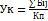 Ведомственная статистикаУЖКХ*1Показатель 1. «Уровень качества жизни населения, проживающего на территории муниципального образования «Томский район»баллыгодза отчетный периодгде:Ведомственная статистикаУЖКХ*1Показатель 1. «Уровень качества жизни населения, проживающего на территории муниципального образования «Томский район»баллыгодза отчетный периодУк – Уровень качества жизни населения, проживающего на территории муниципального образования «Томский район»;Ведомственная статистикаУЖКХ*1Показатель 1. «Уровень качества жизни населения, проживающего на территории муниципального образования «Томский район»баллыгодза отчетный период∑ Бij – сумма баллов показателей задач программы;Ведомственная статистикаУЖКХ*1Показатель 1. «Уровень качества жизни населения, проживающего на территории муниципального образования «Томский район»баллыгодза отчетный периодКп – количество рассматриваемых показателей задач программы.Ведомственная статистикаУЖКХ*1Показатель 1. «Уровень качества жизни населения, проживающего на территории муниципального образования «Томский район»баллыгодза отчетный периодДля подсчёта значения показателя «Уровень качества жизни населения, проживающего на территории муниципального образования «Томский район» необходимо произвести оценку достигнутых результатов по каждому показателю задач программы, путём подсчёта баллов по каждому показателю по следующим формулам:Ведомственная статистикаУЖКХ*1Показатель 1. «Уровень качества жизни населения, проживающего на территории муниципального образования «Томский район»баллыгодза отчетный период1) в случае если для показателя задачи программы установлено лучшее значения в виде уменьшения его планируемого значения:Ведомственная статистикаУЖКХ*1Показатель 1. «Уровень качества жизни населения, проживающего на территории муниципального образования «Томский район»баллыгодза отчетный периодВедомственная статистикаУЖКХ*1Показатель 1. «Уровень качества жизни населения, проживающего на территории муниципального образования «Томский район»баллыгодза отчетный период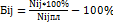 Ведомственная статистикаУЖКХ*1Показатель 1. «Уровень качества жизни населения, проживающего на территории муниципального образования «Томский район»баллыгодза отчетный периодгде:Ведомственная статистикаУЖКХ*1Показатель 1. «Уровень качества жизни населения, проживающего на территории муниципального образования «Томский район»баллыгодза отчетный периодБij – процент увеличения анализируемого j-показателя для i-ой задачи программы в анализируемом периоде;Ведомственная статистикаУЖКХ*1Показатель 1. «Уровень качества жизни населения, проживающего на территории муниципального образования «Томский район»баллыгодза отчетный периодNij – достигнутый результат анализируемого j-показателя для i-ой задачи программы в анализируемом периоде;Ведомственная статистикаУЖКХ*1Показатель 1. «Уровень качества жизни населения, проживающего на территории муниципального образования «Томский район»баллыгодза отчетный периодNijпл – планируемое значение анализируемого j-показателя для i-ой задачи программы в анализируемом периоде;Ведомственная статистикаУЖКХ*1Показатель 1. «Уровень качества жизни населения, проживающего на территории муниципального образования «Томский район»баллыгодза отчетный периодВедомственная статистикаУЖКХ*1Показатель 1. «Уровень качества жизни населения, проживающего на территории муниципального образования «Томский район»баллыгодза отчетный период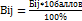 Ведомственная статистикаУЖКХ*1Показатель 1. «Уровень качества жизни населения, проживающего на территории муниципального образования «Томский район»баллыгодза отчетный периодгде:Ведомственная статистикаУЖКХ*1Показатель 1. «Уровень качества жизни населения, проживающего на территории муниципального образования «Томский район»баллыгодза отчетный периодВедомственная статистикаУЖКХ*1Показатель 1. «Уровень качества жизни населения, проживающего на территории муниципального образования «Томский район»баллыгодза отчетный периодВij – оценка анализируемого j-показателя для i-ой задачи программы в анализируемом периоде,Ведомственная статистикаУЖКХ*1Показатель 1. «Уровень качества жизни населения, проживающего на территории муниципального образования «Томский район»баллыгодза отчетный периодпри этом, если достигнутое значение анализируемого j-показателя для i-ой задачи программы в анализируемом периоде меньше планируемого, то указанному показателя присваивается 10 баллов;Ведомственная статистикаУЖКХ*1Показатель 1. «Уровень качества жизни населения, проживающего на территории муниципального образования «Томский район»баллыгодза отчетный периодВедомственная статистикаУЖКХ*1Показатель 1. «Уровень качества жизни населения, проживающего на территории муниципального образования «Томский район»баллыгодза отчетный период2) в случае если для показателя задачи программы установлено лучшее значения в виде увеличения его планируемого значения:Ведомственная статистикаУЖКХ*1Показатель 1. «Уровень качества жизни населения, проживающего на территории муниципального образования «Томский район»баллыгодза отчетный периодВедомственная статистикаУЖКХ*1Показатель 1. «Уровень качества жизни населения, проживающего на территории муниципального образования «Томский район»баллыгодза отчетный период,Ведомственная статистикаУЖКХ*1Показатель 1. «Уровень качества жизни населения, проживающего на территории муниципального образования «Томский район»баллыгодза отчетный периодгде:Ведомственная статистикаУЖКХ*1Показатель 1. «Уровень качества жизни населения, проживающего на территории муниципального образования «Томский район»баллыгодза отчетный периодБij – процент анализируемого j-показателя для i-ой задачи программы в анализируемом периоде;Ведомственная статистикаУЖКХ*1Показатель 1. «Уровень качества жизни населения, проживающего на территории муниципального образования «Томский район»баллыгодза отчетный периодNij – достигнутый результат анализируемого j-показателя для i-ой задачи программы в анализируемом периоде;Ведомственная статистикаУЖКХ*1Показатель 1. «Уровень качества жизни населения, проживающего на территории муниципального образования «Томский район»баллыгодза отчетный периодNijпл – планируемое значение анализируемого j-показателя для i-ой задачи программы в анализируемом периоде;Ведомственная статистикаУЖКХ*1Показатель 1. «Уровень качества жизни населения, проживающего на территории муниципального образования «Томский район»баллыгодза отчетный периодВедомственная статистикаУЖКХ*1Показатель 1. «Уровень качества жизни населения, проживающего на территории муниципального образования «Томский район»баллыгодза отчетный периодВедомственная статистикаУЖКХ*1Показатель 1. «Уровень качества жизни населения, проживающего на территории муниципального образования «Томский район»баллыгодза отчетный периодгде:Ведомственная статистикаУЖКХ*1Показатель 1. «Уровень качества жизни населения, проживающего на территории муниципального образования «Томский район»баллыгодза отчетный периодВедомственная статистикаУЖКХ*1Показатель 1. «Уровень качества жизни населения, проживающего на территории муниципального образования «Томский район»баллыгодза отчетный периодВij – оценка анализируемого j-показателя для i-ой задачи программы в анализируемом периоде,Ведомственная статистикаУЖКХ*1Показатель 1. «Уровень качества жизни населения, проживающего на территории муниципального образования «Томский район»баллыгодза отчетный периодВедомственная статистикаУЖКХ*1Показатель 1. «Уровень качества жизни населения, проживающего на территории муниципального образования «Томский район»баллыгодза отчетный периодпри этом, если достигнутое значение анализируемого j-показателя для i-ой задачи программы в анализируемом периоде больше планируемого, то указанному показателя присваивается 10 баллов.Ведомственная статистикаУЖКХ*Показатели задачи 1 муниципальной программы «Повышение уровня газификации жилищного фонда природным газом путем развития газовых сетей и системы газоснабжения Томского района»Показатели задачи 1 муниципальной программы «Повышение уровня газификации жилищного фонда природным газом путем развития газовых сетей и системы газоснабжения Томского района»Показатели задачи 1 муниципальной программы «Повышение уровня газификации жилищного фонда природным газом путем развития газовых сетей и системы газоснабжения Томского района»Показатели задачи 1 муниципальной программы «Повышение уровня газификации жилищного фонда природным газом путем развития газовых сетей и системы газоснабжения Томского района»Показатели задачи 1 муниципальной программы «Повышение уровня газификации жилищного фонда природным газом путем развития газовых сетей и системы газоснабжения Томского района»Показатели задачи 1 муниципальной программы «Повышение уровня газификации жилищного фонда природным газом путем развития газовых сетей и системы газоснабжения Томского района»Показатели задачи 1 муниципальной программы «Повышение уровня газификации жилищного фонда природным газом путем развития газовых сетей и системы газоснабжения Томского района»Показатели задачи 1 муниципальной программы «Повышение уровня газификации жилищного фонда природным газом путем развития газовых сетей и системы газоснабжения Томского района»1Показатель 1. «Уровень газификации природным газом жилищного фонда Томского района»%годза отчетный период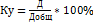 Ведомственная статистикаУЖКХ*1Показатель 1. «Уровень газификации природным газом жилищного фонда Томского района»%годза отчетный периодВедомственная статистикаУЖКХ*1Показатель 1. «Уровень газификации природным газом жилищного фонда Томского района»%годза отчетный периодгде:Ведомственная статистикаУЖКХ*1Показатель 1. «Уровень газификации природным газом жилищного фонда Томского района»%годза отчетный периодКу – уровень газификации природным газом жилищного фонда Томского района;Ведомственная статистикаУЖКХ*1Показатель 1. «Уровень газификации природным газом жилищного фонда Томского района»%годза отчетный периодД – количество домовладений, получивших техническую возможность присоединений к газораспределительным сетям;Ведомственная статистикаУЖКХ*1Показатель 1. «Уровень газификации природным газом жилищного фонда Томского района»%годза отчетный периодДобщ – количество домовладений в муниципальном образовании «Томский район», пригодных для присоединения к газораспределительным сетямВедомственная статистикаУЖКХ*Показатели задачи 2 муниципальной программы «Развитие инженерной инфраструктуры Томского района для повышения надежности и эффективности поставок коммунальных ресурсов и обеспечения потребителей Томского района коммунальными услугами нормативного качества»Показатели задачи 2 муниципальной программы «Развитие инженерной инфраструктуры Томского района для повышения надежности и эффективности поставок коммунальных ресурсов и обеспечения потребителей Томского района коммунальными услугами нормативного качества»Показатели задачи 2 муниципальной программы «Развитие инженерной инфраструктуры Томского района для повышения надежности и эффективности поставок коммунальных ресурсов и обеспечения потребителей Томского района коммунальными услугами нормативного качества»Показатели задачи 2 муниципальной программы «Развитие инженерной инфраструктуры Томского района для повышения надежности и эффективности поставок коммунальных ресурсов и обеспечения потребителей Томского района коммунальными услугами нормативного качества»Показатели задачи 2 муниципальной программы «Развитие инженерной инфраструктуры Томского района для повышения надежности и эффективности поставок коммунальных ресурсов и обеспечения потребителей Томского района коммунальными услугами нормативного качества»Показатели задачи 2 муниципальной программы «Развитие инженерной инфраструктуры Томского района для повышения надежности и эффективности поставок коммунальных ресурсов и обеспечения потребителей Томского района коммунальными услугами нормативного качества»Показатели задачи 2 муниципальной программы «Развитие инженерной инфраструктуры Томского района для повышения надежности и эффективности поставок коммунальных ресурсов и обеспечения потребителей Томского района коммунальными услугами нормативного качества»Показатели задачи 2 муниципальной программы «Развитие инженерной инфраструктуры Томского района для повышения надежности и эффективности поставок коммунальных ресурсов и обеспечения потребителей Томского района коммунальными услугами нормативного качества»1Показатель 1. «Уровень аварийных ситуаций в системах теплоснабжения»%годза отчетный период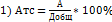 Ведомственная статистикаУЖКХ*1Показатель 1. «Уровень аварийных ситуаций в системах теплоснабжения»%годза отчетный периодВедомственная статистикаУЖКХ*1Показатель 1. «Уровень аварийных ситуаций в системах теплоснабжения»%годза отчетный периодгде:Ведомственная статистикаУЖКХ*1Показатель 1. «Уровень аварийных ситуаций в системах теплоснабжения»%годза отчетный периодАтс – уровень аварийных ситуаций на тепловых сетях,Ведомственная статистикаУЖКХ*1Показатель 1. «Уровень аварийных ситуаций в системах теплоснабжения»%годза отчетный периодА – общее количество аварийных ситуаций в год на тепловых сетях,Ведомственная статистикаУЖКХ*1Показатель 1. «Уровень аварийных ситуаций в системах теплоснабжения»%годза отчетный периодДобщ – общая протяжённость тепловых сетей;Ведомственная статистикаУЖКХ*1Показатель 1. «Уровень аварийных ситуаций в системах теплоснабжения»%годза отчетный период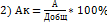 Ведомственная статистикаУЖКХ*1Показатель 1. «Уровень аварийных ситуаций в системах теплоснабжения»%годза отчетный периодВедомственная статистикаУЖКХ*1Показатель 1. «Уровень аварийных ситуаций в системах теплоснабжения»%годза отчетный периодгде:Ведомственная статистикаУЖКХ*1Показатель 1. «Уровень аварийных ситуаций в системах теплоснабжения»%годза отчетный периодАк – уровень аварийных ситуаций на котельных;Ведомственная статистикаУЖКХ*1Показатель 1. «Уровень аварийных ситуаций в системах теплоснабжения»%годза отчетный периодА – общее количество аварийных ситуаций в год на котельных;Ведомственная статистикаУЖКХ*1Показатель 1. «Уровень аварийных ситуаций в системах теплоснабжения»%годза отчетный периодДобщ – общее количество котельных;Ведомственная статистикаУЖКХ*1Показатель 1. «Уровень аварийных ситуаций в системах теплоснабжения»%годза отчетный период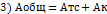 Ведомственная статистикаУЖКХ*1Показатель 1. «Уровень аварийных ситуаций в системах теплоснабжения»%годза отчетный периодВедомственная статистикаУЖКХ*1Показатель 1. «Уровень аварийных ситуаций в системах теплоснабжения»%годза отчетный периодгде:Ведомственная статистикаУЖКХ*1Показатель 1. «Уровень аварийных ситуаций в системах теплоснабжения»%годза отчетный периодАобщ – уровень аварийных ситуаций в системах теплоснабжения.Ведомственная статистикаУЖКХ*2Показатель 2. «Уровень аварийных ситуаций в системах водоснабжения»%годза отчетный период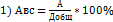 Ведомственная статистикаУЖКХ*2Показатель 2. «Уровень аварийных ситуаций в системах водоснабжения»%годза отчетный периодВедомственная статистикаУЖКХ*2Показатель 2. «Уровень аварийных ситуаций в системах водоснабжения»%годза отчетный периодгде:Ведомственная статистикаУЖКХ*2Показатель 2. «Уровень аварийных ситуаций в системах водоснабжения»%годза отчетный периодАвс – уровень аварийных ситуаций на водопроводных сетях,Ведомственная статистикаУЖКХ*2Показатель 2. «Уровень аварийных ситуаций в системах водоснабжения»%годза отчетный периодА – общее количество аварийных ситуаций в год на водопроводных сетях,Ведомственная статистикаУЖКХ*2Показатель 2. «Уровень аварийных ситуаций в системах водоснабжения»%годза отчетный периодДобщ – общая протяжённость водопроводных сетей;Ведомственная статистикаУЖКХ*2Показатель 2. «Уровень аварийных ситуаций в системах водоснабжения»%годза отчетный период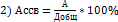 Ведомственная статистикаУЖКХ*2Показатель 2. «Уровень аварийных ситуаций в системах водоснабжения»%годза отчетный периодВедомственная статистикаУЖКХ*2Показатель 2. «Уровень аварийных ситуаций в системах водоснабжения»%годза отчетный периодгде:Ведомственная статистикаУЖКХ*2Показатель 2. «Уровень аварийных ситуаций в системах водоснабжения»%годза отчетный периодАссв – уровень аварийных ситуаций на сооружениях систем водоснабжения;Ведомственная статистикаУЖКХ*2Показатель 2. «Уровень аварийных ситуаций в системах водоснабжения»%годза отчетный периодА – общее количество аварийных ситуаций в год на сооружениях систем водоснабжения;Ведомственная статистикаУЖКХ*2Показатель 2. «Уровень аварийных ситуаций в системах водоснабжения»%годза отчетный периодДобщ – общее количество сооружений систем водоснабжения;Ведомственная статистикаУЖКХ*2Показатель 2. «Уровень аварийных ситуаций в системах водоснабжения»%годза отчетный период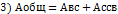 Ведомственная статистикаУЖКХ*2Показатель 2. «Уровень аварийных ситуаций в системах водоснабжения»%годза отчетный периодВедомственная статистикаУЖКХ*2Показатель 2. «Уровень аварийных ситуаций в системах водоснабжения»%годза отчетный периодгде:Ведомственная статистикаУЖКХ*2Показатель 2. «Уровень аварийных ситуаций в системах водоснабжения»%годза отчетный периодАобщ – уровень аварийных ситуаций в системах водоснабжения.Ведомственная статистикаУЖКХ*3Показатель 3. «Уровень аварийных ситуаций в системах водоотведения»%годза отчетный период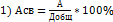 Ведомственная статистикаУЖКХ*3Показатель 3. «Уровень аварийных ситуаций в системах водоотведения»%годза отчетный периодВедомственная статистикаУЖКХ*3Показатель 3. «Уровень аварийных ситуаций в системах водоотведения»%годза отчетный периодгде:Ведомственная статистикаУЖКХ*3Показатель 3. «Уровень аварийных ситуаций в системах водоотведения»%годза отчетный периодАсв – уровень аварийных ситуаций на сетях водоотведения,Ведомственная статистикаУЖКХ*3Показатель 3. «Уровень аварийных ситуаций в системах водоотведения»%годза отчетный периодА – общее количество аварийных ситуаций в год на сетях водоотведения,Ведомственная статистикаУЖКХ*3Показатель 3. «Уровень аварийных ситуаций в системах водоотведения»%годза отчетный периодДобщ – общая протяжённость сетей водоотведения;Ведомственная статистикаУЖКХ*3Показатель 3. «Уровень аварийных ситуаций в системах водоотведения»%годза отчетный период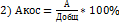 Ведомственная статистикаУЖКХ*3Показатель 3. «Уровень аварийных ситуаций в системах водоотведения»%годза отчетный периодВедомственная статистикаУЖКХ*3Показатель 3. «Уровень аварийных ситуаций в системах водоотведения»%годза отчетный периодгде:Ведомственная статистикаУЖКХ*3Показатель 3. «Уровень аварийных ситуаций в системах водоотведения»%годза отчетный периодАкос – уровень аварийных ситуаций на канализационных очистных сооружениях;Ведомственная статистикаУЖКХ*3Показатель 3. «Уровень аварийных ситуаций в системах водоотведения»%годза отчетный периодА – общее количество аварийных ситуаций в год на канализационных очистных сооружениях;Ведомственная статистикаУЖКХ*3Показатель 3. «Уровень аварийных ситуаций в системах водоотведения»%годза отчетный периодДобщ – общее количество канализационных очистных сооружениях;Ведомственная статистикаУЖКХ*3Показатель 3. «Уровень аварийных ситуаций в системах водоотведения»%годза отчетный период,Ведомственная статистикаУЖКХ*3Показатель 3. «Уровень аварийных ситуаций в системах водоотведения»%годза отчетный период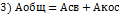 Ведомственная статистикаУЖКХ*3Показатель 3. «Уровень аварийных ситуаций в системах водоотведения»%годза отчетный периодгде:Ведомственная статистикаУЖКХ*3Показатель 3. «Уровень аварийных ситуаций в системах водоотведения»%годза отчетный периодАобщ – уровень аварийных ситуаций в системах водоотведения.Ведомственная статистикаУЖКХ*Показатели задачи 3 муниципальной программы «Повышение уровня и качества жизни сельского населения, создание комфортных условий жизнедеятельности в сельской местности»Показатели задачи 3 муниципальной программы «Повышение уровня и качества жизни сельского населения, создание комфортных условий жизнедеятельности в сельской местности»Показатели задачи 3 муниципальной программы «Повышение уровня и качества жизни сельского населения, создание комфортных условий жизнедеятельности в сельской местности»Показатели задачи 3 муниципальной программы «Повышение уровня и качества жизни сельского населения, создание комфортных условий жизнедеятельности в сельской местности»Показатели задачи 3 муниципальной программы «Повышение уровня и качества жизни сельского населения, создание комфортных условий жизнедеятельности в сельской местности»Показатели задачи 3 муниципальной программы «Повышение уровня и качества жизни сельского населения, создание комфортных условий жизнедеятельности в сельской местности»Показатели задачи 3 муниципальной программы «Повышение уровня и качества жизни сельского населения, создание комфортных условий жизнедеятельности в сельской местности»Показатели задачи 3 муниципальной программы «Повышение уровня и качества жизни сельского населения, создание комфортных условий жизнедеятельности в сельской местности»1Показатель 1. «Количество созданных рабочих мест»единицыгодза отчетный периодСводная информация показателяВедомственная статистикаАдминистрации сельских поселений Томского района1Показатель 1. «Количество созданных рабочих мест»единицыгодза отчетный периодСводная информация показателяВедомственная статистикаУправление образования Администрации Томского района1Показатель 1. «Количество созданных рабочих мест»единицыгодза отчетный периодСводная информация показателяВедомственная статистикаУправление по социально-экономическому развитию села1Показатель 1. «Количество созданных рабочих мест»единицыгодза отчетный периодСводная информация показателяВедомственная статистикаУЖКХ*Показатели задачи 4 муниципальной программы «Обеспечение безопасности условий проживания населения на территории муниципального образования «Томский район»»Показатели задачи 4 муниципальной программы «Обеспечение безопасности условий проживания населения на территории муниципального образования «Томский район»»Показатели задачи 4 муниципальной программы «Обеспечение безопасности условий проживания населения на территории муниципального образования «Томский район»»Показатели задачи 4 муниципальной программы «Обеспечение безопасности условий проживания населения на территории муниципального образования «Томский район»»Показатели задачи 4 муниципальной программы «Обеспечение безопасности условий проживания населения на территории муниципального образования «Томский район»»Показатели задачи 4 муниципальной программы «Обеспечение безопасности условий проживания населения на территории муниципального образования «Томский район»»Показатели задачи 4 муниципальной программы «Обеспечение безопасности условий проживания населения на территории муниципального образования «Томский район»»Показатели задачи 4 муниципальной программы «Обеспечение безопасности условий проживания населения на территории муниципального образования «Томский район»»1Показатель 1. «Количество предписаний ГИБДД Томского района»шт.годза отчетный периодСводная информация показателяВедомственная статистикаАдминистрация Томского района1Показатель 1. «Количество предписаний ГИБДД Томского района»шт.годза отчетный периодСводная информация показателяВедомственная статистикаУЖКХ*2Показатель 2. «Количество дорожно-транспортных происшествий»шт.годза отчетный периодСводная информация показателяВедомственная статистикаУЖКХ*3Показатель 3. «Площадь аварийного жилищного фонда»м2годза отчетный периодСводная информация показателяВедомственная статистикаУЖКХ*4Показатель 4. «Количество безнадзорных животных»головгодза отчетный периодСводная информация показателяВедомственная статистикаУЖКХ*5Показатель 5. «Количество объектов благоустройства»шт.годза отчетный периодСводная информация показателяВедомственная статистикаУЖКХ*Показатели цели муниципальной подпрограммы 5 «Стимулирование развития жилищного строительства в Томском районе»Показатели цели муниципальной подпрограммы 5 «Стимулирование развития жилищного строительства в Томском районе»Показатели цели муниципальной подпрограммы 5 «Стимулирование развития жилищного строительства в Томском районе»Показатели цели муниципальной подпрограммы 5 «Стимулирование развития жилищного строительства в Томском районе»Показатели цели муниципальной подпрограммы 5 «Стимулирование развития жилищного строительства в Томском районе»Показатели цели муниципальной подпрограммы 5 «Стимулирование развития жилищного строительства в Томском районе»Показатели цели муниципальной подпрограммы 5 «Стимулирование развития жилищного строительства в Томском районе»Показатели цели муниципальной подпрограммы 5 «Стимулирование развития жилищного строительства в Томском районе»1Показатель 1. Количество семей улучшивших свои жилищные условия, семьишт.годза отчетный периодСводная информация показателяВедомственная статистикаУЖКХ*2Показатель 2.  Площадь введенного в эксплуатацию жильятыс.кв. м.годза отчетный периодСводная информация показателяВедомственная статистикаУЖКХ*Показатели цели подпрограммы 6. «Формирование комфортной среды в Томском районе»Показатели цели подпрограммы 6. «Формирование комфортной среды в Томском районе»Показатели цели подпрограммы 6. «Формирование комфортной среды в Томском районе»Показатели цели подпрограммы 6. «Формирование комфортной среды в Томском районе»Показатели цели подпрограммы 6. «Формирование комфортной среды в Томском районе»Показатели цели подпрограммы 6. «Формирование комфортной среды в Томском районе»Показатели цели подпрограммы 6. «Формирование комфортной среды в Томском районе»Показатели цели подпрограммы 6. «Формирование комфортной среды в Томском районе»1Показатель 1. Количество объектов благоустройствашт.годза отчетный периодСводная информация показателяВедомственная статистикаУЖКХ*3. Ресурсное обеспечение муниципальной программы     1. Расходы на реализацию настоящей муниципальной программы в целом и с распределением по подпрограммам изложены в приложении № 1 к настоящей Муниципальной программе.     Информация о расходах бюджета Томского района на реализацию настоящей муниципальной программы с расшифровкой по главным распорядителям средств бюджета Томского района изложены в приложении № 2 к настоящей Муниципальной программе.     2. Источниками финансирования реализации основных мероприятий Муниципальной программы могут являться средства областного бюджета, федерального бюджета, бюджетов сельских поселений, внебюджетных источников, в том числе государственных внебюджетных фондов.     3. Планирование бюджетных ассигнований на реализацию муниципальной программы в очередном финансовом году и плановом периоде будет осуществляться в соответствии с нормативными правовыми актами, регулирующими порядок составления проекта бюджета Томского района и планирование бюджетных ассигнований на очередной финансовый год и плановый период.4. Управление и контроль за реализацией муниципальной программы, в том числе анализ рисков реализации муниципальной программыОтветственным исполнителем муниципальной программы является Управление ЖКХ, строительства, транспорта и связи Администрации Томского района.Соисполнителями муниципальной программы являются производственно-экономический комитет Управления ЖКХ, строительства, транспорта и связи Администрации Томского района.     Участниками муниципальной программы являются Управление ЖКХ, строительства, транспорта и связи Администрации Томского района, Управление образования Администрации Томского района, Администрации сельских поселений Томского района (по согласованию), Управление по социально-экономическому развитию села Администрации Томского района.Программные мероприятия, реализуемые участниками Муниципальной программы в рамках соглашений о передаче части полномочий по вопросам местного значения сельских поселений, заключенные между Администрацией Томского района и Администрациями сельских поселений, входящих в состав Томского района, могут софинансироваться за счёт средств бюджетов сельских поселений путём предоставления иных межбюджетных трансфертов бюджету муниципального района в порядке, установленном Бюджетным кодексом Российской Федерации.     В случае реализации сельскими поселениями, входящими в состав Томского района, собственных муниципальных программ, предусматривающих реализацию мероприятий настоящей Муниципальной программы, на которые предусматривается софинансирование за счёт средств федерального, областного и/или районного бюджетов в рамках федеральной, областной целевых программ и/или районной муниципальной программы, из бюджета муниципального района бюджетам таких сельских поселений могут быть предоставлены иные межбюджетные трансферты, в т.ч. за счёт средств субсидий из федерального и областного бюджетов, выделенных на реализацию программных мероприятий в порядке, установленном Бюджетным кодексом Российской Федерации, нормативными правовыми актами Думы Томского района.     Координацию деятельности участников Муниципальной программы, контроль и текущее управление Муниципальной программы осуществляет Управление ЖКХ, строительства, транспорта и связи Администрации Томского района.Инструментом контроля являются годовые отчёты, представляемые Управлением ЖКХ, строительства, транспорта и связи Администрации Томского района в Управление по экономической политике и муниципальным ресурсам Администрации Томского района, Думу Томского района.     Корректировка целевых показателей Муниципальной программы, ответственных исполнителей, соисполнителей, участников и сроков программных мероприятий осуществляется ежегодно в соответствии с утверждённым бюджетом на соответствующий период.     Контроль за ходом реализации Муниципальной программы осуществляет Заместитель Главы Томского района – начальник Управления ЖКХ, строительства, транспорта и связи.     Оценка эффективности реализации Муниципальной программы проводится ежегодно путём сравнения достигнутых значений основных целевых показателей с установленными Муниципальной программой значениями.Текущий контроль и мониторинг реализации Муниципальной программы осуществляется на основании отчётности, представляемой Управлением ЖКХ, строительства, транспорта и связи Администрации Томского района в Думу Томского района.     Текущий контроль и мониторинг осуществляется в форме ежегодных отчётов о выполненных в рамках Муниципальной программы объёмах работ по выполнению запланированных мероприятий, о достижении показателей реализации мероприятий, на основании которых уточняются сроки выполнения и окончания, как отдельных этапов работ, так и всей Муниципальной программы в целом.     Также на основании отчётов регулируется процесс финансирования, контролируется финансовая дисциплина участников Муниципальной программы.Риски реализации Муниципальной программы можно разделить на факторы внешние, не зависящие от исполнителей Муниципальной программы, и внутренние, с которыми участники Муниципальной программы не смогли справиться.     К внешним факторам можно отнести:     1) изменение федерального законодательства в части перераспределения полномочий между Российской Федерацией, субъектами Российской Федерации и муниципальными образованиями;     2) изменение регионального законодательства в части финансирования программ;     3) природные и техногенные катастрофы.     На выполнение Муниципальной программы могут повлиять опережающие темпы инфляции, что приведёт к повышению стоимости строительно-монтажных работ, а в результате – к невозможности реализации мероприятий в рамках ресурсного обеспечения, предусмотренного Муниципальной программой, а также опережающие темпы износа коммунальной инфраструктуры в случае недостаточности объёмов вкладываемых финансовых средств, в том числе из внебюджетных источников (частные инвестиции).Из внутренних факторов можно выделить следующие: несвоевременное и не в полном объёме обеспечение финансирования.     Указанные риски могут привести к значительному снижению эффективности реализуемых мер, направленных на решение задач, определённых Муниципальной программой.     Способами ограничения основных рисков являются:     1) регулярное взаимодействие с региональными органами исполнительной власти;     2) усиление контроля за ходом выполнения мероприятий Муниципальной программы и совершенствование механизма текущего управления реализацией Муниципальной программы;     3) своевременная корректировка мероприятий Муниципальной программы.Приложение № 1Приложение № 1к Муниципальная программек Муниципальная программеРесурсное обеспечение муниципальной программыРесурсное обеспечение муниципальной программыРесурсное обеспечение муниципальной программыРесурсное обеспечение муниципальной программыРесурсное обеспечение муниципальной программыРесурсное обеспечение муниципальной программыРесурсное обеспечение муниципальной программыРесурсное обеспечение муниципальной программыРесурсное обеспечение муниципальной программыРесурсное обеспечение муниципальной программыРесурсное обеспечение муниципальной программы№ п/пНаименование задачи муниципальной программы, подпрограммыСрок реализацииОбъем финансирования (тыс. рублей)В том числе за счет средствВ том числе за счет средствВ том числе за счет средствВ том числе за счет средствВ том числе за счет средствВ том числе за счет средствСоисполнитель№ п/пНаименование задачи муниципальной программы, подпрограммыСрок реализацииОбъем финансирования (тыс. рублей)федерального бюджета (по согласованию)областного бюджета (по согласованию)средства фонда реформирования ЖКХбюджета Томского районабюджетов сельских поселений (по согласованию)внебюджетных источников (по согласованию)Соисполнитель12345678910111Задача 1. Повышение уровня газификации жилищного фонда природным газом путем развития газовых сетей и системы газоснабжения Томского районаЗадача 1. Повышение уровня газификации жилищного фонда природным газом путем развития газовых сетей и системы газоснабжения Томского районаЗадача 1. Повышение уровня газификации жилищного фонда природным газом путем развития газовых сетей и системы газоснабжения Томского районаЗадача 1. Повышение уровня газификации жилищного фонда природным газом путем развития газовых сетей и системы газоснабжения Томского районаЗадача 1. Повышение уровня газификации жилищного фонда природным газом путем развития газовых сетей и системы газоснабжения Томского районаЗадача 1. Повышение уровня газификации жилищного фонда природным газом путем развития газовых сетей и системы газоснабжения Томского районаЗадача 1. Повышение уровня газификации жилищного фонда природным газом путем развития газовых сетей и системы газоснабжения Томского районаЗадача 1. Повышение уровня газификации жилищного фонда природным газом путем развития газовых сетей и системы газоснабжения Томского районаЗадача 1. Повышение уровня газификации жилищного фонда природным газом путем развития газовых сетей и системы газоснабжения Томского районаЗадача 1. Повышение уровня газификации жилищного фонда природным газом путем развития газовых сетей и системы газоснабжения Томского района1.1.Подпрограмма 1. «Газификация муниципального образования «Томский район»всего259706,930,00151030,900,0036283,10992,9371400,00Производственно-экономический комитет УЖКХ*1.1.Подпрограмма 1. «Газификация муниципального образования «Томский район»2016 год87750,600,009557,300,006793,300,0071400,00Производственно-экономический комитет УЖКХ*1.1.Подпрограмма 1. «Газификация муниципального образования «Томский район»2017 год13469,800,008618,700,004851,100,000,00Производственно-экономический комитет УЖКХ*1.1.Подпрограмма 1. «Газификация муниципального образования «Томский район»2018 год43393,600,0034554,900,008838,700,000,00Производственно-экономический комитет УЖКХ*1.1.Подпрограмма 1. «Газификация муниципального образования «Томский район»2019 год55992,930,0050000,000,005000,00992,930,00Производственно-экономический комитет УЖКХ*1.1.Подпрограмма 1. «Газификация муниципального образования «Томский район»2020 год51900,000,0048300,000,003600,000,000,00Производственно-экономический комитет УЖКХ*1.1.Подпрограмма 1. «Газификация муниципального образования «Томский район»2021 год прогноз3600,000,000,000,003600,000,000,00Производственно-экономический комитет УЖКХ*1.1.Подпрограмма 1. «Газификация муниципального образования «Томский район»2022 год прогноз3600,000,000,000,003600,000,000,00Производственно-экономический комитет УЖКХ*2Задача 2. Развитие инженерной инфраструктуры Томского района для повышения надежности и эффективности поставок коммунальных ресурсов и обеспечения потребителей Томского района коммунальными услугами нормативного качестваЗадача 2. Развитие инженерной инфраструктуры Томского района для повышения надежности и эффективности поставок коммунальных ресурсов и обеспечения потребителей Томского района коммунальными услугами нормативного качестваЗадача 2. Развитие инженерной инфраструктуры Томского района для повышения надежности и эффективности поставок коммунальных ресурсов и обеспечения потребителей Томского района коммунальными услугами нормативного качестваЗадача 2. Развитие инженерной инфраструктуры Томского района для повышения надежности и эффективности поставок коммунальных ресурсов и обеспечения потребителей Томского района коммунальными услугами нормативного качестваЗадача 2. Развитие инженерной инфраструктуры Томского района для повышения надежности и эффективности поставок коммунальных ресурсов и обеспечения потребителей Томского района коммунальными услугами нормативного качестваЗадача 2. Развитие инженерной инфраструктуры Томского района для повышения надежности и эффективности поставок коммунальных ресурсов и обеспечения потребителей Томского района коммунальными услугами нормативного качестваЗадача 2. Развитие инженерной инфраструктуры Томского района для повышения надежности и эффективности поставок коммунальных ресурсов и обеспечения потребителей Томского района коммунальными услугами нормативного качестваЗадача 2. Развитие инженерной инфраструктуры Томского района для повышения надежности и эффективности поставок коммунальных ресурсов и обеспечения потребителей Томского района коммунальными услугами нормативного качестваЗадача 2. Развитие инженерной инфраструктуры Томского района для повышения надежности и эффективности поставок коммунальных ресурсов и обеспечения потребителей Томского района коммунальными услугами нормативного качестваЗадача 2. Развитие инженерной инфраструктуры Томского района для повышения надежности и эффективности поставок коммунальных ресурсов и обеспечения потребителей Томского района коммунальными услугами нормативного качества2.1.Подпрограмма 2. «Развитие социальной и инженерной инфраструктуры Томского района»всего556419,300,00230756,600,00325621,9040,800,00Производственно-экономический комитет УЖКХ2.1.Подпрограмма 2. «Развитие социальной и инженерной инфраструктуры Томского района»2016 год110007,300,0049369,400,0060 637,900,000,00Производственно-экономический комитет УЖКХ2.1.Подпрограмма 2. «Развитие социальной и инженерной инфраструктуры Томского района»2017 год91691,100,004688,400,0087 002,700,000,00Производственно-экономический комитет УЖКХ2.1.Подпрограмма 2. «Развитие социальной и инженерной инфраструктуры Томского района»2018 год113642,400,0045060,600,0068 541,0040,800,00Производственно-экономический комитет УЖКХ2.1.Подпрограмма 2. «Развитие социальной и инженерной инфраструктуры Томского района»2019 год173068,500,00131638,200,0041 430,300,000,00Производственно-экономический комитет УЖКХ2.1.Подпрограмма 2. «Развитие социальной и инженерной инфраструктуры Томского района»2020 год22670,000,000,000,0022 670,000,000,00Производственно-экономический комитет УЖКХ2.1.Подпрограмма 2. «Развитие социальной и инженерной инфраструктуры Томского района»2021 год прогноз22670,000,000,000,0022 670,000,000,00Производственно-экономический комитет УЖКХ2.1.Подпрограмма 2. «Развитие социальной и инженерной инфраструктуры Томского района»2022 год прогноз22670,000,000,000,0022670,000,000,00Производственно-экономический комитет УЖКХ3Задача 3. Повышение уровня и качества жизни сельского населения, создание комфортных условий жизнедеятельности в сельской местностиЗадача 3. Повышение уровня и качества жизни сельского населения, создание комфортных условий жизнедеятельности в сельской местностиЗадача 3. Повышение уровня и качества жизни сельского населения, создание комфортных условий жизнедеятельности в сельской местностиЗадача 3. Повышение уровня и качества жизни сельского населения, создание комфортных условий жизнедеятельности в сельской местностиЗадача 3. Повышение уровня и качества жизни сельского населения, создание комфортных условий жизнедеятельности в сельской местностиЗадача 3. Повышение уровня и качества жизни сельского населения, создание комфортных условий жизнедеятельности в сельской местностиЗадача 3. Повышение уровня и качества жизни сельского населения, создание комфортных условий жизнедеятельности в сельской местностиЗадача 3. Повышение уровня и качества жизни сельского населения, создание комфортных условий жизнедеятельности в сельской местностиЗадача 3. Повышение уровня и качества жизни сельского населения, создание комфортных условий жизнедеятельности в сельской местностиЗадача 3. Повышение уровня и качества жизни сельского населения, создание комфортных условий жизнедеятельности в сельской местности3.1.Подпрограмма 3. «Устойчивое развитие сельских территорий муниципального образования «Томский район»всего135232,3023556,0057944,100,0044902,600,008829,60Производственно-экономический комитет УЖКХ *3.1.Подпрограмма 3. «Устойчивое развитие сельских территорий муниципального образования «Томский район»2016 год48975,6012620,3021573,500,0010324,200,004457,60Производственно-экономический комитет УЖКХ *3.1.Подпрограмма 3. «Устойчивое развитие сельских территорий муниципального образования «Томский район»2017 год33769,607095,0013854,500,0010220,300,002599,80Производственно-экономический комитет УЖКХ *3.1.Подпрограмма 3. «Устойчивое развитие сельских территорий муниципального образования «Томский район»2018 год24142,103840,7013171,100,005358,100,001772,20Производственно-экономический комитет УЖКХ *3.1.Подпрограмма 3. «Устойчивое развитие сельских территорий муниципального образования «Томский район»2019 год16345,000,009345,000,007000,000,000,00Производственно-экономический комитет УЖКХ *3.1.Подпрограмма 3. «Устойчивое развитие сельских территорий муниципального образования «Томский район»2020 год4000,000,000,000,004000,000,000,00Производственно-экономический комитет УЖКХ *3.1.Подпрограмма 3. «Устойчивое развитие сельских территорий муниципального образования «Томский район»2021 год прогноз4000,000,000,000,004000,000,000,00Производственно-экономический комитет УЖКХ *3.1.Подпрограмма 3. «Устойчивое развитие сельских территорий муниципального образования «Томский район»2022 год прогноз4000,000,000,000,004000,000,000,00Производственно-экономический комитет УЖКХ *4Задача 4. Обеспечение безопасности условий проживания населения на территории муниципального образования «Томский район»Задача 4. Обеспечение безопасности условий проживания населения на территории муниципального образования «Томский район»Задача 4. Обеспечение безопасности условий проживания населения на территории муниципального образования «Томский район»Задача 4. Обеспечение безопасности условий проживания населения на территории муниципального образования «Томский район»Задача 4. Обеспечение безопасности условий проживания населения на территории муниципального образования «Томский район»Задача 4. Обеспечение безопасности условий проживания населения на территории муниципального образования «Томский район»Задача 4. Обеспечение безопасности условий проживания населения на территории муниципального образования «Томский район»Задача 4. Обеспечение безопасности условий проживания населения на территории муниципального образования «Томский район»Задача 4. Обеспечение безопасности условий проживания населения на территории муниципального образования «Томский район»Задача 4. Обеспечение безопасности условий проживания населения на территории муниципального образования «Томский район»4.1.Подпрограмма 4. «Обеспечение безопасных условий проживания на территории муниципального образования «Томский район»всего568565,6310696,80319349,6097900,10138994,401624,730,00Производственно-экономический комитет УЖКХ *4.1.Подпрограмма 4. «Обеспечение безопасных условий проживания на территории муниципального образования «Томский район»2016 год169396,400,0092420,0056075,5020642,60258,300,00Производственно-экономический комитет УЖКХ *4.1.Подпрограмма 4. «Обеспечение безопасных условий проживания на территории муниципального образования «Томский район»2017 год168141,7010696,8088405,9041824,6026506,80707,600,00Производственно-экономический комитет УЖКХ *4.1.Подпрограмма 4. «Обеспечение безопасных условий проживания на территории муниципального образования «Томский район»2018 год88146,530,0069193,700,0018294,00658,830,00Производственно-экономический комитет УЖКХ *4.1.Подпрограмма 4. «Обеспечение безопасных условий проживания на территории муниципального образования «Томский район»2019 год81863,000,0063420,000,0018443,000,000,00Производственно-экономический комитет УЖКХ *4.1.Подпрограмма 4. «Обеспечение безопасных условий проживания на территории муниципального образования «Томский район»2020 год17558,000,001970,000,0015588,000,000,00Производственно-экономический комитет УЖКХ *4.1.Подпрограмма 4. «Обеспечение безопасных условий проживания на территории муниципального образования «Томский район»2021 год прогноз21730,000,001970,000,0019760,000,000,00Производственно-экономический комитет УЖКХ *4.1.Подпрограмма 4. «Обеспечение безопасных условий проживания на территории муниципального образования «Томский район»2022 год прогноз21730,000,001970,000,0019760,000,000,00Производственно-экономический комитет УЖКХ *5Задача 5. «Стимулирование развития жилищного строительства в Томском районе»Задача 5. «Стимулирование развития жилищного строительства в Томском районе»Задача 5. «Стимулирование развития жилищного строительства в Томском районе»Задача 5. «Стимулирование развития жилищного строительства в Томском районе»Задача 5. «Стимулирование развития жилищного строительства в Томском районе»Задача 5. «Стимулирование развития жилищного строительства в Томском районе»Задача 5. «Стимулирование развития жилищного строительства в Томском районе»Задача 5. «Стимулирование развития жилищного строительства в Томском районе»Задача 5. «Стимулирование развития жилищного строительства в Томском районе»Задача 5. «Стимулирование развития жилищного строительства в Томском районе»5.1.Подпрограмма 5. «Стимулирование развития жилищного строительства в Томском районе»всего54617,200,0022638,400,0031978,800,000,00Производственно-экономический комитет УЖКХ *5.1.Подпрограмма 5. «Стимулирование развития жилищного строительства в Томском районе»2016 год0,000,000,000,000,000,000,00Производственно-экономический комитет УЖКХ *5.1.Подпрограмма 5. «Стимулирование развития жилищного строительства в Томском районе»2017 год16978,800,0011319,200,005659,600,000,00Производственно-экономический комитет УЖКХ *5.1.Подпрограмма 5. «Стимулирование развития жилищного строительства в Томском районе»2018 год16978,800,0011319,200,005659,600,000,00Производственно-экономический комитет УЖКХ *5.1.Подпрограмма 5. «Стимулирование развития жилищного строительства в Томском районе»2019 год5659,600,000,000,005659,600,000,00Производственно-экономический комитет УЖКХ *5.1.Подпрограмма 5. «Стимулирование развития жилищного строительства в Томском районе»2020 год5000,000,000,000,005000,000,000,00Производственно-экономический комитет УЖКХ *5.1.Подпрограмма 5. «Стимулирование развития жилищного строительства в Томском районе»2021 год прогноз5000,000,000,000,005000,000,000,00Производственно-экономический комитет УЖКХ *5.1.Подпрограмма 5. «Стимулирование развития жилищного строительства в Томском районе»2022 год прогноз5000,000,000,000,005000,000,000,00Производственно-экономический комитет УЖКХ *6Задача 6. «Формирование комфортной среды в Томском районе»Задача 6. «Формирование комфортной среды в Томском районе»Задача 6. «Формирование комфортной среды в Томском районе»Задача 6. «Формирование комфортной среды в Томском районе»Задача 6. «Формирование комфортной среды в Томском районе»Задача 6. «Формирование комфортной среды в Томском районе»Задача 6. «Формирование комфортной среды в Томском районе»Задача 6. «Формирование комфортной среды в Томском районе»Задача 6. «Формирование комфортной среды в Томском районе»Задача 6. «Формирование комфортной среды в Томском районе»6.1.Подпрограмма 6. «Формирование комфортной среды в Томском районе»всего11205,307470,001530,000,002205,300,000,00Производственно-экономический комитет УЖКХ *6.1.Подпрограмма 6. «Формирование комфортной среды в Томском районе»2016 год0,000,000,000,000,000,000,00Производственно-экономический комитет УЖКХ *6.1.Подпрограмма 6. «Формирование комфортной среды в Томском районе»2017 год0,000,000,000,000,000,000,00Производственно-экономический комитет УЖКХ *6.1.Подпрограмма 6. «Формирование комфортной среды в Томском районе»2018 год11205,307470,001530,000,002205,300,000,00Производственно-экономический комитет УЖКХ *6.1.Подпрограмма 6. «Формирование комфортной среды в Томском районе»2019 год0,000,000,000,000,000,000,00Производственно-экономический комитет УЖКХ *6.1.Подпрограмма 6. «Формирование комфортной среды в Томском районе»2020 год0,000,000,000,000,000,000,00Производственно-экономический комитет УЖКХ *6.1.Подпрограмма 6. «Формирование комфортной среды в Томском районе»2021 год прогноз0,000,000,000,000,000,000,00Производственно-экономический комитет УЖКХ *6.1.Подпрограмма 6. «Формирование комфортной среды в Томском районе»2022 год прогноз0,000,000,000,000,000,000,00Производственно-экономический комитет УЖКХ *7.1.Обеспечивающая подпрограммавсегоПроизводственно-экономический комитет УЖКХ *Итого по муниципальной программевсего1585746,6641722,80783249,6097900,10579986,102658,4680229,60Производственно-экономический комитет УЖКХ *Итого по муниципальной программе2016 год416129,9012620,30172920,2056075,5098398,00258,3075857,60Производственно-экономический комитет УЖКХ *Итого по муниципальной программе2017 год324051,0017791,80126886,7041824,60134240,50707,602599,80Производственно-экономический комитет УЖКХ *Итого по муниципальной программе2018 год297508,7311310,70174829,500,00108896,70699,631772,20Производственно-экономический комитет УЖКХ *Итого по муниципальной программе2019 год332929,030,00254403,200,0077532,90992,930,00Производственно-экономический комитет УЖКХ *Итого по муниципальной программе2020 год101128,000,0050270,000,0050858,000,000,00Производственно-экономический комитет УЖКХ *Итого по муниципальной программе2021 год прогноз57000,000,001970,000,0055030,000,000,00Производственно-экономический комитет УЖКХ *Итого по муниципальной программе2022 год прогноз57000,000,001970,000,0055030,000,000,00Производственно-экономический комитет УЖКХ *Перечень мероприятий и ресурсное обеспечение реализации обеспечивающей подпрограммыПеречень мероприятий и ресурсное обеспечение реализации обеспечивающей подпрограммыПеречень мероприятий и ресурсное обеспечение реализации обеспечивающей подпрограммыПеречень мероприятий и ресурсное обеспечение реализации обеспечивающей подпрограммыПеречень мероприятий и ресурсное обеспечение реализации обеспечивающей подпрограммыПеречень мероприятий и ресурсное обеспечение реализации обеспечивающей подпрограммыПеречень мероприятий и ресурсное обеспечение реализации обеспечивающей подпрограммыПеречень мероприятий и ресурсное обеспечение реализации обеспечивающей подпрограммыПеречень мероприятий и ресурсное обеспечение реализации обеспечивающей подпрограммыПеречень мероприятий и ресурсное обеспечение реализации обеспечивающей подпрограммыПеречень мероприятий и ресурсное обеспечение реализации обеспечивающей подпрограммыПриложение № 3 к Муниципальная программеПриложение № 3 к Муниципальная программеПриложение № 3 к Муниципальная программеПриложение № 3 к Муниципальная программеп/п №Наименование ответственного исполнителя, соисполнителя, участникаРаспределение объема финансирования обеспечивающей подпрограммы по задачам деятельности ответственного исполнителя, соисполнителя, участникаВсего2016 год2017 год2018 год2019 год2020 год2021 год прогноз2022 год прогнозп/п №Наименование ответственного исполнителя, соисполнителя, участникаРаспределение объема финансирования обеспечивающей подпрограммы по задачам деятельности ответственного исполнителя, соисполнителя, участникаВсего2016 год2017 год2018 год2019 год2020 год2021 год прогноз2022 год прогноз1.УЖКХ*
Администрация Томского районаЗадача 1. Повышение уровня газификации жилищного фонда природным газом путем развития газовых сетей и системы газоснабжения Томского района.Задача 1. Повышение уровня газификации жилищного фонда природным газом путем развития газовых сетей и системы газоснабжения Томского района.Задача 1. Повышение уровня газификации жилищного фонда природным газом путем развития газовых сетей и системы газоснабжения Томского района.Задача 1. Повышение уровня газификации жилищного фонда природным газом путем развития газовых сетей и системы газоснабжения Томского района.Задача 1. Повышение уровня газификации жилищного фонда природным газом путем развития газовых сетей и системы газоснабжения Томского района.Задача 1. Повышение уровня газификации жилищного фонда природным газом путем развития газовых сетей и системы газоснабжения Томского района.Задача 1. Повышение уровня газификации жилищного фонда природным газом путем развития газовых сетей и системы газоснабжения Томского района.Задача 1. Повышение уровня газификации жилищного фонда природным газом путем развития газовых сетей и системы газоснабжения Томского района.Задача 1. Повышение уровня газификации жилищного фонда природным газом путем развития газовых сетей и системы газоснабжения Томского района.1.УЖКХ*
Администрация Томского районаОбъем финансирования, тыс. рублей000000001.УЖКХ*
Администрация Томского районаПоказатель 1 задачи 1. Уровень газификации природным газом жилищного фонда Томского района%33,6333,833,9734,1434,3134,4834,481.УЖКХ*
Администрация Томского районаЗадача 2. Развитие инженерной инфраструктуры Томского района для повышения надежности и эффективности поставок коммунальных ресурсов и обеспечения потребителей Томского района коммунальными услугами нормативного качества.Задача 2. Развитие инженерной инфраструктуры Томского района для повышения надежности и эффективности поставок коммунальных ресурсов и обеспечения потребителей Томского района коммунальными услугами нормативного качества.Задача 2. Развитие инженерной инфраструктуры Томского района для повышения надежности и эффективности поставок коммунальных ресурсов и обеспечения потребителей Томского района коммунальными услугами нормативного качества.Задача 2. Развитие инженерной инфраструктуры Томского района для повышения надежности и эффективности поставок коммунальных ресурсов и обеспечения потребителей Томского района коммунальными услугами нормативного качества.Задача 2. Развитие инженерной инфраструктуры Томского района для повышения надежности и эффективности поставок коммунальных ресурсов и обеспечения потребителей Томского района коммунальными услугами нормативного качества.Задача 2. Развитие инженерной инфраструктуры Томского района для повышения надежности и эффективности поставок коммунальных ресурсов и обеспечения потребителей Томского района коммунальными услугами нормативного качества.Задача 2. Развитие инженерной инфраструктуры Томского района для повышения надежности и эффективности поставок коммунальных ресурсов и обеспечения потребителей Томского района коммунальными услугами нормативного качества.Задача 2. Развитие инженерной инфраструктуры Томского района для повышения надежности и эффективности поставок коммунальных ресурсов и обеспечения потребителей Томского района коммунальными услугами нормативного качества.Задача 2. Развитие инженерной инфраструктуры Томского района для повышения надежности и эффективности поставок коммунальных ресурсов и обеспечения потребителей Томского района коммунальными услугами нормативного качества.1.УЖКХ*
Администрация Томского районаОбъем финансирования, тыс. рублей000000001.УЖКХ*
Администрация Томского районаПоказатель 1 задачи 2. Уровень аварийных ситуаций в системах теплоснабжения%32210001.УЖКХ*
Администрация Томского районаПоказатель 2 задачи 2. Уровень аварийных ситуаций в системах водоснабжения%129630001.УЖКХ*
Администрация Томского районаПоказатель 3 задачи 2. Уровень аварийных ситуаций в системах водоотведения%108640001.УЖКХ*
Администрация Томского районаЗадача 4. Обеспечить безопасные условия проживания населения на территории муниципального образования «Томский район».Задача 4. Обеспечить безопасные условия проживания населения на территории муниципального образования «Томский район».Задача 4. Обеспечить безопасные условия проживания населения на территории муниципального образования «Томский район».Задача 4. Обеспечить безопасные условия проживания населения на территории муниципального образования «Томский район».Задача 4. Обеспечить безопасные условия проживания населения на территории муниципального образования «Томский район».Задача 4. Обеспечить безопасные условия проживания населения на территории муниципального образования «Томский район».Задача 4. Обеспечить безопасные условия проживания населения на территории муниципального образования «Томский район».Задача 4. Обеспечить безопасные условия проживания населения на территории муниципального образования «Томский район».Задача 4. Обеспечить безопасные условия проживания населения на территории муниципального образования «Томский район».1.УЖКХ*
Администрация Томского районаОбъем финансирования, тыс. рублей000000001.УЖКХ*
Администрация Томского районаПоказатель 1 задачи 4. Количество предписаний ГИБДД Томского районашт.1311975331.УЖКХ*
Администрация Томского районаПоказатель 2 задачи 4. Количество дорожно-транспортных происшествийшт.65432111.УЖКХ*
Администрация Томского районаПоказатель 3 задачи 4. Площадь аварийного жилищного фондам220631,5118568,3616711,5215040,3713536,3312056,3112056,311.УЖКХ*
Администрация Томского районаПоказатель 4 задачи 4. Количество безнадзорных животныхголов7106905305004504004001.УЖКХ*
Администрация Томского районаПоказатель 5. «Количество объектов благоустройства»шт.003200001.УЖКХ*
Администрация Томского районаОбъем финансирования, всего, тыс. рублей000000001.УЖКХ*
Администрация Томского районаЗадача 5. «Стимулирование развития жилищного строительства в Томском районе»Задача 5. «Стимулирование развития жилищного строительства в Томском районе»Задача 5. «Стимулирование развития жилищного строительства в Томском районе»Задача 5. «Стимулирование развития жилищного строительства в Томском районе»Задача 5. «Стимулирование развития жилищного строительства в Томском районе»Задача 5. «Стимулирование развития жилищного строительства в Томском районе»Задача 5. «Стимулирование развития жилищного строительства в Томском районе»Задача 5. «Стимулирование развития жилищного строительства в Томском районе»Задача 5. «Стимулирование развития жилищного строительства в Томском районе»1.УЖКХ*
Администрация Томского районаОбъем финансирования, тыс. рублей000000001.УЖКХ*
Администрация Томского районаПоказатель 1 задачи 5. Количество граждан улучшивших свои жилищные условия, семей.7407474300001.УЖКХ*
Администрация Томского районаПоказатели 2 задачи 5. Площадь жилья,тыс. кв. м.3,6803,683,681,50001.УЖКХ*
Администрация Томского районаЗадача 6. «Формирование комфортной среды в Томском районе»Задача 6. «Формирование комфортной среды в Томском районе»Задача 6. «Формирование комфортной среды в Томском районе»Задача 6. «Формирование комфортной среды в Томском районе»Задача 6. «Формирование комфортной среды в Томском районе»Задача 6. «Формирование комфортной среды в Томском районе»Задача 6. «Формирование комфортной среды в Томском районе»Задача 6. «Формирование комфортной среды в Томском районе»Задача 6. «Формирование комфортной среды в Томском районе»1.УЖКХ*
Администрация Томского районаОбъем финансирования, тыс. рублей000000001.УЖКХ*
Администрация Томского районаПоказатели 2 задачи 5. Площадь жилья,тыс. кв. м.000357772Администрации сельских поселений Томского района Управление образования Администрации Томского района Управление по социально-экономическому развитию села УЖКХ*Задача 3. Повышение уровня и качества жизни сельского населения, создание комфортных условий жизнедеятельности в сельской местности.Задача 3. Повышение уровня и качества жизни сельского населения, создание комфортных условий жизнедеятельности в сельской местности.Задача 3. Повышение уровня и качества жизни сельского населения, создание комфортных условий жизнедеятельности в сельской местности.Задача 3. Повышение уровня и качества жизни сельского населения, создание комфортных условий жизнедеятельности в сельской местности.Задача 3. Повышение уровня и качества жизни сельского населения, создание комфортных условий жизнедеятельности в сельской местности.Задача 3. Повышение уровня и качества жизни сельского населения, создание комфортных условий жизнедеятельности в сельской местности.Задача 3. Повышение уровня и качества жизни сельского населения, создание комфортных условий жизнедеятельности в сельской местности.Задача 3. Повышение уровня и качества жизни сельского населения, создание комфортных условий жизнедеятельности в сельской местности.Задача 3. Повышение уровня и качества жизни сельского населения, создание комфортных условий жизнедеятельности в сельской местности.2Администрации сельских поселений Томского района Управление образования Администрации Томского района Управление по социально-экономическому развитию села УЖКХ*Объем финансирования, тыс. рублей000000002Администрации сельских поселений Томского района Управление образования Администрации Томского района Управление по социально-экономическому развитию села УЖКХ*Показатель 1 задачи 3. Количество созданных рабочих местединицы99999992Администрации сельских поселений Томского района Управление образования Администрации Томского района Управление по социально-экономическому развитию села УЖКХ*Объем финансирования, всего, тыс. рублей00000000Итого объем финансирования по обеспечивающей подпрограмме, тыс. рублейИтого объем финансирования по обеспечивающей подпрограмме, тыс. рублейИтого объем финансирования по обеспечивающей подпрограмме, тыс. рублей00000000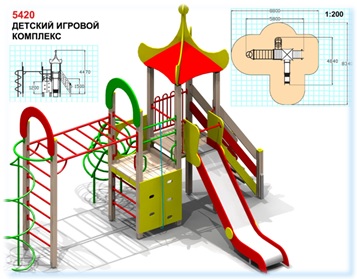 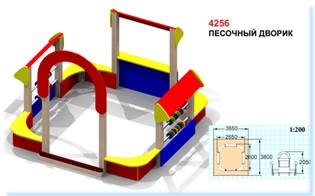 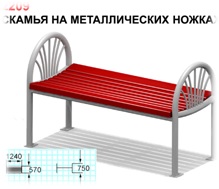 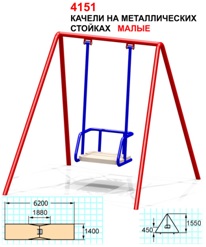 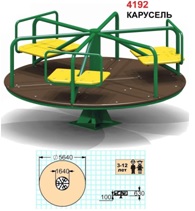 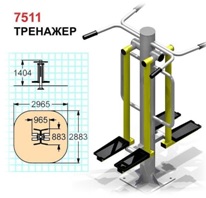 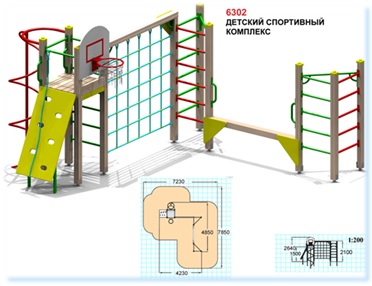 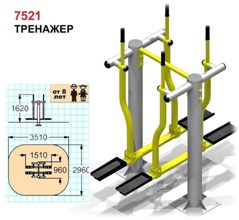 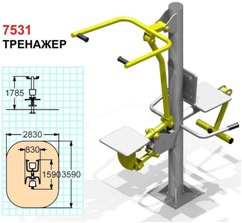 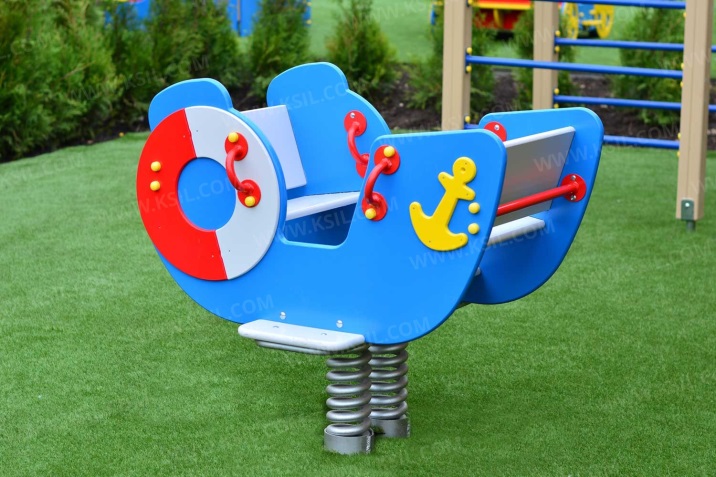 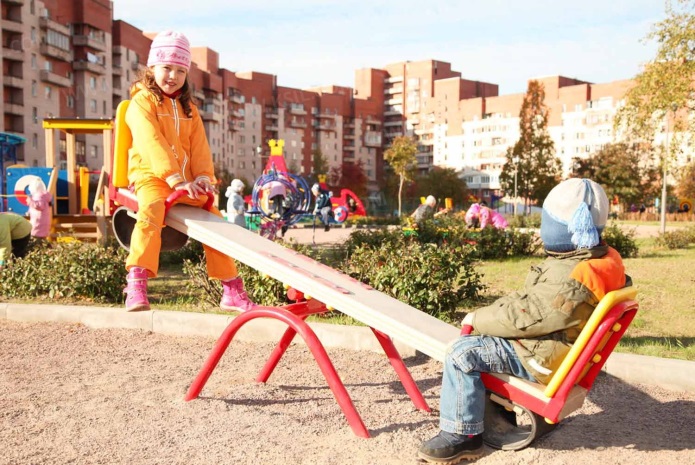 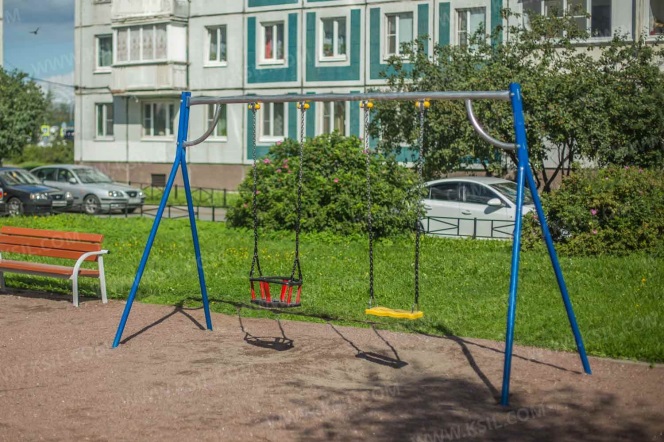 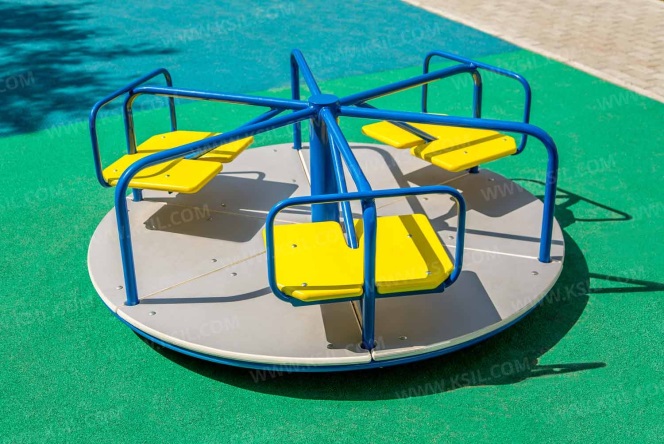 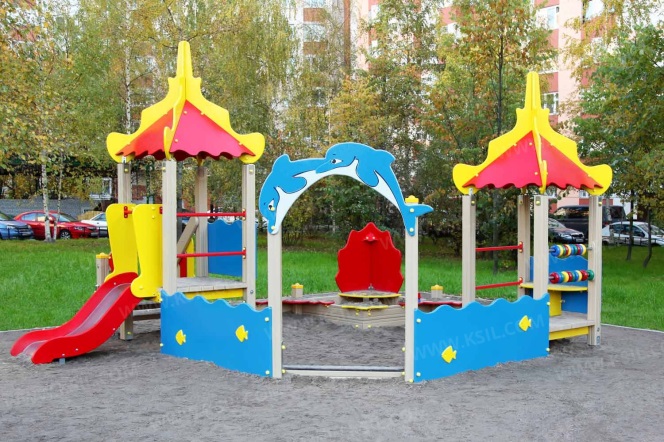 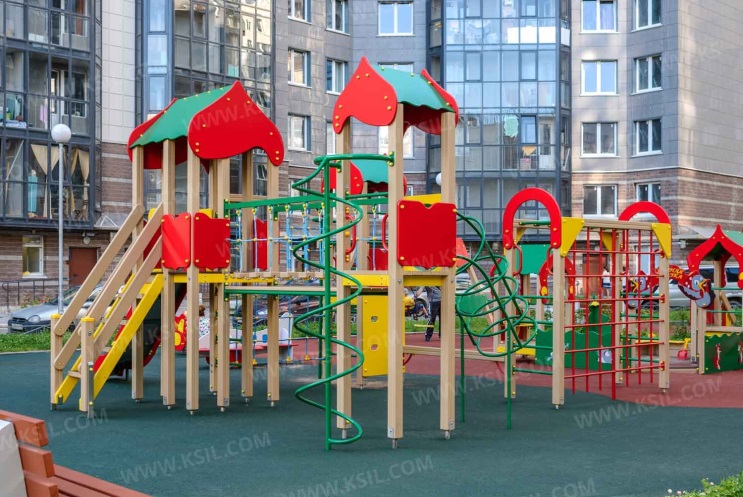 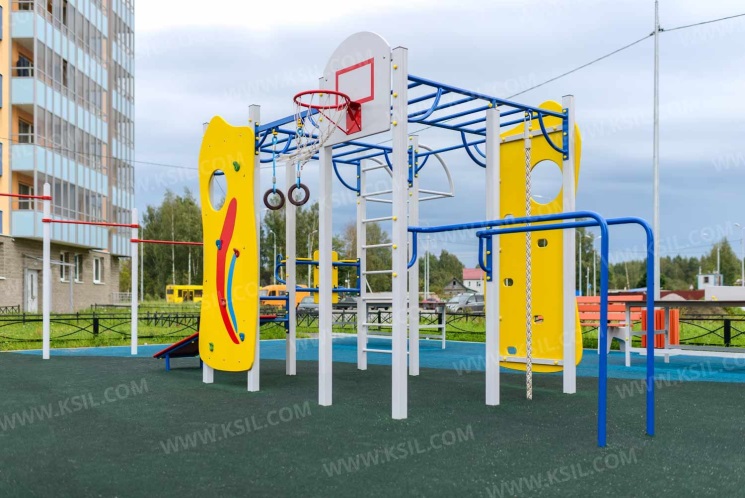 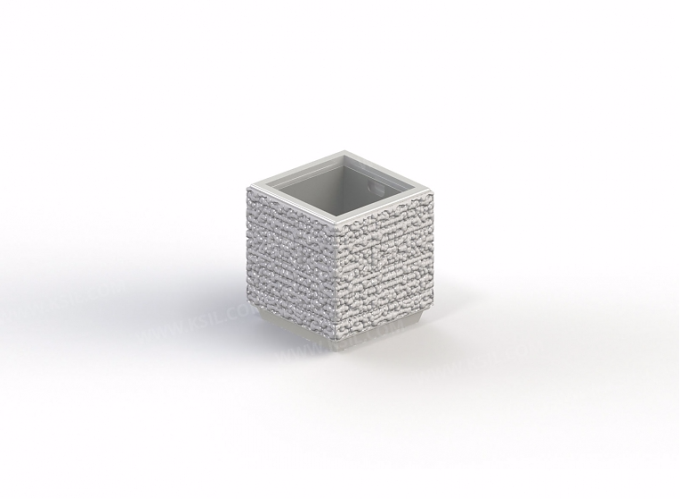 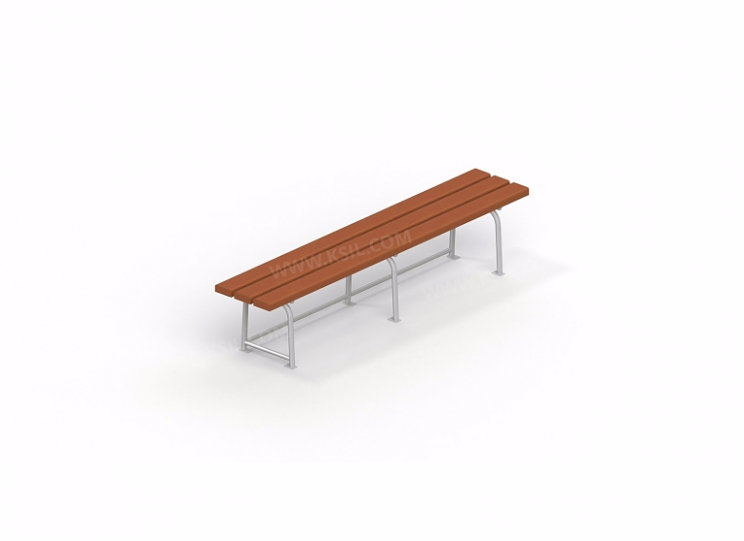 Подпрограмма 6«Формирование комфортной среды в Томском районе на 2016-2020 годы»Подпрограмма 6«Формирование комфортной среды в Томском районе на 2016-2020 годы»Подпрограмма 6«Формирование комфортной среды в Томском районе на 2016-2020 годы»Подпрограмма 6«Формирование комфортной среды в Томском районе на 2016-2020 годы»Подпрограмма 6«Формирование комфортной среды в Томском районе на 2016-2020 годы»Подпрограмма 6«Формирование комфортной среды в Томском районе на 2016-2020 годы»Подпрограмма 6«Формирование комфортной среды в Томском районе на 2016-2020 годы»Подпрограмма 6«Формирование комфортной среды в Томском районе на 2016-2020 годы»Подпрограмма 6«Формирование комфортной среды в Томском районе на 2016-2020 годы»Подпрограмма 6«Формирование комфортной среды в Томском районе на 2016-2020 годы»Подпрограмма 6«Формирование комфортной среды в Томском районе на 2016-2020 годы»Паспорт подпрограммы 6Паспорт подпрограммы 6Паспорт подпрограммы 6Паспорт подпрограммы 6Паспорт подпрограммы 6Паспорт подпрограммы 6Паспорт подпрограммы 6Паспорт подпрограммы 6Паспорт подпрограммы 6Паспорт подпрограммы 6Паспорт подпрограммы 6Наименование подпрограммы 6Формирование комфортной среды в Томском районе на 2016-2020 годыФормирование комфортной среды в Томском районе на 2016-2020 годыФормирование комфортной среды в Томском районе на 2016-2020 годыФормирование комфортной среды в Томском районе на 2016-2020 годыФормирование комфортной среды в Томском районе на 2016-2020 годыФормирование комфортной среды в Томском районе на 2016-2020 годыФормирование комфортной среды в Томском районе на 2016-2020 годыФормирование комфортной среды в Томском районе на 2016-2020 годыФормирование комфортной среды в Томском районе на 2016-2020 годыФормирование комфортной среды в Томском районе на 2016-2020 годыСоисполнитель муниципальной подпрограммы 6 (ответственный за программу)Управление ЖКХ, строительства, транспорта и связи Администрации Томского района, Администрации сельских поселений, входящие в состав Томского районаУправление ЖКХ, строительства, транспорта и связи Администрации Томского района, Администрации сельских поселений, входящие в состав Томского районаУправление ЖКХ, строительства, транспорта и связи Администрации Томского района, Администрации сельских поселений, входящие в состав Томского районаУправление ЖКХ, строительства, транспорта и связи Администрации Томского района, Администрации сельских поселений, входящие в состав Томского районаУправление ЖКХ, строительства, транспорта и связи Администрации Томского района, Администрации сельских поселений, входящие в состав Томского районаУправление ЖКХ, строительства, транспорта и связи Администрации Томского района, Администрации сельских поселений, входящие в состав Томского районаУправление ЖКХ, строительства, транспорта и связи Администрации Томского района, Администрации сельских поселений, входящие в состав Томского районаУправление ЖКХ, строительства, транспорта и связи Администрации Томского района, Администрации сельских поселений, входящие в состав Томского районаУправление ЖКХ, строительства, транспорта и связи Администрации Томского района, Администрации сельских поселений, входящие в состав Томского районаУправление ЖКХ, строительства, транспорта и связи Администрации Томского района, Администрации сельских поселений, входящие в состав Томского районаУчастники подпрограммы 6Управление ЖКХ, строительства, транспорта и связи Администрации Томского района, Администрации сельских поселений, входящие в состав Томского районаУправление ЖКХ, строительства, транспорта и связи Администрации Томского района, Администрации сельских поселений, входящие в состав Томского районаУправление ЖКХ, строительства, транспорта и связи Администрации Томского района, Администрации сельских поселений, входящие в состав Томского районаУправление ЖКХ, строительства, транспорта и связи Администрации Томского района, Администрации сельских поселений, входящие в состав Томского районаУправление ЖКХ, строительства, транспорта и связи Администрации Томского района, Администрации сельских поселений, входящие в состав Томского районаУправление ЖКХ, строительства, транспорта и связи Администрации Томского района, Администрации сельских поселений, входящие в состав Томского районаУправление ЖКХ, строительства, транспорта и связи Администрации Томского района, Администрации сельских поселений, входящие в состав Томского районаУправление ЖКХ, строительства, транспорта и связи Администрации Томского района, Администрации сельских поселений, входящие в состав Томского районаУправление ЖКХ, строительства, транспорта и связи Администрации Томского района, Администрации сельских поселений, входящие в состав Томского районаУправление ЖКХ, строительства, транспорта и связи Администрации Томского района, Администрации сельских поселений, входящие в состав Томского районаЦель подпрограммы 6Формирование комфортных и благоприятных условий проживания на территории Томского районаФормирование комфортных и благоприятных условий проживания на территории Томского районаФормирование комфортных и благоприятных условий проживания на территории Томского районаФормирование комфортных и благоприятных условий проживания на территории Томского районаФормирование комфортных и благоприятных условий проживания на территории Томского районаФормирование комфортных и благоприятных условий проживания на территории Томского районаФормирование комфортных и благоприятных условий проживания на территории Томского районаФормирование комфортных и благоприятных условий проживания на территории Томского районаФормирование комфортных и благоприятных условий проживания на территории Томского районаФормирование комфортных и благоприятных условий проживания на территории Томского районаПоказатели цели подпрограммы 6 и их значения (с детализацией по годам реализации)Показатели цели2015201620172018201920202021 прогноз2022 прогноз2022 прогнозПоказатели цели подпрограммы 6 и их значения (с детализацией по годам реализации)Количество объектов благоустройства, шт.000340000Задачи подпрограммы 6Задача 1. Благоустройство дворовых территорий многоквартирных домов и наиболее посещаемых муниципальных территорий общего пользования Томского района.Задача 1. Благоустройство дворовых территорий многоквартирных домов и наиболее посещаемых муниципальных территорий общего пользования Томского района.Задача 1. Благоустройство дворовых территорий многоквартирных домов и наиболее посещаемых муниципальных территорий общего пользования Томского района.Задача 1. Благоустройство дворовых территорий многоквартирных домов и наиболее посещаемых муниципальных территорий общего пользования Томского района.Задача 1. Благоустройство дворовых территорий многоквартирных домов и наиболее посещаемых муниципальных территорий общего пользования Томского района.Задача 1. Благоустройство дворовых территорий многоквартирных домов и наиболее посещаемых муниципальных территорий общего пользования Томского района.Задача 1. Благоустройство дворовых территорий многоквартирных домов и наиболее посещаемых муниципальных территорий общего пользования Томского района.Задача 1. Благоустройство дворовых территорий многоквартирных домов и наиболее посещаемых муниципальных территорий общего пользования Томского района.Задача 1. Благоустройство дворовых территорий многоквартирных домов и наиболее посещаемых муниципальных территорий общего пользования Томского района.Задача 1. Благоустройство дворовых территорий многоквартирных домов и наиболее посещаемых муниципальных территорий общего пользования Томского района.Показатели задач подпрограммы 6 и их значения (с детализацией по годам реализации)Показатели задач2015201620172018201920202021 прогноз2022 прогноз2022 прогнозПоказатели задач подпрограммы 6 и их значения (с детализацией по годам реализации)Задача 1. Благоустройство дворовых территорий многоквартирных домов и наиболее посещаемых муниципальных территорий общего пользования Томского районаЗадача 1. Благоустройство дворовых территорий многоквартирных домов и наиболее посещаемых муниципальных территорий общего пользования Томского районаЗадача 1. Благоустройство дворовых территорий многоквартирных домов и наиболее посещаемых муниципальных территорий общего пользования Томского районаЗадача 1. Благоустройство дворовых территорий многоквартирных домов и наиболее посещаемых муниципальных территорий общего пользования Томского районаЗадача 1. Благоустройство дворовых территорий многоквартирных домов и наиболее посещаемых муниципальных территорий общего пользования Томского районаЗадача 1. Благоустройство дворовых территорий многоквартирных домов и наиболее посещаемых муниципальных территорий общего пользования Томского районаЗадача 1. Благоустройство дворовых территорий многоквартирных домов и наиболее посещаемых муниципальных территорий общего пользования Томского районаЗадача 1. Благоустройство дворовых территорий многоквартирных домов и наиболее посещаемых муниципальных территорий общего пользования Томского районаЗадача 1. Благоустройство дворовых территорий многоквартирных домов и наиболее посещаемых муниципальных территорий общего пользования Томского районаЗадача 1. Благоустройство дворовых территорий многоквартирных домов и наиболее посещаемых муниципальных территорий общего пользования Томского районаПоказатели задач подпрограммы 6 и их значения (с детализацией по годам реализации)Показатель 1 задачи 1. Количество  благоустроенных наиболее посещаемых муниципальных территорий общего пользования Томского района, шт000100000Показатели задач подпрограммы 6 и их значения (с детализацией по годам реализации)Показатель 2 задачи  1. Протяженность обустроенных элементов ограждения, м. пог.00054300000Показатели задач подпрограммы 6 и их значения (с детализацией по годам реализации)Показатель 3 задачи 1. Площадь отремонтированных дворовых проездов, м2.000337200000Показатели задач подпрограммы 6 и их значения (с детализацией по годам реализации)Показатель 4 задачи 1. Ремонт элементов освещения дворовых территорий, шт.0002700000Показатели задач подпрограммы 6 и их значения (с детализацией по годам реализации)Показатель 5 задачи 1. Количество установленных скамеек, шт.0002000000Показатели задач подпрограммы 6 и их значения (с детализацией по годам реализации)Показатель 6 задачи 1. Количество установленных урн для мусора, шт.0002500000Показатели задач подпрограммы 6 и их значения (с детализацией по годам реализации)Показатель 7 задачи 1. Количество оборудованных мест для сбора твердых коммунальных отходов, урн, шт.000200000Показатели задач подпрограммы 6 и их значения (с детализацией по годам реализации)Показатель 8 задачи 1. Количество оборудования детских и(или) спортивных площадок, шт.000200000Показатели задач подпрограммы 6 и их значения (с детализацией по годам реализации)Задача 2. Разработка проектно-сметной документации и проведение экспертизы по благоустройству дворовых территорий и наиболее посещаемых мест муниципальной территории общего пользования Томского районаЗадача 2. Разработка проектно-сметной документации и проведение экспертизы по благоустройству дворовых территорий и наиболее посещаемых мест муниципальной территории общего пользования Томского районаЗадача 2. Разработка проектно-сметной документации и проведение экспертизы по благоустройству дворовых территорий и наиболее посещаемых мест муниципальной территории общего пользования Томского районаЗадача 2. Разработка проектно-сметной документации и проведение экспертизы по благоустройству дворовых территорий и наиболее посещаемых мест муниципальной территории общего пользования Томского районаЗадача 2. Разработка проектно-сметной документации и проведение экспертизы по благоустройству дворовых территорий и наиболее посещаемых мест муниципальной территории общего пользования Томского районаЗадача 2. Разработка проектно-сметной документации и проведение экспертизы по благоустройству дворовых территорий и наиболее посещаемых мест муниципальной территории общего пользования Томского районаЗадача 2. Разработка проектно-сметной документации и проведение экспертизы по благоустройству дворовых территорий и наиболее посещаемых мест муниципальной территории общего пользования Томского районаЗадача 2. Разработка проектно-сметной документации и проведение экспертизы по благоустройству дворовых территорий и наиболее посещаемых мест муниципальной территории общего пользования Томского районаЗадача 2. Разработка проектно-сметной документации и проведение экспертизы по благоустройству дворовых территорий и наиболее посещаемых мест муниципальной территории общего пользования Томского районаЗадача 2. Разработка проектно-сметной документации и проведение экспертизы по благоустройству дворовых территорий и наиболее посещаемых мест муниципальной территории общего пользования Томского районаПоказатели задач подпрограммы 6 и их значения (с детализацией по годам реализации)Показатель 1 задачи 2. Количество разработанной проектно-сметной документации и проведенных экспертиз, шт.000100000Задача 3. Благоустройство дворовых и общественных территорий муниципальных образований Томского районаЗадача 3. Благоустройство дворовых и общественных территорий муниципальных образований Томского районаЗадача 3. Благоустройство дворовых и общественных территорий муниципальных образований Томского районаЗадача 3. Благоустройство дворовых и общественных территорий муниципальных образований Томского районаЗадача 3. Благоустройство дворовых и общественных территорий муниципальных образований Томского районаЗадача 3. Благоустройство дворовых и общественных территорий муниципальных образований Томского районаЗадача 3. Благоустройство дворовых и общественных территорий муниципальных образований Томского районаЗадача 3. Благоустройство дворовых и общественных территорий муниципальных образований Томского районаЗадача 3. Благоустройство дворовых и общественных территорий муниципальных образований Томского районаЗадача 3. Благоустройство дворовых и общественных территорий муниципальных образований Томского районаКоличество благоустроенных дворовых и общественных территорий, шт000400000Ведомственные целевые программы, входящие в состав программы (далее - ВЦП)нетнетнетнетнетнетнетнетнетнетСроки реализации подпрограммы 62016 – 2020 год2016 – 2020 год2016 – 2020 год2016 – 2020 год2016 – 2020 год2016 – 2020 год2016 – 2020 год2016 – 2020 год2016 – 2020 год2016 – 2020 годОбъем и источники финансирования подпрограммы 6 (с детализацией по годам реализации, тыс. рублей)ИсточникиВсего201620172018201920202021 прогноз2021 прогноз2022 прогнозОбъем и источники финансирования подпрограммы 6 (с детализацией по годам реализации, тыс. рублей)федеральный бюджет (по согласованию)747000747000000Объем и источники финансирования подпрограммы 6 (с детализацией по годам реализации, тыс. рублей)областной бюджет (по согласованию)153000153000000Объем и источники финансирования подпрограммы 6 (с детализацией по годам реализации, тыс. рублей)бюджет Томского района2205,3002205,300000Объем и источники финансирования подпрограммы 6 (с детализацией по годам реализации, тыс. рублей)бюджеты сельских поселений (по согласованию)000000000Объем и источники финансирования подпрограммы 6 (с детализацией по годам реализации, тыс. рублей)всего по источникам11205,30011205,300000Таблица № 1Таблица № 1Таблица № 1Перечень многоквартирных домов Томского района для включения в муниципальную программу "Формирование комфортной среды в Томском районе" на 2018-2022 годыПеречень многоквартирных домов Томского района для включения в муниципальную программу "Формирование комфортной среды в Томском районе" на 2018-2022 годыПеречень многоквартирных домов Томского района для включения в муниципальную программу "Формирование комфортной среды в Томском районе" на 2018-2022 годыПеречень многоквартирных домов Томского района для включения в муниципальную программу "Формирование комфортной среды в Томском районе" на 2018-2022 годыПеречень многоквартирных домов Томского района для включения в муниципальную программу "Формирование комфортной среды в Томском районе" на 2018-2022 годыПеречень многоквартирных домов Томского района для включения в муниципальную программу "Формирование комфортной среды в Томском районе" на 2018-2022 годыПеречень многоквартирных домов Томского района для включения в муниципальную программу "Формирование комфортной среды в Томском районе" на 2018-2022 годыПеречень многоквартирных домов Томского района для включения в муниципальную программу "Формирование комфортной среды в Томском районе" на 2018-2022 годыПеречень многоквартирных домов Томского района для включения в муниципальную программу "Формирование комфортной среды в Томском районе" на 2018-2022 годы№ п/пКод МКД в Региональной программеАдрес МКДАдрес МКДАдрес МКДАдрес МКДАдрес МКДГод ввода в эксплуатацию МКДПлощадь№ п/пКод МКД в Региональной программенаименование муниципального района (городского округа)наименование сельского (городского) поселениянаселенный пунктулицадомГод ввода в эксплуатацию МКДПлощадь123456789Итогоxxxxx64388116818Томский районБогашевское сельское поселениес. Богашевоул. Новостройка119631084,1326819Томский районБогашевское сельское поселениес. Богашевоул. Новостройка319631476,2336820Томский районБогашевское сельское поселениес. Богашевоул. Новостройка519631475,2346821Томский районБогашевское сельское поселениес. Богашевоул. Новостройка131964712,456822Томский районБогашевское сельское поселениес. Богашевоул. Новостройка141969793,666823Томский районБогашевское сельское поселениес. Богашевоул. Новостройка151975794,876824Томский районБогашевское сельское поселениес. Богашевоул. Новостройка161970801,886825Томский районБогашевское сельское поселениес. Богашевоул. Новостройка171970792,596826Томский районБогашевское сельское поселениес. Богашевоул. Новостройка181970798,7106827Томский районБогашевское сельское поселениес. Богашевоул. Новостройка191973801,6116828Томский районБогашевское сельское поселениес. Богашевоул. Новостройка2019741196,2126829Томский районБогашевское сельское поселениес. Богашевоул. Новостройка2119741215,6136830Томский районБогашевское сельское поселениес. Богашевоул. Новостройка2219741201,4146831Томский районБогашевское сельское поселениес. Богашевоул. Новостройка3519795440,7156832Томский районБогашевское сельское поселениес. Богашевоул. Новостройка4519893993,11166833Томский районБогашевское сельское поселениес. Богашевоул. Киевская571980401,2176834Томский районБогашевское сельское поселениес. Богашевоул. Народная51985382,7186835Томский районБогашевское сельское поселениес. Богашевоул. Народная71992396,8196836Томский районБогашевское сельское поселениес. Богашевоул. Мира651985382,9206837Томский районБогашевское сельское поселениес. Богашевоул. Мира671979402,3216838Томский районБогашевское сельское поселениес. Богашевоул. Мира691979388,58226839Томский районБогашевское сельское поселениес. Богашевоул. Заводская81999917,1236840Томский районБогашевское сельское поселениес. Богашевоул. Дом Отдыха31973462,7246841Томский районБогашевское сельское поселениес. Богашевоул. Чкалова101976561,7256843Томский районБогашевское сельское поселениес. Лучановоул. Новая101977403,6266844Томский районБогашевское сельское поселениес. Лучановоул. Новая121978408,9276845Томский районБогашевское сельское поселениес. Лучановоул. Новая141978373,6286846Томский районБогашевское сельское поселениес. Лучановоул. Новая161979412,6296848Томский районБогашевское сельское поселениес. Петуховоул. Новостройка21974317,1306849Томский районБогашевское сельское поселениес. Петуховоул. Новостройка31974336,5316850Томский районБогашевское сельское поселениес. Петуховоул. Новостройка41974326,5326851Томский районБогашевское сельское поселениес. Петуховоул. Новостройка51965423,9336852Томский районБогашевское сельское поселениес. Петуховоул. Новостройка61965429,6346853Томский районБогашевское сельское поселениес. Петуховоул. Новостройка71965432,1356855Томский районБогашевское сельское поселениед. Белоусовоул. Мира131965424,9366857Томский районБогашевское сельское поселениед. Белоусовоул. Мира171965321,8376859Томский районБогашевское сельское поселениес. Лучановоул. Заводская519973672,8386860Томский районВоронинское сельское поселениед. Ворониноул. Центральная5919883010,3396861Томский районВоронинское сельское поселениед. Ворониноул. Центральная6119883010,3406862Томский районВоронинское сельское поселениед. Ворониноул. Центральная631995621,39416863Томский районВоронинское сельское поселениед. Ворониноул. Центральная691982954426864Томский районВоронинское сельское поселениед. Ворониноул. Центральная711982952436865Томский районВоронинское сельское поселениес. Семилужкиул. Иркутский тракт1а19883966446866Томский районЗаречное сельское поселениес. Кафтанчиковоул. Коммунистическая881962353,4456867Томский районЗаречное сельское поселениес. Кафтанчиковоул. Коммунистическая901963973,6466868Томский районЗаречное сельское поселениес. Кафтанчиковоул. Коммунистическая911963745,4476870Томский районЗаречное сельское поселениед. Кисловкаул. Мира119832678,9486871Томский районЗаречное сельское поселениед. Кисловкаул. Мира219842642,8496872Томский районЗаречное сельское поселениед. Кисловкаул. Мира319834018506873Томский районЗаречное сельское поселениед. Кисловкаул. Мира419833966,2516874Томский районЗаречное сельское поселениед. Кисловкаул. Мира519873885526875Томский районЗаречное сельское поселениед. Кисловкаул. Мира619873780536876Томский районЗаречное сельское поселениед. Кисловкаул. Мира719852122546877Томский районЗаречное сельское поселениед. Кисловкаул. Мира819901539,8556878Томский районЗаречное сельское поселениед. Кисловкаул. Мира1819912888,26566879Томский районЗаречное сельское поселениед. Кисловкаул. Мира101986726,5576880Томский районЗаречное сельское поселениед. Кисловкаул. Мира111985432,5586881Томский районЗаречное сельское поселениед. Кисловкаул. Мира121996674,7596882Томский районЗаречное сельское поселениед. Кисловкаул. Сосновая119822160,5606883Томский районЗаречное сельское поселениед. Кисловкаул. Строителей171978485,69616884Томский районЗаречное сельское поселениед. Кисловкаул. Строителей191978485,69626885Томский районЗональненское сельское поселениеп. Зональная Станцияул. 40 лет Победы119882636636886Томский районЗональненское сельское поселениеп. Зональная Станцияул. 40 лет Победы1а19904255646887Томский районЗональненское сельское поселениеп. Зональная Станцияул. 40 лет Победы1б19951641656888Томский районЗональненское сельское поселениеп. Зональная Станцияул. 40 лет Победы219876630666889Томский районЗональненское сельское поселениеп. Зональная Станцияул. 40 лет Победы319852681676890Томский районЗональненское сельское поселениеп. Зональная Станцияул. 40 лет Победы519852687686891Томский районЗональненское сельское поселениеп. Зональная Станцияул. 40 лет Победы719862722696892Томский районЗональненское сельское поселениеп. Зональная Станцияул. Зеленая28а2011586706893Томский районЗональненское сельское поселениеп. Зональная Станцияул. Зеленая3319967962716894Томский районЗональненское сельское поселениеп. Зональная Станцияул. Зеленая3920093716726895Томский районЗональненское сельское поселениеп. Зональная Станцияул. Зеленая4120085091736896Томский районЗональненское сельское поселениеп. Зональная Станцияул. Зеленая4219965951746897Томский районЗональненское сельское поселениеп. Зональная Станцияул. Зеленая4320093871,6756898Томский районЗональненское сельское поселениеп. Зональная Станцияул. Солнечная119951582766899Томский районЗональненское сельское поселениеп. Зональная Станцияул. Солнечная320032052776900Томский районЗональненское сельское поселениеп. Зональная Станцияул. Солнечная519911554786901Томский районЗональненское сельское поселениеп. Зональная Станцияул. Солнечная1719936497796902Томский районЗональненское сельское поселениеп. Зональная Станцияул. Солнечная17/119934466,8806903Томский районЗональненское сельское поселениеп. Зональная Станцияул. Солнечная1919933457816904Томский районЗональненское сельское поселениеп. Зональная Станцияул. Солнечная2120003837826905Томский районЗональненское сельское поселениеп. Зональная Станцияул. Солнечная21б20027107836906Томский районЗональненское сельское поселениеп. Зональная Станцияул. Солнечная23199910698,7846907Томский районЗональненское сельское поселениеп. Зональная Станцияул. Строительная15/12010100,2856908Томский районЗональненское сельское поселениеп. Зональная Станцияул. Строительная15/22010100,2866909Томский районЗональненское сельское поселениеп. Зональная Станцияул. Строительная1620104226876910Томский районЗоркальцевское сельское поселениед. Нелюбиноул. Рабочая461969476886911Томский районЗоркальцевское сельское поселениед. Нелюбиноул. Рабочая481969476896912Томский районЗоркальцевское сельское поселениед. Нелюбиноул. Рабочая6519683429906913Томский районЗоркальцевское сельское поселениед. Нелюбиноул. Рабочая6719683384,3916914Томский районЗоркальцевское сельское поселениед. Нелюбиноул. Мира519883944,5926915Томский районЗоркальцевское сельское поселениед. Петровоул. Гагарина41983879,6936916Томский районЗоркальцевское сельское поселениед. Петровоул. Гагарина51983884,7946917Томский районЗоркальцевское сельское поселениед. Петровоул. Гагарина71985891,9956918Томский районЗоркальцевское сельское поселениед. Петровоул. Гагарина271982964966919Томский районЗоркальцевское сельское поселениед. Петровоул. Гагарина291982878,4976920Томский районЗоркальцевское сельское поселениед. Петровоул. Гагарина311982877,2986921Томский районЗоркальцевское сельское поселениед. Борикиул. Центральная891989875,3996922Томский районЗоркальцевское сельское поселениед. Борикиул. Центральная901989880,41006923Томский районИтатское сельское поселениес. Томскоеул. Маяковского1419631342,61016924Томский районИтатское сельское поселениес. Томскоеул. Маяковского1719631326,51026925Томский районИтатское сельское поселениес. Томскоеул. Маяковского2019632717,71036926Томский районИтатское сельское поселениес. Томскоеул. Маяковского2219652690,41046927Томский районИтатское сельское поселениес. Томскоеул. Маяковского2319672857,71056928Томский районИтатское сельское поселениес. Томскоеул. Маяковского2419723370,91066929Томский районИтатское сельское поселениес. Томскоеул. Маяковского2719753366,41076930Томский районИтатское сельское поселениес. Томскоеул. Маяковского2919803363,51086931Томский районКопыловское сельское поселениеп. Рассвет119754703,31096932Томский районКопыловское сельское поселениеп. Рассвет219704579,91106933Томский районКопыловское сельское поселениеп. Рассвет3197446291116934Томский районКопыловское сельское поселениеп. Рассвет41979994,471126935Томский районКопыловское сельское поселениеп. Рассвет51984974,421136936Томский районКопыловское сельское поселениеп. Рассвет61984997,611146937Томский районКопыловское сельское поселениеп. Рассвет121969793,81156938Томский районКопыловское сельское поселениеп. Рассвет131969788,071166939Томский районКопыловское сельское поселениеп. Рассвет141969790,81176940Томский районКопыловское сельское поселениеп. Рассвет161975778,541186941Томский районКопыловское сельское поселениеп. Рассвет171974839,51196942Томский районКопыловское сельское поселениеп. Рассвет18197410271206943Томский районКопыловское сельское поселениеп. Рассвет1919741006,91216944Томский районКопыловское сельское поселениеп. Рассвет2019761235,241226945Томский районКопыловское сельское поселениеп. Рассвет2119781216,31236946Томский районКопыловское сельское поселениеп. Рассвет2219791224,71246947Томский районКопыловское сельское поселениеп. Рассвет231980997,11256948Томский районКопыловское сельское поселениеп. Рассвет2419831221,71266949Томский районКопыловское сельское поселениеп. Рассвет25198512361276950Томский районКопыловское сельское поселениеп. Рассвет2619855363,51286951Томский районКопыловское сельское поселениеп. Рассвет2719912051,211296952Томский районКопыловское сельское поселениеп. Копыловоул. Новая119883688,671306953Томский районКопыловское сельское поселениеп. Копыловоул. Новая219823591,31316954Томский районКопыловское сельское поселениеп. Копыловоул. Новая319723593,91326955Томский районКопыловское сельское поселениеп. Копыловоул. Новая419722006,061336956Томский районКопыловское сельское поселениеп. Копыловоул. Новая519721507,31346957Томский районКопыловское сельское поселениеп. Копыловоул. Новая619712017,31356958Томский районКопыловское сельское поселениеп. Копыловоул. Новая719712010,51366959Томский районКопыловское сельское поселениеп. Копыловоул. Новая819721488,721376960Томский районКопыловское сельское поселениеп. Копыловоул. Новая919721213,61386961Томский районКопыловское сельское поселениеп. Копыловоул. Новая1019721227,61396962Томский районКопыловское сельское поселениеп. Копыловоул. Новая1119721777,61406963Томский районКопыловское сельское поселениеп. Копыловоул. Новая1219721605,61416964Томский районКопыловское сельское поселениеп. Копыловоул. Новая1419935420,211426965Томский районКопыловское сельское поселениеп. Копыловоул. 1 Мая11959443,51436966Томский районКопыловское сельское поселениеп. Копыловоул. 1 Мая21953414,91446968Томский районКопыловское сельское поселениеп. Копыловоул. 1 Мая61955432,51456969Томский районКопыловское сельское поселениеп. Копыловоул. 1 Мая71954425,91466970Томский районКопыловское сельское поселениеп. Копыловоул. 1 Мая81953555,71476972Томский районКопыловское сельское поселениеп. Копыловоул. 1 Мая91954406,21486973Томский районКопыловское сельское поселениеп. Копыловоул. 1 Мая9/120091705,51496974Томский районКопыловское сельское поселениеп. Копыловоул. 1 Мая1319611024,421506975Томский районКопыловское сельское поселениеп. Копыловоул. 1 Мая1519691023,81516976Томский районКопыловское сельское поселениеп. Копыловоул. Зои Космодемьянской219651382,21526977Томский районКопыловское сельское поселениеп. Копыловоул. Зои Космодемьянской419701404,51536978Томский районКопыловское сельское поселениеп. Копыловоул. Зои Космодемьянской619701403,81546979Томский районКопыловское сельское поселениеп. Копыловоул. Зои Космодемьянской81960370,31556980Томский районКопыловское сельское поселениеп. Копыловоул. Ленина119701071,71566982Томский районКопыловское сельское поселениеп. Копыловоул. Ленина31959711,11576983Томский районКопыловское сельское поселениеп. Копыловоул. Ленина41960438,91586984Томский районКопыловское сельское поселениеп. Копыловоул. Ленина519701076,31596985Томский районКопыловское сельское поселениеп. Копыловоул. Ленина61960435,691606986Томский районКопыловское сельское поселениеп. Копыловоул. Ленина6а1955438,081616987Томский районКопыловское сельское поселениеп. Копыловоул. Ленина71967775,91626988Томский районКопыловское сельское поселениеп. Копыловоул. Ленина91962695,931636989Томский районКорниловское сельское поселениес. Корниловоул. Гагарина18196411361646990Томский районКорниловское сельское поселениес. Корниловоул. Гагарина20196411331656991Томский районКорниловское сельское поселениес. Корниловоул. Гагарина23198437521666992Томский районКорниловское сельское поселениес. Корниловоул. Гагарина25197337401676993Томский районКорниловское сельское поселениес. Корниловоул. Гагарина271973770,851686994Томский районКорниловское сельское поселениес. Корниловоул. Гагарина291981634,11696995Томский районКорниловское сельское поселениес. Корниловоул. Гагарина311979316,341706996Томский районКорниловское сельское поселениес. Корниловоул. Рыкуна81980801,21716997Томский районКорниловское сельское поселениес. Корниловоул. Советская181988357,41726998Томский районКорниловское сельское поселениес. Корниловоул. Пролетарская1619783801736999Томский районКорниловское сельское поселениес. Корниловоул. Голикова12/11950413,71747000Томский районМалиновское сельское поселениеп. Молодежный719743571,31757001Томский районМалиновское сельское поселениеп. Молодежный819743571,31767002Томский районМалиновское сельское поселениеп. Молодежный919743571,31777003Томский районМалиновское сельское поселениеп. Молодежный1019763571,31787004Томский районМалиновское сельское поселениеп. Молодежный1219783571,31797005Томский районМалиновское сельское поселениеп. Молодежный1319821146,51807006Томский районМалиновское сельское поселениеп. Молодежный1419821146,51817007Томский районМалиновское сельское поселениеп. Молодежный1519831201,51827008Томский районМалиновское сельское поселениеп. Молодежный1619865505,31837009Томский районМалиновское сельское поселениеп. Молодежный1819935797,21847010Томский районМалиновское сельское поселениеп. Молодежный3919743571,31857011Томский районМалиновское сельское поселениеп. Молодежный4319753571,31867012Томский районМежениновское сельское поселениес. Межениновкаул. Первомайская151975953,71877013Томский районМежениновское сельское поселениес. Межениновкаул. Первомайская15а1976953,71887014Томский районМежениновское сельское поселениес. Межениновкаул. Первомайская171975946,81897015Томский районМежениновское сельское поселениес. Межениновкаул. Первомайская1919749491907016Томский районМежениновское сельское поселениес. Межениновкаул. Почтовая7199410841917017Томский районМежениновское сельское поселениес. Межениновкаул. Почтовая141980821,91927018Томский районМежениновское сельское поселениес. Межениновкаул. Вокзальная291970795,81937019Томский районМежениновское сельское поселениес. Межениновкаул. Вокзальная301978575,91947020Томский районМежениновское сельское поселениес. Межениновкаул. Ленина11976946,61957021Томский районМежениновское сельское поселениес. Межениновкаул. Тихая11972953,71967022Томский районМежениновское сельское поселениес. Межениновкаул. Тихая1а1974948,91977023Томский районМирненское сельское поселениеп. Аэропорт1196813751987024Томский районМирненское сельское поселениеп. Аэропорт2196813441997025Томский районМирненское сельское поселениеп. Аэропорт3197021152007026Томский районМирненское сельское поселениеп. Аэропорт4197627192017027Томский районМирненское сельское поселениеп. Аэропорт5199339942027028Томский районМирненское сельское поселениеп. Аэропорт6199526432037029Томский районМирненское сельское поселениеп. Аэропорт9199046122047030Томский районМирненское сельское поселениеп. Аэропорт6а199028042057031Томский районМирненское сельское поселениеп. Аэропорт2а199213722067032Томский районМирненское сельское поселениед. Большое Протопоповотер. о/л Восход12197828102077033Томский районМирненское сельское поселениед. Большое Протопоповотер. о/л Восход13197928102087034Томский районМирненское сельское поселениеп. Мирныйул. Трудовая11979588,012097035Томский районМирненское сельское поселениеп. Мирныйул. Трудовая31979607,22107036Томский районМирненское сельское поселениеп. Мирныйул. Трудовая919792635,292117037Томский районМирненское сельское поселениеп. Мирныйул. Трудовая9а19792649,132127038Томский районМоряковское сельское поселениес. Моряковский Затонпер. Парковский 1-й41969315,782137039Томский районМоряковское сельское поселениес. Моряковский Затонпер. Парковский 1-й61987758,32147040Томский районМоряковское сельское поселениес. Моряковский Затонпер. Парковский 1-й71985735,622157041Томский районМоряковское сельское поселениес. Моряковский Затонпер. Парковский 1-й81984782,752167042Томский районМоряковское сельское поселениес. Моряковский Затонпер. Парковский 1-й91986752,292177043Томский районМоряковское сельское поселениес. Моряковский Затонпер. Парковский 2-й81967322,042187044Томский районМоряковское сельское поселениес. Моряковский Затонпер. Парковский 2-й101967313,772197045Томский районМоряковское сельское поселениес. Моряковский Затонпер. Парковский 2-й1120111486,52207046Томский районМоряковское сельское поселениес. Моряковский Затонпер. Парковский 2-й121981495,052217047Томский районМоряковское сельское поселениес. Моряковский Затонпер. Парковский 2-й131980480,412227048Томский районМоряковское сельское поселениес. Моряковский Затонпер. Парковский 2-й141983738,352237049Томский районМоряковское сельское поселениес. Моряковский Затонпер. Парковский 2-й151971502,892247050Томский районМоряковское сельское поселениес. Моряковский Затонпер. Парковский 3-й51968305,892257051Томский районМоряковское сельское поселениес. Моряковский Затонпер. Парковский 3-й71968306,42267052Томский районМоряковское сельское поселениес. Моряковский Затонпер. Парковский 3-й101970314,992277053Томский районМоряковское сельское поселениес. Моряковский Затонпер. Парковский 3-й10а1970307,832287054Томский районМоряковское сельское поселениес. Моряковский Затонпер. Парковский 3-й121970313,842297055Томский районМоряковское сельское поселениес. Моряковский Затонпер. Парковский 3-й12а1971304,912307056Томский районМоряковское сельское поселениес. Моряковский Затонпер. Библиотечный251965341,782317057Томский районМоряковское сельское поселениес. Моряковский Затонпер. Библиотечный25а1967328,252327058Томский районМоряковское сельское поселениес. Моряковский Затонпер. Библиотечный271965348,682337059Томский районМоряковское сельское поселениес. Моряковский Затонпер. Библиотечный291966350,062347060Томский районМоряковское сельское поселениес. Моряковский Затонпер. Библиотечный29а1966347,572357061Томский районМоряковское сельское поселениес. Моряковский Затонпер. Больничный11960410,262367062Томский районМоряковское сельское поселениес. Моряковский Затонпер. Больничный21972506,392377063Томский районМоряковское сельское поселениес. Моряковский Затонул. Верхняя Набережная11979529,482387064Томский районМоряковское сельское поселениес. Моряковский Затонул. Гагарина31958435,792397065Томский районМоряковское сельское поселениес. Моряковский Затонул. Гагарина51958403,992407066Томский районМоряковское сельское поселениес. Моряковский Затонпер. Иштанский11967348,912417067Томский районМоряковское сельское поселениес. Моряковский Затонпер. Иштанский1а1967353,612427068Томский районМоряковское сельское поселениес. Моряковский Затонпер. Иштанский71985492,932437069Томский районМоряковское сельское поселениес. Моряковский Затонул. Ленина319902232,452447070Томский районМоряковское сельское поселениес. Моряковский Затонул. Ленина1519892800,582457071Томский районМоряковское сельское поселениес. Моряковский Затонул. Ленина161977535,882467073Томский районМоряковское сельское поселениес. Моряковский Затонул. Морозова519783941,142477074Томский районМоряковское сельское поселениес. Моряковский Затонул. Октябрьская11957463,942487075Томский районМоряковское сельское поселениес. Моряковский Затонул. Октябрьская51957464,512497076Томский районМоряковское сельское поселениес. Моряковский Затонул. Октябрьская71957198,382507077Томский районМоряковское сельское поселениес. Моряковский Затонул. Октябрьская101995849,482517078Томский районМоряковское сельское поселениес. Моряковский Затонул. Октябрьская161933523,972527079Томский районМоряковское сельское поселениес. Моряковский Затонул. Октябрьская201960339,392537080Томский районМоряковское сельское поселениес. Моряковский Затонпер. Ремесленный11956557,52547081Томский районМоряковское сельское поселениес. Моряковский Затонпер. Ремесленный1а1967469,482557082Томский районМоряковское сельское поселениес. Моряковский Затонпер. Ремесленный419574862567083Томский районМоряковское сельское поселениес. Моряковский Затонпер. Ремесленный61957443,252577084Томский районМоряковское сельское поселениес. Моряковский Затонул. Советская81958471,952587085Томский районМоряковское сельское поселениес. Моряковский Затонул. Советская1219871292,82597088Томский районМоряковское сельское поселениес. Моряковский Затонул. Советская141968136,712607092Томский районМоряковское сельское поселениес. Моряковский Затонул. Советская17а1964341,042617093Томский районМоряковское сельское поселениес. Моряковский Затонул. Советская181956492,782627094Томский районМоряковское сельское поселениес. Моряковский Затонул. Советская19а19673802637095Томский районМоряковское сельское поселениес. Моряковский Затонул. Советская25а19891381,532647096Томский районМоряковское сельское поселениес. Моряковский Затонул. Советская311993872,262657097Томский районМоряковское сельское поселениес. Моряковский Затонул. Советская3319918542667100Томский районМоряковское сельское поселениес. Моряковский Затонул. Тургенева41969317,062677101Томский районМоряковское сельское поселениес. Моряковский Затонул. Тургенева61967308,862687102Томский районМоряковское сельское поселениес. Моряковский Затонул. Тургенева81968305,222697103Томский районМоряковское сельское поселениес. Моряковский Затонул. Тургенева101968320,22707109Томский районНоворождественское сельское поселениед. Мазаловоул. Г.Николаевой11987612,42717110Томский районНоворождественское сельское поселениед. Мазаловоул. Г.Николаевой21987609,32727111Томский районНоворождественское сельское поселениед. Мазаловоул. Г.Николаевой31987597,162737112Томский районНоворождественское сельское поселениед. Мазаловоул. Г.Николаевой41993601,92747113Томский районНоворождественское сельское поселениед. Мазаловоул. Г.Николаевой51987606,542757114Томский районНоворождественское сельское поселениед. Мазаловоул. Г.Николаевой61987611,32767115Томский районНоворождественское сельское поселениед. Мазаловоул. Г.Николаевой71987608,52777116Томский районНоворождественское сельское поселениед. Мазаловоул. Г.Николаевой81987603,32787117Томский районНоворождественское сельское поселениед. Мазаловоул. Г.Николаевой91987612,52797118Томский районОктябрьское сельское поселениес. Октябрьскоеул. Ласточкина219871626,582807119Томский районОктябрьское сельское поселениес. Октябрьскоеул. Ласточкина319871172,62817120Томский районОктябрьское сельское поселениес. Октябрьскоеул. Ласточкина419891713,222827121Томский районОктябрьское сельское поселениес. Октябрьскоеул. Ласточкина1319951712,952837122Томский районОктябрьское сельское поселениес. Октябрьскоеул. Лесная11970648,852847123Томский районОктябрьское сельское поселениес. Октябрьскоеул. Лесная21973665,232857124Томский районОктябрьское сельское поселениес. Октябрьскоеул. Лесная31971664,012867125Томский районОктябрьское сельское поселениес. Октябрьскоеул. Лесная41974665,72877126Томский районОктябрьское сельское поселениес. Октябрьскоеул. Лесная51972668,42887127Томский районОктябрьское сельское поселениес. Октябрьскоеул. Лесная61972676,482897128Томский районОктябрьское сельское поселениес. Октябрьскоеул. Комсомольская119981659,012907129Томский районОктябрьское сельское поселениес. Октябрьскоеул. Комсомольская161980762,32917130Томский районОктябрьское сельское поселениес. Октябрьскоеул. Комсомольская181983757,462927131Томский районОктябрьское сельское поселениес. Октябрьскоеул. Комсомольская201983758,342937132Томский районОктябрьское сельское поселениес. Октябрьскоеул. Коммунистическая219911714,282947133Томский районОктябрьское сельское поселениес. Октябрьскоеул. Юбилейная11974790,12957134Томский районОктябрьское сельское поселениес. Октябрьскоеул. Юбилейная31974833,952967135Томский районОктябрьское сельское поселениес. Октябрьскоеул. Юбилейная51975774,462977136Томский районОктябрьское сельское поселениес. Октябрьскоеул. Юбилейная719757962987137Томский районОктябрьское сельское поселениес. Октябрьскоеул. Юбилейная91975780,712997138Томский районОктябрьское сельское поселениес. Октябрьскоеул. Юбилейная111976776,983007139Томский районОктябрьское сельское поселениес. Октябрьскоеул. Заводская11972771,613017140Томский районОктябрьское сельское поселениес. Октябрьскоеул. Заводская319727913027141Томский районОктябрьское сельское поселениес. Октябрьскоеул. Заводская91970668,273037142Томский районОктябрьское сельское поселениес. Октябрьскоеул. Заводская111970661,363047143Томский районОктябрьское сельское поселениес. Октябрьскоеул. Строителей11976790,13057144Томский районОктябрьское сельское поселениес. Октябрьскоеул. Строителей31978759,763067145Томский районОктябрьское сельское поселениес. Октябрьскоеул. Строителей51985758,343077146Томский районОктябрьское сельское поселениес. Октябрьскоеул. Строителей61988784,033087147Томский районРыбаловское сельское поселениес. Рыбаловоул. Советская2019863011,73097148Томский районРыбаловское сельское поселениес. Рыбаловоул. Пионерская119753637,83107149Томский районРыбаловское сельское поселениес. Рыбаловоул. Комсомольская1198630053117150Томский районРыбаловское сельское поселениес. Рыбаловоул. Комсомольская219774057,23127151Томский районРыбаловское сельское поселениес. Рыбаловоул. Коммунистическая119701047,43137152Томский районРыбаловское сельское поселениес. Рыбаловоул. Коммунистическая21963444,23147153Томский районРыбаловское сельское поселениес. Рыбаловоул. Коммунистическая319641009,23157154Томский районРыбаловское сельское поселениес. Рыбаловоул. Коммунистическая41965911,93167156Томский районРыбаловское сельское поселениес. Рыбаловоул. Коммунистическая61966676,23177157Томский районРыбаловское сельское поселениед. Верхнее Сеченовоул. Мира119906523187158Томский районСпасское сельское поселениеп. Синий Утесул. Парковая319706770,83197159Томский районСпасское сельское поселениеп. Синий Утесул. Парковая41970715,13207160Томский районСпасское сельское поселениеп. Синий Утесул. Парковая4а198629733218000Томский районБогашевское сельское поселениес. Богашевоул. Энергетиков11987912,13228001Томский районБогашевское сельское поселениес. Богашевоул. Энергетиков2198616303238002Томский районБогашевское сельское поселениес. Богашевоул. Энергетиков31994681,13248003Томский районБогашевское сельское поселениес. Богашевоул. Энергетиков2819854190,43258004Томский районЗоркальцевское сельское поселениес. Зоркальцевоул. Комсомольская10а19903153268005Томский районКалтайское сельское поселениес. Калтайул. Ленина65а1961706,83278006Томский районКалтайское сельское поселениес. Калтайул. Ленина651961686,43288008Томский районМоряковское сельское поселениес. Моряковский Затонпер. Библиотечный31а1966339,043298009Томский районМоряковское сельское поселениес. Моряковский Затонпер. Библиотечный311966340,023308010Томский районМоряковское сельское поселениес. Моряковский Затонпер. Иштанский3а1966347,413318011Томский районМоряковское сельское поселениес. Моряковский Затонпер. Иштанский31967346,433328013Томский районМоряковское сельское поселениес. Моряковский Затонул. Ленина71962324,413338014Томский районМоряковское сельское поселениес. Моряковский Затонул. Октябрьская221960331,933348015Томский районМоряковское сельское поселениес. Моряковский Затонул. Октябрьская2420131368,83358016Томский районМоряковское сельское поселениес. Моряковский Затонул. Советская201957492,763368017Томский районМоряковское сельское поселениес. Моряковский Затонул. Тургенева2а1969315,343378018Томский районМоряковское сельское поселениес. Моряковский Затонул. Тургенева21969315,683388019Томский районМоряковское сельское поселениес. Моряковский Затонул. Тургенева4а1969311,273398020Томский районМоряковское сельское поселениес. Моряковский Затонул. Тургенева6а1967311,683408021Томский районМоряковское сельское поселениес. Моряковский Затонул. Тургенева10а1968313,833418022Томский районОктябрьское сельское поселениес. Октябрьскоеул. Ласточкина151981450,13428023Томский районОктябрьское сельское поселениес. Октябрьскоеул. Мира7198415233438024Томский районОктябрьское сельское поселениес. Октябрьскоеул. Юбилейная9а199021923448026Томский районЗоркальцевское сельское поселениед. Поросиноул. Новая119793303458027Томский районЗоркальцевское сельское поселениед. Поросиноул. Школьная419809903468028Томский районВоронинское сельское поселениес. Семилужкиул. Молодежная11982239,463478072Томский районСпасское сельское поселениес. Вершининоул. Новая31975297,33488073Томский районСпасское сельское поселениес. Вершининоул. Новая51972297,43498074Томский районЗональненское сельское поселениеп. Зональная Станцияул. Зеленая35/420149263,73508075Томский районЗональненское сельское поселениеп. Зональная Станцияул. Совхозная2а20096034,13518076Томский районЗональненское сельское поселениеп. Зональная Станцияул. Совхозная6а20098253528077Томский районЗональненское сельское поселениеп. Зональная Станцияул. Совхозная6б201012533538078Томский районЗональненское сельское поселениеп. Зональная Станцияул. Луговая1020124103548082Томский районЗональненское сельское поселениеп. Зональная Станцияул. Совхозная820121454,83558227Томский районТурунтаевское сельское поселениес. Турунтаевоул. Советская21963291,93568228Томский районТурунтаевское сельское поселениес. Турунтаевоул. Советская41963531,863578229Томский районКопыловское сельское поселениеп. Копыловоул. Ленина2а20141380,63588230Томский районМалиновское сельское поселениес. Малиновкаул. Кирпичная131972417,43598231Томский районМалиновское сельское поселениес. Малиновкаул. Кирпичная221981384,63608232Томский районМалиновское сельское поселениес. Малиновкаул. Новая11972444,73618233Томский районМалиновское сельское поселениес. Малиновкаул. Чулымская271986400,273628239Томский районБогашевское сельское поселениес. Богашевоул. Новостройка19б20131213,73638240Томский районБогашевское сельское поселениес. Богашевоул. Новостройка19б/120131356,63648241Томский районБогашевское сельское поселениес. Богашевоул. Новостройка19б/220141397,93658252Томский районБогашевское сельское поселениес. Богашевоул. Чкалова34а1977421,13668267Томский районЗональненское сельское поселениеп. Зональная Станцияул. Виталия Грачева1201519855,73678268Томский районЗональненское сельское поселениеп. Зональная Станцияул. Королева2201518493,93688279Томский районЗональненское сельское поселениеп. Зональная Станцияул. Королева6201616322,13698281Томский районЗональненское сельское поселениеп. Зональная Станцияул. Виталия Грачева520167661,13708282Томский районЗональненское сельское поселениеп. Зональная Станцияул. Королева2а20168614,53718283Томский районЗональненское сельское поселениеп. Зональная Станцияул. Ягодная3201610739,93728286Томский районЗональненское сельское поселениеп. Зональная Станцияул. Виталия Грачева3201614632,93. Перечень показателей цели и задач программы и сведения о порядке сбора информации по показателям и методике их расчета3. Перечень показателей цели и задач программы и сведения о порядке сбора информации по показателям и методике их расчета3. Перечень показателей цели и задач программы и сведения о порядке сбора информации по показателям и методике их расчета3. Перечень показателей цели и задач программы и сведения о порядке сбора информации по показателям и методике их расчета3. Перечень показателей цели и задач программы и сведения о порядке сбора информации по показателям и методике их расчета3. Перечень показателей цели и задач программы и сведения о порядке сбора информации по показателям и методике их расчета3. Перечень показателей цели и задач программы и сведения о порядке сбора информации по показателям и методике их расчета3. Перечень показателей цели и задач программы и сведения о порядке сбора информации по показателям и методике их расчета№ п/пНаименование показателяЕдиница измеренияПериодичность сбора данныхВременные характеристики показателяАлгоритм формирования (формула) расчёта показателяМетод сбора информацииОтветственный за сбор данных по показателю12345678Показатели задачи 1. Формирование комфортной среды в Томском районеПоказатели задачи 1. Формирование комфортной среды в Томском районеПоказатели задачи 1. Формирование комфортной среды в Томском районеПоказатели задачи 1. Формирование комфортной среды в Томском районеПоказатели задачи 1. Формирование комфортной среды в Томском районеПоказатели задачи 1. Формирование комфортной среды в Томском районеПоказатели задачи 1. Формирование комфортной среды в Томском районеПоказатели задачи 1. Формирование комфортной среды в Томском районе1Показатель 1. Количество  благоустроенных наиболее посещаемых муниципальных территорий общего пользования Томского районам2.годза отчетный периодСводная информация показателяВедомственная статистикаУЖКХ*2Показатель 2. Протяженность обустроенных элементов ограждениям. пог.годза отчетный периодСводная информация показателяВедомственная статистикаУЖКХ*3Показатель 3. Площадь отремонтированных дворовых проездовм2.годза отчетный периодСводная информация показателяВедомственная статистикаУЖКХ*4Показатель 4. Ремонт элементов освещения дворовых территорийшт.годза отчетный периодСводная информация показателяВедомственная статистикаУЖКХ*5Показатель 5. Количество установленных скамеекшт.годза отчетный периодСводная информация показателяВедомственная статистикаУЖКХ*6Показатель 6. Количество установленных урн для мусорашт.годза отчетный периодСводная информация показателяВедомственная статистикаУЖКХ*7Показатель 7. Количество оборудованных мест для сбора твердых коммунальных отходовурн, шт.годза отчетный периодСводная информация показателяВедомственная статистикаУЖКХ*8Показатель 8. Количество оборудования детских и(или) спортивных площадокшт.годза отчетный периодСводная информация показателяВедомственная статистикаУЖКХ*Показатели задачи 2. Разработка проектно-сметной документации и проведение экспертизы по благоустройству дворовых территорий и наиболее посещаемых мест муниципальной территории общего пользования Томского района.Показатели задачи 2. Разработка проектно-сметной документации и проведение экспертизы по благоустройству дворовых территорий и наиболее посещаемых мест муниципальной территории общего пользования Томского района.Показатели задачи 2. Разработка проектно-сметной документации и проведение экспертизы по благоустройству дворовых территорий и наиболее посещаемых мест муниципальной территории общего пользования Томского района.Показатели задачи 2. Разработка проектно-сметной документации и проведение экспертизы по благоустройству дворовых территорий и наиболее посещаемых мест муниципальной территории общего пользования Томского района.Показатели задачи 2. Разработка проектно-сметной документации и проведение экспертизы по благоустройству дворовых территорий и наиболее посещаемых мест муниципальной территории общего пользования Томского района.Показатели задачи 2. Разработка проектно-сметной документации и проведение экспертизы по благоустройству дворовых территорий и наиболее посещаемых мест муниципальной территории общего пользования Томского района.Показатели задачи 2. Разработка проектно-сметной документации и проведение экспертизы по благоустройству дворовых территорий и наиболее посещаемых мест муниципальной территории общего пользования Томского района.Показатели задачи 2. Разработка проектно-сметной документации и проведение экспертизы по благоустройству дворовых территорий и наиболее посещаемых мест муниципальной территории общего пользования Томского района.1Показатель 1. Количество разработанной проектно-сметной документации и проведенных экспертизшт.годза отчетный периодСводная информация показателяВедомственная статистикаУЖКХ*Показатели задачи 3. Благоустройство дворовых и общественных территорий муниципальных образований Томского района.Показатели задачи 3. Благоустройство дворовых и общественных территорий муниципальных образований Томского района.Показатели задачи 3. Благоустройство дворовых и общественных территорий муниципальных образований Томского района.Показатели задачи 3. Благоустройство дворовых и общественных территорий муниципальных образований Томского района.Показатели задачи 3. Благоустройство дворовых и общественных территорий муниципальных образований Томского района.Показатели задачи 3. Благоустройство дворовых и общественных территорий муниципальных образований Томского района.Показатели задачи 3. Благоустройство дворовых и общественных территорий муниципальных образований Томского района.Показатели задачи 3. Благоустройство дворовых и общественных территорий муниципальных образований Томского района.1Показатель 1. Количество благоустроенных дворовых и общественных территорийшт.годза отчетный периодСводная информация показателяВедомственная статистикаУЖКХ** – Управление ЖКХ, строительства, транспорта и связи Администрации Томского района* – Управление ЖКХ, строительства, транспорта и связи Администрации Томского района* – Управление ЖКХ, строительства, транспорта и связи Администрации Томского района* – Управление ЖКХ, строительства, транспорта и связи Администрации Томского района* – Управление ЖКХ, строительства, транспорта и связи Администрации Томского района* – Управление ЖКХ, строительства, транспорта и связи Администрации Томского района* – Управление ЖКХ, строительства, транспорта и связи Администрации Томского района4. Перечень ведомственных целевых программ, основных мероприятий и ресурсное обеспечение реализации подпрограммы 64. Перечень ведомственных целевых программ, основных мероприятий и ресурсное обеспечение реализации подпрограммы 64. Перечень ведомственных целевых программ, основных мероприятий и ресурсное обеспечение реализации подпрограммы 64. Перечень ведомственных целевых программ, основных мероприятий и ресурсное обеспечение реализации подпрограммы 64. Перечень ведомственных целевых программ, основных мероприятий и ресурсное обеспечение реализации подпрограммы 64. Перечень ведомственных целевых программ, основных мероприятий и ресурсное обеспечение реализации подпрограммы 64. Перечень ведомственных целевых программ, основных мероприятий и ресурсное обеспечение реализации подпрограммы 64. Перечень ведомственных целевых программ, основных мероприятий и ресурсное обеспечение реализации подпрограммы 64. Перечень ведомственных целевых программ, основных мероприятий и ресурсное обеспечение реализации подпрограммы 64. Перечень ведомственных целевых программ, основных мероприятий и ресурсное обеспечение реализации подпрограммы 64. Перечень ведомственных целевых программ, основных мероприятий и ресурсное обеспечение реализации подпрограммы 64. Перечень ведомственных целевых программ, основных мероприятий и ресурсное обеспечение реализации подпрограммы 64. Перечень ведомственных целевых программ, основных мероприятий и ресурсное обеспечение реализации подпрограммы 6№ п/пНаименование подпрограммы, задачи подпрограммы, ВЦП (основного мероприятия) муниципальной программыСрок реализацииОбъем финансирования (тыс. рублей)В том числе за счет средствВ том числе за счет средствВ том числе за счет средствВ том числе за счет средствВ том числе за счет средствВ том числе за счет средствУчастник/ участник мероприятияПоказатели конечного результата ВЦП (основного мероприятия), показатели непосредственного результата мероприятий, входящих в состав основного мероприятия, по годам реализацииПоказатели конечного результата ВЦП (основного мероприятия), показатели непосредственного результата мероприятий, входящих в состав основного мероприятия, по годам реализации№ п/пНаименование подпрограммы, задачи подпрограммы, ВЦП (основного мероприятия) муниципальной программыСрок реализацииОбъем финансирования (тыс. рублей)федерального бюджета (по согласованию)областного бюджета (по согласованию)средства фонда реформирования ЖКХбюджета Томского районабюджетов сельских поселения (по согласованию)внебюджетных источников (по согласованию)Участник/ участник мероприятиянаименование и единица измерениязначения по годам реализации12345678910111213Подпрограмма 6Подпрограмма 6Подпрограмма 6Подпрограмма 6Подпрограмма 6Подпрограмма 6Подпрограмма 6Подпрограмма 6Подпрограмма 6Подпрограмма 6Подпрограмма 6Подпрограмма 61Задача 1 подпрограммы 6. «Благоустройство дворовых территорий многоквартирных домов и наиболее посещаемых муниципальных территорий общего пользования Томского района»Задача 1 подпрограммы 6. «Благоустройство дворовых территорий многоквартирных домов и наиболее посещаемых муниципальных территорий общего пользования Томского района»Задача 1 подпрограммы 6. «Благоустройство дворовых территорий многоквартирных домов и наиболее посещаемых муниципальных территорий общего пользования Томского района»Задача 1 подпрограммы 6. «Благоустройство дворовых территорий многоквартирных домов и наиболее посещаемых муниципальных территорий общего пользования Томского района»Задача 1 подпрограммы 6. «Благоустройство дворовых территорий многоквартирных домов и наиболее посещаемых муниципальных территорий общего пользования Томского района»Задача 1 подпрограммы 6. «Благоустройство дворовых территорий многоквартирных домов и наиболее посещаемых муниципальных территорий общего пользования Томского района»Задача 1 подпрограммы 6. «Благоустройство дворовых территорий многоквартирных домов и наиболее посещаемых муниципальных территорий общего пользования Томского района»Задача 1 подпрограммы 6. «Благоустройство дворовых территорий многоквартирных домов и наиболее посещаемых муниципальных территорий общего пользования Томского района»Задача 1 подпрограммы 6. «Благоустройство дворовых территорий многоквартирных домов и наиболее посещаемых муниципальных территорий общего пользования Томского района»Задача 1 подпрограммы 6. «Благоустройство дворовых территорий многоквартирных домов и наиболее посещаемых муниципальных территорий общего пользования Томского района»Задача 1 подпрограммы 6. «Благоустройство дворовых территорий многоквартирных домов и наиболее посещаемых муниципальных территорий общего пользования Томского района»Задача 1 подпрограммы 6. «Благоустройство дворовых территорий многоквартирных домов и наиболее посещаемых муниципальных территорий общего пользования Томского района»1.1.ВЦП 1нетнетнетнетнетнетнетнетнетнетнет1.2.Основное мероприятие 1. «Формирование комфортной среды в Томском районе», в том числе:всего9045,37470,01530,00,045,30,00,0УЖКХ Администрация Заречного сельского поселения Администрация Рыбаловского сельского поселения Администрация Межениновского сельского поселения Администрация Наумовского сельского поселенияКоличество  благоустроенных наиболее посещаемых муниципальных территорий общего пользования Томского района , шт.41.2.Основное мероприятие 1. «Формирование комфортной среды в Томском районе», в том числе:всего9045,37470,01530,00,045,30,00,0УЖКХ Администрация Заречного сельского поселения Администрация Рыбаловского сельского поселения Администрация Межениновского сельского поселения Администрация Наумовского сельского поселенияПротяженность обустроенных элементов ограждения, м. пог.1001.2.Основное мероприятие 1. «Формирование комфортной среды в Томском районе», в том числе:всего9045,37470,01530,00,045,30,00,0УЖКХ Администрация Заречного сельского поселения Администрация Рыбаловского сельского поселения Администрация Межениновского сельского поселения Администрация Наумовского сельского поселенияПлощадь отремонтированных дворовых проездов, м233631.2.Основное мероприятие 1. «Формирование комфортной среды в Томском районе», в том числе:всего9045,37470,01530,00,045,30,00,0УЖКХ Администрация Заречного сельского поселения Администрация Рыбаловского сельского поселения Администрация Межениновского сельского поселения Администрация Наумовского сельского поселенияРемонт элементов освещения дворовых территорий, шт271.2.Основное мероприятие 1. «Формирование комфортной среды в Томском районе», в том числе:всего9045,37470,01530,00,045,30,00,0УЖКХ Администрация Заречного сельского поселения Администрация Рыбаловского сельского поселения Администрация Межениновского сельского поселения Администрация Наумовского сельского поселенияКоличество установленных скамеек, шт.201.2.Основное мероприятие 1. «Формирование комфортной среды в Томском районе», в том числе:всего9045,37470,01530,00,045,30,00,0УЖКХ Администрация Заречного сельского поселения Администрация Рыбаловского сельского поселения Администрация Межениновского сельского поселения Администрация Наумовского сельского поселенияКоличество установленных урн для мусора, шт.251.2.Основное мероприятие 1. «Формирование комфортной среды в Томском районе», в том числе:всего9045,37470,01530,00,045,30,00,0УЖКХ Администрация Заречного сельского поселения Администрация Рыбаловского сельского поселения Администрация Межениновского сельского поселения Администрация Наумовского сельского поселенияКоличество оборудованных мест для сбора твердых коммунальных отходов, шт.21.2.Основное мероприятие 1. «Формирование комфортной среды в Томском районе», в том числе:всего9045,37470,01530,00,045,30,00,0УЖКХ Администрация Заречного сельского поселения Администрация Рыбаловского сельского поселения Администрация Межениновского сельского поселения Администрация Наумовского сельского поселенияКоличество оборудованных детских и (или) спортивных площадок, шт.21.2.Основное мероприятие 1. «Формирование комфортной среды в Томском районе», в том числе:2016 год0000000УЖКХ Администрация Заречного сельского поселения Администрация Рыбаловского сельского поселения Администрация Межениновского сельского поселения Администрация Наумовского сельского поселенияХХ1.2.Основное мероприятие 1. «Формирование комфортной среды в Томском районе», в том числе:2017 год0000000УЖКХ Администрация Заречного сельского поселения Администрация Рыбаловского сельского поселения Администрация Межениновского сельского поселения Администрация Наумовского сельского поселенияХХ1.2.Основное мероприятие 1. «Формирование комфортной среды в Томском районе», в том числе:2018 год9045,37470,001530,000,0045,300,000,00УЖКХ Администрация Заречного сельского поселения Администрация Рыбаловского сельского поселения Администрация Межениновского сельского поселения Администрация Наумовского сельского поселенияКоличество  благоустроенных наиболее посещаемых муниципальных территорий общего пользования Томского района , шт.11.2.Основное мероприятие 1. «Формирование комфортной среды в Томском районе», в том числе:2018 год9045,37470,001530,000,0045,300,000,00УЖКХ Администрация Заречного сельского поселения Администрация Рыбаловского сельского поселения Администрация Межениновского сельского поселения Администрация Наумовского сельского поселенияПротяженность обустроенных элементов ограждения, м. пог.1001.2.Основное мероприятие 1. «Формирование комфортной среды в Томском районе», в том числе:2018 год9045,37470,001530,000,0045,300,000,00УЖКХ Администрация Заречного сельского поселения Администрация Рыбаловского сельского поселения Администрация Межениновского сельского поселения Администрация Наумовского сельского поселенияПлощадь отремонтированных дворовых проездов, м233631.2.Основное мероприятие 1. «Формирование комфортной среды в Томском районе», в том числе:2018 год9045,37470,001530,000,0045,300,000,00УЖКХ Администрация Заречного сельского поселения Администрация Рыбаловского сельского поселения Администрация Межениновского сельского поселения Администрация Наумовского сельского поселенияРемонт элементов освещения дворовых территорий, шт271.2.Основное мероприятие 1. «Формирование комфортной среды в Томском районе», в том числе:2018 год9045,37470,001530,000,0045,300,000,00УЖКХ Администрация Заречного сельского поселения Администрация Рыбаловского сельского поселения Администрация Межениновского сельского поселения Администрация Наумовского сельского поселенияКоличество установленных скамеек, шт.201.2.Основное мероприятие 1. «Формирование комфортной среды в Томском районе», в том числе:2018 год9045,37470,001530,000,0045,300,000,00УЖКХ Администрация Заречного сельского поселения Администрация Рыбаловского сельского поселения Администрация Межениновского сельского поселения Администрация Наумовского сельского поселенияКоличество установленных урн для мусора, шт.251.2.Основное мероприятие 1. «Формирование комфортной среды в Томском районе», в том числе:2018 год9045,37470,001530,000,0045,300,000,00УЖКХ Администрация Заречного сельского поселения Администрация Рыбаловского сельского поселения Администрация Межениновского сельского поселения Администрация Наумовского сельского поселенияКоличество оборудованных мест для сбора твердых коммунальных отходов, шт.21.2.Основное мероприятие 1. «Формирование комфортной среды в Томском районе», в том числе:2018 год9045,37470,001530,000,0045,300,000,00УЖКХ Администрация Заречного сельского поселения Администрация Рыбаловского сельского поселения Администрация Межениновского сельского поселения Администрация Наумовского сельского поселенияКоличество оборудованных детских и (или) спортивных площадок, шт.21.2.Основное мероприятие 1. «Формирование комфортной среды в Томском районе», в том числе:2019 год10269,6000000УЖКХ Администрация Заречного сельского поселения Администрация Рыбаловского сельского поселения Администрация Межениновского сельского поселения Администрация Наумовского сельского поселенияКоличество  благоустроенных наиболее посещаемых муниципальных территорий общего пользования Томского района , шт.31.2.Основное мероприятие 1. «Формирование комфортной среды в Томском районе», в том числе:2019 год10269,6000000УЖКХ Администрация Заречного сельского поселения Администрация Рыбаловского сельского поселения Администрация Межениновского сельского поселения Администрация Наумовского сельского поселенияПротяженность обустроенных элементов ограждения, м. пог.01.2.Основное мероприятие 1. «Формирование комфортной среды в Томском районе», в том числе:2019 год10269,6000000УЖКХ Администрация Заречного сельского поселения Администрация Рыбаловского сельского поселения Администрация Межениновского сельского поселения Администрация Наумовского сельского поселенияПлощадь отремонтированных дворовых проездов, м201.2.Основное мероприятие 1. «Формирование комфортной среды в Томском районе», в том числе:2019 год10269,6000000УЖКХ Администрация Заречного сельского поселения Администрация Рыбаловского сельского поселения Администрация Межениновского сельского поселения Администрация Наумовского сельского поселенияРемонт элементов освещения дворовых территорий, шт01.2.Основное мероприятие 1. «Формирование комфортной среды в Томском районе», в том числе:2019 год10269,6000000УЖКХ Администрация Заречного сельского поселения Администрация Рыбаловского сельского поселения Администрация Межениновского сельского поселения Администрация Наумовского сельского поселенияКоличество установленных скамеек, шт.01.2.Основное мероприятие 1. «Формирование комфортной среды в Томском районе», в том числе:2019 год10269,6000000УЖКХ Администрация Заречного сельского поселения Администрация Рыбаловского сельского поселения Администрация Межениновского сельского поселения Администрация Наумовского сельского поселенияКоличество установленных урн для мусора, шт.01.2.Основное мероприятие 1. «Формирование комфортной среды в Томском районе», в том числе:2019 год10269,6000000УЖКХ Администрация Заречного сельского поселения Администрация Рыбаловского сельского поселения Администрация Межениновского сельского поселения Администрация Наумовского сельского поселенияКоличество оборудованных мест для сбора твердых коммунальных отходов, шт.01.2.Основное мероприятие 1. «Формирование комфортной среды в Томском районе», в том числе:2019 год10269,6000000УЖКХ Администрация Заречного сельского поселения Администрация Рыбаловского сельского поселения Администрация Межениновского сельского поселения Администрация Наумовского сельского поселенияКоличество оборудованных детских и (или) спортивных площадок, шт.01.2.Основное мероприятие 1. «Формирование комфортной среды в Томском районе», в том числе:2020 год0000000УЖКХ Администрация Заречного сельского поселения Администрация Рыбаловского сельского поселения Администрация Межениновского сельского поселения Администрация Наумовского сельского поселенияХ01.2.Основное мероприятие 1. «Формирование комфортной среды в Томском районе», в том числе:2021 год прогноз0000000УЖКХ Администрация Заречного сельского поселения Администрация Рыбаловского сельского поселения Администрация Межениновского сельского поселения Администрация Наумовского сельского поселенияХ01.2.Основное мероприятие 1. «Формирование комфортной среды в Томском районе», в том числе:2022 год прогноз0000000УЖКХ Администрация Заречного сельского поселения Администрация Рыбаловского сельского поселения Администрация Межениновского сельского поселения Администрация Наумовского сельского поселенияХ01.2.1.Мероприятие 1. «Благоустройство дворовой территории многоквартирных домов по адресу Томская область, Томский район, д.Кисловка, ул.Мира, 7, ул.Мира, 8, ул.Мира, 10, ул.Мира, 12, ул.Сосновая, 1»Всего3015,12490510015,100УЖКХПлощадь отремонтированных дворовых проездов, м220001.2.1.Мероприятие 1. «Благоустройство дворовой территории многоквартирных домов по адресу Томская область, Томский район, д.Кисловка, ул.Мира, 7, ул.Мира, 8, ул.Мира, 10, ул.Мира, 12, ул.Сосновая, 1»Всего3015,12490510015,100УЖКХРемонт элементов освещения дворовых территорий, м2151.2.1.Мероприятие 1. «Благоустройство дворовой территории многоквартирных домов по адресу Томская область, Томский район, д.Кисловка, ул.Мира, 7, ул.Мира, 8, ул.Мира, 10, ул.Мира, 12, ул.Сосновая, 1»Всего3015,12490510015,100УЖКХКоличество установленных скамеек, шт.101.2.1.Мероприятие 1. «Благоустройство дворовой территории многоквартирных домов по адресу Томская область, Томский район, д.Кисловка, ул.Мира, 7, ул.Мира, 8, ул.Мира, 10, ул.Мира, 12, ул.Сосновая, 1»Всего3015,12490510015,100УЖКХКоличество установленных урн для мусора, шт.151.2.1.Мероприятие 1. «Благоустройство дворовой территории многоквартирных домов по адресу Томская область, Томский район, д.Кисловка, ул.Мира, 7, ул.Мира, 8, ул.Мира, 10, ул.Мира, 12, ул.Сосновая, 1»Всего3015,12490510015,100УЖКХКоличество оборудованных детских и (или) спортивных площадок, шт.11.2.1.Мероприятие 1. «Благоустройство дворовой территории многоквартирных домов по адресу Томская область, Томский район, д.Кисловка, ул.Мира, 7, ул.Мира, 8, ул.Мира, 10, ул.Мира, 12, ул.Сосновая, 1»2016 год0000000УЖКХХХ1.2.1.Мероприятие 1. «Благоустройство дворовой территории многоквартирных домов по адресу Томская область, Томский район, д.Кисловка, ул.Мира, 7, ул.Мира, 8, ул.Мира, 10, ул.Мира, 12, ул.Сосновая, 1»2017 год0000000УЖКХХХ1.2.1.Мероприятие 1. «Благоустройство дворовой территории многоквартирных домов по адресу Томская область, Томский район, д.Кисловка, ул.Мира, 7, ул.Мира, 8, ул.Мира, 10, ул.Мира, 12, ул.Сосновая, 1»2018 год3015,12490510015,100УЖКХПлощадь отремонтированных дворовых проездов, м220001.2.1.Мероприятие 1. «Благоустройство дворовой территории многоквартирных домов по адресу Томская область, Томский район, д.Кисловка, ул.Мира, 7, ул.Мира, 8, ул.Мира, 10, ул.Мира, 12, ул.Сосновая, 1»2018 год3015,12490510015,100УЖКХРемонт элементов освещения дворовых территорий, м2151.2.1.Мероприятие 1. «Благоустройство дворовой территории многоквартирных домов по адресу Томская область, Томский район, д.Кисловка, ул.Мира, 7, ул.Мира, 8, ул.Мира, 10, ул.Мира, 12, ул.Сосновая, 1»2018 год3015,12490510015,100УЖКХКоличество установленных скамеек, шт.101.2.1.Мероприятие 1. «Благоустройство дворовой территории многоквартирных домов по адресу Томская область, Томский район, д.Кисловка, ул.Мира, 7, ул.Мира, 8, ул.Мира, 10, ул.Мира, 12, ул.Сосновая, 1»2018 год3015,12490510015,100УЖКХКоличество установленных урн для мусора, шт.151.2.1.Мероприятие 1. «Благоустройство дворовой территории многоквартирных домов по адресу Томская область, Томский район, д.Кисловка, ул.Мира, 7, ул.Мира, 8, ул.Мира, 10, ул.Мира, 12, ул.Сосновая, 1»2018 год3015,12490510015,100УЖКХКоличество оборудованных детских и (или) спортивных площадок, шт.11.2.1.Мероприятие 1. «Благоустройство дворовой территории многоквартирных домов по адресу Томская область, Томский район, д.Кисловка, ул.Мира, 7, ул.Мира, 8, ул.Мира, 10, ул.Мира, 12, ул.Сосновая, 1»2019 год0000000УЖКХХХ1.2.1.Мероприятие 1. «Благоустройство дворовой территории многоквартирных домов по адресу Томская область, Томский район, д.Кисловка, ул.Мира, 7, ул.Мира, 8, ул.Мира, 10, ул.Мира, 12, ул.Сосновая, 1»2020 год0000000УЖКХХХ1.2.2.Мероприятие 2. «Благоустройство дворовой территории многоквартирных жилых домов по адресу: Томская область, Томский район, пос.Аэропорт, д.№5 и д.№6»Всего2294,241894,68388,07011,4900УЖКХПротяженность обустроенных элементов ограждения, м. пог.1001.2.2.Мероприятие 2. «Благоустройство дворовой территории многоквартирных жилых домов по адресу: Томская область, Томский район, пос.Аэропорт, д.№5 и д.№6»Всего2294,241894,68388,07011,4900УЖКХПлощадь отремонтированных дворовых проездов, м210001.2.2.Мероприятие 2. «Благоустройство дворовой территории многоквартирных жилых домов по адресу: Томская область, Томский район, пос.Аэропорт, д.№5 и д.№6»Всего2294,241894,68388,07011,4900УЖКХРемонт элементов освещения дворовых территорий, шт121.2.2.Мероприятие 2. «Благоустройство дворовой территории многоквартирных жилых домов по адресу: Томская область, Томский район, пос.Аэропорт, д.№5 и д.№6»Всего2294,241894,68388,07011,4900УЖКХКоличество установленных скамеек, шт.101.2.2.Мероприятие 2. «Благоустройство дворовой территории многоквартирных жилых домов по адресу: Томская область, Томский район, пос.Аэропорт, д.№5 и д.№6»Всего2294,241894,68388,07011,4900УЖКХКоличество установленных урн для мусора, шт.101.2.2.Мероприятие 2. «Благоустройство дворовой территории многоквартирных жилых домов по адресу: Томская область, Томский район, пос.Аэропорт, д.№5 и д.№6»Всего2294,241894,68388,07011,4900УЖКХКоличество оборудованных мест для сбора твердых коммунальных отходов, шт.21.2.2.Мероприятие 2. «Благоустройство дворовой территории многоквартирных жилых домов по адресу: Томская область, Томский район, пос.Аэропорт, д.№5 и д.№6»Всего2294,241894,68388,07011,4900УЖКХКоличество оборудованных детских и (или) спортивных площадок, шт.11.2.2.Мероприятие 2. «Благоустройство дворовой территории многоквартирных жилых домов по адресу: Томская область, Томский район, пос.Аэропорт, д.№5 и д.№6»2016 год0000000УЖКХХХ1.2.2.Мероприятие 2. «Благоустройство дворовой территории многоквартирных жилых домов по адресу: Томская область, Томский район, пос.Аэропорт, д.№5 и д.№6»2017 год0000000УЖКХХХ1.2.2.Мероприятие 2. «Благоустройство дворовой территории многоквартирных жилых домов по адресу: Томская область, Томский район, пос.Аэропорт, д.№5 и д.№6»2018 год2294,241894,68388,07011,4900УЖКХПротяженность обустроенных элементов ограждения, м. пог.1001.2.2.Мероприятие 2. «Благоустройство дворовой территории многоквартирных жилых домов по адресу: Томская область, Томский район, пос.Аэропорт, д.№5 и д.№6»2018 год2294,241894,68388,07011,4900УЖКХПлощадь отремонтированных дворовых проездов, м210001.2.2.Мероприятие 2. «Благоустройство дворовой территории многоквартирных жилых домов по адресу: Томская область, Томский район, пос.Аэропорт, д.№5 и д.№6»2018 год2294,241894,68388,07011,4900УЖКХРемонт элементов освещения дворовых территорий, шт121.2.2.Мероприятие 2. «Благоустройство дворовой территории многоквартирных жилых домов по адресу: Томская область, Томский район, пос.Аэропорт, д.№5 и д.№6»2018 год2294,241894,68388,07011,4900УЖКХКоличество установленных скамеек, шт.101.2.2.Мероприятие 2. «Благоустройство дворовой территории многоквартирных жилых домов по адресу: Томская область, Томский район, пос.Аэропорт, д.№5 и д.№6»2018 год2294,241894,68388,07011,4900УЖКХКоличество установленных урн для мусора, шт.101.2.2.Мероприятие 2. «Благоустройство дворовой территории многоквартирных жилых домов по адресу: Томская область, Томский район, пос.Аэропорт, д.№5 и д.№6»2018 год2294,241894,68388,07011,4900УЖКХКоличество оборудованных мест для сбора твердых коммунальных отходов, шт.21.2.2.Мероприятие 2. «Благоустройство дворовой территории многоквартирных жилых домов по адресу: Томская область, Томский район, пос.Аэропорт, д.№5 и д.№6»2018 год2294,241894,68388,07011,4900УЖКХКоличество оборудованных детских и (или) спортивных площадок, шт.11.2.2.Мероприятие 2. «Благоустройство дворовой территории многоквартирных жилых домов по адресу: Томская область, Томский район, пос.Аэропорт, д.№5 и д.№6»2019 год0000000УЖКХХХ1.2.2.Мероприятие 2. «Благоустройство дворовой территории многоквартирных жилых домов по адресу: Томская область, Томский район, пос.Аэропорт, д.№5 и д.№6»2020 год0000000УЖКХХХ1.2.3.Мероприятие 3. «Благоустройство наиболее посещаемой муниципальной территории общего пользования Томского района по адресу: сквер в с.Моряковский Затон, по ул.Октябрьская (от пересечения с ул.Гагарина до пересечения с пер.Ремесленный)»Всего3015,12490510015,100УЖКХКоличество  благоустроенных наиболее посещаемых муниципальных территорий общего пользования Томского района , шт.11.2.3.Мероприятие 3. «Благоустройство наиболее посещаемой муниципальной территории общего пользования Томского района по адресу: сквер в с.Моряковский Затон, по ул.Октябрьская (от пересечения с ул.Гагарина до пересечения с пер.Ремесленный)»2016 год0000000УЖКХХХ1.2.3.Мероприятие 3. «Благоустройство наиболее посещаемой муниципальной территории общего пользования Томского района по адресу: сквер в с.Моряковский Затон, по ул.Октябрьская (от пересечения с ул.Гагарина до пересечения с пер.Ремесленный)»2017 год0000000УЖКХХХ1.2.3.Мероприятие 3. «Благоустройство наиболее посещаемой муниципальной территории общего пользования Томского района по адресу: сквер в с.Моряковский Затон, по ул.Октябрьская (от пересечения с ул.Гагарина до пересечения с пер.Ремесленный)»2018 год3015,12490510015,100УЖКХКоличество  благоустроенных наиболее посещаемых муниципальных территорий общего пользования Томского района , шт.11.2.3.Мероприятие 3. «Благоустройство наиболее посещаемой муниципальной территории общего пользования Томского района по адресу: сквер в с.Моряковский Затон, по ул.Октябрьская (от пересечения с ул.Гагарина до пересечения с пер.Ремесленный)»2019 год0000000УЖКХХХ1.2.3.Мероприятие 3. «Благоустройство наиболее посещаемой муниципальной территории общего пользования Томского района по адресу: сквер в с.Моряковский Затон, по ул.Октябрьская (от пересечения с ул.Гагарина до пересечения с пер.Ремесленный)»2020 год0000000УЖКХХХ1.2.4.Мероприятие 4. «Благоустройство дворовой территории многоквартирного дома по адресу Томская область, Томский район, с.Богашево, ул. ул.Новостройка, 1, ул.Новостройка, 3, ул.Новостройка, 5»Всего0000000УЖКХПлощадь отремонтированных дворовых проездов, м201.2.4.Мероприятие 4. «Благоустройство дворовой территории многоквартирного дома по адресу Томская область, Томский район, с.Богашево, ул. ул.Новостройка, 1, ул.Новостройка, 3, ул.Новостройка, 5»Всего0000000УЖКХКоличество установленных урн для мусора, шт.01.2.4.Мероприятие 4. «Благоустройство дворовой территории многоквартирного дома по адресу Томская область, Томский район, с.Богашево, ул. ул.Новостройка, 1, ул.Новостройка, 3, ул.Новостройка, 5»2016 год0000000УЖКХХХ1.2.4.Мероприятие 4. «Благоустройство дворовой территории многоквартирного дома по адресу Томская область, Томский район, с.Богашево, ул. ул.Новостройка, 1, ул.Новостройка, 3, ул.Новостройка, 5»2017 год0000000УЖКХХХ1.2.4.Мероприятие 4. «Благоустройство дворовой территории многоквартирного дома по адресу Томская область, Томский район, с.Богашево, ул. ул.Новостройка, 1, ул.Новостройка, 3, ул.Новостройка, 5»2018 год0000000УЖКХПлощадь отремонтированных дворовых проездов, м201.2.4.Мероприятие 4. «Благоустройство дворовой территории многоквартирного дома по адресу Томская область, Томский район, с.Богашево, ул. ул.Новостройка, 1, ул.Новостройка, 3, ул.Новостройка, 5»2018 год0000000УЖКХКоличество установленных урн для мусора, шт.01.2.4.Мероприятие 4. «Благоустройство дворовой территории многоквартирного дома по адресу Томская область, Томский район, с.Богашево, ул. ул.Новостройка, 1, ул.Новостройка, 3, ул.Новостройка, 5»2019 год0000000УЖКХХХ1.2.4.Мероприятие 4. «Благоустройство дворовой территории многоквартирного дома по адресу Томская область, Томский район, с.Богашево, ул. ул.Новостройка, 1, ул.Новостройка, 3, ул.Новостройка, 5»2020 год0000000УЖКХХХ1.2.5.Мероприятие 5. «Благоустройство дворовой территории многоквартирного дома по адресу Томская область, Томский район, с.Калтай, ул.Ленина, 65, ул.Ленина, 65а»Всего0000000УЖКХПлощадь отремонтированных дворовых проездов, м201.2.5.Мероприятие 5. «Благоустройство дворовой территории многоквартирного дома по адресу Томская область, Томский район, с.Калтай, ул.Ленина, 65, ул.Ленина, 65а»Всего0000000УЖКХРемонт элементов освещения дворовых территорий, м201.2.5.Мероприятие 5. «Благоустройство дворовой территории многоквартирного дома по адресу Томская область, Томский район, с.Калтай, ул.Ленина, 65, ул.Ленина, 65а»Всего0000000УЖКХКоличество установленных скамеек, шт.01.2.5.Мероприятие 5. «Благоустройство дворовой территории многоквартирного дома по адресу Томская область, Томский район, с.Калтай, ул.Ленина, 65, ул.Ленина, 65а»Всего0000000УЖКХКоличество установленных урн для мусора, шт.01.2.5.Мероприятие 5. «Благоустройство дворовой территории многоквартирного дома по адресу Томская область, Томский район, с.Калтай, ул.Ленина, 65, ул.Ленина, 65а»Всего0000000УЖКХКоличество оборудованных детских и (или) спортивных площадок, шт.01.2.5.Мероприятие 5. «Благоустройство дворовой территории многоквартирного дома по адресу Томская область, Томский район, с.Калтай, ул.Ленина, 65, ул.Ленина, 65а»2016 год0000000УЖКХХХ1.2.5.Мероприятие 5. «Благоустройство дворовой территории многоквартирного дома по адресу Томская область, Томский район, с.Калтай, ул.Ленина, 65, ул.Ленина, 65а»2017 год0000000УЖКХХХ1.2.5.Мероприятие 5. «Благоустройство дворовой территории многоквартирного дома по адресу Томская область, Томский район, с.Калтай, ул.Ленина, 65, ул.Ленина, 65а»2018 год0000000УЖКХХХ1.2.5.Мероприятие 5. «Благоустройство дворовой территории многоквартирного дома по адресу Томская область, Томский район, с.Калтай, ул.Ленина, 65, ул.Ленина, 65а»2019 год0000000УЖКХПлощадь отремонтированных дворовых проездов, м201.2.5.Мероприятие 5. «Благоустройство дворовой территории многоквартирного дома по адресу Томская область, Томский район, с.Калтай, ул.Ленина, 65, ул.Ленина, 65а»2019 год0000000УЖКХРемонт элементов освещения дворовых территорий, м201.2.5.Мероприятие 5. «Благоустройство дворовой территории многоквартирного дома по адресу Томская область, Томский район, с.Калтай, ул.Ленина, 65, ул.Ленина, 65а»2019 год0000000УЖКХКоличество установленных скамеек, шт.01.2.5.Мероприятие 5. «Благоустройство дворовой территории многоквартирного дома по адресу Томская область, Томский район, с.Калтай, ул.Ленина, 65, ул.Ленина, 65а»2019 год0000000УЖКХКоличество установленных урн для мусора, шт.01.2.5.Мероприятие 5. «Благоустройство дворовой территории многоквартирного дома по адресу Томская область, Томский район, с.Калтай, ул.Ленина, 65, ул.Ленина, 65а»2019 год0000000УЖКХКоличество оборудованных детских и (или) спортивных площадок, шт.01.2.5.Мероприятие 5. «Благоустройство дворовой территории многоквартирного дома по адресу Томская область, Томский район, с.Калтай, ул.Ленина, 65, ул.Ленина, 65а»2020 год0000000УЖКХХХ1.2.6.Мероприятие 6. «Благоустройство дворовой территории многоквартирного дома по адресу Томская область, Томский район, с.Корнилово, ул.Гагарина, 18»Всего0000000УЖКХПротяженность обустроенных элементов ограждения, м. пог.01.2.6.Мероприятие 6. «Благоустройство дворовой территории многоквартирного дома по адресу Томская область, Томский район, с.Корнилово, ул.Гагарина, 18»Всего0000000УЖКХПлощадь отремонтированных дворовых проездов, м201.2.6.Мероприятие 6. «Благоустройство дворовой территории многоквартирного дома по адресу Томская область, Томский район, с.Корнилово, ул.Гагарина, 18»Всего0000000УЖКХРемонт элементов освещения дворовых территорий, м201.2.6.Мероприятие 6. «Благоустройство дворовой территории многоквартирного дома по адресу Томская область, Томский район, с.Корнилово, ул.Гагарина, 18»Всего0000000УЖКХКоличество оборудованных детских и (или) спортивных площадок, шт.01.2.6.Мероприятие 6. «Благоустройство дворовой территории многоквартирного дома по адресу Томская область, Томский район, с.Корнилово, ул.Гагарина, 18»2016 год0000000УЖКХХХ1.2.6.Мероприятие 6. «Благоустройство дворовой территории многоквартирного дома по адресу Томская область, Томский район, с.Корнилово, ул.Гагарина, 18»2017 год0000000УЖКХХХ1.2.6.Мероприятие 6. «Благоустройство дворовой территории многоквартирного дома по адресу Томская область, Томский район, с.Корнилово, ул.Гагарина, 18»2018 год0000000УЖКХХХ1.2.6.Мероприятие 6. «Благоустройство дворовой территории многоквартирного дома по адресу Томская область, Томский район, с.Корнилово, ул.Гагарина, 18»2019 год0000000УЖКХХХ1.2.6.Мероприятие 6. «Благоустройство дворовой территории многоквартирного дома по адресу Томская область, Томский район, с.Корнилово, ул.Гагарина, 18»2020 год0000000УЖКХХХ1.2.7.Мероприятие 7. «Благоустройство дворовой территории многоквартирного дома по адресу Томская область, Томский район, с.Корнилово, ул.Рыкуна, 8»Всего0000000УЖКХПлощадь отремонтированных дворовых проездов, м201.2.7.Мероприятие 7. «Благоустройство дворовой территории многоквартирного дома по адресу Томская область, Томский район, с.Корнилово, ул.Рыкуна, 8»Всего0000000УЖКХРемонт элементов освещения дворовых территорий, м201.2.7.Мероприятие 7. «Благоустройство дворовой территории многоквартирного дома по адресу Томская область, Томский район, с.Корнилово, ул.Рыкуна, 8»Всего0000000УЖКХКоличество установленных скамеек, шт.01.2.7.Мероприятие 7. «Благоустройство дворовой территории многоквартирного дома по адресу Томская область, Томский район, с.Корнилово, ул.Рыкуна, 8»Всего0000000УЖКХКоличество установленных урн для мусора, шт.01.2.7.Мероприятие 7. «Благоустройство дворовой территории многоквартирного дома по адресу Томская область, Томский район, с.Корнилово, ул.Рыкуна, 8»Всего0000000УЖКХКоличество оборудованных детских и (или) спортивных площадок, шт.01.2.7.Мероприятие 7. «Благоустройство дворовой территории многоквартирного дома по адресу Томская область, Томский район, с.Корнилово, ул.Рыкуна, 8»2016 год0000000УЖКХХХ1.2.7.Мероприятие 7. «Благоустройство дворовой территории многоквартирного дома по адресу Томская область, Томский район, с.Корнилово, ул.Рыкуна, 8»2017 год0000000УЖКХХХ1.2.7.Мероприятие 7. «Благоустройство дворовой территории многоквартирного дома по адресу Томская область, Томский район, с.Корнилово, ул.Рыкуна, 8»2018 год0000000УЖКХХХ1.2.7.Мероприятие 7. «Благоустройство дворовой территории многоквартирного дома по адресу Томская область, Томский район, с.Корнилово, ул.Рыкуна, 8»2019 год0000000УЖКХПлощадь отремонтированных дворовых проездов, м201.2.7.Мероприятие 7. «Благоустройство дворовой территории многоквартирного дома по адресу Томская область, Томский район, с.Корнилово, ул.Рыкуна, 8»2019 год0000000УЖКХРемонт элементов освещения дворовых территорий, м201.2.7.Мероприятие 7. «Благоустройство дворовой территории многоквартирного дома по адресу Томская область, Томский район, с.Корнилово, ул.Рыкуна, 8»2019 год0000000УЖКХКоличество установленных скамеек, шт.01.2.7.Мероприятие 7. «Благоустройство дворовой территории многоквартирного дома по адресу Томская область, Томский район, с.Корнилово, ул.Рыкуна, 8»2019 год0000000УЖКХКоличество установленных урн для мусора, шт.01.2.7.Мероприятие 7. «Благоустройство дворовой территории многоквартирного дома по адресу Томская область, Томский район, с.Корнилово, ул.Рыкуна, 8»2019 год0000000УЖКХКоличество оборудованных детских и (или) спортивных площадок, шт.01.2.7.Мероприятие 7. «Благоустройство дворовой территории многоквартирного дома по адресу Томская область, Томский район, с.Корнилово, ул.Рыкуна, 8»2020 год0000000УЖКХХХ1.2.8.Мероприятие 8. «Благоустройство дворовой территории многоквартирного дома по адресу Томская область, Томский район, с.Корнилово, ул.Гагарина, 23, ул.Гагарина, 25»Всего0000000УЖКХПротяженность обустроенных элементов ограждения, м. пог.01.2.8.Мероприятие 8. «Благоустройство дворовой территории многоквартирного дома по адресу Томская область, Томский район, с.Корнилово, ул.Гагарина, 23, ул.Гагарина, 25»Всего0000000УЖКХПлощадь отремонтированных дворовых проездов, м201.2.8.Мероприятие 8. «Благоустройство дворовой территории многоквартирного дома по адресу Томская область, Томский район, с.Корнилово, ул.Гагарина, 23, ул.Гагарина, 25»Всего0000000УЖКХРемонт элементов освещения дворовых территорий, м201.2.8.Мероприятие 8. «Благоустройство дворовой территории многоквартирного дома по адресу Томская область, Томский район, с.Корнилово, ул.Гагарина, 23, ул.Гагарина, 25»Всего0000000УЖКХКоличество установленных скамеек, шт.01.2.8.Мероприятие 8. «Благоустройство дворовой территории многоквартирного дома по адресу Томская область, Томский район, с.Корнилово, ул.Гагарина, 23, ул.Гагарина, 25»Всего0000000УЖКХКоличество установленных урн для мусора, шт.01.2.8.Мероприятие 8. «Благоустройство дворовой территории многоквартирного дома по адресу Томская область, Томский район, с.Корнилово, ул.Гагарина, 23, ул.Гагарина, 25»Всего0000000УЖКХКоличество оборудованных детских и (или) спортивных площадок, шт.01.2.8.Мероприятие 8. «Благоустройство дворовой территории многоквартирного дома по адресу Томская область, Томский район, с.Корнилово, ул.Гагарина, 23, ул.Гагарина, 25»2016 год0000000УЖКХХХ1.2.8.Мероприятие 8. «Благоустройство дворовой территории многоквартирного дома по адресу Томская область, Томский район, с.Корнилово, ул.Гагарина, 23, ул.Гагарина, 25»2017 год0000000УЖКХХХ1.2.8.Мероприятие 8. «Благоустройство дворовой территории многоквартирного дома по адресу Томская область, Томский район, с.Корнилово, ул.Гагарина, 23, ул.Гагарина, 25»2018 год0000000УЖКХПротяженность обустроенных элементов ограждения, м. пог.01.2.8.Мероприятие 8. «Благоустройство дворовой территории многоквартирного дома по адресу Томская область, Томский район, с.Корнилово, ул.Гагарина, 23, ул.Гагарина, 25»2018 год0000000УЖКХПлощадь отремонтированных дворовых проездов, м201.2.8.Мероприятие 8. «Благоустройство дворовой территории многоквартирного дома по адресу Томская область, Томский район, с.Корнилово, ул.Гагарина, 23, ул.Гагарина, 25»2018 год0000000УЖКХРемонт элементов освещения дворовых территорий, м201.2.8.Мероприятие 8. «Благоустройство дворовой территории многоквартирного дома по адресу Томская область, Томский район, с.Корнилово, ул.Гагарина, 23, ул.Гагарина, 25»2018 год0000000УЖКХКоличество установленных скамеек, шт.01.2.8.Мероприятие 8. «Благоустройство дворовой территории многоквартирного дома по адресу Томская область, Томский район, с.Корнилово, ул.Гагарина, 23, ул.Гагарина, 25»2018 год0000000УЖКХКоличество установленных урн для мусора, шт.01.2.8.Мероприятие 8. «Благоустройство дворовой территории многоквартирного дома по адресу Томская область, Томский район, с.Корнилово, ул.Гагарина, 23, ул.Гагарина, 25»2018 год0000000УЖКХКоличество оборудованных детских и (или) спортивных площадок, шт.01.2.8.Мероприятие 8. «Благоустройство дворовой территории многоквартирного дома по адресу Томская область, Томский район, с.Корнилово, ул.Гагарина, 23, ул.Гагарина, 25»2019 год0000000УЖКХХХ1.2.8.Мероприятие 8. «Благоустройство дворовой территории многоквартирного дома по адресу Томская область, Томский район, с.Корнилово, ул.Гагарина, 23, ул.Гагарина, 25»2020 год0000000УЖКХХХ1.2.9.Мероприятие 9. «Благоустройство дворовой территории многоквартирного дома по адресу Томская область, Томский район, с.Межениновка, ул.Ленина, 1»Всего0000000УЖКХПлощадь отремонтированных дворовых проездов, м201.2.9.Мероприятие 9. «Благоустройство дворовой территории многоквартирного дома по адресу Томская область, Томский район, с.Межениновка, ул.Ленина, 1»Всего0000000УЖКХКоличество оборудованных детских и (или) спортивных площадок, шт.01.2.9.Мероприятие 9. «Благоустройство дворовой территории многоквартирного дома по адресу Томская область, Томский район, с.Межениновка, ул.Ленина, 1»2016 год0000000УЖКХХХ1.2.9.Мероприятие 9. «Благоустройство дворовой территории многоквартирного дома по адресу Томская область, Томский район, с.Межениновка, ул.Ленина, 1»2017 год0000000УЖКХХХ1.2.9.Мероприятие 9. «Благоустройство дворовой территории многоквартирного дома по адресу Томская область, Томский район, с.Межениновка, ул.Ленина, 1»2018 год0000000УЖКХПлощадь отремонтированных дворовых проездов, м201.2.9.Мероприятие 9. «Благоустройство дворовой территории многоквартирного дома по адресу Томская область, Томский район, с.Межениновка, ул.Ленина, 1»2018 год0000000УЖКХКоличество оборудованных детских и (или) спортивных площадок, шт.01.2.9.Мероприятие 9. «Благоустройство дворовой территории многоквартирного дома по адресу Томская область, Томский район, с.Межениновка, ул.Ленина, 1»2019 год0000000УЖКХХХ1.2.9.Мероприятие 9. «Благоустройство дворовой территории многоквартирного дома по адресу Томская область, Томский район, с.Межениновка, ул.Ленина, 1»2020 год0000000УЖКХХХ1.2.10.Мероприятие 10. «Благоустройство дворовой территории многоквартирного дома по адресу Томская область, Томский район, с.Октябрьское, ул.Комсомольская, 16, ул.Комсомольская, 18, ул.Строителей, 6»Всего0000000УЖКХКоличество установленных скамеек, шт.01.2.10.Мероприятие 10. «Благоустройство дворовой территории многоквартирного дома по адресу Томская область, Томский район, с.Октябрьское, ул.Комсомольская, 16, ул.Комсомольская, 18, ул.Строителей, 6»Всего0000000УЖКХКоличество установленных урн для мусора, шт.01.2.10.Мероприятие 10. «Благоустройство дворовой территории многоквартирного дома по адресу Томская область, Томский район, с.Октябрьское, ул.Комсомольская, 16, ул.Комсомольская, 18, ул.Строителей, 6»Всего0000000УЖКХКоличество оборудованных детских и (или) спортивных площадок, шт.01.2.10.Мероприятие 10. «Благоустройство дворовой территории многоквартирного дома по адресу Томская область, Томский район, с.Октябрьское, ул.Комсомольская, 16, ул.Комсомольская, 18, ул.Строителей, 6»2016 год0000000УЖКХХХ1.2.10.Мероприятие 10. «Благоустройство дворовой территории многоквартирного дома по адресу Томская область, Томский район, с.Октябрьское, ул.Комсомольская, 16, ул.Комсомольская, 18, ул.Строителей, 6»2017 год0000000УЖКХХХ1.2.10.Мероприятие 10. «Благоустройство дворовой территории многоквартирного дома по адресу Томская область, Томский район, с.Октябрьское, ул.Комсомольская, 16, ул.Комсомольская, 18, ул.Строителей, 6»2018 год0000000УЖКХКоличество установленных скамеек, шт.01.2.10.Мероприятие 10. «Благоустройство дворовой территории многоквартирного дома по адресу Томская область, Томский район, с.Октябрьское, ул.Комсомольская, 16, ул.Комсомольская, 18, ул.Строителей, 6»2018 год0000000УЖКХКоличество установленных урн для мусора, шт.01.2.10.Мероприятие 10. «Благоустройство дворовой территории многоквартирного дома по адресу Томская область, Томский район, с.Октябрьское, ул.Комсомольская, 16, ул.Комсомольская, 18, ул.Строителей, 6»2018 год0000000УЖКХКоличество оборудованных детских и (или) спортивных площадок, шт.01.2.10.Мероприятие 10. «Благоустройство дворовой территории многоквартирного дома по адресу Томская область, Томский район, с.Октябрьское, ул.Комсомольская, 16, ул.Комсомольская, 18, ул.Строителей, 6»2019 год0000000УЖКХХХ1.2.10.Мероприятие 10. «Благоустройство дворовой территории многоквартирного дома по адресу Томская область, Томский район, с.Октябрьское, ул.Комсомольская, 16, ул.Комсомольская, 18, ул.Строителей, 6»2020 год0000000УЖКХХХ1.2.11.Мероприятие 11. «Благоустройство дворовой территории многоквартирного дома по адресу Томская область, Томский район, с.Рыбалово, ул.Комсомольская, 1»Всего0000000УЖКХПротяженность обустроенных элементов ограждения, м. пог.01.2.11.Мероприятие 11. «Благоустройство дворовой территории многоквартирного дома по адресу Томская область, Томский район, с.Рыбалово, ул.Комсомольская, 1»Всего0000000УЖКХКоличество оборудованных детских и (или) спортивных площадок, шт.01.2.11.Мероприятие 11. «Благоустройство дворовой территории многоквартирного дома по адресу Томская область, Томский район, с.Рыбалово, ул.Комсомольская, 1»2016 год0000000УЖКХХХ1.2.11.Мероприятие 11. «Благоустройство дворовой территории многоквартирного дома по адресу Томская область, Томский район, с.Рыбалово, ул.Комсомольская, 1»2017 год0000000УЖКХХХ1.2.11.Мероприятие 11. «Благоустройство дворовой территории многоквартирного дома по адресу Томская область, Томский район, с.Рыбалово, ул.Комсомольская, 1»2018 год0000000УЖКХХХ1.2.11.Мероприятие 11. «Благоустройство дворовой территории многоквартирного дома по адресу Томская область, Томский район, с.Рыбалово, ул.Комсомольская, 1»2019 год0000000УЖКХХХ1.2.11.Мероприятие 11. «Благоустройство дворовой территории многоквартирного дома по адресу Томская область, Томский район, с.Рыбалово, ул.Комсомольская, 1»2020 год0000000УЖКХПротяженность обустроенных элементов ограждения, м. пог.01.2.11.Мероприятие 11. «Благоустройство дворовой территории многоквартирного дома по адресу Томская область, Томский район, с.Рыбалово, ул.Комсомольская, 1»2020 год0000000УЖКХКоличество оборудованных детских и (или) спортивных площадок, шт.01.2.12.Мероприятие 12. «Благоустройство дворовой территории многоквартирного дома по адресу Томская область, Томский район, с.Рыбалово, ул.Коммунистическая, 4»Всего0000000УЖКХПротяженность обустроенных элементов ограждения, м. пог.01.2.12.Мероприятие 12. «Благоустройство дворовой территории многоквартирного дома по адресу Томская область, Томский район, с.Рыбалово, ул.Коммунистическая, 4»Всего0000000УЖКХКоличество установленных скамеек, шт.01.2.12.Мероприятие 12. «Благоустройство дворовой территории многоквартирного дома по адресу Томская область, Томский район, с.Рыбалово, ул.Коммунистическая, 4»Всего0000000УЖКХКоличество установленных урн для мусора, шт.01.2.12.Мероприятие 12. «Благоустройство дворовой территории многоквартирного дома по адресу Томская область, Томский район, с.Рыбалово, ул.Коммунистическая, 4»Всего0000000УЖКХКоличество оборудованных детских и (или) спортивных площадок, шт.01.2.12.Мероприятие 12. «Благоустройство дворовой территории многоквартирного дома по адресу Томская область, Томский район, с.Рыбалово, ул.Коммунистическая, 4»2016 год0000000УЖКХХХ1.2.12.Мероприятие 12. «Благоустройство дворовой территории многоквартирного дома по адресу Томская область, Томский район, с.Рыбалово, ул.Коммунистическая, 4»2017 год0000000УЖКХХХ1.2.12.Мероприятие 12. «Благоустройство дворовой территории многоквартирного дома по адресу Томская область, Томский район, с.Рыбалово, ул.Коммунистическая, 4»2018 год0000000УЖКХХХ1.2.12.Мероприятие 12. «Благоустройство дворовой территории многоквартирного дома по адресу Томская область, Томский район, с.Рыбалово, ул.Коммунистическая, 4»2019 год0000000УЖКХХХ1.2.12.Мероприятие 12. «Благоустройство дворовой территории многоквартирного дома по адресу Томская область, Томский район, с.Рыбалово, ул.Коммунистическая, 4»2020 год0000000УЖКХПротяженность обустроенных элементов ограждения, м. пог.01.2.12.Мероприятие 12. «Благоустройство дворовой территории многоквартирного дома по адресу Томская область, Томский район, с.Рыбалово, ул.Коммунистическая, 4»2020 год0000000УЖКХКоличество установленных скамеек, шт.01.2.12.Мероприятие 12. «Благоустройство дворовой территории многоквартирного дома по адресу Томская область, Томский район, с.Рыбалово, ул.Коммунистическая, 4»2020 год0000000УЖКХКоличество установленных урн для мусора, шт.01.2.12.Мероприятие 12. «Благоустройство дворовой территории многоквартирного дома по адресу Томская область, Томский район, с.Рыбалово, ул.Коммунистическая, 4»2020 год0000000УЖКХКоличество оборудованных детских и (или) спортивных площадок, шт.01.2.13.Мероприятие 13. «Благоустройство дворовой территории многоквартирного дома по адресу Томская область, Томский район, с.Рыбалово, ул.Комсомольская, 2, ул.Пионерская, 1, ул.Советская, 20»Всего0000000УЖКХПротяженность обустроенных элементов ограждения, м. пог.01.2.13.Мероприятие 13. «Благоустройство дворовой территории многоквартирного дома по адресу Томская область, Томский район, с.Рыбалово, ул.Комсомольская, 2, ул.Пионерская, 1, ул.Советская, 20»Всего0000000УЖКХКоличество установленных скамеек, шт.01.2.13.Мероприятие 13. «Благоустройство дворовой территории многоквартирного дома по адресу Томская область, Томский район, с.Рыбалово, ул.Комсомольская, 2, ул.Пионерская, 1, ул.Советская, 20»Всего0000000УЖКХКоличество оборудованных мест для сбора твердых коммунальных отходов, шт.01.2.13.Мероприятие 13. «Благоустройство дворовой территории многоквартирного дома по адресу Томская область, Томский район, с.Рыбалово, ул.Комсомольская, 2, ул.Пионерская, 1, ул.Советская, 20»Всего0000000УЖКХКоличество оборудованных детских и (или) спортивных площадок, шт.01.2.13.Мероприятие 13. «Благоустройство дворовой территории многоквартирного дома по адресу Томская область, Томский район, с.Рыбалово, ул.Комсомольская, 2, ул.Пионерская, 1, ул.Советская, 20»2016 год0000000УЖКХХХ1.2.13.Мероприятие 13. «Благоустройство дворовой территории многоквартирного дома по адресу Томская область, Томский район, с.Рыбалово, ул.Комсомольская, 2, ул.Пионерская, 1, ул.Советская, 20»2017 год0000000УЖКХХХ1.2.13.Мероприятие 13. «Благоустройство дворовой территории многоквартирного дома по адресу Томская область, Томский район, с.Рыбалово, ул.Комсомольская, 2, ул.Пионерская, 1, ул.Советская, 20»2018 год0000000УЖКХХХ1.2.13.Мероприятие 13. «Благоустройство дворовой территории многоквартирного дома по адресу Томская область, Томский район, с.Рыбалово, ул.Комсомольская, 2, ул.Пионерская, 1, ул.Советская, 20»2019 год0000000УЖКХХХ1.2.13.Мероприятие 13. «Благоустройство дворовой территории многоквартирного дома по адресу Томская область, Томский район, с.Рыбалово, ул.Комсомольская, 2, ул.Пионерская, 1, ул.Советская, 20»2020 год0000000УЖКХХХ1.2.14.Мероприятие 14. «Благоустройство дворовой территории многоквартирного дома по адресу Томская область, Томский район, с.Рыбалово, ул.Коммунистическая, 1»Всего0000000УЖКХПлощадь отремонтированных дворовых проездов, м201.2.14.Мероприятие 14. «Благоустройство дворовой территории многоквартирного дома по адресу Томская область, Томский район, с.Рыбалово, ул.Коммунистическая, 1»Всего0000000УЖКХКоличество установленных скамеек, шт.01.2.14.Мероприятие 14. «Благоустройство дворовой территории многоквартирного дома по адресу Томская область, Томский район, с.Рыбалово, ул.Коммунистическая, 1»Всего0000000УЖКХКоличество установленных урн для мусора, шт.01.2.14.Мероприятие 14. «Благоустройство дворовой территории многоквартирного дома по адресу Томская область, Томский район, с.Рыбалово, ул.Коммунистическая, 1»Всего0000000УЖКХКоличество оборудованных детских и (или) спортивных площадок, шт.01.2.14.Мероприятие 14. «Благоустройство дворовой территории многоквартирного дома по адресу Томская область, Томский район, с.Рыбалово, ул.Коммунистическая, 1»2016 год0000000УЖКХХХ1.2.14.Мероприятие 14. «Благоустройство дворовой территории многоквартирного дома по адресу Томская область, Томский район, с.Рыбалово, ул.Коммунистическая, 1»2017 год0000000УЖКХХХ1.2.14.Мероприятие 14. «Благоустройство дворовой территории многоквартирного дома по адресу Томская область, Томский район, с.Рыбалово, ул.Коммунистическая, 1»2018 год0000000УЖКХХХ1.2.14.Мероприятие 14. «Благоустройство дворовой территории многоквартирного дома по адресу Томская область, Томский район, с.Рыбалово, ул.Коммунистическая, 1»2019 год0000000УЖКХХХ1.2.14.Мероприятие 14. «Благоустройство дворовой территории многоквартирного дома по адресу Томская область, Томский район, с.Рыбалово, ул.Коммунистическая, 1»2020 год0000000УЖКХХХ1.2.15.Мероприятие 15. «Благоустройство наиболее посещаемой муниципальной территории общего пользования Томского района "Парк отдыха «Авиатор»"Всего0000000УЖКХКоличество  благоустроенных наиболее посещаемых муниципальных территорий общего пользования Томского района , шт.01.2.15.Мероприятие 15. «Благоустройство наиболее посещаемой муниципальной территории общего пользования Томского района "Парк отдыха «Авиатор»"2016 год0000000УЖКХХХ1.2.15.Мероприятие 15. «Благоустройство наиболее посещаемой муниципальной территории общего пользования Томского района "Парк отдыха «Авиатор»"2017 год0000000УЖКХХХ1.2.15.Мероприятие 15. «Благоустройство наиболее посещаемой муниципальной территории общего пользования Томского района "Парк отдыха «Авиатор»"2018 год0000000УЖКХХХ1.2.15.Мероприятие 15. «Благоустройство наиболее посещаемой муниципальной территории общего пользования Томского района "Парк отдыха «Авиатор»"2019 год0000000УЖКХКоличество  благоустроенных наиболее посещаемых муниципальных территорий общего пользования Томского района , шт.01.2.15.Мероприятие 15. «Благоустройство наиболее посещаемой муниципальной территории общего пользования Томского района "Парк отдыха «Авиатор»"2020 год0000000УЖКХХХ1.2.16.Мероприятие 16. «Благоустройство наиболее посещаемой муниципальной территории общего пользования Томского района "Универсальная комплексная площадка в с.Межениновка"Всего0000000УЖКХКоличество  благоустроенных наиболее посещаемых муниципальных территорий общего пользования Томского района , шт.01.2.16.Мероприятие 16. «Благоустройство наиболее посещаемой муниципальной территории общего пользования Томского района "Универсальная комплексная площадка в с.Межениновка"2016 год0000000УЖКХХХ1.2.16.Мероприятие 16. «Благоустройство наиболее посещаемой муниципальной территории общего пользования Томского района "Универсальная комплексная площадка в с.Межениновка"2017 год0000000УЖКХХХ1.2.16.Мероприятие 16. «Благоустройство наиболее посещаемой муниципальной территории общего пользования Томского района "Универсальная комплексная площадка в с.Межениновка"2018 год0000000УЖКХХХ1.2.16.Мероприятие 16. «Благоустройство наиболее посещаемой муниципальной территории общего пользования Томского района "Универсальная комплексная площадка в с.Межениновка"2019 год0000000УЖКХХХ1.2.16.Мероприятие 16. «Благоустройство наиболее посещаемой муниципальной территории общего пользования Томского района "Универсальная комплексная площадка в с.Межениновка"2020 год0000000УЖКХКоличество  благоустроенных наиболее посещаемых муниципальных территорий общего пользования Томского района , шт.01.2.17.Мероприятие 17. «Благоустройство наиболее посещаемой муниципальной территории общего пользования Томского района по адресу "Детская площадка по ул.Гагарина, 7а, с.Турунтаево"Всего0000000УЖКХКоличество  благоустроенных наиболее посещаемых муниципальных территорий общего пользования Томского района , шт.01.2.17.Мероприятие 17. «Благоустройство наиболее посещаемой муниципальной территории общего пользования Томского района по адресу "Детская площадка по ул.Гагарина, 7а, с.Турунтаево"2016 год0000000УЖКХХХ1.2.17.Мероприятие 17. «Благоустройство наиболее посещаемой муниципальной территории общего пользования Томского района по адресу "Детская площадка по ул.Гагарина, 7а, с.Турунтаево"2017 год0000000УЖКХХХ1.2.17.Мероприятие 17. «Благоустройство наиболее посещаемой муниципальной территории общего пользования Томского района по адресу "Детская площадка по ул.Гагарина, 7а, с.Турунтаево"2018 год0000000УЖКХХХ1.2.17.Мероприятие 17. «Благоустройство наиболее посещаемой муниципальной территории общего пользования Томского района по адресу "Детская площадка по ул.Гагарина, 7а, с.Турунтаево"2019 год0000000УЖКХХХ1.2.17.Мероприятие 17. «Благоустройство наиболее посещаемой муниципальной территории общего пользования Томского района по адресу "Детская площадка по ул.Гагарина, 7а, с.Турунтаево"2020 год0000000УЖКХКоличество  благоустроенных наиболее посещаемых муниципальных территорий общего пользования Томского района , шт.01.2.18.Мероприятие 18. «Благоустройство наиболее посещаемой муниципальной территории общего пользования Томского района по адресу "Площадь перед домом культуры в п. Мирный"Всего0000000УЖКХКоличество  благоустроенных наиболее посещаемых муниципальных территорий общего пользования Томского района , шт.01.2.18.Мероприятие 18. «Благоустройство наиболее посещаемой муниципальной территории общего пользования Томского района по адресу "Площадь перед домом культуры в п. Мирный"2016 год0000000УЖКХХХ1.2.18.Мероприятие 18. «Благоустройство наиболее посещаемой муниципальной территории общего пользования Томского района по адресу "Площадь перед домом культуры в п. Мирный"2017 год0000000УЖКХХХ1.2.18.Мероприятие 18. «Благоустройство наиболее посещаемой муниципальной территории общего пользования Томского района по адресу "Площадь перед домом культуры в п. Мирный"2018 год0000000УЖКХХХ1.2.18.Мероприятие 18. «Благоустройство наиболее посещаемой муниципальной территории общего пользования Томского района по адресу "Площадь перед домом культуры в п. Мирный"2019 год0000000УЖКХХХ1.2.18.Мероприятие 18. «Благоустройство наиболее посещаемой муниципальной территории общего пользования Томского района по адресу "Площадь перед домом культуры в п. Мирный"2020 год0000000УЖКХКоличество  благоустроенных наиболее посещаемых муниципальных территорий общего пользования Томского района , шт.01.2.19.Мероприятие 19. «Благоустройство дворовой территории многоквартирных жилых домов по адресу: Томская область, Томский район, пос.Аэропорт, д.№5 и д.№6 (ремонт дворового проезда)»Всего720,86595,32121,9303,6100УЖКХПлощадь отремонтированных дворовых проездов, м23631.2.19.Мероприятие 19. «Благоустройство дворовой территории многоквартирных жилых домов по адресу: Томская область, Томский район, пос.Аэропорт, д.№5 и д.№6 (ремонт дворового проезда)»Всего720,86595,32121,9303,6100УЖКХПлощадь отремонтированных дворовых проездов, м23631.2.19.Мероприятие 19. «Благоустройство дворовой территории многоквартирных жилых домов по адресу: Томская область, Томский район, пос.Аэропорт, д.№5 и д.№6 (ремонт дворового проезда)»2016 год0000000УЖКХХХ1.2.19.Мероприятие 19. «Благоустройство дворовой территории многоквартирных жилых домов по адресу: Томская область, Томский район, пос.Аэропорт, д.№5 и д.№6 (ремонт дворового проезда)»2017 год0000000УЖКХХХ1.2.19.Мероприятие 19. «Благоустройство дворовой территории многоквартирных жилых домов по адресу: Томская область, Томский район, пос.Аэропорт, д.№5 и д.№6 (ремонт дворового проезда)»2018 год720,86595,32121,9303,6100УЖКХПлощадь отремонтированных дворовых проездов, м23631.2.19.Мероприятие 19. «Благоустройство дворовой территории многоквартирных жилых домов по адресу: Томская область, Томский район, пос.Аэропорт, д.№5 и д.№6 (ремонт дворового проезда)»2018 год720,86595,32121,9303,6100УЖКХПлощадь отремонтированных дворовых проездов, м23631.2.19.Мероприятие 19. «Благоустройство дворовой территории многоквартирных жилых домов по адресу: Томская область, Томский район, пос.Аэропорт, д.№5 и д.№6 (ремонт дворового проезда)»2019 год0000000УЖКХХХ1.2.19.Мероприятие 19. «Благоустройство дворовой территории многоквартирных жилых домов по адресу: Томская область, Томский район, пос.Аэропорт, д.№5 и д.№6 (ремонт дворового проезда)»2020 год0000000УЖКХХХ1.2.20.Мероприятие 20. «Благоустройство наиболее посещаемой муниципальной территории общего пользования Томского района «Парк отдыха «Авиатор»2019 год 0000000УЖКХКоличество  благоустроенных наиболее посещаемых муниципальных территорий общего пользования Томского района , шт.11.2.21.Мероприятие 21. «Благоустройство наиболее посещаемой муниципальной территории общего пользования Томского района по адресу: сквер в с. Моряковский Затон, по ул. Октябрьская (от пересечения с ул. Гагарина до пересечения с пер. Ремесленный)»2019 год 0000000УЖКХКоличество  благоустроенных наиболее посещаемых муниципальных территорий общего пользования Томского района , шт.11.2.22.Мероприятие 22. «Благоустройство наиболее посещаемой муниципальной территории общего пользования Томского района: «Комплексная детская спортивная площадка в с. Межениновка»2019 год 0000000УЖКХКоличество  благоустроенных наиболее посещаемых муниципальных территорий общего пользования Томского района , шт.1